РЕШЕНИЕ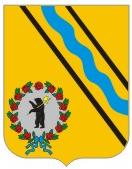 МУНИЦИПАЛЬНОГО СОВЕТАГОРОДСКОГО ПОСЕЛЕНИЯ ТУТАЕВ       «24» мая 2018                                                         №  241О внесении измененийв решение Муниципального Совета городского поселения Тутаев от 21.12.2017  №  222«О бюджете городского поселения Тутаев на 2018 год и плановыйпериод 2019 и 2020 годов»В соответствии с Бюджетным кодексом РФ,  Положением о бюджетном устройстве и бюджетном процессе в городском поселении Тутаев, Муниципальный Совет городского поселения ТутаевРЕШИЛ:       1.  Внести в решение Муниципального Совета городского поселения Тутаев от 21.12.2017  № 222 «О бюджете городского поселения Тутаев на 2018 год и плановый период 2019 и 2020 годов»  следующие изменения:Статью  1 изложить в следующей редакции:       «Статья 1. Утвердить основные характеристики бюджета городского поселения Тутаев на 2018 год, согласно приложению 1:  общий объем доходов бюджета городского поселения Тутаев на 2018 год в сумме  239 382 252 рубля;  общий объем расходов городского поселения Тутаев на 2018  год в сумме  247 382 252 рубля; прогнозируемый  дефицит бюджета городского поселения Тутаев на 2018 год в сумме  8 000 000 рублей». Статью 13 изложить в следующей редакции:«Статья  13.Установить, что верхний предел муниципального долга на 1 января 2019 года не должен  превышать 20 500 000 рублей, 1 января  2020 года  20 500 000 рублей, 1 января  2021 года 20 500 00 рублей.Статью 15 изложить в следующей редакции:       «Статья 15. Утвердить  перечень и общий объем межбюджетных трансфертов, предоставляемых из бюджета городского поселения Тутаев бюджету Тутаевского муниципального района Ярославской области на 2018 год, в сумме 235 059 042 рубля 12 копеек,  согласно приложению 13».Статью 18 изложить в следующей редакции:        «Статья 18. Утвердить объем бюджетных ассигнований дорожного фонда на 2018 год в сумме  137 243 726 рублей,   на 2019 год в сумме     38 789 000  рублей и на 2020 год в сумме   41 394 000 рублей. Утвердить смету доходов и расходов муниципального дорожного фонда  на 2017 год, согласно приложению 14».5)  Приложения  1, 2, 4, 5, 7, 8, 10, 11, 12, 13, 14  изложить соответственно  в редакции  приложений  1, 2, 3, 4, 5, 6, 7, 8, 9, 10, 11   к  настоящему  решению.       2. Опубликовать настоящее решение в установленном порядке в Тутаевской массовой муниципальной газете «Берега».3. Настоящее решение вступает в силу со дня его подписания.4. Контроль  исполнения настоящего решения возложить на постоянную комиссию по бюджету, финансам и налоговой политике Муниципального Совета городского поселения Тутаев (Романюк А.И.).Председатель Муниципального Советагородского поселения Тутаев                                                          С.Ю. ЕршовПриложение 1Приложение 1Приложение 1Приложение 1 к решению Муниципального Совета к решению Муниципального Совета к решению Муниципального Совета к решению Муниципального Советагородского поселения Тутаевгородского поселения Тутаевгородского поселения Тутаевгородского поселения Тутаевот 24.05.2018 № 241от 24.05.2018 № 241от 24.05.2018 № 241от 24.05.2018 № 241Основные характеристики бюджета городского поселения Тутаев на                                                                              2018 год и плановый период 2019 и 2020 годовОсновные характеристики бюджета городского поселения Тутаев на                                                                              2018 год и плановый период 2019 и 2020 годовОсновные характеристики бюджета городского поселения Тутаев на                                                                              2018 год и плановый период 2019 и 2020 годовОсновные характеристики бюджета городского поселения Тутаев на                                                                              2018 год и плановый период 2019 и 2020 годовОсновные характеристики бюджета городского поселения Тутаев на                                                                              2018 год и плановый период 2019 и 2020 годовОсновные характеристики бюджета городского поселения Тутаев на                                                                              2018 год и плановый период 2019 и 2020 годовОсновные характеристики бюджета городского поселения Тутаев на                                                                              2018 год и плановый период 2019 и 2020 годовОсновные характеристики бюджета городского поселения Тутаев на                                                                              2018 год и плановый период 2019 и 2020 годоврублейрублейПоказатели2018 год2019 год2020 годДоходы всего239 382 252107 833 000115 356 000в том числе:Собственные доходы, из них:100 972 400107 833 000115 356 000налоговые доходы бюджетов86 417 40095 339 000103 249 000неналоговые доходы и прочие поступления14 555 00012 494 00012 107 000безвозмездные поступления138 409 85200Расходы всего247 382 252107 833 000115 356 000в том числе:Администрация городского поселения Тутаев247 382 252105 202 927109 862 857Условно утверждённые расходы2 630 0735 493 143Результат исполнения бюджета -8 000 00000(дефицит «-»,  профицит «+»)-8 000 00000Приложение 2Приложение 2к решению Муниципального Советак решению Муниципального Советагородского поселения Тутаевгородского поселения Тутаевот 24.05.2018 № 241от 24.05.2018 № 241Прогнозируемые доходы бюджета городского поселения Тутаев в соответствии с классификацией доходов бюджетов Российской Федерации на 2018 годПрогнозируемые доходы бюджета городского поселения Тутаев в соответствии с классификацией доходов бюджетов Российской Федерации на 2018 годПрогнозируемые доходы бюджета городского поселения Тутаев в соответствии с классификацией доходов бюджетов Российской Федерации на 2018 годПрогнозируемые доходы бюджета городского поселения Тутаев в соответствии с классификацией доходов бюджетов Российской Федерации на 2018 годПрогнозируемые доходы бюджета городского поселения Тутаев в соответствии с классификацией доходов бюджетов Российской Федерации на 2018 годПрогнозируемые доходы бюджета городского поселения Тутаев в соответствии с классификацией доходов бюджетов Российской Федерации на 2018 годПрогнозируемые доходы бюджета городского поселения Тутаев в соответствии с классификацией доходов бюджетов Российской Федерации на 2018 годПрогнозируемые доходы бюджета городского поселения Тутаев в соответствии с классификацией доходов бюджетов Российской Федерации на 2018 годПрогнозируемые доходы бюджета городского поселения Тутаев в соответствии с классификацией доходов бюджетов Российской Федерации на 2018 годПрогнозируемые доходы бюджета городского поселения Тутаев в соответствии с классификацией доходов бюджетов Российской Федерации на 2018 годСтруктура кода классификации доходов бюджетовСтруктура кода классификации доходов бюджетовСтруктура кода классификации доходов бюджетовСтруктура кода классификации доходов бюджетовСтруктура кода классификации доходов бюджетовСтруктура кода классификации доходов бюджетовСтруктура кода классификации доходов бюджетовСтруктура кода классификации доходов бюджетовНаименование дохода2018 годКод  главного администратора доходов бюджетакод вида доходов бюджетовкод вида доходов бюджетовкод вида доходов бюджетовкод вида доходов бюджетовкод вида доходов бюджетовКод подвида доходов бюджетовКод подвида доходов бюджетовНаименование дохода2018 годКод  главного администратора доходов бюджетагруппа доходовподгруппа доходовСтатья доходовподстатья доходовэлемент доходовгруппа подвида доходов бюджетованалитическая группа подвида доходов бюджетовНаименование дохода2018 год00010000000000000000Налоговые и неналоговые доходы100 972 40000010100000000000000Налоги на прибыль, доходы40 720 00018210102000010000110Налог на доходы физических лиц40 720 00000010300000000000000Налоги  на товары (работы, услуги), реализуемые на территории РФ1 700 4001001 0302000010000110Акцизы по подакцизным товарам (продукции), производимым на территории РФ1 700 40000010500000000000000Налоги на совокупный доход91 00018210503000010000110Единый сельскохозяйственный налог91 00000010600000000000000Налоги на имущество43 906 00018210601000000000110Налог на имущество физических лиц13 695 00018210606000000000110Земельный налог30 211 00000011100000000000000Доходы от использования имущества, находящегося в государственной и муниципальной собственности12 280 00000011105000000000120Доходы, получаемые в виде арендной платы либо иной  платы за передачу в возмездное пользование государственного и муниципального имущества (за исключением имущества бюджетных и автономных учреждений, а также имущества государственных и муниципальных унитарных предприятий, в том числе казённых)6 840 00099011105013130000120Доходы, получаемые в виде арендной платы за земельные участки, государственная собственность на которые не разграничена и которые расположены в границах  городских поселений, а также средства от продажи права на заключение договоров аренды указанных земельных участков6 040 00099011105025130000120Доходы, получаемые в виде арендной платы, а также средства от продажи права на заключение договоров аренды за земли, находящиеся в собственности  городских поселений (за исключением земельных участков муниципальных бюджетных и автономных учреждений)800 00099011109000000000120Прочие доходы от использования имущества и прав, находящихся в государственной и муниципальной собственности (за исключением имущества бюджетных и автономных учреждений, а также имущества государственных и муниципальных унитарных предприятий, в том числе казенных)5 440 00099011109045130000120Прочие поступления от использования имущества, находящегося в собственности городских поселений  (за исключением имущества муниципальных бюджетных и автономных учреждений, а также имущества муниципальных унитарных предприятий, в том числе казённых)5 440 00000011400000000000000Доходы от продажи материальных и нематериальных активов2 150 00000011402000000000000Доходы от реализации имущества, находящегося в государственной и муниципальной собственности (за исключением движимого имущества бюджетных и автономных учреждений, а также имущества государственных и муниципальных унитарных предприятий, в том числе казенных)150 00099011402053130000410Доходы от реализации иного имущества, находящегося в собственности городских поселений (за исключением имущества муниципальных бюджетных и автономных учреждений, а также имущества муниципальных унитарных предприятий, в том числе казенных), в части реализации основных средств по указанному имуществу150 00000011406000000000430Доходы от продажи земельных участков, находящихся в государственной и муниципальной собственности 2 000 00099011406013130000430Доходы от продажи земельных участков, государственная собственность на которые не разграничена и которые расположены в границах городских  поселений1 500 00099011406025130000430Доходы от продажи земельных участков находящихся в собственности городских  поселений (за исключением земельных участков муниципальных бюджетных и автономных учреждений)500 00000011700000000000000Прочие неналоговые доходы125 0000001170500000000180Прочие неналоговые доходы125 00099011705050130000180Прочие неналоговые доходы бюджетов  городских поселений125 00000020000000000000000Безвозмездные поступления138 409 85200020200000000000000Безвозмездные поступления от других бюджетов бюджетной системы Российской Федерации138 281 34000020210000000000151Дотации бюджетам бюджетной системы Российской Федерации21 894 00095520215001130000151Дотации бюджетам городских поселений на выравнивание бюджетной обеспеченности21 894 00000020220000000000151Субсидии бюджетам бюджетной системы Российской Федерации (межбюджетные субсидии)116 387 34099020220041130000151Субсидии бюджетам городских  поселений на строительство, модернизацию, ремонт и содержание автомобильных дорог общего пользования, в том числе дорог в поселениях (за исключением автомобильных дорог федерального значения)79 514 47699020225555130000151Субсидии бюджетам городских поселений на поддержку государственных субъектов Российской Федерации и муниципальных программ формирования современной городской среды21 665 65199020225560130000151Субсидии бюджетам городских поселений на поддержку обустройства мест массового отдыха населения (городских парков)3 663 21399020229999132032151Прочие субсидии бюджетам городских поселений (Субсидия на реализацию мероприятий инициативного бюджетирования на территории Ярославской области (поддержка местных инициатив))10 000 00099020249999134006151Прочие межбюджетные трансферты, передаваемые бюджетам городских поселений (межбюджетные трансферты на реализацию мероприятий по поощрению достижения наилучших значений показателей по отдельным направлениям развития муниципальных образований Ярославской области)1 544 00000020700000000000000Прочие безвозмездные поступления128 51200020705030130000180Прочие безвозмездные поступления в бюджеты городских поселений128 51299020705030130065180Безвозмездные поступления на комплексное благоустройство дворовой территории МКД г. Тутаев, ул. Моторостроителей, д. 41, 43, 45, 47, 49, 5179 33499020705030130068180Безвозмездные поступления на комплексное благоустройство дворовой территории МКД г. Тутаев, ул. Советская, д. 14, 16, 1849 178ВСЕГО ДОХОДОВВСЕГО ДОХОДОВВСЕГО ДОХОДОВВСЕГО ДОХОДОВВСЕГО ДОХОДОВВСЕГО ДОХОДОВВСЕГО ДОХОДОВВСЕГО ДОХОДОВ239 382 252Приложение 3Приложение 3Приложение 3Приложение 3Приложение 3к решению Муниципального Советак решению Муниципального Советак решению Муниципального Советак решению Муниципального Советак решению Муниципального Советагородского поселения Тутаевгородского поселения Тутаевгородского поселения Тутаевгородского поселения Тутаевгородского поселения Тутаевот 24.05.2018 № 241от 24.05.2018 № 241от 24.05.2018 № 241от 24.05.2018 № 241от 24.05.2018 № 241Расходы бюджета городского поселения Тутаев по разделам и подразделам классификации расходов бюджетов Российской Федерации на 2018 год  и плановый период 2019 и 2020 годовРасходы бюджета городского поселения Тутаев по разделам и подразделам классификации расходов бюджетов Российской Федерации на 2018 год  и плановый период 2019 и 2020 годовРасходы бюджета городского поселения Тутаев по разделам и подразделам классификации расходов бюджетов Российской Федерации на 2018 год  и плановый период 2019 и 2020 годовРасходы бюджета городского поселения Тутаев по разделам и подразделам классификации расходов бюджетов Российской Федерации на 2018 год  и плановый период 2019 и 2020 годовРасходы бюджета городского поселения Тутаев по разделам и подразделам классификации расходов бюджетов Российской Федерации на 2018 год  и плановый период 2019 и 2020 годоврублейКодНаименование2018 год2019 год2020 год0100Общегосударственные вопросы19 324 89118 845 92718 262 7620102Функционирование высшего должностного лица субъекта Российской Федерации и муниципального образования985 756985 756985 7560104Функционирование Правительства Российской Федерации, высших исполнительных органов государственной власти субъектов Российской Федерации, местных администраций10 758 10517 014 17116 919 0060106Обеспечение деятельности финансовых, налоговых и таможенных органов и органов финансового (финансово-бюджетного) надзора2 469 051000107Обеспечение проведения выборов и референдумов2 900 000000111Резервные фонды20 000000113Другие общегосударственные вопросы2 191 979846 000358 0000300Национальная безопасность и правоохранительная деятельность2 250 0002 250 0002 100 0000309Защита населения и территории от чрезвычайных ситуаций природного и техногенного характера, гражданская оборона2 050 0002 100 0002 100 0000310Обеспечение пожарной безопасности50 000000314Другие вопросы в области национальной безопасности и правоохранительной деятельности150 000150 00000400Национальная экономика146 610 83943 789 00046 144 0000408Транспорт7 784 0374 500 0004 500 0000409Дорожное хозяйство (дорожные фонды)137 243 72638 789 00041 394 0000412Другие вопросы в области национальной экономики1 583 076500 000250 0000500Жилищно-коммунальное хозяйство72 993 72937 325 00040 163 0950501Жилищное хозяйство7 302 50010 035 0009 535 0000502Коммунальное хозяйство15 800 2348 500 0008 500 0000503Благоустройство45 300 67918 790 00022 128 0950505Другие вопросы в области жилищно-коммунального хозяйства4 590 316000700Образование60 399000709Другие вопросы в области образования60 399000800Культура и кинематография2 362 3941 300 0001 500 0000801Культура2 000 0001 300 0001 500 0000804Другие вопросы в области культуры и кинематографии362 394001000Социальная политика2 140 000293 000293 0001001Пенсионное обеспечение490 000293 000293 0001003Социальное обеспечение населения1 650 000001300Обслуживание государственного и муниципального долга1 640 0001 400 0001 400 0001301Обслуживание  государственного внутреннего  и муниципального долга1 640 0001 400 0001 400 000ИТОГОИТОГО247 382 252105 202 927109 862 857Условно утверждённые расходыУсловно утверждённые расходы02 630 0735 493 143ВСЕГО РАСХОДОВВСЕГО РАСХОДОВ247 382 252107 833 000115 356 000ПРОФИЦИТ/ДЕФИЦИТПРОФИЦИТ/ДЕФИЦИТ-8 000 00000Приложение 4Приложение 4Приложение 4Приложение 4Приложение 4Приложение 4Приложение 4Приложение 4Приложение 4Приложение 4Приложение 4Приложение 4Приложение 4Приложение 4Приложение 4Приложение 4Приложение 4Приложение 4Приложение 4Приложение 4Приложение 4Приложение 4Приложение 4Приложение 4Приложение 4Приложение 4Приложение 4 к решению Муниципального Совета к решению Муниципального Совета к решению Муниципального Совета к решению Муниципального Совета к решению Муниципального Совета к решению Муниципального Совета к решению Муниципального Совета к решению Муниципального Совета к решению Муниципального Совета к решению Муниципального Совета к решению Муниципального Совета к решению Муниципального Совета к решению Муниципального Совета к решению Муниципального Совета к решению Муниципального Совета к решению Муниципального Совета к решению Муниципального Совета к решению Муниципального Совета к решению Муниципального Совета к решению Муниципального Совета к решению Муниципального Совета к решению Муниципального Совета к решению Муниципального Совета к решению Муниципального Совета к решению Муниципального Совета к решению Муниципального Совета к решению Муниципального Советагородского поселения Тутаевгородского поселения Тутаевгородского поселения Тутаевгородского поселения Тутаевгородского поселения Тутаевгородского поселения Тутаевгородского поселения Тутаевгородского поселения Тутаевгородского поселения Тутаевгородского поселения Тутаевгородского поселения Тутаевгородского поселения Тутаевгородского поселения Тутаевгородского поселения Тутаевгородского поселения Тутаевгородского поселения Тутаевгородского поселения Тутаевгородского поселения Тутаевгородского поселения Тутаевгородского поселения Тутаевгородского поселения Тутаевгородского поселения Тутаевгородского поселения Тутаевгородского поселения Тутаевгородского поселения Тутаевгородского поселения Тутаевгородского поселения Тутаевот 24.05.2018 № 241от 24.05.2018 № 241от 24.05.2018 № 241от 24.05.2018 № 241от 24.05.2018 № 241от 24.05.2018 № 241от 24.05.2018 № 241от 24.05.2018 № 241от 24.05.2018 № 241от 24.05.2018 № 241от 24.05.2018 № 241от 24.05.2018 № 241от 24.05.2018 № 241от 24.05.2018 № 241от 24.05.2018 № 241от 24.05.2018 № 241от 24.05.2018 № 241от 24.05.2018 № 241от 24.05.2018 № 241от 24.05.2018 № 241от 24.05.2018 № 241от 24.05.2018 № 241от 24.05.2018 № 241от 24.05.2018 № 241от 24.05.2018 № 241от 24.05.2018 № 241от 24.05.2018 № 241Ведомственная структура распределения бюджетных ассигнований по разделам, подразделам, целевым статьям, группам  видов расходов  бюджета городского поселения Тутаев на 2018 годВедомственная структура распределения бюджетных ассигнований по разделам, подразделам, целевым статьям, группам  видов расходов  бюджета городского поселения Тутаев на 2018 годВедомственная структура распределения бюджетных ассигнований по разделам, подразделам, целевым статьям, группам  видов расходов  бюджета городского поселения Тутаев на 2018 годВедомственная структура распределения бюджетных ассигнований по разделам, подразделам, целевым статьям, группам  видов расходов  бюджета городского поселения Тутаев на 2018 годВедомственная структура распределения бюджетных ассигнований по разделам, подразделам, целевым статьям, группам  видов расходов  бюджета городского поселения Тутаев на 2018 годВедомственная структура распределения бюджетных ассигнований по разделам, подразделам, целевым статьям, группам  видов расходов  бюджета городского поселения Тутаев на 2018 годВедомственная структура распределения бюджетных ассигнований по разделам, подразделам, целевым статьям, группам  видов расходов  бюджета городского поселения Тутаев на 2018 годВедомственная структура распределения бюджетных ассигнований по разделам, подразделам, целевым статьям, группам  видов расходов  бюджета городского поселения Тутаев на 2018 годВедомственная структура распределения бюджетных ассигнований по разделам, подразделам, целевым статьям, группам  видов расходов  бюджета городского поселения Тутаев на 2018 годВедомственная структура распределения бюджетных ассигнований по разделам, подразделам, целевым статьям, группам  видов расходов  бюджета городского поселения Тутаев на 2018 годВедомственная структура распределения бюджетных ассигнований по разделам, подразделам, целевым статьям, группам  видов расходов  бюджета городского поселения Тутаев на 2018 годВедомственная структура распределения бюджетных ассигнований по разделам, подразделам, целевым статьям, группам  видов расходов  бюджета городского поселения Тутаев на 2018 годВедомственная структура распределения бюджетных ассигнований по разделам, подразделам, целевым статьям, группам  видов расходов  бюджета городского поселения Тутаев на 2018 годВедомственная структура распределения бюджетных ассигнований по разделам, подразделам, целевым статьям, группам  видов расходов  бюджета городского поселения Тутаев на 2018 годВедомственная структура распределения бюджетных ассигнований по разделам, подразделам, целевым статьям, группам  видов расходов  бюджета городского поселения Тутаев на 2018 годВедомственная структура распределения бюджетных ассигнований по разделам, подразделам, целевым статьям, группам  видов расходов  бюджета городского поселения Тутаев на 2018 годВедомственная структура распределения бюджетных ассигнований по разделам, подразделам, целевым статьям, группам  видов расходов  бюджета городского поселения Тутаев на 2018 годВедомственная структура распределения бюджетных ассигнований по разделам, подразделам, целевым статьям, группам  видов расходов  бюджета городского поселения Тутаев на 2018 годВедомственная структура распределения бюджетных ассигнований по разделам, подразделам, целевым статьям, группам  видов расходов  бюджета городского поселения Тутаев на 2018 годВедомственная структура распределения бюджетных ассигнований по разделам, подразделам, целевым статьям, группам  видов расходов  бюджета городского поселения Тутаев на 2018 годВедомственная структура распределения бюджетных ассигнований по разделам, подразделам, целевым статьям, группам  видов расходов  бюджета городского поселения Тутаев на 2018 годВедомственная структура распределения бюджетных ассигнований по разделам, подразделам, целевым статьям, группам  видов расходов  бюджета городского поселения Тутаев на 2018 годВедомственная структура распределения бюджетных ассигнований по разделам, подразделам, целевым статьям, группам  видов расходов  бюджета городского поселения Тутаев на 2018 годВедомственная структура распределения бюджетных ассигнований по разделам, подразделам, целевым статьям, группам  видов расходов  бюджета городского поселения Тутаев на 2018 годВедомственная структура распределения бюджетных ассигнований по разделам, подразделам, целевым статьям, группам  видов расходов  бюджета городского поселения Тутаев на 2018 годВедомственная структура распределения бюджетных ассигнований по разделам, подразделам, целевым статьям, группам  видов расходов  бюджета городского поселения Тутаев на 2018 годВедомственная структура распределения бюджетных ассигнований по разделам, подразделам, целевым статьям, группам  видов расходов  бюджета городского поселения Тутаев на 2018 годВедомственная структура распределения бюджетных ассигнований по разделам, подразделам, целевым статьям, группам  видов расходов  бюджета городского поселения Тутаев на 2018 годВедомственная структура распределения бюджетных ассигнований по разделам, подразделам, целевым статьям, группам  видов расходов  бюджета городского поселения Тутаев на 2018 годВедомственная структура распределения бюджетных ассигнований по разделам, подразделам, целевым статьям, группам  видов расходов  бюджета городского поселения Тутаев на 2018 годВедомственная структура распределения бюджетных ассигнований по разделам, подразделам, целевым статьям, группам  видов расходов  бюджета городского поселения Тутаев на 2018 годВедомственная структура распределения бюджетных ассигнований по разделам, подразделам, целевым статьям, группам  видов расходов  бюджета городского поселения Тутаев на 2018 годВедомственная структура распределения бюджетных ассигнований по разделам, подразделам, целевым статьям, группам  видов расходов  бюджета городского поселения Тутаев на 2018 годВедомственная структура распределения бюджетных ассигнований по разделам, подразделам, целевым статьям, группам  видов расходов  бюджета городского поселения Тутаев на 2018 годВедомственная структура распределения бюджетных ассигнований по разделам, подразделам, целевым статьям, группам  видов расходов  бюджета городского поселения Тутаев на 2018 годВедомственная структура распределения бюджетных ассигнований по разделам, подразделам, целевым статьям, группам  видов расходов  бюджета городского поселения Тутаев на 2018 годВедомственная структура распределения бюджетных ассигнований по разделам, подразделам, целевым статьям, группам  видов расходов  бюджета городского поселения Тутаев на 2018 годВедомственная структура распределения бюджетных ассигнований по разделам, подразделам, целевым статьям, группам  видов расходов  бюджета городского поселения Тутаев на 2018 годВедомственная структура распределения бюджетных ассигнований по разделам, подразделам, целевым статьям, группам  видов расходов  бюджета городского поселения Тутаев на 2018 годВедомственная структура распределения бюджетных ассигнований по разделам, подразделам, целевым статьям, группам  видов расходов  бюджета городского поселения Тутаев на 2018 годВедомственная структура распределения бюджетных ассигнований по разделам, подразделам, целевым статьям, группам  видов расходов  бюджета городского поселения Тутаев на 2018 годВедомственная структура распределения бюджетных ассигнований по разделам, подразделам, целевым статьям, группам  видов расходов  бюджета городского поселения Тутаев на 2018 годВедомственная структура распределения бюджетных ассигнований по разделам, подразделам, целевым статьям, группам  видов расходов  бюджета городского поселения Тутаев на 2018 годВедомственная структура распределения бюджетных ассигнований по разделам, подразделам, целевым статьям, группам  видов расходов  бюджета городского поселения Тутаев на 2018 годВедомственная структура распределения бюджетных ассигнований по разделам, подразделам, целевым статьям, группам  видов расходов  бюджета городского поселения Тутаев на 2018 годВедомственная структура распределения бюджетных ассигнований по разделам, подразделам, целевым статьям, группам  видов расходов  бюджета городского поселения Тутаев на 2018 годВедомственная структура распределения бюджетных ассигнований по разделам, подразделам, целевым статьям, группам  видов расходов  бюджета городского поселения Тутаев на 2018 годВедомственная структура распределения бюджетных ассигнований по разделам, подразделам, целевым статьям, группам  видов расходов  бюджета городского поселения Тутаев на 2018 годВедомственная структура распределения бюджетных ассигнований по разделам, подразделам, целевым статьям, группам  видов расходов  бюджета городского поселения Тутаев на 2018 годВедомственная структура распределения бюджетных ассигнований по разделам, подразделам, целевым статьям, группам  видов расходов  бюджета городского поселения Тутаев на 2018 годВедомственная структура распределения бюджетных ассигнований по разделам, подразделам, целевым статьям, группам  видов расходов  бюджета городского поселения Тутаев на 2018 годВедомственная структура распределения бюджетных ассигнований по разделам, подразделам, целевым статьям, группам  видов расходов  бюджета городского поселения Тутаев на 2018 годВедомственная структура распределения бюджетных ассигнований по разделам, подразделам, целевым статьям, группам  видов расходов  бюджета городского поселения Тутаев на 2018 годВедомственная структура распределения бюджетных ассигнований по разделам, подразделам, целевым статьям, группам  видов расходов  бюджета городского поселения Тутаев на 2018 годВедомственная структура распределения бюджетных ассигнований по разделам, подразделам, целевым статьям, группам  видов расходов  бюджета городского поселения Тутаев на 2018 годВедомственная структура распределения бюджетных ассигнований по разделам, подразделам, целевым статьям, группам  видов расходов  бюджета городского поселения Тутаев на 2018 годВедомственная структура распределения бюджетных ассигнований по разделам, подразделам, целевым статьям, группам  видов расходов  бюджета городского поселения Тутаев на 2018 годВедомственная структура распределения бюджетных ассигнований по разделам, подразделам, целевым статьям, группам  видов расходов  бюджета городского поселения Тутаев на 2018 годВедомственная структура распределения бюджетных ассигнований по разделам, подразделам, целевым статьям, группам  видов расходов  бюджета городского поселения Тутаев на 2018 годВедомственная структура распределения бюджетных ассигнований по разделам, подразделам, целевым статьям, группам  видов расходов  бюджета городского поселения Тутаев на 2018 годВедомственная структура распределения бюджетных ассигнований по разделам, подразделам, целевым статьям, группам  видов расходов  бюджета городского поселения Тутаев на 2018 годВедомственная структура распределения бюджетных ассигнований по разделам, подразделам, целевым статьям, группам  видов расходов  бюджета городского поселения Тутаев на 2018 годВедомственная структура распределения бюджетных ассигнований по разделам, подразделам, целевым статьям, группам  видов расходов  бюджета городского поселения Тутаев на 2018 годВедомственная структура распределения бюджетных ассигнований по разделам, подразделам, целевым статьям, группам  видов расходов  бюджета городского поселения Тутаев на 2018 годВедомственная структура распределения бюджетных ассигнований по разделам, подразделам, целевым статьям, группам  видов расходов  бюджета городского поселения Тутаев на 2018 годВедомственная структура распределения бюджетных ассигнований по разделам, подразделам, целевым статьям, группам  видов расходов  бюджета городского поселения Тутаев на 2018 годВедомственная структура распределения бюджетных ассигнований по разделам, подразделам, целевым статьям, группам  видов расходов  бюджета городского поселения Тутаев на 2018 годВедомственная структура распределения бюджетных ассигнований по разделам, подразделам, целевым статьям, группам  видов расходов  бюджета городского поселения Тутаев на 2018 годВедомственная структура распределения бюджетных ассигнований по разделам, подразделам, целевым статьям, группам  видов расходов  бюджета городского поселения Тутаев на 2018 годВедомственная структура распределения бюджетных ассигнований по разделам, подразделам, целевым статьям, группам  видов расходов  бюджета городского поселения Тутаев на 2018 годВедомственная структура распределения бюджетных ассигнований по разделам, подразделам, целевым статьям, группам  видов расходов  бюджета городского поселения Тутаев на 2018 годВедомственная структура распределения бюджетных ассигнований по разделам, подразделам, целевым статьям, группам  видов расходов  бюджета городского поселения Тутаев на 2018 годВедомственная структура распределения бюджетных ассигнований по разделам, подразделам, целевым статьям, группам  видов расходов  бюджета городского поселения Тутаев на 2018 годВедомственная структура распределения бюджетных ассигнований по разделам, подразделам, целевым статьям, группам  видов расходов  бюджета городского поселения Тутаев на 2018 годВедомственная структура распределения бюджетных ассигнований по разделам, подразделам, целевым статьям, группам  видов расходов  бюджета городского поселения Тутаев на 2018 годВедомственная структура распределения бюджетных ассигнований по разделам, подразделам, целевым статьям, группам  видов расходов  бюджета городского поселения Тутаев на 2018 годВедомственная структура распределения бюджетных ассигнований по разделам, подразделам, целевым статьям, группам  видов расходов  бюджета городского поселения Тутаев на 2018 годВедомственная структура распределения бюджетных ассигнований по разделам, подразделам, целевым статьям, группам  видов расходов  бюджета городского поселения Тутаев на 2018 годВедомственная структура распределения бюджетных ассигнований по разделам, подразделам, целевым статьям, группам  видов расходов  бюджета городского поселения Тутаев на 2018 годВедомственная структура распределения бюджетных ассигнований по разделам, подразделам, целевым статьям, группам  видов расходов  бюджета городского поселения Тутаев на 2018 годВедомственная структура распределения бюджетных ассигнований по разделам, подразделам, целевым статьям, группам  видов расходов  бюджета городского поселения Тутаев на 2018 годрублейрублейрублейрублейрублейрублейрублейрублейрублейрублейрублейрублейрублейрублейрублейрублейрублейрублейрублейрублейрублейрублейрублейрублейрублейрублейрублейНаименованиеНаименованиеНаименованиеНаименованиеНаименованиеНаименованиеНаименованиеНаименованиеКод  главного распорядителя бюджетных средствКод  главного распорядителя бюджетных средствКод  главного распорядителя бюджетных средствКод  главного распорядителя бюджетных средствКод раздела, подразделаКод раздела, подразделаКод раздела, подразделаКод целевой статьиКод целевой статьиКод целевой статьиКод целевой статьиКод вида расходовКод вида расходовКод вида расходовКод вида расходовКод вида расходов2018 год2018 год2018 годАдминистрация городского поселения ТутаевАдминистрация городского поселения ТутаевАдминистрация городского поселения ТутаевАдминистрация городского поселения ТутаевАдминистрация городского поселения ТутаевАдминистрация городского поселения ТутаевАдминистрация городского поселения ТутаевАдминистрация городского поселения Тутаев990990990990247 382 252247 382 252247 382 252Функционирование высшего должностного лица субъекта Российской Федерации  и муниципального образованияФункционирование высшего должностного лица субъекта Российской Федерации  и муниципального образованияФункционирование высшего должностного лица субъекта Российской Федерации  и муниципального образованияФункционирование высшего должностного лица субъекта Российской Федерации  и муниципального образованияФункционирование высшего должностного лица субъекта Российской Федерации  и муниципального образованияФункционирование высшего должностного лица субъекта Российской Федерации  и муниципального образованияФункционирование высшего должностного лица субъекта Российской Федерации  и муниципального образованияФункционирование высшего должностного лица субъекта Российской Федерации  и муниципального образования010201020102985 756985 756985 756Непрограммные расходы бюджетаНепрограммные расходы бюджетаНепрограммные расходы бюджетаНепрограммные расходы бюджетаНепрограммные расходы бюджетаНепрограммные расходы бюджетаНепрограммные расходы бюджетаНепрограммные расходы бюджета40.0.00. 0000040.0.00. 0000040.0.00. 0000040.0.00. 00000985 756985 756985 756Содержание Главы муниципального образованияСодержание Главы муниципального образованияСодержание Главы муниципального образованияСодержание Главы муниципального образованияСодержание Главы муниципального образованияСодержание Главы муниципального образованияСодержание Главы муниципального образованияСодержание Главы муниципального образования40.0.00. 2001040.0.00. 2001040.0.00. 2001040.0.00. 20010985 756985 756985 756Расходы на выплаты персоналу в целях обеспечения выполнения функций государственными (муниципальными) органами, казенными учреждениями, органами управления государственными внебюджетными фондамиРасходы на выплаты персоналу в целях обеспечения выполнения функций государственными (муниципальными) органами, казенными учреждениями, органами управления государственными внебюджетными фондамиРасходы на выплаты персоналу в целях обеспечения выполнения функций государственными (муниципальными) органами, казенными учреждениями, органами управления государственными внебюджетными фондамиРасходы на выплаты персоналу в целях обеспечения выполнения функций государственными (муниципальными) органами, казенными учреждениями, органами управления государственными внебюджетными фондамиРасходы на выплаты персоналу в целях обеспечения выполнения функций государственными (муниципальными) органами, казенными учреждениями, органами управления государственными внебюджетными фондамиРасходы на выплаты персоналу в целях обеспечения выполнения функций государственными (муниципальными) органами, казенными учреждениями, органами управления государственными внебюджетными фондамиРасходы на выплаты персоналу в целях обеспечения выполнения функций государственными (муниципальными) органами, казенными учреждениями, органами управления государственными внебюджетными фондамиРасходы на выплаты персоналу в целях обеспечения выполнения функций государственными (муниципальными) органами, казенными учреждениями, органами управления государственными внебюджетными фондами100100100100100985 756985 756985 756Функционирование правительства Российской Федерации, высших исполнительных органов государственной власти субъектов Российской Федерации, местных администрацийФункционирование правительства Российской Федерации, высших исполнительных органов государственной власти субъектов Российской Федерации, местных администрацийФункционирование правительства Российской Федерации, высших исполнительных органов государственной власти субъектов Российской Федерации, местных администрацийФункционирование правительства Российской Федерации, высших исполнительных органов государственной власти субъектов Российской Федерации, местных администрацийФункционирование правительства Российской Федерации, высших исполнительных органов государственной власти субъектов Российской Федерации, местных администрацийФункционирование правительства Российской Федерации, высших исполнительных органов государственной власти субъектов Российской Федерации, местных администрацийФункционирование правительства Российской Федерации, высших исполнительных органов государственной власти субъектов Российской Федерации, местных администрацийФункционирование правительства Российской Федерации, высших исполнительных органов государственной власти субъектов Российской Федерации, местных администраций01040104010410 758 10510 758 10510 758 105Непрограммные расходы бюджетаНепрограммные расходы бюджетаНепрограммные расходы бюджетаНепрограммные расходы бюджетаНепрограммные расходы бюджетаНепрограммные расходы бюджетаНепрограммные расходы бюджетаНепрограммные расходы бюджета40.0.00. 0000040.0.00. 0000040.0.00. 0000040.0.00. 0000010 758 10510 758 10510 758 105Содержание центрального аппаратаСодержание центрального аппаратаСодержание центрального аппаратаСодержание центрального аппаратаСодержание центрального аппаратаСодержание центрального аппаратаСодержание центрального аппаратаСодержание центрального аппарата40.0.00. 2002040.0.00. 2002040.0.00. 2002040.0.00. 200201 381 4141 381 4141 381 414Расходы на выплаты персоналу в целях обеспечения выполнения функций государственными (муниципальными) органами, казёнными учреждениями, органами управления государственными внебюджетными фондамиРасходы на выплаты персоналу в целях обеспечения выполнения функций государственными (муниципальными) органами, казёнными учреждениями, органами управления государственными внебюджетными фондамиРасходы на выплаты персоналу в целях обеспечения выполнения функций государственными (муниципальными) органами, казёнными учреждениями, органами управления государственными внебюджетными фондамиРасходы на выплаты персоналу в целях обеспечения выполнения функций государственными (муниципальными) органами, казёнными учреждениями, органами управления государственными внебюджетными фондамиРасходы на выплаты персоналу в целях обеспечения выполнения функций государственными (муниципальными) органами, казёнными учреждениями, органами управления государственными внебюджетными фондамиРасходы на выплаты персоналу в целях обеспечения выполнения функций государственными (муниципальными) органами, казёнными учреждениями, органами управления государственными внебюджетными фондамиРасходы на выплаты персоналу в целях обеспечения выполнения функций государственными (муниципальными) органами, казёнными учреждениями, органами управления государственными внебюджетными фондамиРасходы на выплаты персоналу в целях обеспечения выполнения функций государственными (муниципальными) органами, казёнными учреждениями, органами управления государственными внебюджетными фондами1001001001001001 143 6751 143 6751 143 675Закупка товаров, работ и услуг для обеспечения государственных (муниципальных) нуждЗакупка товаров, работ и услуг для обеспечения государственных (муниципальных) нуждЗакупка товаров, работ и услуг для обеспечения государственных (муниципальных) нуждЗакупка товаров, работ и услуг для обеспечения государственных (муниципальных) нуждЗакупка товаров, работ и услуг для обеспечения государственных (муниципальных) нуждЗакупка товаров, работ и услуг для обеспечения государственных (муниципальных) нуждЗакупка товаров, работ и услуг для обеспечения государственных (муниципальных) нуждЗакупка товаров, работ и услуг для обеспечения государственных (муниципальных) нужд200200200200200210 739210 739210 739Иные бюджетные ассигнованияИные бюджетные ассигнованияИные бюджетные ассигнованияИные бюджетные ассигнованияИные бюджетные ассигнованияИные бюджетные ассигнованияИные бюджетные ассигнованияИные бюджетные ассигнования80080080080080027 00027 00027 000Содержание Главы Администрации городского поселения ТутаевСодержание Главы Администрации городского поселения ТутаевСодержание Главы Администрации городского поселения ТутаевСодержание Главы Администрации городского поселения ТутаевСодержание Главы Администрации городского поселения ТутаевСодержание Главы Администрации городского поселения ТутаевСодержание Главы Администрации городского поселения ТутаевСодержание Главы Администрации городского поселения Тутаев40.0.00. 2003040.0.00. 2003040.0.00. 2003040.0.00. 200301 102 0401 102 0401 102 040Расходы на выплаты персоналу в целях обеспечения выполнения функций государственными (муниципальными) органами, казенными учреждениями, органами управления государственными внебюджетными фондамиРасходы на выплаты персоналу в целях обеспечения выполнения функций государственными (муниципальными) органами, казенными учреждениями, органами управления государственными внебюджетными фондамиРасходы на выплаты персоналу в целях обеспечения выполнения функций государственными (муниципальными) органами, казенными учреждениями, органами управления государственными внебюджетными фондамиРасходы на выплаты персоналу в целях обеспечения выполнения функций государственными (муниципальными) органами, казенными учреждениями, органами управления государственными внебюджетными фондамиРасходы на выплаты персоналу в целях обеспечения выполнения функций государственными (муниципальными) органами, казенными учреждениями, органами управления государственными внебюджетными фондамиРасходы на выплаты персоналу в целях обеспечения выполнения функций государственными (муниципальными) органами, казенными учреждениями, органами управления государственными внебюджетными фондамиРасходы на выплаты персоналу в целях обеспечения выполнения функций государственными (муниципальными) органами, казенными учреждениями, органами управления государственными внебюджетными фондамиРасходы на выплаты персоналу в целях обеспечения выполнения функций государственными (муниципальными) органами, казенными учреждениями, органами управления государственными внебюджетными фондами1001001001001001 102 0401 102 0401 102 040Межбюджетные трансферты бюджету  Тутаевского муниципального района на  осуществление части полномочий по решению вопросов местного значения в соответствии с заключёнными соглашениями на содержание ОМС (Администрация ТМР)Межбюджетные трансферты бюджету  Тутаевского муниципального района на  осуществление части полномочий по решению вопросов местного значения в соответствии с заключёнными соглашениями на содержание ОМС (Администрация ТМР)Межбюджетные трансферты бюджету  Тутаевского муниципального района на  осуществление части полномочий по решению вопросов местного значения в соответствии с заключёнными соглашениями на содержание ОМС (Администрация ТМР)Межбюджетные трансферты бюджету  Тутаевского муниципального района на  осуществление части полномочий по решению вопросов местного значения в соответствии с заключёнными соглашениями на содержание ОМС (Администрация ТМР)Межбюджетные трансферты бюджету  Тутаевского муниципального района на  осуществление части полномочий по решению вопросов местного значения в соответствии с заключёнными соглашениями на содержание ОМС (Администрация ТМР)Межбюджетные трансферты бюджету  Тутаевского муниципального района на  осуществление части полномочий по решению вопросов местного значения в соответствии с заключёнными соглашениями на содержание ОМС (Администрация ТМР)Межбюджетные трансферты бюджету  Тутаевского муниципального района на  осуществление части полномочий по решению вопросов местного значения в соответствии с заключёнными соглашениями на содержание ОМС (Администрация ТМР)Межбюджетные трансферты бюджету  Тутаевского муниципального района на  осуществление части полномочий по решению вопросов местного значения в соответствии с заключёнными соглашениями на содержание ОМС (Администрация ТМР)40.0.00. 2901640.0.00. 2901640.0.00. 2901640.0.00. 290168 274 6518 274 6518 274 651Межбюджетные трансфертыМежбюджетные трансфертыМежбюджетные трансфертыМежбюджетные трансфертыМежбюджетные трансфертыМежбюджетные трансфертыМежбюджетные трансфертыМежбюджетные трансферты5005005005005008 274 6518 274 6518 274 651Обеспечение деятельности финансовых, налоговых и таможенных органов и органов финансового (финансово-бюджетного) надзораОбеспечение деятельности финансовых, налоговых и таможенных органов и органов финансового (финансово-бюджетного) надзораОбеспечение деятельности финансовых, налоговых и таможенных органов и органов финансового (финансово-бюджетного) надзораОбеспечение деятельности финансовых, налоговых и таможенных органов и органов финансового (финансово-бюджетного) надзораОбеспечение деятельности финансовых, налоговых и таможенных органов и органов финансового (финансово-бюджетного) надзораОбеспечение деятельности финансовых, налоговых и таможенных органов и органов финансового (финансово-бюджетного) надзораОбеспечение деятельности финансовых, налоговых и таможенных органов и органов финансового (финансово-бюджетного) надзораОбеспечение деятельности финансовых, налоговых и таможенных органов и органов финансового (финансово-бюджетного) надзора0106010601062 469 0512 469 0512 469 051Непрограммные расходы бюджетаНепрограммные расходы бюджетаНепрограммные расходы бюджетаНепрограммные расходы бюджетаНепрограммные расходы бюджетаНепрограммные расходы бюджетаНепрограммные расходы бюджетаНепрограммные расходы бюджета40.0.00. 0000040.0.00. 0000040.0.00. 0000040.0.00. 000002 469 0512 469 0512 469 051Межбюджетные трансферты бюджету  Тутаевского муниципального района на  осуществление части полномочий по решению вопросов местного значения в соответствии с заключёнными соглашениями на содержание ОМС (Департамент финансов АТМР)Межбюджетные трансферты бюджету  Тутаевского муниципального района на  осуществление части полномочий по решению вопросов местного значения в соответствии с заключёнными соглашениями на содержание ОМС (Департамент финансов АТМР)Межбюджетные трансферты бюджету  Тутаевского муниципального района на  осуществление части полномочий по решению вопросов местного значения в соответствии с заключёнными соглашениями на содержание ОМС (Департамент финансов АТМР)Межбюджетные трансферты бюджету  Тутаевского муниципального района на  осуществление части полномочий по решению вопросов местного значения в соответствии с заключёнными соглашениями на содержание ОМС (Департамент финансов АТМР)Межбюджетные трансферты бюджету  Тутаевского муниципального района на  осуществление части полномочий по решению вопросов местного значения в соответствии с заключёнными соглашениями на содержание ОМС (Департамент финансов АТМР)Межбюджетные трансферты бюджету  Тутаевского муниципального района на  осуществление части полномочий по решению вопросов местного значения в соответствии с заключёнными соглашениями на содержание ОМС (Департамент финансов АТМР)Межбюджетные трансферты бюджету  Тутаевского муниципального района на  осуществление части полномочий по решению вопросов местного значения в соответствии с заключёнными соглашениями на содержание ОМС (Департамент финансов АТМР)Межбюджетные трансферты бюджету  Тутаевского муниципального района на  осуществление части полномочий по решению вопросов местного значения в соответствии с заключёнными соглашениями на содержание ОМС (Департамент финансов АТМР)40.0.00. 2901640.0.00. 2901640.0.00. 2901640.0.00. 290162 415 9562 415 9562 415 956Межбюджетные трансфертыМежбюджетные трансфертыМежбюджетные трансфертыМежбюджетные трансфертыМежбюджетные трансфертыМежбюджетные трансфертыМежбюджетные трансфертыМежбюджетные трансферты5005005005005002 415 9562 415 9562 415 956Межбюджетные трансферты бюджету  Тутаевского муниципального района на  осуществление части полномочий по решению вопросов местного значения в соответствии с заключёнными соглашениями на содержание ОМС   (КСП Администрации ТМР)Межбюджетные трансферты бюджету  Тутаевского муниципального района на  осуществление части полномочий по решению вопросов местного значения в соответствии с заключёнными соглашениями на содержание ОМС   (КСП Администрации ТМР)Межбюджетные трансферты бюджету  Тутаевского муниципального района на  осуществление части полномочий по решению вопросов местного значения в соответствии с заключёнными соглашениями на содержание ОМС   (КСП Администрации ТМР)Межбюджетные трансферты бюджету  Тутаевского муниципального района на  осуществление части полномочий по решению вопросов местного значения в соответствии с заключёнными соглашениями на содержание ОМС   (КСП Администрации ТМР)Межбюджетные трансферты бюджету  Тутаевского муниципального района на  осуществление части полномочий по решению вопросов местного значения в соответствии с заключёнными соглашениями на содержание ОМС   (КСП Администрации ТМР)Межбюджетные трансферты бюджету  Тутаевского муниципального района на  осуществление части полномочий по решению вопросов местного значения в соответствии с заключёнными соглашениями на содержание ОМС   (КСП Администрации ТМР)Межбюджетные трансферты бюджету  Тутаевского муниципального района на  осуществление части полномочий по решению вопросов местного значения в соответствии с заключёнными соглашениями на содержание ОМС   (КСП Администрации ТМР)Межбюджетные трансферты бюджету  Тутаевского муниципального района на  осуществление части полномочий по решению вопросов местного значения в соответствии с заключёнными соглашениями на содержание ОМС   (КСП Администрации ТМР)40.0.00. 2901640.0.00. 2901640.0.00. 2901640.0.00. 2901653 09553 09553 095Межбюджетные трансфертыМежбюджетные трансфертыМежбюджетные трансфертыМежбюджетные трансфертыМежбюджетные трансфертыМежбюджетные трансфертыМежбюджетные трансфертыМежбюджетные трансферты50050050050050053 09553 09553 095Обеспечение проведения выборов и референдумовОбеспечение проведения выборов и референдумовОбеспечение проведения выборов и референдумовОбеспечение проведения выборов и референдумовОбеспечение проведения выборов и референдумовОбеспечение проведения выборов и референдумовОбеспечение проведения выборов и референдумовОбеспечение проведения выборов и референдумов0107010701072 900 0002 900 0002 900 000Непрограммные расходы бюджетаНепрограммные расходы бюджетаНепрограммные расходы бюджетаНепрограммные расходы бюджетаНепрограммные расходы бюджетаНепрограммные расходы бюджетаНепрограммные расходы бюджетаНепрограммные расходы бюджета40.0.00. 0000040.0.00. 0000040.0.00. 0000040.0.00. 000002 900 0002 900 0002 900 000Обеспечение проведения выборов в представительный орган городского поселения Тутаев Обеспечение проведения выборов в представительный орган городского поселения Тутаев Обеспечение проведения выборов в представительный орган городского поселения Тутаев Обеспечение проведения выборов в представительный орган городского поселения Тутаев Обеспечение проведения выборов в представительный орган городского поселения Тутаев Обеспечение проведения выборов в представительный орган городского поселения Тутаев Обеспечение проведения выборов в представительный орган городского поселения Тутаев Обеспечение проведения выборов в представительный орган городского поселения Тутаев 40.0.00. 2028040.0.00. 2028040.0.00. 2028040.0.00. 202802 900 0002 900 0002 900 000Иные бюджетные ассигнованияИные бюджетные ассигнованияИные бюджетные ассигнованияИные бюджетные ассигнованияИные бюджетные ассигнованияИные бюджетные ассигнованияИные бюджетные ассигнованияИные бюджетные ассигнования8008008008008002 900 0002 900 0002 900 000Резервные фондыРезервные фондыРезервные фондыРезервные фондыРезервные фондыРезервные фондыРезервные фондыРезервные фонды01110111011120 00020 00020 000Непрограммные расходы бюджетаНепрограммные расходы бюджетаНепрограммные расходы бюджетаНепрограммные расходы бюджетаНепрограммные расходы бюджетаНепрограммные расходы бюджетаНепрограммные расходы бюджетаНепрограммные расходы бюджета40.0.00. 0000040.0.00. 0000040.0.00. 0000040.0.00. 0000020 00020 00020 000Резервный фонд Администрации городского поселения ТутаевРезервный фонд Администрации городского поселения ТутаевРезервный фонд Администрации городского поселения ТутаевРезервный фонд Администрации городского поселения ТутаевРезервный фонд Администрации городского поселения ТутаевРезервный фонд Администрации городского поселения ТутаевРезервный фонд Администрации городского поселения ТутаевРезервный фонд Администрации городского поселения Тутаев40.0.00. 2010040.0.00. 2010040.0.00. 2010040.0.00. 2010020 00020 00020 000Иные бюджетные ассигнованияИные бюджетные ассигнованияИные бюджетные ассигнованияИные бюджетные ассигнованияИные бюджетные ассигнованияИные бюджетные ассигнованияИные бюджетные ассигнованияИные бюджетные ассигнования80080080080080020 00020 00020 000Другие общегосударственные вопросыДругие общегосударственные вопросыДругие общегосударственные вопросыДругие общегосударственные вопросыДругие общегосударственные вопросыДругие общегосударственные вопросыДругие общегосударственные вопросыДругие общегосударственные вопросы0113011301132 191 9792 191 9792 191 979Непрограммные расходы бюджетаНепрограммные расходы бюджетаНепрограммные расходы бюджетаНепрограммные расходы бюджетаНепрограммные расходы бюджетаНепрограммные расходы бюджетаНепрограммные расходы бюджетаНепрограммные расходы бюджета40.0.00. 0000040.0.00. 0000040.0.00. 0000040.0.00. 000002 191 9792 191 9792 191 979 Ежегодная премия лицам удостоившихся звания "Почётный гражданин города Тутаева" Ежегодная премия лицам удостоившихся звания "Почётный гражданин города Тутаева" Ежегодная премия лицам удостоившихся звания "Почётный гражданин города Тутаева" Ежегодная премия лицам удостоившихся звания "Почётный гражданин города Тутаева" Ежегодная премия лицам удостоившихся звания "Почётный гражданин города Тутаева" Ежегодная премия лицам удостоившихся звания "Почётный гражданин города Тутаева" Ежегодная премия лицам удостоившихся звания "Почётный гражданин города Тутаева" Ежегодная премия лицам удостоившихся звания "Почётный гражданин города Тутаева"40.0.00. 2012040.0.00. 2012040.0.00. 2012040.0.00. 2012084 00084 00084 000Социальное обеспечение  и иные выплаты населениюСоциальное обеспечение  и иные выплаты населениюСоциальное обеспечение  и иные выплаты населениюСоциальное обеспечение  и иные выплаты населениюСоциальное обеспечение  и иные выплаты населениюСоциальное обеспечение  и иные выплаты населениюСоциальное обеспечение  и иные выплаты населениюСоциальное обеспечение  и иные выплаты населению30030030030030084 00084 00084 000Межбюджетные трансферты бюджету  Тутаевского муниципального района на  осуществление полномочий по решению вопросов местного значения в соответствии с заключёнными соглашениями на содержание  ОМС (Департамент муниципального имущества и земельных отношений АТМР)Межбюджетные трансферты бюджету  Тутаевского муниципального района на  осуществление полномочий по решению вопросов местного значения в соответствии с заключёнными соглашениями на содержание  ОМС (Департамент муниципального имущества и земельных отношений АТМР)Межбюджетные трансферты бюджету  Тутаевского муниципального района на  осуществление полномочий по решению вопросов местного значения в соответствии с заключёнными соглашениями на содержание  ОМС (Департамент муниципального имущества и земельных отношений АТМР)Межбюджетные трансферты бюджету  Тутаевского муниципального района на  осуществление полномочий по решению вопросов местного значения в соответствии с заключёнными соглашениями на содержание  ОМС (Департамент муниципального имущества и земельных отношений АТМР)Межбюджетные трансферты бюджету  Тутаевского муниципального района на  осуществление полномочий по решению вопросов местного значения в соответствии с заключёнными соглашениями на содержание  ОМС (Департамент муниципального имущества и земельных отношений АТМР)Межбюджетные трансферты бюджету  Тутаевского муниципального района на  осуществление полномочий по решению вопросов местного значения в соответствии с заключёнными соглашениями на содержание  ОМС (Департамент муниципального имущества и земельных отношений АТМР)Межбюджетные трансферты бюджету  Тутаевского муниципального района на  осуществление полномочий по решению вопросов местного значения в соответствии с заключёнными соглашениями на содержание  ОМС (Департамент муниципального имущества и земельных отношений АТМР)Межбюджетные трансферты бюджету  Тутаевского муниципального района на  осуществление полномочий по решению вопросов местного значения в соответствии с заключёнными соглашениями на содержание  ОМС (Департамент муниципального имущества и земельных отношений АТМР)40.0.00. 2901640.0.00. 2901640.0.00. 2901640.0.00. 290161 207 9791 207 9791 207 979Межбюджетные трансфертыМежбюджетные трансфертыМежбюджетные трансфертыМежбюджетные трансфертыМежбюджетные трансфертыМежбюджетные трансфертыМежбюджетные трансфертыМежбюджетные трансферты5005005005005001 207 9791 207 9791 207 979Межбюджетные трансферты бюджету  ТМР на  осуществление части полномочий по решению вопросов местного значения в соответствии с заключёнными соглашениями на обеспечение мероприятий  по управлению, распоряжению имуществом, оценке недвижимости, признанию прав и регулированию отношений по  муниципальной собственности поселенияМежбюджетные трансферты бюджету  ТМР на  осуществление части полномочий по решению вопросов местного значения в соответствии с заключёнными соглашениями на обеспечение мероприятий  по управлению, распоряжению имуществом, оценке недвижимости, признанию прав и регулированию отношений по  муниципальной собственности поселенияМежбюджетные трансферты бюджету  ТМР на  осуществление части полномочий по решению вопросов местного значения в соответствии с заключёнными соглашениями на обеспечение мероприятий  по управлению, распоряжению имуществом, оценке недвижимости, признанию прав и регулированию отношений по  муниципальной собственности поселенияМежбюджетные трансферты бюджету  ТМР на  осуществление части полномочий по решению вопросов местного значения в соответствии с заключёнными соглашениями на обеспечение мероприятий  по управлению, распоряжению имуществом, оценке недвижимости, признанию прав и регулированию отношений по  муниципальной собственности поселенияМежбюджетные трансферты бюджету  ТМР на  осуществление части полномочий по решению вопросов местного значения в соответствии с заключёнными соглашениями на обеспечение мероприятий  по управлению, распоряжению имуществом, оценке недвижимости, признанию прав и регулированию отношений по  муниципальной собственности поселенияМежбюджетные трансферты бюджету  ТМР на  осуществление части полномочий по решению вопросов местного значения в соответствии с заключёнными соглашениями на обеспечение мероприятий  по управлению, распоряжению имуществом, оценке недвижимости, признанию прав и регулированию отношений по  муниципальной собственности поселенияМежбюджетные трансферты бюджету  ТМР на  осуществление части полномочий по решению вопросов местного значения в соответствии с заключёнными соглашениями на обеспечение мероприятий  по управлению, распоряжению имуществом, оценке недвижимости, признанию прав и регулированию отношений по  муниципальной собственности поселенияМежбюджетные трансферты бюджету  ТМР на  осуществление части полномочий по решению вопросов местного значения в соответствии с заключёнными соглашениями на обеспечение мероприятий  по управлению, распоряжению имуществом, оценке недвижимости, признанию прав и регулированию отношений по  муниципальной собственности поселения40.0.00. 2902640.0.00. 2902640.0.00. 2902640.0.00. 29026250 000250 000250 000Межбюджетные трансфертыМежбюджетные трансфертыМежбюджетные трансфертыМежбюджетные трансфертыМежбюджетные трансфертыМежбюджетные трансфертыМежбюджетные трансфертыМежбюджетные трансферты500500500500500250 000250 000250 000Межбюджетные трансферты бюджету  ТМР на  осуществление части полномочий по решению вопросов местного значения  в соответствии с заключёнными соглашениями на поддержку  социально ориентированных некоммерческих организацийМежбюджетные трансферты бюджету  ТМР на  осуществление части полномочий по решению вопросов местного значения  в соответствии с заключёнными соглашениями на поддержку  социально ориентированных некоммерческих организацийМежбюджетные трансферты бюджету  ТМР на  осуществление части полномочий по решению вопросов местного значения  в соответствии с заключёнными соглашениями на поддержку  социально ориентированных некоммерческих организацийМежбюджетные трансферты бюджету  ТМР на  осуществление части полномочий по решению вопросов местного значения  в соответствии с заключёнными соглашениями на поддержку  социально ориентированных некоммерческих организацийМежбюджетные трансферты бюджету  ТМР на  осуществление части полномочий по решению вопросов местного значения  в соответствии с заключёнными соглашениями на поддержку  социально ориентированных некоммерческих организацийМежбюджетные трансферты бюджету  ТМР на  осуществление части полномочий по решению вопросов местного значения  в соответствии с заключёнными соглашениями на поддержку  социально ориентированных некоммерческих организацийМежбюджетные трансферты бюджету  ТМР на  осуществление части полномочий по решению вопросов местного значения  в соответствии с заключёнными соглашениями на поддержку  социально ориентированных некоммерческих организацийМежбюджетные трансферты бюджету  ТМР на  осуществление части полномочий по решению вопросов местного значения  в соответствии с заключёнными соглашениями на поддержку  социально ориентированных некоммерческих организаций40.0.00. 2951640.0.00. 2951640.0.00. 2951640.0.00. 29516650 000650 000650 000Межбюджетные трансфертыМежбюджетные трансфертыМежбюджетные трансфертыМежбюджетные трансфертыМежбюджетные трансфертыМежбюджетные трансфертыМежбюджетные трансфертыМежбюджетные трансферты500500500500500650 000650 000650 000Защита населения и территории от чрезвычайных ситуаций природного и техногенного характера, гражданская оборонаЗащита населения и территории от чрезвычайных ситуаций природного и техногенного характера, гражданская оборонаЗащита населения и территории от чрезвычайных ситуаций природного и техногенного характера, гражданская оборонаЗащита населения и территории от чрезвычайных ситуаций природного и техногенного характера, гражданская оборонаЗащита населения и территории от чрезвычайных ситуаций природного и техногенного характера, гражданская оборонаЗащита населения и территории от чрезвычайных ситуаций природного и техногенного характера, гражданская оборонаЗащита населения и территории от чрезвычайных ситуаций природного и техногенного характера, гражданская оборонаЗащита населения и территории от чрезвычайных ситуаций природного и техногенного характера, гражданская оборона0309030903092 050 0002 050 0002 050 000Непрограммные расходы бюджетаНепрограммные расходы бюджетаНепрограммные расходы бюджетаНепрограммные расходы бюджетаНепрограммные расходы бюджетаНепрограммные расходы бюджетаНепрограммные расходы бюджетаНепрограммные расходы бюджета40.0.00. 0000040.0.00. 0000040.0.00. 0000040.0.00. 000002 050 0002 050 0002 050 000Межбюджетные трансферты бюджету  ТМР на  осуществление части полномочий по решению вопросов местного значения в соответствии с заключёнными соглашениями на обеспечение мероприятий по  предупреждению и ликвидации последствий чрезвычайных ситуаций в границах поселенияМежбюджетные трансферты бюджету  ТМР на  осуществление части полномочий по решению вопросов местного значения в соответствии с заключёнными соглашениями на обеспечение мероприятий по  предупреждению и ликвидации последствий чрезвычайных ситуаций в границах поселенияМежбюджетные трансферты бюджету  ТМР на  осуществление части полномочий по решению вопросов местного значения в соответствии с заключёнными соглашениями на обеспечение мероприятий по  предупреждению и ликвидации последствий чрезвычайных ситуаций в границах поселенияМежбюджетные трансферты бюджету  ТМР на  осуществление части полномочий по решению вопросов местного значения в соответствии с заключёнными соглашениями на обеспечение мероприятий по  предупреждению и ликвидации последствий чрезвычайных ситуаций в границах поселенияМежбюджетные трансферты бюджету  ТМР на  осуществление части полномочий по решению вопросов местного значения в соответствии с заключёнными соглашениями на обеспечение мероприятий по  предупреждению и ликвидации последствий чрезвычайных ситуаций в границах поселенияМежбюджетные трансферты бюджету  ТМР на  осуществление части полномочий по решению вопросов местного значения в соответствии с заключёнными соглашениями на обеспечение мероприятий по  предупреждению и ликвидации последствий чрезвычайных ситуаций в границах поселенияМежбюджетные трансферты бюджету  ТМР на  осуществление части полномочий по решению вопросов местного значения в соответствии с заключёнными соглашениями на обеспечение мероприятий по  предупреждению и ликвидации последствий чрезвычайных ситуаций в границах поселенияМежбюджетные трансферты бюджету  ТМР на  осуществление части полномочий по решению вопросов местного значения в соответствии с заключёнными соглашениями на обеспечение мероприятий по  предупреждению и ликвидации последствий чрезвычайных ситуаций в границах поселения40.0.00. 2918640.0.00. 2918640.0.00. 2918640.0.00. 2918650 00050 00050 000Межбюджетные трансфертыМежбюджетные трансфертыМежбюджетные трансфертыМежбюджетные трансфертыМежбюджетные трансфертыМежбюджетные трансфертыМежбюджетные трансфертыМежбюджетные трансферты50050050050050050 00050 00050 000Межбюджетные трансферты бюджету  ТМР на  осуществление части полномочий по решению вопросов местного значения  в соответствии с заключёнными соглашениями  на  содержание и организацию деятельности аварийно-спасательных служб и (или) аварийно-спасательных формирований на территории поселенияМежбюджетные трансферты бюджету  ТМР на  осуществление части полномочий по решению вопросов местного значения  в соответствии с заключёнными соглашениями  на  содержание и организацию деятельности аварийно-спасательных служб и (или) аварийно-спасательных формирований на территории поселенияМежбюджетные трансферты бюджету  ТМР на  осуществление части полномочий по решению вопросов местного значения  в соответствии с заключёнными соглашениями  на  содержание и организацию деятельности аварийно-спасательных служб и (или) аварийно-спасательных формирований на территории поселенияМежбюджетные трансферты бюджету  ТМР на  осуществление части полномочий по решению вопросов местного значения  в соответствии с заключёнными соглашениями  на  содержание и организацию деятельности аварийно-спасательных служб и (или) аварийно-спасательных формирований на территории поселенияМежбюджетные трансферты бюджету  ТМР на  осуществление части полномочий по решению вопросов местного значения  в соответствии с заключёнными соглашениями  на  содержание и организацию деятельности аварийно-спасательных служб и (или) аварийно-спасательных формирований на территории поселенияМежбюджетные трансферты бюджету  ТМР на  осуществление части полномочий по решению вопросов местного значения  в соответствии с заключёнными соглашениями  на  содержание и организацию деятельности аварийно-спасательных служб и (или) аварийно-спасательных формирований на территории поселенияМежбюджетные трансферты бюджету  ТМР на  осуществление части полномочий по решению вопросов местного значения  в соответствии с заключёнными соглашениями  на  содержание и организацию деятельности аварийно-спасательных служб и (или) аварийно-спасательных формирований на территории поселенияМежбюджетные трансферты бюджету  ТМР на  осуществление части полномочий по решению вопросов местного значения  в соответствии с заключёнными соглашениями  на  содержание и организацию деятельности аварийно-спасательных служб и (или) аварийно-спасательных формирований на территории поселения40.0.00. 2956640.0.00. 2956640.0.00. 2956640.0.00. 295662 000 0002 000 0002 000 000Межбюджетные трансфертыМежбюджетные трансфертыМежбюджетные трансфертыМежбюджетные трансфертыМежбюджетные трансфертыМежбюджетные трансфертыМежбюджетные трансфертыМежбюджетные трансферты5005005005005002 000 0002 000 0002 000 000Обеспечение пожарной безопасностиОбеспечение пожарной безопасностиОбеспечение пожарной безопасностиОбеспечение пожарной безопасностиОбеспечение пожарной безопасностиОбеспечение пожарной безопасностиОбеспечение пожарной безопасностиОбеспечение пожарной безопасности03100310031050 00050 00050 000Непрограммные расходы бюджетаНепрограммные расходы бюджетаНепрограммные расходы бюджетаНепрограммные расходы бюджетаНепрограммные расходы бюджетаНепрограммные расходы бюджетаНепрограммные расходы бюджетаНепрограммные расходы бюджета40.0.00. 0000040.0.00. 0000040.0.00. 0000040.0.00. 0000050 00050 00050 000Межбюджетные трансферты бюджету ТМР на  осуществление части полномочий по решению вопросов местного значения в соответствии с заключёнными соглашениями на обеспечение   первичных мер пожарной безопасности в границах городского поселения ТутаевМежбюджетные трансферты бюджету ТМР на  осуществление части полномочий по решению вопросов местного значения в соответствии с заключёнными соглашениями на обеспечение   первичных мер пожарной безопасности в границах городского поселения ТутаевМежбюджетные трансферты бюджету ТМР на  осуществление части полномочий по решению вопросов местного значения в соответствии с заключёнными соглашениями на обеспечение   первичных мер пожарной безопасности в границах городского поселения ТутаевМежбюджетные трансферты бюджету ТМР на  осуществление части полномочий по решению вопросов местного значения в соответствии с заключёнными соглашениями на обеспечение   первичных мер пожарной безопасности в границах городского поселения ТутаевМежбюджетные трансферты бюджету ТМР на  осуществление части полномочий по решению вопросов местного значения в соответствии с заключёнными соглашениями на обеспечение   первичных мер пожарной безопасности в границах городского поселения ТутаевМежбюджетные трансферты бюджету ТМР на  осуществление части полномочий по решению вопросов местного значения в соответствии с заключёнными соглашениями на обеспечение   первичных мер пожарной безопасности в границах городского поселения ТутаевМежбюджетные трансферты бюджету ТМР на  осуществление части полномочий по решению вопросов местного значения в соответствии с заключёнными соглашениями на обеспечение   первичных мер пожарной безопасности в границах городского поселения ТутаевМежбюджетные трансферты бюджету ТМР на  осуществление части полномочий по решению вопросов местного значения в соответствии с заключёнными соглашениями на обеспечение   первичных мер пожарной безопасности в границах городского поселения Тутаев40.0.00. 2919640.0.00. 2919640.0.00. 2919640.0.00. 2919650 00050 00050 000Межбюджетные трансфертыМежбюджетные трансфертыМежбюджетные трансфертыМежбюджетные трансфертыМежбюджетные трансфертыМежбюджетные трансфертыМежбюджетные трансфертыМежбюджетные трансферты50050050050050050 00050 00050 000Другие вопросы в области национальной безопасности и правоохранительной деятельностиДругие вопросы в области национальной безопасности и правоохранительной деятельностиДругие вопросы в области национальной безопасности и правоохранительной деятельностиДругие вопросы в области национальной безопасности и правоохранительной деятельностиДругие вопросы в области национальной безопасности и правоохранительной деятельностиДругие вопросы в области национальной безопасности и правоохранительной деятельностиДругие вопросы в области национальной безопасности и правоохранительной деятельностиДругие вопросы в области национальной безопасности и правоохранительной деятельности031403140314150 000150 000150 000Программные расходы бюджетаПрограммные расходы бюджетаПрограммные расходы бюджетаПрограммные расходы бюджетаПрограммные расходы бюджетаПрограммные расходы бюджетаПрограммные расходы бюджетаПрограммные расходы бюджета150 000150 000150 000Муниципальная программа  «О привлечении граждан и их объединений к участию в обеспечении охраны общественного порядка на территории городского поселения Тутаев на 2018-2019 годы»Муниципальная программа  «О привлечении граждан и их объединений к участию в обеспечении охраны общественного порядка на территории городского поселения Тутаев на 2018-2019 годы»Муниципальная программа  «О привлечении граждан и их объединений к участию в обеспечении охраны общественного порядка на территории городского поселения Тутаев на 2018-2019 годы»Муниципальная программа  «О привлечении граждан и их объединений к участию в обеспечении охраны общественного порядка на территории городского поселения Тутаев на 2018-2019 годы»Муниципальная программа  «О привлечении граждан и их объединений к участию в обеспечении охраны общественного порядка на территории городского поселения Тутаев на 2018-2019 годы»Муниципальная программа  «О привлечении граждан и их объединений к участию в обеспечении охраны общественного порядка на территории городского поселения Тутаев на 2018-2019 годы»Муниципальная программа  «О привлечении граждан и их объединений к участию в обеспечении охраны общественного порядка на территории городского поселения Тутаев на 2018-2019 годы»Муниципальная программа  «О привлечении граждан и их объединений к участию в обеспечении охраны общественного порядка на территории городского поселения Тутаев на 2018-2019 годы»18.0.00. 0000018.0.00. 0000018.0.00. 0000018.0.00. 00000150 000150 000150 000Создание условий для повышения роли населения в обеспечении охраны правопорядка и деятельности добровольных формирований по охране общественного порядкаСоздание условий для повышения роли населения в обеспечении охраны правопорядка и деятельности добровольных формирований по охране общественного порядкаСоздание условий для повышения роли населения в обеспечении охраны правопорядка и деятельности добровольных формирований по охране общественного порядкаСоздание условий для повышения роли населения в обеспечении охраны правопорядка и деятельности добровольных формирований по охране общественного порядкаСоздание условий для повышения роли населения в обеспечении охраны правопорядка и деятельности добровольных формирований по охране общественного порядкаСоздание условий для повышения роли населения в обеспечении охраны правопорядка и деятельности добровольных формирований по охране общественного порядкаСоздание условий для повышения роли населения в обеспечении охраны правопорядка и деятельности добровольных формирований по охране общественного порядкаСоздание условий для повышения роли населения в обеспечении охраны правопорядка и деятельности добровольных формирований по охране общественного порядка18.0.01. 0000018.0.01. 0000018.0.01. 0000018.0.01. 00000150 000150 000150 000Межбюджетные трансферты бюджету ТМР на  осуществление части полномочий по решению вопросов местного значения в соответствии с заключёнными соглашениями на обеспечение деятельности народных дружинМежбюджетные трансферты бюджету ТМР на  осуществление части полномочий по решению вопросов местного значения в соответствии с заключёнными соглашениями на обеспечение деятельности народных дружинМежбюджетные трансферты бюджету ТМР на  осуществление части полномочий по решению вопросов местного значения в соответствии с заключёнными соглашениями на обеспечение деятельности народных дружинМежбюджетные трансферты бюджету ТМР на  осуществление части полномочий по решению вопросов местного значения в соответствии с заключёнными соглашениями на обеспечение деятельности народных дружинМежбюджетные трансферты бюджету ТМР на  осуществление части полномочий по решению вопросов местного значения в соответствии с заключёнными соглашениями на обеспечение деятельности народных дружинМежбюджетные трансферты бюджету ТМР на  осуществление части полномочий по решению вопросов местного значения в соответствии с заключёнными соглашениями на обеспечение деятельности народных дружинМежбюджетные трансферты бюджету ТМР на  осуществление части полномочий по решению вопросов местного значения в соответствии с заключёнными соглашениями на обеспечение деятельности народных дружинМежбюджетные трансферты бюджету ТМР на  осуществление части полномочий по решению вопросов местного значения в соответствии с заключёнными соглашениями на обеспечение деятельности народных дружин18.0.01. 2948618.0.01. 2948618.0.01. 2948618.0.01. 29486150 000150 000150 000Межбюджетные трансфертыМежбюджетные трансфертыМежбюджетные трансфертыМежбюджетные трансфертыМежбюджетные трансфертыМежбюджетные трансфертыМежбюджетные трансфертыМежбюджетные трансферты500500500500500150 000150 000150 000ТранспортТранспортТранспортТранспортТранспортТранспортТранспортТранспорт0408040804087 784 0377 784 0377 784 037Программные расходы бюджетаПрограммные расходы бюджетаПрограммные расходы бюджетаПрограммные расходы бюджетаПрограммные расходы бюджетаПрограммные расходы бюджетаПрограммные расходы бюджетаПрограммные расходы бюджета6 407 8736 407 8736 407 873Муниципальная программа «Организация грузопассажирской речной переправы через р. Волга в городском поселении Тутаев на 2018-2020 годы»Муниципальная программа «Организация грузопассажирской речной переправы через р. Волга в городском поселении Тутаев на 2018-2020 годы»Муниципальная программа «Организация грузопассажирской речной переправы через р. Волга в городском поселении Тутаев на 2018-2020 годы»Муниципальная программа «Организация грузопассажирской речной переправы через р. Волга в городском поселении Тутаев на 2018-2020 годы»Муниципальная программа «Организация грузопассажирской речной переправы через р. Волга в городском поселении Тутаев на 2018-2020 годы»Муниципальная программа «Организация грузопассажирской речной переправы через р. Волга в городском поселении Тутаев на 2018-2020 годы»Муниципальная программа «Организация грузопассажирской речной переправы через р. Волга в городском поселении Тутаев на 2018-2020 годы»Муниципальная программа «Организация грузопассажирской речной переправы через р. Волга в городском поселении Тутаев на 2018-2020 годы»01.0.00. 0000001.0.00. 0000001.0.00. 0000001.0.00. 000005 954 0005 954 0005 954 000Обеспечение населения городского поселения Тутаев услугами грузопассажирской речной переправы через р. ВолгаОбеспечение населения городского поселения Тутаев услугами грузопассажирской речной переправы через р. ВолгаОбеспечение населения городского поселения Тутаев услугами грузопассажирской речной переправы через р. ВолгаОбеспечение населения городского поселения Тутаев услугами грузопассажирской речной переправы через р. ВолгаОбеспечение населения городского поселения Тутаев услугами грузопассажирской речной переправы через р. ВолгаОбеспечение населения городского поселения Тутаев услугами грузопассажирской речной переправы через р. ВолгаОбеспечение населения городского поселения Тутаев услугами грузопассажирской речной переправы через р. ВолгаОбеспечение населения городского поселения Тутаев услугами грузопассажирской речной переправы через р. Волга01.0.01. 0000001.0.01. 0000001.0.01. 0000001.0.01. 000005 954 0005 954 0005 954 000Межбюджетные трансферты бюджету  ТМР на  осуществление части полномочий по решению вопросов местного значения в соответствии с заключёнными соглашениями на обеспечение мероприятий по осуществлению грузопассажирских  перевозок на речном транспортеМежбюджетные трансферты бюджету  ТМР на  осуществление части полномочий по решению вопросов местного значения в соответствии с заключёнными соглашениями на обеспечение мероприятий по осуществлению грузопассажирских  перевозок на речном транспортеМежбюджетные трансферты бюджету  ТМР на  осуществление части полномочий по решению вопросов местного значения в соответствии с заключёнными соглашениями на обеспечение мероприятий по осуществлению грузопассажирских  перевозок на речном транспортеМежбюджетные трансферты бюджету  ТМР на  осуществление части полномочий по решению вопросов местного значения в соответствии с заключёнными соглашениями на обеспечение мероприятий по осуществлению грузопассажирских  перевозок на речном транспортеМежбюджетные трансферты бюджету  ТМР на  осуществление части полномочий по решению вопросов местного значения в соответствии с заключёнными соглашениями на обеспечение мероприятий по осуществлению грузопассажирских  перевозок на речном транспортеМежбюджетные трансферты бюджету  ТМР на  осуществление части полномочий по решению вопросов местного значения в соответствии с заключёнными соглашениями на обеспечение мероприятий по осуществлению грузопассажирских  перевозок на речном транспортеМежбюджетные трансферты бюджету  ТМР на  осуществление части полномочий по решению вопросов местного значения в соответствии с заключёнными соглашениями на обеспечение мероприятий по осуществлению грузопассажирских  перевозок на речном транспортеМежбюджетные трансферты бюджету  ТМР на  осуществление части полномочий по решению вопросов местного значения в соответствии с заключёнными соглашениями на обеспечение мероприятий по осуществлению грузопассажирских  перевозок на речном транспорте01.0.01. 2916601.0.01. 2916601.0.01. 2916601.0.01. 291665 954 0005 954 0005 954 000Межбюджетные трансфертыМежбюджетные трансфертыМежбюджетные трансфертыМежбюджетные трансфертыМежбюджетные трансфертыМежбюджетные трансфертыМежбюджетные трансфертыМежбюджетные трансферты5005005005005005 954 0005 954 0005 954 000Муниципальная программа «Осуществление пассажирских перевозок автомобильным транспортом на территории городского поселения Тутаев на  2018-2020 годы»Муниципальная программа «Осуществление пассажирских перевозок автомобильным транспортом на территории городского поселения Тутаев на  2018-2020 годы»Муниципальная программа «Осуществление пассажирских перевозок автомобильным транспортом на территории городского поселения Тутаев на  2018-2020 годы»Муниципальная программа «Осуществление пассажирских перевозок автомобильным транспортом на территории городского поселения Тутаев на  2018-2020 годы»Муниципальная программа «Осуществление пассажирских перевозок автомобильным транспортом на территории городского поселения Тутаев на  2018-2020 годы»Муниципальная программа «Осуществление пассажирских перевозок автомобильным транспортом на территории городского поселения Тутаев на  2018-2020 годы»Муниципальная программа «Осуществление пассажирских перевозок автомобильным транспортом на территории городского поселения Тутаев на  2018-2020 годы»Муниципальная программа «Осуществление пассажирских перевозок автомобильным транспортом на территории городского поселения Тутаев на  2018-2020 годы»02.0.00. 0000002.0.00. 0000002.0.00. 0000002.0.00. 00000453 873453 873453 873Предоставления транспортных услуг населению в межсезонный период по маршруту правый берег г. Тутаев-г. Ярославль-левый берег г. Тутаев Предоставления транспортных услуг населению в межсезонный период по маршруту правый берег г. Тутаев-г. Ярославль-левый берег г. Тутаев Предоставления транспортных услуг населению в межсезонный период по маршруту правый берег г. Тутаев-г. Ярославль-левый берег г. Тутаев Предоставления транспортных услуг населению в межсезонный период по маршруту правый берег г. Тутаев-г. Ярославль-левый берег г. Тутаев Предоставления транспортных услуг населению в межсезонный период по маршруту правый берег г. Тутаев-г. Ярославль-левый берег г. Тутаев Предоставления транспортных услуг населению в межсезонный период по маршруту правый берег г. Тутаев-г. Ярославль-левый берег г. Тутаев Предоставления транспортных услуг населению в межсезонный период по маршруту правый берег г. Тутаев-г. Ярославль-левый берег г. Тутаев Предоставления транспортных услуг населению в межсезонный период по маршруту правый берег г. Тутаев-г. Ярославль-левый берег г. Тутаев 02.0.01. 0000002.0.01. 0000002.0.01. 0000002.0.01. 00000453 873453 873453 873Межбюджетные трансферты бюджету  ТМР на  осуществление части полномочий по решению вопросов местного значения в соответствии с заключёнными соглашениями на обеспечение мероприятий по осуществлению пассажирских  перевозок на автомобильном  транспортеМежбюджетные трансферты бюджету  ТМР на  осуществление части полномочий по решению вопросов местного значения в соответствии с заключёнными соглашениями на обеспечение мероприятий по осуществлению пассажирских  перевозок на автомобильном  транспортеМежбюджетные трансферты бюджету  ТМР на  осуществление части полномочий по решению вопросов местного значения в соответствии с заключёнными соглашениями на обеспечение мероприятий по осуществлению пассажирских  перевозок на автомобильном  транспортеМежбюджетные трансферты бюджету  ТМР на  осуществление части полномочий по решению вопросов местного значения в соответствии с заключёнными соглашениями на обеспечение мероприятий по осуществлению пассажирских  перевозок на автомобильном  транспортеМежбюджетные трансферты бюджету  ТМР на  осуществление части полномочий по решению вопросов местного значения в соответствии с заключёнными соглашениями на обеспечение мероприятий по осуществлению пассажирских  перевозок на автомобильном  транспортеМежбюджетные трансферты бюджету  ТМР на  осуществление части полномочий по решению вопросов местного значения в соответствии с заключёнными соглашениями на обеспечение мероприятий по осуществлению пассажирских  перевозок на автомобильном  транспортеМежбюджетные трансферты бюджету  ТМР на  осуществление части полномочий по решению вопросов местного значения в соответствии с заключёнными соглашениями на обеспечение мероприятий по осуществлению пассажирских  перевозок на автомобильном  транспортеМежбюджетные трансферты бюджету  ТМР на  осуществление части полномочий по решению вопросов местного значения в соответствии с заключёнными соглашениями на обеспечение мероприятий по осуществлению пассажирских  перевозок на автомобильном  транспорте02.0.01. 2917602.0.01. 2917602.0.01. 2917602.0.01. 29176453 873453 873453 873Межбюджетные трансфертыМежбюджетные трансфертыМежбюджетные трансфертыМежбюджетные трансфертыМежбюджетные трансфертыМежбюджетные трансфертыМежбюджетные трансфертыМежбюджетные трансферты500500500500500453 873453 873453 873Непрограммные расходы бюджетаНепрограммные расходы бюджетаНепрограммные расходы бюджетаНепрограммные расходы бюджетаНепрограммные расходы бюджетаНепрограммные расходы бюджетаНепрограммные расходы бюджетаНепрограммные расходы бюджета40.0.00. 0000040.0.00. 0000040.0.00. 0000040.0.00. 000001 376 1641 376 1641 376 164Межбюджетные трансферты бюджету  ТМР на  осуществление части полномочий по решению вопросов местного значения  в соответствии с заключёнными соглашениями  на обеспечение мероприятий по  строительству канатной дороги через р. ВолгаМежбюджетные трансферты бюджету  ТМР на  осуществление части полномочий по решению вопросов местного значения  в соответствии с заключёнными соглашениями  на обеспечение мероприятий по  строительству канатной дороги через р. ВолгаМежбюджетные трансферты бюджету  ТМР на  осуществление части полномочий по решению вопросов местного значения  в соответствии с заключёнными соглашениями  на обеспечение мероприятий по  строительству канатной дороги через р. ВолгаМежбюджетные трансферты бюджету  ТМР на  осуществление части полномочий по решению вопросов местного значения  в соответствии с заключёнными соглашениями  на обеспечение мероприятий по  строительству канатной дороги через р. ВолгаМежбюджетные трансферты бюджету  ТМР на  осуществление части полномочий по решению вопросов местного значения  в соответствии с заключёнными соглашениями  на обеспечение мероприятий по  строительству канатной дороги через р. ВолгаМежбюджетные трансферты бюджету  ТМР на  осуществление части полномочий по решению вопросов местного значения  в соответствии с заключёнными соглашениями  на обеспечение мероприятий по  строительству канатной дороги через р. ВолгаМежбюджетные трансферты бюджету  ТМР на  осуществление части полномочий по решению вопросов местного значения  в соответствии с заключёнными соглашениями  на обеспечение мероприятий по  строительству канатной дороги через р. ВолгаМежбюджетные трансферты бюджету  ТМР на  осуществление части полномочий по решению вопросов местного значения  в соответствии с заключёнными соглашениями  на обеспечение мероприятий по  строительству канатной дороги через р. Волга40.0.00. 29606 40.0.00. 29606 40.0.00. 29606 40.0.00. 29606 1 376 1641 376 1641 376 164Межбюджетные трансфертыМежбюджетные трансфертыМежбюджетные трансфертыМежбюджетные трансфертыМежбюджетные трансфертыМежбюджетные трансфертыМежбюджетные трансфертыМежбюджетные трансферты5005005005005001 376 1641 376 1641 376 164Дорожное хозяйство (дорожные фонды)Дорожное хозяйство (дорожные фонды)Дорожное хозяйство (дорожные фонды)Дорожное хозяйство (дорожные фонды)Дорожное хозяйство (дорожные фонды)Дорожное хозяйство (дорожные фонды)Дорожное хозяйство (дорожные фонды)Дорожное хозяйство (дорожные фонды)040904090409137 243 726137 243 726137 243 726Программные расходы бюджетаПрограммные расходы бюджетаПрограммные расходы бюджетаПрограммные расходы бюджетаПрограммные расходы бюджетаПрограммные расходы бюджетаПрограммные расходы бюджетаПрограммные расходы бюджета137 243 726137 243 726137 243 726«Развитие и содержание дорожного хозяйства на территории  городского поселения Тутаев»
на 2018-2020 годы«Развитие и содержание дорожного хозяйства на территории  городского поселения Тутаев»
на 2018-2020 годы«Развитие и содержание дорожного хозяйства на территории  городского поселения Тутаев»
на 2018-2020 годы«Развитие и содержание дорожного хозяйства на территории  городского поселения Тутаев»
на 2018-2020 годы«Развитие и содержание дорожного хозяйства на территории  городского поселения Тутаев»
на 2018-2020 годы«Развитие и содержание дорожного хозяйства на территории  городского поселения Тутаев»
на 2018-2020 годы«Развитие и содержание дорожного хозяйства на территории  городского поселения Тутаев»
на 2018-2020 годы«Развитие и содержание дорожного хозяйства на территории  городского поселения Тутаев»
на 2018-2020 годы03.0.00. 0000003.0.00. 0000003.0.00. 0000003.0.00. 00000137 243 726137 243 726137 243 726 Дорожная деятельность в отношении дорожной сети   городского поселения Тутаев  Дорожная деятельность в отношении дорожной сети   городского поселения Тутаев  Дорожная деятельность в отношении дорожной сети   городского поселения Тутаев  Дорожная деятельность в отношении дорожной сети   городского поселения Тутаев  Дорожная деятельность в отношении дорожной сети   городского поселения Тутаев  Дорожная деятельность в отношении дорожной сети   городского поселения Тутаев  Дорожная деятельность в отношении дорожной сети   городского поселения Тутаев  Дорожная деятельность в отношении дорожной сети   городского поселения Тутаев 03.0.01. 0000003.0.01. 0000003.0.01. 0000003.0.01. 00000109 150 069109 150 069109 150 069Межбюджетные трансферты бюджету  ТМР на  осуществление части полномочий по решению вопросов местного значения в соответствии с заключёнными соглашениями на обеспечение   мероприятий в области  дорожного хозяйства  на  ремонт и содержание автомобильных дорогМежбюджетные трансферты бюджету  ТМР на  осуществление части полномочий по решению вопросов местного значения в соответствии с заключёнными соглашениями на обеспечение   мероприятий в области  дорожного хозяйства  на  ремонт и содержание автомобильных дорогМежбюджетные трансферты бюджету  ТМР на  осуществление части полномочий по решению вопросов местного значения в соответствии с заключёнными соглашениями на обеспечение   мероприятий в области  дорожного хозяйства  на  ремонт и содержание автомобильных дорогМежбюджетные трансферты бюджету  ТМР на  осуществление части полномочий по решению вопросов местного значения в соответствии с заключёнными соглашениями на обеспечение   мероприятий в области  дорожного хозяйства  на  ремонт и содержание автомобильных дорогМежбюджетные трансферты бюджету  ТМР на  осуществление части полномочий по решению вопросов местного значения в соответствии с заключёнными соглашениями на обеспечение   мероприятий в области  дорожного хозяйства  на  ремонт и содержание автомобильных дорогМежбюджетные трансферты бюджету  ТМР на  осуществление части полномочий по решению вопросов местного значения в соответствии с заключёнными соглашениями на обеспечение   мероприятий в области  дорожного хозяйства  на  ремонт и содержание автомобильных дорогМежбюджетные трансферты бюджету  ТМР на  осуществление части полномочий по решению вопросов местного значения в соответствии с заключёнными соглашениями на обеспечение   мероприятий в области  дорожного хозяйства  на  ремонт и содержание автомобильных дорогМежбюджетные трансферты бюджету  ТМР на  осуществление части полномочий по решению вопросов местного значения в соответствии с заключёнными соглашениями на обеспечение   мероприятий в области  дорожного хозяйства  на  ремонт и содержание автомобильных дорог03.0.01. 2908603.0.01. 2908603.0.01. 2908603.0.01. 2908621 418 33721 418 33721 418 337Межбюджетные трансфертыМежбюджетные трансфертыМежбюджетные трансфертыМежбюджетные трансфертыМежбюджетные трансфертыМежбюджетные трансфертыМежбюджетные трансфертыМежбюджетные трансферты50050050050050021 418 33721 418 33721 418 337Межбюджетные трансферты бюджету  ТМР на  осуществление части полномочий по решению вопросов местного значения в соответствии с заключёнными соглашениями на обеспечение   мероприятий в области  дорожного хозяйства  по повышению безопасности дорожного движенияМежбюджетные трансферты бюджету  ТМР на  осуществление части полномочий по решению вопросов местного значения в соответствии с заключёнными соглашениями на обеспечение   мероприятий в области  дорожного хозяйства  по повышению безопасности дорожного движенияМежбюджетные трансферты бюджету  ТМР на  осуществление части полномочий по решению вопросов местного значения в соответствии с заключёнными соглашениями на обеспечение   мероприятий в области  дорожного хозяйства  по повышению безопасности дорожного движенияМежбюджетные трансферты бюджету  ТМР на  осуществление части полномочий по решению вопросов местного значения в соответствии с заключёнными соглашениями на обеспечение   мероприятий в области  дорожного хозяйства  по повышению безопасности дорожного движенияМежбюджетные трансферты бюджету  ТМР на  осуществление части полномочий по решению вопросов местного значения в соответствии с заключёнными соглашениями на обеспечение   мероприятий в области  дорожного хозяйства  по повышению безопасности дорожного движенияМежбюджетные трансферты бюджету  ТМР на  осуществление части полномочий по решению вопросов местного значения в соответствии с заключёнными соглашениями на обеспечение   мероприятий в области  дорожного хозяйства  по повышению безопасности дорожного движенияМежбюджетные трансферты бюджету  ТМР на  осуществление части полномочий по решению вопросов местного значения в соответствии с заключёнными соглашениями на обеспечение   мероприятий в области  дорожного хозяйства  по повышению безопасности дорожного движенияМежбюджетные трансферты бюджету  ТМР на  осуществление части полномочий по решению вопросов местного значения в соответствии с заключёнными соглашениями на обеспечение   мероприятий в области  дорожного хозяйства  по повышению безопасности дорожного движения03.0.01. 2909603.0.01. 2909603.0.01. 2909603.0.01. 290963 666 2213 666 2213 666 221Межбюджетные трансфертыМежбюджетные трансфертыМежбюджетные трансфертыМежбюджетные трансфертыМежбюджетные трансфертыМежбюджетные трансфертыМежбюджетные трансфертыМежбюджетные трансферты5005005005005003 666 2213 666 2213 666 221Межбюджетные трансферты бюджету  ТМР на  осуществление части полномочий по решению вопросов местного значения в соответствии с заключёнными соглашениями на обеспечение мероприятий в области дорожного хозяйства по строительству, реконструкции и ремонту светофорных объектов Межбюджетные трансферты бюджету  ТМР на  осуществление части полномочий по решению вопросов местного значения в соответствии с заключёнными соглашениями на обеспечение мероприятий в области дорожного хозяйства по строительству, реконструкции и ремонту светофорных объектов Межбюджетные трансферты бюджету  ТМР на  осуществление части полномочий по решению вопросов местного значения в соответствии с заключёнными соглашениями на обеспечение мероприятий в области дорожного хозяйства по строительству, реконструкции и ремонту светофорных объектов Межбюджетные трансферты бюджету  ТМР на  осуществление части полномочий по решению вопросов местного значения в соответствии с заключёнными соглашениями на обеспечение мероприятий в области дорожного хозяйства по строительству, реконструкции и ремонту светофорных объектов Межбюджетные трансферты бюджету  ТМР на  осуществление части полномочий по решению вопросов местного значения в соответствии с заключёнными соглашениями на обеспечение мероприятий в области дорожного хозяйства по строительству, реконструкции и ремонту светофорных объектов Межбюджетные трансферты бюджету  ТМР на  осуществление части полномочий по решению вопросов местного значения в соответствии с заключёнными соглашениями на обеспечение мероприятий в области дорожного хозяйства по строительству, реконструкции и ремонту светофорных объектов Межбюджетные трансферты бюджету  ТМР на  осуществление части полномочий по решению вопросов местного значения в соответствии с заключёнными соглашениями на обеспечение мероприятий в области дорожного хозяйства по строительству, реконструкции и ремонту светофорных объектов Межбюджетные трансферты бюджету  ТМР на  осуществление части полномочий по решению вопросов местного значения в соответствии с заключёнными соглашениями на обеспечение мероприятий в области дорожного хозяйства по строительству, реконструкции и ремонту светофорных объектов 03.0.01. 2910603.0.01. 2910603.0.01. 2910603.0.01. 29106617 000617 000617 000Межбюджетные трансфертыМежбюджетные трансфертыМежбюджетные трансфертыМежбюджетные трансфертыМежбюджетные трансфертыМежбюджетные трансфертыМежбюджетные трансфертыМежбюджетные трансферты500500500500500617 000617 000617 000Межбюджетные трансферты бюджету  ТМР на  осуществление части полномочий по решению вопросов местного значения в соответствии с заключёнными соглашениями на обеспечение   мероприятий в области  дорожного хозяйства   по ремонту дворовых территорийМежбюджетные трансферты бюджету  ТМР на  осуществление части полномочий по решению вопросов местного значения в соответствии с заключёнными соглашениями на обеспечение   мероприятий в области  дорожного хозяйства   по ремонту дворовых территорийМежбюджетные трансферты бюджету  ТМР на  осуществление части полномочий по решению вопросов местного значения в соответствии с заключёнными соглашениями на обеспечение   мероприятий в области  дорожного хозяйства   по ремонту дворовых территорийМежбюджетные трансферты бюджету  ТМР на  осуществление части полномочий по решению вопросов местного значения в соответствии с заключёнными соглашениями на обеспечение   мероприятий в области  дорожного хозяйства   по ремонту дворовых территорийМежбюджетные трансферты бюджету  ТМР на  осуществление части полномочий по решению вопросов местного значения в соответствии с заключёнными соглашениями на обеспечение   мероприятий в области  дорожного хозяйства   по ремонту дворовых территорийМежбюджетные трансферты бюджету  ТМР на  осуществление части полномочий по решению вопросов местного значения в соответствии с заключёнными соглашениями на обеспечение   мероприятий в области  дорожного хозяйства   по ремонту дворовых территорийМежбюджетные трансферты бюджету  ТМР на  осуществление части полномочий по решению вопросов местного значения в соответствии с заключёнными соглашениями на обеспечение   мероприятий в области  дорожного хозяйства   по ремонту дворовых территорийМежбюджетные трансферты бюджету  ТМР на  осуществление части полномочий по решению вопросов местного значения в соответствии с заключёнными соглашениями на обеспечение   мероприятий в области  дорожного хозяйства   по ремонту дворовых территорий03.0.01. 2949603.0.01. 2949603.0.01. 2949603.0.01. 29496100 000100 000100 000Межбюджетные трансфертыМежбюджетные трансфертыМежбюджетные трансфертыМежбюджетные трансфертыМежбюджетные трансфертыМежбюджетные трансфертыМежбюджетные трансфертыМежбюджетные трансферты500500500500500100 000100 000100 000Межбюджетные трансферты бюджету  ТМР на  осуществление части полномочий по решению вопросов местного значения в соответствии с заключенными соглашениями на обеспечение  мероприятий по  разработке схем организации дорожного движения в рамках агломерации "Ярославская"Межбюджетные трансферты бюджету  ТМР на  осуществление части полномочий по решению вопросов местного значения в соответствии с заключенными соглашениями на обеспечение  мероприятий по  разработке схем организации дорожного движения в рамках агломерации "Ярославская"Межбюджетные трансферты бюджету  ТМР на  осуществление части полномочий по решению вопросов местного значения в соответствии с заключенными соглашениями на обеспечение  мероприятий по  разработке схем организации дорожного движения в рамках агломерации "Ярославская"Межбюджетные трансферты бюджету  ТМР на  осуществление части полномочий по решению вопросов местного значения в соответствии с заключенными соглашениями на обеспечение  мероприятий по  разработке схем организации дорожного движения в рамках агломерации "Ярославская"Межбюджетные трансферты бюджету  ТМР на  осуществление части полномочий по решению вопросов местного значения в соответствии с заключенными соглашениями на обеспечение  мероприятий по  разработке схем организации дорожного движения в рамках агломерации "Ярославская"Межбюджетные трансферты бюджету  ТМР на  осуществление части полномочий по решению вопросов местного значения в соответствии с заключенными соглашениями на обеспечение  мероприятий по  разработке схем организации дорожного движения в рамках агломерации "Ярославская"Межбюджетные трансферты бюджету  ТМР на  осуществление части полномочий по решению вопросов местного значения в соответствии с заключенными соглашениями на обеспечение  мероприятий по  разработке схем организации дорожного движения в рамках агломерации "Ярославская"Межбюджетные трансферты бюджету  ТМР на  осуществление части полномочий по решению вопросов местного значения в соответствии с заключенными соглашениями на обеспечение  мероприятий по  разработке схем организации дорожного движения в рамках агломерации "Ярославская"03.0.01. 2972603.0.01. 2972603.0.01. 2972603.0.01. 29726708 862708 862708 862Межбюджетные трансфертыМежбюджетные трансфертыМежбюджетные трансфертыМежбюджетные трансфертыМежбюджетные трансфертыМежбюджетные трансфертыМежбюджетные трансфертыМежбюджетные трансферты500500500500500708 862708 862708 862Межбюджетные трансферты бюджету  ТМР на  осуществление части полномочий по решению вопросов местного значения в соответствии с заключёнными соглашениями на обеспечение софинансирования   мероприятий в области  дорожного хозяйства  на  ремонт и содержание автомобильных дорогМежбюджетные трансферты бюджету  ТМР на  осуществление части полномочий по решению вопросов местного значения в соответствии с заключёнными соглашениями на обеспечение софинансирования   мероприятий в области  дорожного хозяйства  на  ремонт и содержание автомобильных дорогМежбюджетные трансферты бюджету  ТМР на  осуществление части полномочий по решению вопросов местного значения в соответствии с заключёнными соглашениями на обеспечение софинансирования   мероприятий в области  дорожного хозяйства  на  ремонт и содержание автомобильных дорогМежбюджетные трансферты бюджету  ТМР на  осуществление части полномочий по решению вопросов местного значения в соответствии с заключёнными соглашениями на обеспечение софинансирования   мероприятий в области  дорожного хозяйства  на  ремонт и содержание автомобильных дорогМежбюджетные трансферты бюджету  ТМР на  осуществление части полномочий по решению вопросов местного значения в соответствии с заключёнными соглашениями на обеспечение софинансирования   мероприятий в области  дорожного хозяйства  на  ремонт и содержание автомобильных дорогМежбюджетные трансферты бюджету  ТМР на  осуществление части полномочий по решению вопросов местного значения в соответствии с заключёнными соглашениями на обеспечение софинансирования   мероприятий в области  дорожного хозяйства  на  ремонт и содержание автомобильных дорогМежбюджетные трансферты бюджету  ТМР на  осуществление части полномочий по решению вопросов местного значения в соответствии с заключёнными соглашениями на обеспечение софинансирования   мероприятий в области  дорожного хозяйства  на  ремонт и содержание автомобильных дорогМежбюджетные трансферты бюджету  ТМР на  осуществление части полномочий по решению вопросов местного значения в соответствии с заключёнными соглашениями на обеспечение софинансирования   мероприятий в области  дорожного хозяйства  на  ремонт и содержание автомобильных дорог03.0.01. S244603.0.01. S244603.0.01. S244603.0.01. S24461 778 1731 778 1731 778 173Межбюджетные трансфертыМежбюджетные трансфертыМежбюджетные трансфертыМежбюджетные трансфертыМежбюджетные трансфертыМежбюджетные трансфертыМежбюджетные трансфертыМежбюджетные трансферты5005005005005001 778 1731 778 1731 778 173Межбюджетные трансферты бюджету  ТМР на  осуществление части полномочий по решению вопросов местного значения в соответствии с заключёнными соглашениями на финансирование дорожного хозяйстваМежбюджетные трансферты бюджету  ТМР на  осуществление части полномочий по решению вопросов местного значения в соответствии с заключёнными соглашениями на финансирование дорожного хозяйстваМежбюджетные трансферты бюджету  ТМР на  осуществление части полномочий по решению вопросов местного значения в соответствии с заключёнными соглашениями на финансирование дорожного хозяйстваМежбюджетные трансферты бюджету  ТМР на  осуществление части полномочий по решению вопросов местного значения в соответствии с заключёнными соглашениями на финансирование дорожного хозяйстваМежбюджетные трансферты бюджету  ТМР на  осуществление части полномочий по решению вопросов местного значения в соответствии с заключёнными соглашениями на финансирование дорожного хозяйстваМежбюджетные трансферты бюджету  ТМР на  осуществление части полномочий по решению вопросов местного значения в соответствии с заключёнными соглашениями на финансирование дорожного хозяйстваМежбюджетные трансферты бюджету  ТМР на  осуществление части полномочий по решению вопросов местного значения в соответствии с заключёнными соглашениями на финансирование дорожного хозяйстваМежбюджетные трансферты бюджету  ТМР на  осуществление части полномочий по решению вопросов местного значения в соответствии с заключёнными соглашениями на финансирование дорожного хозяйства03.0.01. R244603.0.01. R244603.0.01. R244603.0.01. R244617 303 48917 303 48917 303 489Межбюджетные трансфертыМежбюджетные трансфертыМежбюджетные трансфертыМежбюджетные трансфертыМежбюджетные трансфертыМежбюджетные трансфертыМежбюджетные трансфертыМежбюджетные трансферты50050050050050017 303 48917 303 48917 303 489Межбюджетные трансферты бюджету ТМР на осуществление части полномочий по решению вопросов местного значения в соответствии с заключенными соглашениями на обеспечение софинансирования мероприятий по капитальному ремонту и  ремонту дорожных объектов муниципальной собственностиМежбюджетные трансферты бюджету ТМР на осуществление части полномочий по решению вопросов местного значения в соответствии с заключенными соглашениями на обеспечение софинансирования мероприятий по капитальному ремонту и  ремонту дорожных объектов муниципальной собственностиМежбюджетные трансферты бюджету ТМР на осуществление части полномочий по решению вопросов местного значения в соответствии с заключенными соглашениями на обеспечение софинансирования мероприятий по капитальному ремонту и  ремонту дорожных объектов муниципальной собственностиМежбюджетные трансферты бюджету ТМР на осуществление части полномочий по решению вопросов местного значения в соответствии с заключенными соглашениями на обеспечение софинансирования мероприятий по капитальному ремонту и  ремонту дорожных объектов муниципальной собственностиМежбюджетные трансферты бюджету ТМР на осуществление части полномочий по решению вопросов местного значения в соответствии с заключенными соглашениями на обеспечение софинансирования мероприятий по капитальному ремонту и  ремонту дорожных объектов муниципальной собственностиМежбюджетные трансферты бюджету ТМР на осуществление части полномочий по решению вопросов местного значения в соответствии с заключенными соглашениями на обеспечение софинансирования мероприятий по капитальному ремонту и  ремонту дорожных объектов муниципальной собственностиМежбюджетные трансферты бюджету ТМР на осуществление части полномочий по решению вопросов местного значения в соответствии с заключенными соглашениями на обеспечение софинансирования мероприятий по капитальному ремонту и  ремонту дорожных объектов муниципальной собственностиМежбюджетные трансферты бюджету ТМР на осуществление части полномочий по решению вопросов местного значения в соответствии с заключенными соглашениями на обеспечение софинансирования мероприятий по капитальному ремонту и  ремонту дорожных объектов муниципальной собственности03.0.01. S562603.0.01. S562603.0.01. S562603.0.01. S56261 347 0001 347 0001 347 000Межбюджетные трансфертыМежбюджетные трансфертыМежбюджетные трансфертыМежбюджетные трансфертыМежбюджетные трансфертыМежбюджетные трансфертыМежбюджетные трансфертыМежбюджетные трансферты5005005005005001 347 0001 347 0001 347 000Межбюджетные трансферты бюджету ТМР на осуществление части полномочий по решению вопросов местного значения в соответствии с заключенными соглашениями на обеспечение мероприятий по капитальному ремонту и ремонту дорожных объектов муниципальной собственностиМежбюджетные трансферты бюджету ТМР на осуществление части полномочий по решению вопросов местного значения в соответствии с заключенными соглашениями на обеспечение мероприятий по капитальному ремонту и ремонту дорожных объектов муниципальной собственностиМежбюджетные трансферты бюджету ТМР на осуществление части полномочий по решению вопросов местного значения в соответствии с заключенными соглашениями на обеспечение мероприятий по капитальному ремонту и ремонту дорожных объектов муниципальной собственностиМежбюджетные трансферты бюджету ТМР на осуществление части полномочий по решению вопросов местного значения в соответствии с заключенными соглашениями на обеспечение мероприятий по капитальному ремонту и ремонту дорожных объектов муниципальной собственностиМежбюджетные трансферты бюджету ТМР на осуществление части полномочий по решению вопросов местного значения в соответствии с заключенными соглашениями на обеспечение мероприятий по капитальному ремонту и ремонту дорожных объектов муниципальной собственностиМежбюджетные трансферты бюджету ТМР на осуществление части полномочий по решению вопросов местного значения в соответствии с заключенными соглашениями на обеспечение мероприятий по капитальному ремонту и ремонту дорожных объектов муниципальной собственностиМежбюджетные трансферты бюджету ТМР на осуществление части полномочий по решению вопросов местного значения в соответствии с заключенными соглашениями на обеспечение мероприятий по капитальному ремонту и ремонту дорожных объектов муниципальной собственностиМежбюджетные трансферты бюджету ТМР на осуществление части полномочий по решению вопросов местного значения в соответствии с заключенными соглашениями на обеспечение мероприятий по капитальному ремонту и ремонту дорожных объектов муниципальной собственности03.0.01.  R562603.0.01.  R562603.0.01.  R562603.0.01.  R562662 210 98762 210 98762 210 987Межбюджетные трансфертыМежбюджетные трансфертыМежбюджетные трансфертыМежбюджетные трансфертыМежбюджетные трансфертыМежбюджетные трансфертыМежбюджетные трансфертыМежбюджетные трансферты50050050050050062 210 98762 210 98762 210 987Реализация мероприятий губернаторского проекта "Решаем вместе!"Реализация мероприятий губернаторского проекта "Решаем вместе!"Реализация мероприятий губернаторского проекта "Решаем вместе!"Реализация мероприятий губернаторского проекта "Решаем вместе!"Реализация мероприятий губернаторского проекта "Решаем вместе!"Реализация мероприятий губернаторского проекта "Решаем вместе!"Реализация мероприятий губернаторского проекта "Решаем вместе!"Реализация мероприятий губернаторского проекта "Решаем вместе!"03.0.02. 0000003.0.02. 0000003.0.02. 0000003.0.02. 0000024 652 97524 652 97524 652 975Межбюджетные трансферты бюджету  ТМР на  осуществление части полномочий по решению вопросов местного значения в соответствии с заключёнными соглашениями на обеспечение софинансирования мероприятий по  формированию современной городской среды Межбюджетные трансферты бюджету  ТМР на  осуществление части полномочий по решению вопросов местного значения в соответствии с заключёнными соглашениями на обеспечение софинансирования мероприятий по  формированию современной городской среды Межбюджетные трансферты бюджету  ТМР на  осуществление части полномочий по решению вопросов местного значения в соответствии с заключёнными соглашениями на обеспечение софинансирования мероприятий по  формированию современной городской среды Межбюджетные трансферты бюджету  ТМР на  осуществление части полномочий по решению вопросов местного значения в соответствии с заключёнными соглашениями на обеспечение софинансирования мероприятий по  формированию современной городской среды Межбюджетные трансферты бюджету  ТМР на  осуществление части полномочий по решению вопросов местного значения в соответствии с заключёнными соглашениями на обеспечение софинансирования мероприятий по  формированию современной городской среды Межбюджетные трансферты бюджету  ТМР на  осуществление части полномочий по решению вопросов местного значения в соответствии с заключёнными соглашениями на обеспечение софинансирования мероприятий по  формированию современной городской среды Межбюджетные трансферты бюджету  ТМР на  осуществление части полномочий по решению вопросов местного значения в соответствии с заключёнными соглашениями на обеспечение софинансирования мероприятий по  формированию современной городской среды Межбюджетные трансферты бюджету  ТМР на  осуществление части полномочий по решению вопросов местного значения в соответствии с заключёнными соглашениями на обеспечение софинансирования мероприятий по  формированию современной городской среды 03.0.02. L555603.0.02. L555603.0.02. L555603.0.02. L555612 851 16112 851 16112 851 161Межбюджетные трансфертыМежбюджетные трансфертыМежбюджетные трансфертыМежбюджетные трансфертыМежбюджетные трансфертыМежбюджетные трансфертыМежбюджетные трансфертыМежбюджетные трансферты50050050050050012 851 16112 851 16112 851 161Межбюджетные трансферты бюджету  ТМР на  осуществление части полномочий по решению вопросов местного значения в соответствии с заключенными соглашениями на   реализацию мероприятий по  формированию современной городской среды  в области дорожного хозяйства за счет средств областного бюджетаМежбюджетные трансферты бюджету  ТМР на  осуществление части полномочий по решению вопросов местного значения в соответствии с заключенными соглашениями на   реализацию мероприятий по  формированию современной городской среды  в области дорожного хозяйства за счет средств областного бюджетаМежбюджетные трансферты бюджету  ТМР на  осуществление части полномочий по решению вопросов местного значения в соответствии с заключенными соглашениями на   реализацию мероприятий по  формированию современной городской среды  в области дорожного хозяйства за счет средств областного бюджетаМежбюджетные трансферты бюджету  ТМР на  осуществление части полномочий по решению вопросов местного значения в соответствии с заключенными соглашениями на   реализацию мероприятий по  формированию современной городской среды  в области дорожного хозяйства за счет средств областного бюджетаМежбюджетные трансферты бюджету  ТМР на  осуществление части полномочий по решению вопросов местного значения в соответствии с заключенными соглашениями на   реализацию мероприятий по  формированию современной городской среды  в области дорожного хозяйства за счет средств областного бюджетаМежбюджетные трансферты бюджету  ТМР на  осуществление части полномочий по решению вопросов местного значения в соответствии с заключенными соглашениями на   реализацию мероприятий по  формированию современной городской среды  в области дорожного хозяйства за счет средств областного бюджетаМежбюджетные трансферты бюджету  ТМР на  осуществление части полномочий по решению вопросов местного значения в соответствии с заключенными соглашениями на   реализацию мероприятий по  формированию современной городской среды  в области дорожного хозяйства за счет средств областного бюджетаМежбюджетные трансферты бюджету  ТМР на  осуществление части полномочий по решению вопросов местного значения в соответствии с заключенными соглашениями на   реализацию мероприятий по  формированию современной городской среды  в области дорожного хозяйства за счет средств областного бюджета03.0.02. R555603.0.02. R555603.0.02. R555603.0.02. R55563 153 8983 153 8983 153 898Межбюджетные трансфертыМежбюджетные трансфертыМежбюджетные трансфертыМежбюджетные трансфертыМежбюджетные трансфертыМежбюджетные трансфертыМежбюджетные трансфертыМежбюджетные трансферты5005005005005003 153 8983 153 8983 153 898Межбюджетные трансферты бюджету  ТМР на  осуществление части полномочий по решению вопросов местного значения в соответствии с заключенными соглашениями на реализацию мероприятий инициативного бюджетирования на территории Ярославской области  в области дорожного хозяйства за счет средств областного бюджетаМежбюджетные трансферты бюджету  ТМР на  осуществление части полномочий по решению вопросов местного значения в соответствии с заключенными соглашениями на реализацию мероприятий инициативного бюджетирования на территории Ярославской области  в области дорожного хозяйства за счет средств областного бюджетаМежбюджетные трансферты бюджету  ТМР на  осуществление части полномочий по решению вопросов местного значения в соответствии с заключенными соглашениями на реализацию мероприятий инициативного бюджетирования на территории Ярославской области  в области дорожного хозяйства за счет средств областного бюджетаМежбюджетные трансферты бюджету  ТМР на  осуществление части полномочий по решению вопросов местного значения в соответствии с заключенными соглашениями на реализацию мероприятий инициативного бюджетирования на территории Ярославской области  в области дорожного хозяйства за счет средств областного бюджетаМежбюджетные трансферты бюджету  ТМР на  осуществление части полномочий по решению вопросов местного значения в соответствии с заключенными соглашениями на реализацию мероприятий инициативного бюджетирования на территории Ярославской области  в области дорожного хозяйства за счет средств областного бюджетаМежбюджетные трансферты бюджету  ТМР на  осуществление части полномочий по решению вопросов местного значения в соответствии с заключенными соглашениями на реализацию мероприятий инициативного бюджетирования на территории Ярославской области  в области дорожного хозяйства за счет средств областного бюджетаМежбюджетные трансферты бюджету  ТМР на  осуществление части полномочий по решению вопросов местного значения в соответствии с заключенными соглашениями на реализацию мероприятий инициативного бюджетирования на территории Ярославской области  в области дорожного хозяйства за счет средств областного бюджетаМежбюджетные трансферты бюджету  ТМР на  осуществление части полномочий по решению вопросов местного значения в соответствии с заключенными соглашениями на реализацию мероприятий инициативного бюджетирования на территории Ярославской области  в области дорожного хозяйства за счет средств областного бюджета03.0.02. R535603.0.02. R535603.0.02. R535603.0.02. R53567 750 0617 750 0617 750 061Межбюджетные трансфертыМежбюджетные трансфертыМежбюджетные трансфертыМежбюджетные трансфертыМежбюджетные трансфертыМежбюджетные трансфертыМежбюджетные трансфертыМежбюджетные трансферты5005005005005007 750 0617 750 0617 750 061Межбюджетные трансферты бюджету  ТМР на  осуществление части полномочий по решению вопросов местного значения в соответствии с заключенными соглашениями на обеспечение  софинансирования  в области дорожного хозяйства по реализации мероприятий инициативного бюджетирования  на территории Ярославской областиМежбюджетные трансферты бюджету  ТМР на  осуществление части полномочий по решению вопросов местного значения в соответствии с заключенными соглашениями на обеспечение  софинансирования  в области дорожного хозяйства по реализации мероприятий инициативного бюджетирования  на территории Ярославской областиМежбюджетные трансферты бюджету  ТМР на  осуществление части полномочий по решению вопросов местного значения в соответствии с заключенными соглашениями на обеспечение  софинансирования  в области дорожного хозяйства по реализации мероприятий инициативного бюджетирования  на территории Ярославской областиМежбюджетные трансферты бюджету  ТМР на  осуществление части полномочий по решению вопросов местного значения в соответствии с заключенными соглашениями на обеспечение  софинансирования  в области дорожного хозяйства по реализации мероприятий инициативного бюджетирования  на территории Ярославской областиМежбюджетные трансферты бюджету  ТМР на  осуществление части полномочий по решению вопросов местного значения в соответствии с заключенными соглашениями на обеспечение  софинансирования  в области дорожного хозяйства по реализации мероприятий инициативного бюджетирования  на территории Ярославской областиМежбюджетные трансферты бюджету  ТМР на  осуществление части полномочий по решению вопросов местного значения в соответствии с заключенными соглашениями на обеспечение  софинансирования  в области дорожного хозяйства по реализации мероприятий инициативного бюджетирования  на территории Ярославской областиМежбюджетные трансферты бюджету  ТМР на  осуществление части полномочий по решению вопросов местного значения в соответствии с заключенными соглашениями на обеспечение  софинансирования  в области дорожного хозяйства по реализации мероприятий инициативного бюджетирования  на территории Ярославской областиМежбюджетные трансферты бюджету  ТМР на  осуществление части полномочий по решению вопросов местного значения в соответствии с заключенными соглашениями на обеспечение  софинансирования  в области дорожного хозяйства по реализации мероприятий инициативного бюджетирования  на территории Ярославской области03.0.02. S535603.0.02. S535603.0.02. S535603.0.02. S5356897 855897 855897 855Межбюджетные трансфертыМежбюджетные трансфертыМежбюджетные трансфертыМежбюджетные трансфертыМежбюджетные трансфертыМежбюджетные трансфертыМежбюджетные трансфертыМежбюджетные трансферты500500500500500897 855897 855897 855 Организация деятельности дорожного хозяйства Организация деятельности дорожного хозяйства Организация деятельности дорожного хозяйства Организация деятельности дорожного хозяйства Организация деятельности дорожного хозяйства Организация деятельности дорожного хозяйства Организация деятельности дорожного хозяйства Организация деятельности дорожного хозяйства03.0.03. 0000003.0.03. 0000003.0.03. 0000003.0.03. 000003 440 6823 440 6823 440 682Межбюджетные трансферты бюджету  ТМР на  осуществление части полномочий по решению вопросов местного значения в соответствии с заключёнными соглашениями на содержание и организацию деятельности дорожного хозяйстваМежбюджетные трансферты бюджету  ТМР на  осуществление части полномочий по решению вопросов местного значения в соответствии с заключёнными соглашениями на содержание и организацию деятельности дорожного хозяйстваМежбюджетные трансферты бюджету  ТМР на  осуществление части полномочий по решению вопросов местного значения в соответствии с заключёнными соглашениями на содержание и организацию деятельности дорожного хозяйстваМежбюджетные трансферты бюджету  ТМР на  осуществление части полномочий по решению вопросов местного значения в соответствии с заключёнными соглашениями на содержание и организацию деятельности дорожного хозяйстваМежбюджетные трансферты бюджету  ТМР на  осуществление части полномочий по решению вопросов местного значения в соответствии с заключёнными соглашениями на содержание и организацию деятельности дорожного хозяйстваМежбюджетные трансферты бюджету  ТМР на  осуществление части полномочий по решению вопросов местного значения в соответствии с заключёнными соглашениями на содержание и организацию деятельности дорожного хозяйстваМежбюджетные трансферты бюджету  ТМР на  осуществление части полномочий по решению вопросов местного значения в соответствии с заключёнными соглашениями на содержание и организацию деятельности дорожного хозяйстваМежбюджетные трансферты бюджету  ТМР на  осуществление части полномочий по решению вопросов местного значения в соответствии с заключёнными соглашениями на содержание и организацию деятельности дорожного хозяйства03.0.03. 2969603.0.03. 2969603.0.03. 2969603.0.03. 296963 440 6823 440 6823 440 682Межбюджетные трансфертыМежбюджетные трансфертыМежбюджетные трансфертыМежбюджетные трансфертыМежбюджетные трансфертыМежбюджетные трансфертыМежбюджетные трансфертыМежбюджетные трансферты5005005005005003 440 6823 440 6823 440 682Другие вопросы в области национальной экономикиДругие вопросы в области национальной экономикиДругие вопросы в области национальной экономикиДругие вопросы в области национальной экономикиДругие вопросы в области национальной экономикиДругие вопросы в области национальной экономикиДругие вопросы в области национальной экономикиДругие вопросы в области национальной экономики0412041204121 583 0761 583 0761 583 076Программные расходы бюджетаПрограммные расходы бюджетаПрограммные расходы бюджетаПрограммные расходы бюджетаПрограммные расходы бюджетаПрограммные расходы бюджетаПрограммные расходы бюджетаПрограммные расходы бюджета200 000200 000200 000Муниципальная программа «Развитие субъектов малого и среднего предпринимательства городского поселения Тутаев на 2017-2019 годы»Муниципальная программа «Развитие субъектов малого и среднего предпринимательства городского поселения Тутаев на 2017-2019 годы»Муниципальная программа «Развитие субъектов малого и среднего предпринимательства городского поселения Тутаев на 2017-2019 годы»Муниципальная программа «Развитие субъектов малого и среднего предпринимательства городского поселения Тутаев на 2017-2019 годы»Муниципальная программа «Развитие субъектов малого и среднего предпринимательства городского поселения Тутаев на 2017-2019 годы»Муниципальная программа «Развитие субъектов малого и среднего предпринимательства городского поселения Тутаев на 2017-2019 годы»Муниципальная программа «Развитие субъектов малого и среднего предпринимательства городского поселения Тутаев на 2017-2019 годы»Муниципальная программа «Развитие субъектов малого и среднего предпринимательства городского поселения Тутаев на 2017-2019 годы»04.0.00. 0000004.0.00. 0000004.0.00. 0000004.0.00. 00000200 000200 000200 000Предоставление поддержки  субъектам малого и среднего предпринимательства городского поселения ТутаевПредоставление поддержки  субъектам малого и среднего предпринимательства городского поселения ТутаевПредоставление поддержки  субъектам малого и среднего предпринимательства городского поселения ТутаевПредоставление поддержки  субъектам малого и среднего предпринимательства городского поселения ТутаевПредоставление поддержки  субъектам малого и среднего предпринимательства городского поселения ТутаевПредоставление поддержки  субъектам малого и среднего предпринимательства городского поселения ТутаевПредоставление поддержки  субъектам малого и среднего предпринимательства городского поселения ТутаевПредоставление поддержки  субъектам малого и среднего предпринимательства городского поселения Тутаев04.0.01. 0000004.0.01. 0000004.0.01. 0000004.0.01. 00000200 000200 000200 000Межбюджетные трансферты бюджету  ТМР на  осуществление части полномочий по решению вопросов местного значения в соответствии с заключенными соглашениями на обеспечение софинансирования государственной поддержки малого и среднего предпринимательства, включая крестьянские (фермерские) хозяйства, а также на реализацию мероприятий по поддержке молодежного предпринимательстваМежбюджетные трансферты бюджету  ТМР на  осуществление части полномочий по решению вопросов местного значения в соответствии с заключенными соглашениями на обеспечение софинансирования государственной поддержки малого и среднего предпринимательства, включая крестьянские (фермерские) хозяйства, а также на реализацию мероприятий по поддержке молодежного предпринимательстваМежбюджетные трансферты бюджету  ТМР на  осуществление части полномочий по решению вопросов местного значения в соответствии с заключенными соглашениями на обеспечение софинансирования государственной поддержки малого и среднего предпринимательства, включая крестьянские (фермерские) хозяйства, а также на реализацию мероприятий по поддержке молодежного предпринимательстваМежбюджетные трансферты бюджету  ТМР на  осуществление части полномочий по решению вопросов местного значения в соответствии с заключенными соглашениями на обеспечение софинансирования государственной поддержки малого и среднего предпринимательства, включая крестьянские (фермерские) хозяйства, а также на реализацию мероприятий по поддержке молодежного предпринимательстваМежбюджетные трансферты бюджету  ТМР на  осуществление части полномочий по решению вопросов местного значения в соответствии с заключенными соглашениями на обеспечение софинансирования государственной поддержки малого и среднего предпринимательства, включая крестьянские (фермерские) хозяйства, а также на реализацию мероприятий по поддержке молодежного предпринимательстваМежбюджетные трансферты бюджету  ТМР на  осуществление части полномочий по решению вопросов местного значения в соответствии с заключенными соглашениями на обеспечение софинансирования государственной поддержки малого и среднего предпринимательства, включая крестьянские (фермерские) хозяйства, а также на реализацию мероприятий по поддержке молодежного предпринимательстваМежбюджетные трансферты бюджету  ТМР на  осуществление части полномочий по решению вопросов местного значения в соответствии с заключенными соглашениями на обеспечение софинансирования государственной поддержки малого и среднего предпринимательства, включая крестьянские (фермерские) хозяйства, а также на реализацию мероприятий по поддержке молодежного предпринимательстваМежбюджетные трансферты бюджету  ТМР на  осуществление части полномочий по решению вопросов местного значения в соответствии с заключенными соглашениями на обеспечение софинансирования государственной поддержки малого и среднего предпринимательства, включая крестьянские (фермерские) хозяйства, а также на реализацию мероприятий по поддержке молодежного предпринимательства04.0.01. L527604.0.01. L527604.0.01. L527604.0.01. L5276200 000200 000200 000Межбюджетные трансфертыМежбюджетные трансфертыМежбюджетные трансфертыМежбюджетные трансфертыМежбюджетные трансфертыМежбюджетные трансфертыМежбюджетные трансфертыМежбюджетные трансферты500500500500500200 000200 000200 000Непрограммные расходы бюджетаНепрограммные расходы бюджетаНепрограммные расходы бюджетаНепрограммные расходы бюджетаНепрограммные расходы бюджетаНепрограммные расходы бюджетаНепрограммные расходы бюджетаНепрограммные расходы бюджета40.0.00. 0000040.0.00. 0000040.0.00. 0000040.0.00. 000001 383 0761 383 0761 383 076Межбюджетные трансферты бюджету  ТМР на  осуществление части полномочий по решению вопросов местного значения в соответствии с заключёнными соглашениями на обеспечение мероприятий  по землеустройству и землепользованию,  по определению кадастровой стоимости и приобретению прав собственностиМежбюджетные трансферты бюджету  ТМР на  осуществление части полномочий по решению вопросов местного значения в соответствии с заключёнными соглашениями на обеспечение мероприятий  по землеустройству и землепользованию,  по определению кадастровой стоимости и приобретению прав собственностиМежбюджетные трансферты бюджету  ТМР на  осуществление части полномочий по решению вопросов местного значения в соответствии с заключёнными соглашениями на обеспечение мероприятий  по землеустройству и землепользованию,  по определению кадастровой стоимости и приобретению прав собственностиМежбюджетные трансферты бюджету  ТМР на  осуществление части полномочий по решению вопросов местного значения в соответствии с заключёнными соглашениями на обеспечение мероприятий  по землеустройству и землепользованию,  по определению кадастровой стоимости и приобретению прав собственностиМежбюджетные трансферты бюджету  ТМР на  осуществление части полномочий по решению вопросов местного значения в соответствии с заключёнными соглашениями на обеспечение мероприятий  по землеустройству и землепользованию,  по определению кадастровой стоимости и приобретению прав собственностиМежбюджетные трансферты бюджету  ТМР на  осуществление части полномочий по решению вопросов местного значения в соответствии с заключёнными соглашениями на обеспечение мероприятий  по землеустройству и землепользованию,  по определению кадастровой стоимости и приобретению прав собственностиМежбюджетные трансферты бюджету  ТМР на  осуществление части полномочий по решению вопросов местного значения в соответствии с заключёнными соглашениями на обеспечение мероприятий  по землеустройству и землепользованию,  по определению кадастровой стоимости и приобретению прав собственностиМежбюджетные трансферты бюджету  ТМР на  осуществление части полномочий по решению вопросов местного значения в соответствии с заключёнными соглашениями на обеспечение мероприятий  по землеустройству и землепользованию,  по определению кадастровой стоимости и приобретению прав собственности40.0.00. 2927640.0.00. 2927640.0.00. 2927640.0.00. 292761 231 1891 231 1891 231 189Межбюджетные трансфертыМежбюджетные трансфертыМежбюджетные трансфертыМежбюджетные трансфертыМежбюджетные трансфертыМежбюджетные трансфертыМежбюджетные трансфертыМежбюджетные трансферты5005005005005001 231 1891 231 1891 231 189Межбюджетные трансферты бюджету  ТМР на  осуществление части полномочий по решению вопросов местного значения  в соответствии с заключёнными соглашениями  на обеспечение мероприятий  по разработке программы транспортной инфраструктурыМежбюджетные трансферты бюджету  ТМР на  осуществление части полномочий по решению вопросов местного значения  в соответствии с заключёнными соглашениями  на обеспечение мероприятий  по разработке программы транспортной инфраструктурыМежбюджетные трансферты бюджету  ТМР на  осуществление части полномочий по решению вопросов местного значения  в соответствии с заключёнными соглашениями  на обеспечение мероприятий  по разработке программы транспортной инфраструктурыМежбюджетные трансферты бюджету  ТМР на  осуществление части полномочий по решению вопросов местного значения  в соответствии с заключёнными соглашениями  на обеспечение мероприятий  по разработке программы транспортной инфраструктурыМежбюджетные трансферты бюджету  ТМР на  осуществление части полномочий по решению вопросов местного значения  в соответствии с заключёнными соглашениями  на обеспечение мероприятий  по разработке программы транспортной инфраструктурыМежбюджетные трансферты бюджету  ТМР на  осуществление части полномочий по решению вопросов местного значения  в соответствии с заключёнными соглашениями  на обеспечение мероприятий  по разработке программы транспортной инфраструктурыМежбюджетные трансферты бюджету  ТМР на  осуществление части полномочий по решению вопросов местного значения  в соответствии с заключёнными соглашениями  на обеспечение мероприятий  по разработке программы транспортной инфраструктурыМежбюджетные трансферты бюджету  ТМР на  осуществление части полномочий по решению вопросов местного значения  в соответствии с заключёнными соглашениями  на обеспечение мероприятий  по разработке программы транспортной инфраструктуры40.0.00. 2962640.0.00. 2962640.0.00. 2962640.0.00. 2962652 98752 98752 987Межбюджетные трансфертыМежбюджетные трансфертыМежбюджетные трансфертыМежбюджетные трансфертыМежбюджетные трансфертыМежбюджетные трансфертыМежбюджетные трансфертыМежбюджетные трансферты50050050050050052 98752 98752 987Межбюджетные трансферты бюджету  ТМР на  осуществление части полномочий по решению вопросов местного значения  в соответствии с заключенными соглашениями  на обеспечение мероприятий  по разработке программы коммунальной  инфраструктурыМежбюджетные трансферты бюджету  ТМР на  осуществление части полномочий по решению вопросов местного значения  в соответствии с заключенными соглашениями  на обеспечение мероприятий  по разработке программы коммунальной  инфраструктурыМежбюджетные трансферты бюджету  ТМР на  осуществление части полномочий по решению вопросов местного значения  в соответствии с заключенными соглашениями  на обеспечение мероприятий  по разработке программы коммунальной  инфраструктурыМежбюджетные трансферты бюджету  ТМР на  осуществление части полномочий по решению вопросов местного значения  в соответствии с заключенными соглашениями  на обеспечение мероприятий  по разработке программы коммунальной  инфраструктурыМежбюджетные трансферты бюджету  ТМР на  осуществление части полномочий по решению вопросов местного значения  в соответствии с заключенными соглашениями  на обеспечение мероприятий  по разработке программы коммунальной  инфраструктурыМежбюджетные трансферты бюджету  ТМР на  осуществление части полномочий по решению вопросов местного значения  в соответствии с заключенными соглашениями  на обеспечение мероприятий  по разработке программы коммунальной  инфраструктурыМежбюджетные трансферты бюджету  ТМР на  осуществление части полномочий по решению вопросов местного значения  в соответствии с заключенными соглашениями  на обеспечение мероприятий  по разработке программы коммунальной  инфраструктурыМежбюджетные трансферты бюджету  ТМР на  осуществление части полномочий по решению вопросов местного значения  в соответствии с заключенными соглашениями  на обеспечение мероприятий  по разработке программы коммунальной  инфраструктуры40.0.00. 2971640.0.00. 2971640.0.00. 2971640.0.00. 2971698 90098 90098 900Межбюджетные трансфертыМежбюджетные трансфертыМежбюджетные трансфертыМежбюджетные трансфертыМежбюджетные трансфертыМежбюджетные трансфертыМежбюджетные трансфертыМежбюджетные трансферты50050050050050098 90098 90098 900Жилищное хозяйствоЖилищное хозяйствоЖилищное хозяйствоЖилищное хозяйствоЖилищное хозяйствоЖилищное хозяйствоЖилищное хозяйствоЖилищное хозяйство0501050105017 302 5007 302 5007 302 500Программные расходы бюджетаПрограммные расходы бюджетаПрограммные расходы бюджетаПрограммные расходы бюджетаПрограммные расходы бюджетаПрограммные расходы бюджетаПрограммные расходы бюджетаПрограммные расходы бюджета3 560 0003 560 0003 560 000Муниципальная программа «Развитие лифтового хозяйства в городском поселении Тутаев на 2015-2020 годы»Муниципальная программа «Развитие лифтового хозяйства в городском поселении Тутаев на 2015-2020 годы»Муниципальная программа «Развитие лифтового хозяйства в городском поселении Тутаев на 2015-2020 годы»Муниципальная программа «Развитие лифтового хозяйства в городском поселении Тутаев на 2015-2020 годы»Муниципальная программа «Развитие лифтового хозяйства в городском поселении Тутаев на 2015-2020 годы»Муниципальная программа «Развитие лифтового хозяйства в городском поселении Тутаев на 2015-2020 годы»Муниципальная программа «Развитие лифтового хозяйства в городском поселении Тутаев на 2015-2020 годы»Муниципальная программа «Развитие лифтового хозяйства в городском поселении Тутаев на 2015-2020 годы»05.0.00. 0000005.0.00. 0000005.0.00. 0000005.0.00. 000001 417 0001 417 0001 417 000Восстановление лифтового хозяйства  МКД городского поселения ТутаевВосстановление лифтового хозяйства  МКД городского поселения ТутаевВосстановление лифтового хозяйства  МКД городского поселения ТутаевВосстановление лифтового хозяйства  МКД городского поселения ТутаевВосстановление лифтового хозяйства  МКД городского поселения ТутаевВосстановление лифтового хозяйства  МКД городского поселения ТутаевВосстановление лифтового хозяйства  МКД городского поселения ТутаевВосстановление лифтового хозяйства  МКД городского поселения Тутаев05.0.01. 0000005.0.01. 0000005.0.01. 0000005.0.01. 000001 417 0001 417 0001 417 000Межбюджетные трансферты бюджету  ТМР на  осуществление части полномочий по решению вопросов местного значения в соответствии с заключёнными соглашениями на обеспечение мероприятий по содержанию, реконструкции и ремонту муниципального жилищного фондаМежбюджетные трансферты бюджету  ТМР на  осуществление части полномочий по решению вопросов местного значения в соответствии с заключёнными соглашениями на обеспечение мероприятий по содержанию, реконструкции и ремонту муниципального жилищного фондаМежбюджетные трансферты бюджету  ТМР на  осуществление части полномочий по решению вопросов местного значения в соответствии с заключёнными соглашениями на обеспечение мероприятий по содержанию, реконструкции и ремонту муниципального жилищного фондаМежбюджетные трансферты бюджету  ТМР на  осуществление части полномочий по решению вопросов местного значения в соответствии с заключёнными соглашениями на обеспечение мероприятий по содержанию, реконструкции и ремонту муниципального жилищного фондаМежбюджетные трансферты бюджету  ТМР на  осуществление части полномочий по решению вопросов местного значения в соответствии с заключёнными соглашениями на обеспечение мероприятий по содержанию, реконструкции и ремонту муниципального жилищного фондаМежбюджетные трансферты бюджету  ТМР на  осуществление части полномочий по решению вопросов местного значения в соответствии с заключёнными соглашениями на обеспечение мероприятий по содержанию, реконструкции и ремонту муниципального жилищного фондаМежбюджетные трансферты бюджету  ТМР на  осуществление части полномочий по решению вопросов местного значения в соответствии с заключёнными соглашениями на обеспечение мероприятий по содержанию, реконструкции и ремонту муниципального жилищного фондаМежбюджетные трансферты бюджету  ТМР на  осуществление части полномочий по решению вопросов местного значения в соответствии с заключёнными соглашениями на обеспечение мероприятий по содержанию, реконструкции и ремонту муниципального жилищного фонда05.0.01. 2937605.0.01. 2937605.0.01. 2937605.0.01. 293761 417 0001 417 0001 417 000Межбюджетные трансфертыМежбюджетные трансфертыМежбюджетные трансфертыМежбюджетные трансфертыМежбюджетные трансфертыМежбюджетные трансфертыМежбюджетные трансфертыМежбюджетные трансферты5005005005005001 417 0001 417 0001 417 000Муниципальная   программа «Ремонт и содержание жилищного фонда городского поселения Тутаев на 2018 год»Муниципальная   программа «Ремонт и содержание жилищного фонда городского поселения Тутаев на 2018 год»Муниципальная   программа «Ремонт и содержание жилищного фонда городского поселения Тутаев на 2018 год»Муниципальная   программа «Ремонт и содержание жилищного фонда городского поселения Тутаев на 2018 год»Муниципальная   программа «Ремонт и содержание жилищного фонда городского поселения Тутаев на 2018 год»Муниципальная   программа «Ремонт и содержание жилищного фонда городского поселения Тутаев на 2018 год»Муниципальная   программа «Ремонт и содержание жилищного фонда городского поселения Тутаев на 2018 год»Муниципальная   программа «Ремонт и содержание жилищного фонда городского поселения Тутаев на 2018 год»19.0.00. 0000019.0.00. 0000019.0.00. 0000019.0.00. 000002 143 0002 143 0002 143 000Улучшение условий проживания населения в многоквартирных домах городского поселения ТутаевУлучшение условий проживания населения в многоквартирных домах городского поселения ТутаевУлучшение условий проживания населения в многоквартирных домах городского поселения ТутаевУлучшение условий проживания населения в многоквартирных домах городского поселения ТутаевУлучшение условий проживания населения в многоквартирных домах городского поселения ТутаевУлучшение условий проживания населения в многоквартирных домах городского поселения ТутаевУлучшение условий проживания населения в многоквартирных домах городского поселения ТутаевУлучшение условий проживания населения в многоквартирных домах городского поселения Тутаев19.0.01. 0000019.0.01. 0000019.0.01. 0000019.0.01. 000002 043 0002 043 0002 043 000Межбюджетные трансферты бюджету  ТМР на  осуществление части полномочий по решению вопросов местного значения в соответствии с заключёнными соглашениями на обеспечение мероприятий по содержанию, реконструкции и   ремонту муниципального жилищного фонда Межбюджетные трансферты бюджету  ТМР на  осуществление части полномочий по решению вопросов местного значения в соответствии с заключёнными соглашениями на обеспечение мероприятий по содержанию, реконструкции и   ремонту муниципального жилищного фонда Межбюджетные трансферты бюджету  ТМР на  осуществление части полномочий по решению вопросов местного значения в соответствии с заключёнными соглашениями на обеспечение мероприятий по содержанию, реконструкции и   ремонту муниципального жилищного фонда Межбюджетные трансферты бюджету  ТМР на  осуществление части полномочий по решению вопросов местного значения в соответствии с заключёнными соглашениями на обеспечение мероприятий по содержанию, реконструкции и   ремонту муниципального жилищного фонда Межбюджетные трансферты бюджету  ТМР на  осуществление части полномочий по решению вопросов местного значения в соответствии с заключёнными соглашениями на обеспечение мероприятий по содержанию, реконструкции и   ремонту муниципального жилищного фонда Межбюджетные трансферты бюджету  ТМР на  осуществление части полномочий по решению вопросов местного значения в соответствии с заключёнными соглашениями на обеспечение мероприятий по содержанию, реконструкции и   ремонту муниципального жилищного фонда Межбюджетные трансферты бюджету  ТМР на  осуществление части полномочий по решению вопросов местного значения в соответствии с заключёнными соглашениями на обеспечение мероприятий по содержанию, реконструкции и   ремонту муниципального жилищного фонда Межбюджетные трансферты бюджету  ТМР на  осуществление части полномочий по решению вопросов местного значения в соответствии с заключёнными соглашениями на обеспечение мероприятий по содержанию, реконструкции и   ремонту муниципального жилищного фонда 19.0.01. 2937619.0.01. 2937619.0.01. 2937619.0.01. 293762 043 0002 043 0002 043 000Межбюджетные трансфертыМежбюджетные трансфертыМежбюджетные трансфертыМежбюджетные трансфертыМежбюджетные трансфертыМежбюджетные трансфертыМежбюджетные трансфертыМежбюджетные трансферты5005005005005002 043 0002 043 0002 043 000Оснащение муниципальных жилых помещений приборами учета потребления коммунальных ресурсовОснащение муниципальных жилых помещений приборами учета потребления коммунальных ресурсовОснащение муниципальных жилых помещений приборами учета потребления коммунальных ресурсовОснащение муниципальных жилых помещений приборами учета потребления коммунальных ресурсовОснащение муниципальных жилых помещений приборами учета потребления коммунальных ресурсовОснащение муниципальных жилых помещений приборами учета потребления коммунальных ресурсовОснащение муниципальных жилых помещений приборами учета потребления коммунальных ресурсовОснащение муниципальных жилых помещений приборами учета потребления коммунальных ресурсов19.0.02. 0000019.0.02. 0000019.0.02. 0000019.0.02. 00000100 000100 000100 000Межбюджетные трансферты бюджету ТМР на  осуществление части полномочий по решению вопросов местного значения в соответствии с заключенными соглашениями на обеспечение мероприятий по установке приборов учета потребляемых ресурсов в муниципальных квартирахМежбюджетные трансферты бюджету ТМР на  осуществление части полномочий по решению вопросов местного значения в соответствии с заключенными соглашениями на обеспечение мероприятий по установке приборов учета потребляемых ресурсов в муниципальных квартирахМежбюджетные трансферты бюджету ТМР на  осуществление части полномочий по решению вопросов местного значения в соответствии с заключенными соглашениями на обеспечение мероприятий по установке приборов учета потребляемых ресурсов в муниципальных квартирахМежбюджетные трансферты бюджету ТМР на  осуществление части полномочий по решению вопросов местного значения в соответствии с заключенными соглашениями на обеспечение мероприятий по установке приборов учета потребляемых ресурсов в муниципальных квартирахМежбюджетные трансферты бюджету ТМР на  осуществление части полномочий по решению вопросов местного значения в соответствии с заключенными соглашениями на обеспечение мероприятий по установке приборов учета потребляемых ресурсов в муниципальных квартирахМежбюджетные трансферты бюджету ТМР на  осуществление части полномочий по решению вопросов местного значения в соответствии с заключенными соглашениями на обеспечение мероприятий по установке приборов учета потребляемых ресурсов в муниципальных квартирахМежбюджетные трансферты бюджету ТМР на  осуществление части полномочий по решению вопросов местного значения в соответствии с заключенными соглашениями на обеспечение мероприятий по установке приборов учета потребляемых ресурсов в муниципальных квартирахМежбюджетные трансферты бюджету ТМР на  осуществление части полномочий по решению вопросов местного значения в соответствии с заключенными соглашениями на обеспечение мероприятий по установке приборов учета потребляемых ресурсов в муниципальных квартирах19.0.02. 2930619.0.02. 2930619.0.02. 2930619.0.02. 29306100 000100 000100 000Межбюджетные трансфертыМежбюджетные трансфертыМежбюджетные трансфертыМежбюджетные трансфертыМежбюджетные трансфертыМежбюджетные трансфертыМежбюджетные трансфертыМежбюджетные трансферты500500500500500100 000100 000100 000Непрограммные расходы бюджетаНепрограммные расходы бюджетаНепрограммные расходы бюджетаНепрограммные расходы бюджетаНепрограммные расходы бюджетаНепрограммные расходы бюджетаНепрограммные расходы бюджетаНепрограммные расходы бюджета40.0.00. 0000040.0.00. 0000040.0.00. 0000040.0.00. 000003 742 5003 742 5003 742 500 Взнос на капитальный  ремонт жилых помещений муниципального жилищного фонда Взнос на капитальный  ремонт жилых помещений муниципального жилищного фонда Взнос на капитальный  ремонт жилых помещений муниципального жилищного фонда Взнос на капитальный  ремонт жилых помещений муниципального жилищного фонда Взнос на капитальный  ремонт жилых помещений муниципального жилищного фонда Взнос на капитальный  ремонт жилых помещений муниципального жилищного фонда Взнос на капитальный  ремонт жилых помещений муниципального жилищного фонда Взнос на капитальный  ремонт жилых помещений муниципального жилищного фонда40.0.00. 2009040.0.00. 2009040.0.00. 2009040.0.00. 200903 720 0003 720 0003 720 000Закупка товаров, работ и услуг для обеспечения государственных (муниципальных) нуждЗакупка товаров, работ и услуг для обеспечения государственных (муниципальных) нуждЗакупка товаров, работ и услуг для обеспечения государственных (муниципальных) нуждЗакупка товаров, работ и услуг для обеспечения государственных (муниципальных) нуждЗакупка товаров, работ и услуг для обеспечения государственных (муниципальных) нуждЗакупка товаров, работ и услуг для обеспечения государственных (муниципальных) нуждЗакупка товаров, работ и услуг для обеспечения государственных (муниципальных) нуждЗакупка товаров, работ и услуг для обеспечения государственных (муниципальных) нужд2002002002002003 720 0003 720 0003 720 000Межбюджетные трансферты бюджету  ТМР на  осуществление части полномочий по решению вопросов местного значения  в соответствии с заключенными соглашениями на обеспечение мероприятий по капитальному ремонту лифтов в МКД, в части жилых помещений  находящихся в муниципальной собственностиМежбюджетные трансферты бюджету  ТМР на  осуществление части полномочий по решению вопросов местного значения  в соответствии с заключенными соглашениями на обеспечение мероприятий по капитальному ремонту лифтов в МКД, в части жилых помещений  находящихся в муниципальной собственностиМежбюджетные трансферты бюджету  ТМР на  осуществление части полномочий по решению вопросов местного значения  в соответствии с заключенными соглашениями на обеспечение мероприятий по капитальному ремонту лифтов в МКД, в части жилых помещений  находящихся в муниципальной собственностиМежбюджетные трансферты бюджету  ТМР на  осуществление части полномочий по решению вопросов местного значения  в соответствии с заключенными соглашениями на обеспечение мероприятий по капитальному ремонту лифтов в МКД, в части жилых помещений  находящихся в муниципальной собственностиМежбюджетные трансферты бюджету  ТМР на  осуществление части полномочий по решению вопросов местного значения  в соответствии с заключенными соглашениями на обеспечение мероприятий по капитальному ремонту лифтов в МКД, в части жилых помещений  находящихся в муниципальной собственностиМежбюджетные трансферты бюджету  ТМР на  осуществление части полномочий по решению вопросов местного значения  в соответствии с заключенными соглашениями на обеспечение мероприятий по капитальному ремонту лифтов в МКД, в части жилых помещений  находящихся в муниципальной собственностиМежбюджетные трансферты бюджету  ТМР на  осуществление части полномочий по решению вопросов местного значения  в соответствии с заключенными соглашениями на обеспечение мероприятий по капитальному ремонту лифтов в МКД, в части жилых помещений  находящихся в муниципальной собственностиМежбюджетные трансферты бюджету  ТМР на  осуществление части полномочий по решению вопросов местного значения  в соответствии с заключенными соглашениями на обеспечение мероприятий по капитальному ремонту лифтов в МКД, в части жилых помещений  находящихся в муниципальной собственности40.0.00. 2944640.0.00. 2944640.0.00. 2944640.0.00. 2944622 50022 50022 500Межбюджетные трансфертыМежбюджетные трансфертыМежбюджетные трансфертыМежбюджетные трансфертыМежбюджетные трансфертыМежбюджетные трансфертыМежбюджетные трансфертыМежбюджетные трансферты50050050050050022 50022 50022 500Коммунальное хозяйствоКоммунальное хозяйствоКоммунальное хозяйствоКоммунальное хозяйствоКоммунальное хозяйствоКоммунальное хозяйствоКоммунальное хозяйствоКоммунальное хозяйство05020502050215 800 23415 800 23415 800 234Программные расходы бюджетаПрограммные расходы бюджетаПрограммные расходы бюджетаПрограммные расходы бюджетаПрограммные расходы бюджетаПрограммные расходы бюджетаПрограммные расходы бюджетаПрограммные расходы бюджета10 924 32310 924 32310 924 323Муниципальная программа  «Комплексная программа модернизации и реформирования жилищно-коммунального хозяйства городского поселения Тутаев на 2018-2020 годы»Муниципальная программа  «Комплексная программа модернизации и реформирования жилищно-коммунального хозяйства городского поселения Тутаев на 2018-2020 годы»Муниципальная программа  «Комплексная программа модернизации и реформирования жилищно-коммунального хозяйства городского поселения Тутаев на 2018-2020 годы»Муниципальная программа  «Комплексная программа модернизации и реформирования жилищно-коммунального хозяйства городского поселения Тутаев на 2018-2020 годы»Муниципальная программа  «Комплексная программа модернизации и реформирования жилищно-коммунального хозяйства городского поселения Тутаев на 2018-2020 годы»Муниципальная программа  «Комплексная программа модернизации и реформирования жилищно-коммунального хозяйства городского поселения Тутаев на 2018-2020 годы»Муниципальная программа  «Комплексная программа модернизации и реформирования жилищно-коммунального хозяйства городского поселения Тутаев на 2018-2020 годы»Муниципальная программа  «Комплексная программа модернизации и реформирования жилищно-коммунального хозяйства городского поселения Тутаев на 2018-2020 годы»08.0.00. 0000008.0.00. 0000008.0.00. 0000008.0.00. 000001 000 0001 000 0001 000 000Газификация  городского поселения Тутаев Газификация  городского поселения Тутаев Газификация  городского поселения Тутаев Газификация  городского поселения Тутаев Газификация  городского поселения Тутаев Газификация  городского поселения Тутаев Газификация  городского поселения Тутаев Газификация  городского поселения Тутаев 08.0.01. 0000008.0.01. 0000008.0.01. 0000008.0.01. 000001 000 0001 000 0001 000 000Межбюджетные трансферты бюджету  ТМР на  осуществление части полномочий по решению вопросов местного значения в соответствии с заключенными соглашениями на обеспечение мероприятий  по газификации территории городского поселения ТутаевМежбюджетные трансферты бюджету  ТМР на  осуществление части полномочий по решению вопросов местного значения в соответствии с заключенными соглашениями на обеспечение мероприятий  по газификации территории городского поселения ТутаевМежбюджетные трансферты бюджету  ТМР на  осуществление части полномочий по решению вопросов местного значения в соответствии с заключенными соглашениями на обеспечение мероприятий  по газификации территории городского поселения ТутаевМежбюджетные трансферты бюджету  ТМР на  осуществление части полномочий по решению вопросов местного значения в соответствии с заключенными соглашениями на обеспечение мероприятий  по газификации территории городского поселения ТутаевМежбюджетные трансферты бюджету  ТМР на  осуществление части полномочий по решению вопросов местного значения в соответствии с заключенными соглашениями на обеспечение мероприятий  по газификации территории городского поселения ТутаевМежбюджетные трансферты бюджету  ТМР на  осуществление части полномочий по решению вопросов местного значения в соответствии с заключенными соглашениями на обеспечение мероприятий  по газификации территории городского поселения ТутаевМежбюджетные трансферты бюджету  ТМР на  осуществление части полномочий по решению вопросов местного значения в соответствии с заключенными соглашениями на обеспечение мероприятий  по газификации территории городского поселения ТутаевМежбюджетные трансферты бюджету  ТМР на  осуществление части полномочий по решению вопросов местного значения в соответствии с заключенными соглашениями на обеспечение мероприятий  по газификации территории городского поселения Тутаев08.0.01. 2906608.0.01. 2906608.0.01. 2906608.0.01. 290661 000 0001 000 0001 000 000Межбюджетные трансфертыМежбюджетные трансфертыМежбюджетные трансфертыМежбюджетные трансфертыМежбюджетные трансфертыМежбюджетные трансфертыМежбюджетные трансфертыМежбюджетные трансферты5005005005005001 000 0001 000 0001 000 000Муниципальная программа «Обеспечение населения городского поселения Тутаев банными услугами на 2018 год»Муниципальная программа «Обеспечение населения городского поселения Тутаев банными услугами на 2018 год»Муниципальная программа «Обеспечение населения городского поселения Тутаев банными услугами на 2018 год»Муниципальная программа «Обеспечение населения городского поселения Тутаев банными услугами на 2018 год»Муниципальная программа «Обеспечение населения городского поселения Тутаев банными услугами на 2018 год»Муниципальная программа «Обеспечение населения городского поселения Тутаев банными услугами на 2018 год»Муниципальная программа «Обеспечение населения городского поселения Тутаев банными услугами на 2018 год»Муниципальная программа «Обеспечение населения городского поселения Тутаев банными услугами на 2018 год»16.0.00. 0000016.0.00. 0000016.0.00. 0000016.0.00. 000005 350 0005 350 0005 350 000Развитие и доступность  банных услуг, для всех категорий граждан городского поселения ТутаевРазвитие и доступность  банных услуг, для всех категорий граждан городского поселения ТутаевРазвитие и доступность  банных услуг, для всех категорий граждан городского поселения ТутаевРазвитие и доступность  банных услуг, для всех категорий граждан городского поселения ТутаевРазвитие и доступность  банных услуг, для всех категорий граждан городского поселения ТутаевРазвитие и доступность  банных услуг, для всех категорий граждан городского поселения ТутаевРазвитие и доступность  банных услуг, для всех категорий граждан городского поселения ТутаевРазвитие и доступность  банных услуг, для всех категорий граждан городского поселения Тутаев16.0.01. 0000016.0.01. 0000016.0.01. 0000016.0.01. 000005 350 0005 350 0005 350 000Межбюджетные трансферты бюджету  ТМР на  осуществление части полномочий по решению вопросов местного значения в соответствии с заключёнными соглашениями на обеспечение мероприятий по организации населению услуг бань  в общих отделенияхМежбюджетные трансферты бюджету  ТМР на  осуществление части полномочий по решению вопросов местного значения в соответствии с заключёнными соглашениями на обеспечение мероприятий по организации населению услуг бань  в общих отделенияхМежбюджетные трансферты бюджету  ТМР на  осуществление части полномочий по решению вопросов местного значения в соответствии с заключёнными соглашениями на обеспечение мероприятий по организации населению услуг бань  в общих отделенияхМежбюджетные трансферты бюджету  ТМР на  осуществление части полномочий по решению вопросов местного значения в соответствии с заключёнными соглашениями на обеспечение мероприятий по организации населению услуг бань  в общих отделенияхМежбюджетные трансферты бюджету  ТМР на  осуществление части полномочий по решению вопросов местного значения в соответствии с заключёнными соглашениями на обеспечение мероприятий по организации населению услуг бань  в общих отделенияхМежбюджетные трансферты бюджету  ТМР на  осуществление части полномочий по решению вопросов местного значения в соответствии с заключёнными соглашениями на обеспечение мероприятий по организации населению услуг бань  в общих отделенияхМежбюджетные трансферты бюджету  ТМР на  осуществление части полномочий по решению вопросов местного значения в соответствии с заключёнными соглашениями на обеспечение мероприятий по организации населению услуг бань  в общих отделенияхМежбюджетные трансферты бюджету  ТМР на  осуществление части полномочий по решению вопросов местного значения в соответствии с заключёнными соглашениями на обеспечение мероприятий по организации населению услуг бань  в общих отделениях16.0.01. 2920616.0.01. 2920616.0.01. 2920616.0.01. 292065 350 0005 350 0005 350 000Межбюджетные трансфертыМежбюджетные трансфертыМежбюджетные трансфертыМежбюджетные трансфертыМежбюджетные трансфертыМежбюджетные трансфертыМежбюджетные трансфертыМежбюджетные трансферты5005005005005005 350 0005 350 0005 350 000Муниципальная программа «Развитие водоснабжения, водоотведения и очистки сточных вод на территории городского поселения Тутаев на 2018-2020 годы»Муниципальная программа «Развитие водоснабжения, водоотведения и очистки сточных вод на территории городского поселения Тутаев на 2018-2020 годы»Муниципальная программа «Развитие водоснабжения, водоотведения и очистки сточных вод на территории городского поселения Тутаев на 2018-2020 годы»Муниципальная программа «Развитие водоснабжения, водоотведения и очистки сточных вод на территории городского поселения Тутаев на 2018-2020 годы»Муниципальная программа «Развитие водоснабжения, водоотведения и очистки сточных вод на территории городского поселения Тутаев на 2018-2020 годы»Муниципальная программа «Развитие водоснабжения, водоотведения и очистки сточных вод на территории городского поселения Тутаев на 2018-2020 годы»Муниципальная программа «Развитие водоснабжения, водоотведения и очистки сточных вод на территории городского поселения Тутаев на 2018-2020 годы»Муниципальная программа «Развитие водоснабжения, водоотведения и очистки сточных вод на территории городского поселения Тутаев на 2018-2020 годы»20.0.00. 0000 20.0.00. 0000 20.0.00. 0000 20.0.00. 0000 4 574 3234 574 3234 574 323Строительство, реконструкция и ремонт объектов
 водоснабжения Строительство, реконструкция и ремонт объектов
 водоснабжения Строительство, реконструкция и ремонт объектов
 водоснабжения Строительство, реконструкция и ремонт объектов
 водоснабжения Строительство, реконструкция и ремонт объектов
 водоснабжения Строительство, реконструкция и ремонт объектов
 водоснабжения Строительство, реконструкция и ремонт объектов
 водоснабжения Строительство, реконструкция и ремонт объектов
 водоснабжения 20.0.01. 0000 20.0.01. 0000 20.0.01. 0000 20.0.01. 0000 1 270 0001 270 0001 270 000Межбюджетные трансферты бюджету ТМР на  осуществление части полномочий по решению вопросов местного значения в соответствии с заключенными соглашениями на обеспечение мероприятий на строительство,  реконструкцию и ремонт объектов водоснабжения и водоотведения Межбюджетные трансферты бюджету ТМР на  осуществление части полномочий по решению вопросов местного значения в соответствии с заключенными соглашениями на обеспечение мероприятий на строительство,  реконструкцию и ремонт объектов водоснабжения и водоотведения Межбюджетные трансферты бюджету ТМР на  осуществление части полномочий по решению вопросов местного значения в соответствии с заключенными соглашениями на обеспечение мероприятий на строительство,  реконструкцию и ремонт объектов водоснабжения и водоотведения Межбюджетные трансферты бюджету ТМР на  осуществление части полномочий по решению вопросов местного значения в соответствии с заключенными соглашениями на обеспечение мероприятий на строительство,  реконструкцию и ремонт объектов водоснабжения и водоотведения Межбюджетные трансферты бюджету ТМР на  осуществление части полномочий по решению вопросов местного значения в соответствии с заключенными соглашениями на обеспечение мероприятий на строительство,  реконструкцию и ремонт объектов водоснабжения и водоотведения Межбюджетные трансферты бюджету ТМР на  осуществление части полномочий по решению вопросов местного значения в соответствии с заключенными соглашениями на обеспечение мероприятий на строительство,  реконструкцию и ремонт объектов водоснабжения и водоотведения Межбюджетные трансферты бюджету ТМР на  осуществление части полномочий по решению вопросов местного значения в соответствии с заключенными соглашениями на обеспечение мероприятий на строительство,  реконструкцию и ремонт объектов водоснабжения и водоотведения Межбюджетные трансферты бюджету ТМР на  осуществление части полномочий по решению вопросов местного значения в соответствии с заключенными соглашениями на обеспечение мероприятий на строительство,  реконструкцию и ремонт объектов водоснабжения и водоотведения 20.0.01. 2904620.0.01. 2904620.0.01. 2904620.0.01. 290461 270 0001 270 0001 270 000Межбюджетные трансфертыМежбюджетные трансфертыМежбюджетные трансфертыМежбюджетные трансфертыМежбюджетные трансфертыМежбюджетные трансфертыМежбюджетные трансфертыМежбюджетные трансферты5005005005005001 270 0001 270 0001 270 000Строительство, реконструкция и ремонт объектов
 водоотведения Строительство, реконструкция и ремонт объектов
 водоотведения Строительство, реконструкция и ремонт объектов
 водоотведения Строительство, реконструкция и ремонт объектов
 водоотведения Строительство, реконструкция и ремонт объектов
 водоотведения Строительство, реконструкция и ремонт объектов
 водоотведения Строительство, реконструкция и ремонт объектов
 водоотведения Строительство, реконструкция и ремонт объектов
 водоотведения 20.0.02. 0000020.0.02. 0000020.0.02. 0000020.0.02. 00000250 000250 000250 000Межбюджетные трансферты бюджету ТМР на  осуществление части полномочий по решению вопросов местного значения в соответствии с заключенными соглашениями на обеспечение мероприятий на строительство,  реконструкцию и ремонт объектов водоснабжения и водоотведения Межбюджетные трансферты бюджету ТМР на  осуществление части полномочий по решению вопросов местного значения в соответствии с заключенными соглашениями на обеспечение мероприятий на строительство,  реконструкцию и ремонт объектов водоснабжения и водоотведения Межбюджетные трансферты бюджету ТМР на  осуществление части полномочий по решению вопросов местного значения в соответствии с заключенными соглашениями на обеспечение мероприятий на строительство,  реконструкцию и ремонт объектов водоснабжения и водоотведения Межбюджетные трансферты бюджету ТМР на  осуществление части полномочий по решению вопросов местного значения в соответствии с заключенными соглашениями на обеспечение мероприятий на строительство,  реконструкцию и ремонт объектов водоснабжения и водоотведения Межбюджетные трансферты бюджету ТМР на  осуществление части полномочий по решению вопросов местного значения в соответствии с заключенными соглашениями на обеспечение мероприятий на строительство,  реконструкцию и ремонт объектов водоснабжения и водоотведения Межбюджетные трансферты бюджету ТМР на  осуществление части полномочий по решению вопросов местного значения в соответствии с заключенными соглашениями на обеспечение мероприятий на строительство,  реконструкцию и ремонт объектов водоснабжения и водоотведения Межбюджетные трансферты бюджету ТМР на  осуществление части полномочий по решению вопросов местного значения в соответствии с заключенными соглашениями на обеспечение мероприятий на строительство,  реконструкцию и ремонт объектов водоснабжения и водоотведения Межбюджетные трансферты бюджету ТМР на  осуществление части полномочий по решению вопросов местного значения в соответствии с заключенными соглашениями на обеспечение мероприятий на строительство,  реконструкцию и ремонт объектов водоснабжения и водоотведения 20.0.02. 2904620.0.02. 2904620.0.02. 2904620.0.02. 29046250 000250 000250 000Межбюджетные трансфертыМежбюджетные трансфертыМежбюджетные трансфертыМежбюджетные трансфертыМежбюджетные трансфертыМежбюджетные трансфертыМежбюджетные трансфертыМежбюджетные трансферты500500500500500250 000250 000250 000Переработка и очистка сточных водПереработка и очистка сточных водПереработка и очистка сточных водПереработка и очистка сточных водПереработка и очистка сточных водПереработка и очистка сточных водПереработка и очистка сточных водПереработка и очистка сточных вод20.0.03. 000020.0.03. 000020.0.03. 000020.0.03. 00003 054 3233 054 3233 054 323Межбюджетные трансферты бюджету ТМР на  осуществление части полномочий по решению вопросов местного значения в соответствии с заключенными соглашениями на обеспечение мероприятий  по переработке и утилизации ливневых стоковМежбюджетные трансферты бюджету ТМР на  осуществление части полномочий по решению вопросов местного значения в соответствии с заключенными соглашениями на обеспечение мероприятий  по переработке и утилизации ливневых стоковМежбюджетные трансферты бюджету ТМР на  осуществление части полномочий по решению вопросов местного значения в соответствии с заключенными соглашениями на обеспечение мероприятий  по переработке и утилизации ливневых стоковМежбюджетные трансферты бюджету ТМР на  осуществление части полномочий по решению вопросов местного значения в соответствии с заключенными соглашениями на обеспечение мероприятий  по переработке и утилизации ливневых стоковМежбюджетные трансферты бюджету ТМР на  осуществление части полномочий по решению вопросов местного значения в соответствии с заключенными соглашениями на обеспечение мероприятий  по переработке и утилизации ливневых стоковМежбюджетные трансферты бюджету ТМР на  осуществление части полномочий по решению вопросов местного значения в соответствии с заключенными соглашениями на обеспечение мероприятий  по переработке и утилизации ливневых стоковМежбюджетные трансферты бюджету ТМР на  осуществление части полномочий по решению вопросов местного значения в соответствии с заключенными соглашениями на обеспечение мероприятий  по переработке и утилизации ливневых стоковМежбюджетные трансферты бюджету ТМР на  осуществление части полномочий по решению вопросов местного значения в соответствии с заключенными соглашениями на обеспечение мероприятий  по переработке и утилизации ливневых стоков20.0.03. 2961620.0.03. 2961620.0.03. 2961620.0.03. 296163 054 3233 054 3233 054 323Межбюджетные трансфертыМежбюджетные трансфертыМежбюджетные трансфертыМежбюджетные трансфертыМежбюджетные трансфертыМежбюджетные трансфертыМежбюджетные трансфертыМежбюджетные трансферты5005005005005003 054 3233 054 3233 054 323Непрограммные расходы бюджетаНепрограммные расходы бюджетаНепрограммные расходы бюджетаНепрограммные расходы бюджетаНепрограммные расходы бюджетаНепрограммные расходы бюджетаНепрограммные расходы бюджетаНепрограммные расходы бюджета40.0.00. 0000040.0.00. 0000040.0.00. 0000040.0.00. 000004 875 9114 875 9114 875 911Межбюджетные трансферты бюджету  ТМР на  осуществление части полномочий по решению вопросов местного значения в соответствии с заключёнными соглашениями на обеспечение мероприятий по строительству и реконструкции объектов теплоснабженияМежбюджетные трансферты бюджету  ТМР на  осуществление части полномочий по решению вопросов местного значения в соответствии с заключёнными соглашениями на обеспечение мероприятий по строительству и реконструкции объектов теплоснабженияМежбюджетные трансферты бюджету  ТМР на  осуществление части полномочий по решению вопросов местного значения в соответствии с заключёнными соглашениями на обеспечение мероприятий по строительству и реконструкции объектов теплоснабженияМежбюджетные трансферты бюджету  ТМР на  осуществление части полномочий по решению вопросов местного значения в соответствии с заключёнными соглашениями на обеспечение мероприятий по строительству и реконструкции объектов теплоснабженияМежбюджетные трансферты бюджету  ТМР на  осуществление части полномочий по решению вопросов местного значения в соответствии с заключёнными соглашениями на обеспечение мероприятий по строительству и реконструкции объектов теплоснабженияМежбюджетные трансферты бюджету  ТМР на  осуществление части полномочий по решению вопросов местного значения в соответствии с заключёнными соглашениями на обеспечение мероприятий по строительству и реконструкции объектов теплоснабженияМежбюджетные трансферты бюджету  ТМР на  осуществление части полномочий по решению вопросов местного значения в соответствии с заключёнными соглашениями на обеспечение мероприятий по строительству и реконструкции объектов теплоснабженияМежбюджетные трансферты бюджету  ТМР на  осуществление части полномочий по решению вопросов местного значения в соответствии с заключёнными соглашениями на обеспечение мероприятий по строительству и реконструкции объектов теплоснабжения40.0.00. 2905640.0.00. 2905640.0.00. 2905640.0.00. 29056862 394862 394862 394Межбюджетные трансфертыМежбюджетные трансфертыМежбюджетные трансфертыМежбюджетные трансфертыМежбюджетные трансфертыМежбюджетные трансфертыМежбюджетные трансфертыМежбюджетные трансферты500500500500500862 394862 394862 394Межбюджетные трансферты бюджету  ТМР на  осуществление части полномочий по решению вопросов местного значения  в соответствии с заключёнными соглашениями на обеспечение мероприятий по актуализации схем теплоснабженияМежбюджетные трансферты бюджету  ТМР на  осуществление части полномочий по решению вопросов местного значения  в соответствии с заключёнными соглашениями на обеспечение мероприятий по актуализации схем теплоснабженияМежбюджетные трансферты бюджету  ТМР на  осуществление части полномочий по решению вопросов местного значения  в соответствии с заключёнными соглашениями на обеспечение мероприятий по актуализации схем теплоснабженияМежбюджетные трансферты бюджету  ТМР на  осуществление части полномочий по решению вопросов местного значения  в соответствии с заключёнными соглашениями на обеспечение мероприятий по актуализации схем теплоснабженияМежбюджетные трансферты бюджету  ТМР на  осуществление части полномочий по решению вопросов местного значения  в соответствии с заключёнными соглашениями на обеспечение мероприятий по актуализации схем теплоснабженияМежбюджетные трансферты бюджету  ТМР на  осуществление части полномочий по решению вопросов местного значения  в соответствии с заключёнными соглашениями на обеспечение мероприятий по актуализации схем теплоснабженияМежбюджетные трансферты бюджету  ТМР на  осуществление части полномочий по решению вопросов местного значения  в соответствии с заключёнными соглашениями на обеспечение мероприятий по актуализации схем теплоснабженияМежбюджетные трансферты бюджету  ТМР на  осуществление части полномочий по решению вопросов местного значения  в соответствии с заключёнными соглашениями на обеспечение мероприятий по актуализации схем теплоснабжения40.0.00. 2953640.0.00. 2953640.0.00. 2953640.0.00. 29536109 030109 030109 030Межбюджетные трансфертыМежбюджетные трансфертыМежбюджетные трансфертыМежбюджетные трансфертыМежбюджетные трансфертыМежбюджетные трансфертыМежбюджетные трансфертыМежбюджетные трансферты500500500500500109 030109 030109 030Межбюджетные трансферты бюджету  ТМР на  осуществление части полномочий по решению вопросов местного значения  в соответствии с заключенными соглашениями  на обеспечение мероприятий по актуализации схем водоснабжения и водоотведенияМежбюджетные трансферты бюджету  ТМР на  осуществление части полномочий по решению вопросов местного значения  в соответствии с заключенными соглашениями  на обеспечение мероприятий по актуализации схем водоснабжения и водоотведенияМежбюджетные трансферты бюджету  ТМР на  осуществление части полномочий по решению вопросов местного значения  в соответствии с заключенными соглашениями  на обеспечение мероприятий по актуализации схем водоснабжения и водоотведенияМежбюджетные трансферты бюджету  ТМР на  осуществление части полномочий по решению вопросов местного значения  в соответствии с заключенными соглашениями  на обеспечение мероприятий по актуализации схем водоснабжения и водоотведенияМежбюджетные трансферты бюджету  ТМР на  осуществление части полномочий по решению вопросов местного значения  в соответствии с заключенными соглашениями  на обеспечение мероприятий по актуализации схем водоснабжения и водоотведенияМежбюджетные трансферты бюджету  ТМР на  осуществление части полномочий по решению вопросов местного значения  в соответствии с заключенными соглашениями  на обеспечение мероприятий по актуализации схем водоснабжения и водоотведенияМежбюджетные трансферты бюджету  ТМР на  осуществление части полномочий по решению вопросов местного значения  в соответствии с заключенными соглашениями  на обеспечение мероприятий по актуализации схем водоснабжения и водоотведенияМежбюджетные трансферты бюджету  ТМР на  осуществление части полномочий по решению вопросов местного значения  в соответствии с заключенными соглашениями  на обеспечение мероприятий по актуализации схем водоснабжения и водоотведения40.0.00. 2963640.0.00. 2963640.0.00. 2963640.0.00. 2963659 73459 73459 734Межбюджетные трансфертыМежбюджетные трансфертыМежбюджетные трансфертыМежбюджетные трансфертыМежбюджетные трансфертыМежбюджетные трансфертыМежбюджетные трансфертыМежбюджетные трансферты50050050050050059 73459 73459 734Межбюджетные трансферты бюджету  ТМР на  осуществление части полномочий по решению вопросов местного значения  в соответствии с заключенными соглашениями  на обеспечение надежного теплоснабжения жилищного фонда городского поселения ТутаевМежбюджетные трансферты бюджету  ТМР на  осуществление части полномочий по решению вопросов местного значения  в соответствии с заключенными соглашениями  на обеспечение надежного теплоснабжения жилищного фонда городского поселения ТутаевМежбюджетные трансферты бюджету  ТМР на  осуществление части полномочий по решению вопросов местного значения  в соответствии с заключенными соглашениями  на обеспечение надежного теплоснабжения жилищного фонда городского поселения ТутаевМежбюджетные трансферты бюджету  ТМР на  осуществление части полномочий по решению вопросов местного значения  в соответствии с заключенными соглашениями  на обеспечение надежного теплоснабжения жилищного фонда городского поселения ТутаевМежбюджетные трансферты бюджету  ТМР на  осуществление части полномочий по решению вопросов местного значения  в соответствии с заключенными соглашениями  на обеспечение надежного теплоснабжения жилищного фонда городского поселения ТутаевМежбюджетные трансферты бюджету  ТМР на  осуществление части полномочий по решению вопросов местного значения  в соответствии с заключенными соглашениями  на обеспечение надежного теплоснабжения жилищного фонда городского поселения ТутаевМежбюджетные трансферты бюджету  ТМР на  осуществление части полномочий по решению вопросов местного значения  в соответствии с заключенными соглашениями  на обеспечение надежного теплоснабжения жилищного фонда городского поселения ТутаевМежбюджетные трансферты бюджету  ТМР на  осуществление части полномочий по решению вопросов местного значения  в соответствии с заключенными соглашениями  на обеспечение надежного теплоснабжения жилищного фонда городского поселения Тутаев40.0.00. 2970640.0.00. 2970640.0.00. 2970640.0.00. 297063 844 7533 844 7533 844 753Межбюджетные трансфертыМежбюджетные трансфертыМежбюджетные трансфертыМежбюджетные трансфертыМежбюджетные трансфертыМежбюджетные трансфертыМежбюджетные трансфертыМежбюджетные трансферты5005005005005003 844 7533 844 7533 844 753БлагоустройствоБлагоустройствоБлагоустройствоБлагоустройствоБлагоустройствоБлагоустройствоБлагоустройствоБлагоустройство05030503050345 300 67945 300 67945 300 679Программные расходы бюджетаПрограммные расходы бюджетаПрограммные расходы бюджетаПрограммные расходы бюджетаПрограммные расходы бюджетаПрограммные расходы бюджетаПрограммные расходы бюджетаПрограммные расходы бюджета45 300 67945 300 67945 300 679Муниципальная программа «Содержание, текущий и капитальный ремонт сетей уличного освещения на территории городского поселения Тутаев» на 2018-2020 годыМуниципальная программа «Содержание, текущий и капитальный ремонт сетей уличного освещения на территории городского поселения Тутаев» на 2018-2020 годыМуниципальная программа «Содержание, текущий и капитальный ремонт сетей уличного освещения на территории городского поселения Тутаев» на 2018-2020 годыМуниципальная программа «Содержание, текущий и капитальный ремонт сетей уличного освещения на территории городского поселения Тутаев» на 2018-2020 годыМуниципальная программа «Содержание, текущий и капитальный ремонт сетей уличного освещения на территории городского поселения Тутаев» на 2018-2020 годыМуниципальная программа «Содержание, текущий и капитальный ремонт сетей уличного освещения на территории городского поселения Тутаев» на 2018-2020 годыМуниципальная программа «Содержание, текущий и капитальный ремонт сетей уличного освещения на территории городского поселения Тутаев» на 2018-2020 годыМуниципальная программа «Содержание, текущий и капитальный ремонт сетей уличного освещения на территории городского поселения Тутаев» на 2018-2020 годы10.0.00. 0000010.0.00. 0000010.0.00. 0000010.0.00. 0000018 200 00018 200 00018 200 000Уличное освещение городского поселения ТутаевУличное освещение городского поселения ТутаевУличное освещение городского поселения ТутаевУличное освещение городского поселения ТутаевУличное освещение городского поселения ТутаевУличное освещение городского поселения ТутаевУличное освещение городского поселения ТутаевУличное освещение городского поселения Тутаев10.0.01. 0000010.0.01. 0000010.0.01. 0000010.0.01. 0000015 251 89815 251 89815 251 898Межбюджетные трансферты бюджету  ТМР на  осуществление части полномочий по решению вопросов местного значения в соответствии с заключёнными соглашениями на обеспечение мероприятий по уличному освещениюМежбюджетные трансферты бюджету  ТМР на  осуществление части полномочий по решению вопросов местного значения в соответствии с заключёнными соглашениями на обеспечение мероприятий по уличному освещениюМежбюджетные трансферты бюджету  ТМР на  осуществление части полномочий по решению вопросов местного значения в соответствии с заключёнными соглашениями на обеспечение мероприятий по уличному освещениюМежбюджетные трансферты бюджету  ТМР на  осуществление части полномочий по решению вопросов местного значения в соответствии с заключёнными соглашениями на обеспечение мероприятий по уличному освещениюМежбюджетные трансферты бюджету  ТМР на  осуществление части полномочий по решению вопросов местного значения в соответствии с заключёнными соглашениями на обеспечение мероприятий по уличному освещениюМежбюджетные трансферты бюджету  ТМР на  осуществление части полномочий по решению вопросов местного значения в соответствии с заключёнными соглашениями на обеспечение мероприятий по уличному освещениюМежбюджетные трансферты бюджету  ТМР на  осуществление части полномочий по решению вопросов местного значения в соответствии с заключёнными соглашениями на обеспечение мероприятий по уличному освещениюМежбюджетные трансферты бюджету  ТМР на  осуществление части полномочий по решению вопросов местного значения в соответствии с заключёнными соглашениями на обеспечение мероприятий по уличному освещению10.0.01. 2923610.0.01. 2923610.0.01. 2923610.0.01. 2923615 251 89815 251 89815 251 898Межбюджетные трансфертыМежбюджетные трансфертыМежбюджетные трансфертыМежбюджетные трансфертыМежбюджетные трансфертыМежбюджетные трансфертыМежбюджетные трансфертыМежбюджетные трансферты50050050050050015 251 89815 251 89815 251 898Повышение качества и эффективности  наружного освещения улиц на  территории городского поселения ТутаевПовышение качества и эффективности  наружного освещения улиц на  территории городского поселения ТутаевПовышение качества и эффективности  наружного освещения улиц на  территории городского поселения ТутаевПовышение качества и эффективности  наружного освещения улиц на  территории городского поселения ТутаевПовышение качества и эффективности  наружного освещения улиц на  территории городского поселения ТутаевПовышение качества и эффективности  наружного освещения улиц на  территории городского поселения ТутаевПовышение качества и эффективности  наружного освещения улиц на  территории городского поселения ТутаевПовышение качества и эффективности  наружного освещения улиц на  территории городского поселения Тутаев10.0.02. 0000010.0.02. 0000010.0.02. 0000010.0.02. 000002 948 1022 948 1022 948 102Межбюджетные трансферты бюджету  ТМР на  осуществление части полномочий по решению вопросов местного значения в соответствии с заключёнными соглашениями на обеспечение мероприятий по техническому содержанию, текущему и капитальному ремонту сетей уличного освещенияМежбюджетные трансферты бюджету  ТМР на  осуществление части полномочий по решению вопросов местного значения в соответствии с заключёнными соглашениями на обеспечение мероприятий по техническому содержанию, текущему и капитальному ремонту сетей уличного освещенияМежбюджетные трансферты бюджету  ТМР на  осуществление части полномочий по решению вопросов местного значения в соответствии с заключёнными соглашениями на обеспечение мероприятий по техническому содержанию, текущему и капитальному ремонту сетей уличного освещенияМежбюджетные трансферты бюджету  ТМР на  осуществление части полномочий по решению вопросов местного значения в соответствии с заключёнными соглашениями на обеспечение мероприятий по техническому содержанию, текущему и капитальному ремонту сетей уличного освещенияМежбюджетные трансферты бюджету  ТМР на  осуществление части полномочий по решению вопросов местного значения в соответствии с заключёнными соглашениями на обеспечение мероприятий по техническому содержанию, текущему и капитальному ремонту сетей уличного освещенияМежбюджетные трансферты бюджету  ТМР на  осуществление части полномочий по решению вопросов местного значения в соответствии с заключёнными соглашениями на обеспечение мероприятий по техническому содержанию, текущему и капитальному ремонту сетей уличного освещенияМежбюджетные трансферты бюджету  ТМР на  осуществление части полномочий по решению вопросов местного значения в соответствии с заключёнными соглашениями на обеспечение мероприятий по техническому содержанию, текущему и капитальному ремонту сетей уличного освещенияМежбюджетные трансферты бюджету  ТМР на  осуществление части полномочий по решению вопросов местного значения в соответствии с заключёнными соглашениями на обеспечение мероприятий по техническому содержанию, текущему и капитальному ремонту сетей уличного освещения10.0.02. 2924610.0.02. 2924610.0.02. 2924610.0.02. 292462 948 1022 948 1022 948 102Межбюджетные трансфертыМежбюджетные трансфертыМежбюджетные трансфертыМежбюджетные трансфертыМежбюджетные трансфертыМежбюджетные трансфертыМежбюджетные трансфертыМежбюджетные трансферты5005005005005002 948 1022 948 1022 948 102Муниципальная программа «Благоустройство и озеленение территории городского поселения Тутаев» на 2018-2020 годыМуниципальная программа «Благоустройство и озеленение территории городского поселения Тутаев» на 2018-2020 годыМуниципальная программа «Благоустройство и озеленение территории городского поселения Тутаев» на 2018-2020 годыМуниципальная программа «Благоустройство и озеленение территории городского поселения Тутаев» на 2018-2020 годыМуниципальная программа «Благоустройство и озеленение территории городского поселения Тутаев» на 2018-2020 годыМуниципальная программа «Благоустройство и озеленение территории городского поселения Тутаев» на 2018-2020 годыМуниципальная программа «Благоустройство и озеленение территории городского поселения Тутаев» на 2018-2020 годыМуниципальная программа «Благоустройство и озеленение территории городского поселения Тутаев» на 2018-2020 годы11.0.00. 0000011.0.00. 0000011.0.00. 0000011.0.00. 0000026 243 35526 243 35526 243 355Благоустройство и озеленение  территории городского поселения ТутаевБлагоустройство и озеленение  территории городского поселения ТутаевБлагоустройство и озеленение  территории городского поселения ТутаевБлагоустройство и озеленение  территории городского поселения ТутаевБлагоустройство и озеленение  территории городского поселения ТутаевБлагоустройство и озеленение  территории городского поселения ТутаевБлагоустройство и озеленение  территории городского поселения ТутаевБлагоустройство и озеленение  территории городского поселения Тутаев11.0.01. 0000011.0.01. 0000011.0.01. 0000011.0.01. 000003 981 3633 981 3633 981 363Межбюджетные трансферты бюджету  ТМР на  осуществление части полномочий по решению вопросов местного значения в соответствии с заключёнными соглашениями на обеспечение мероприятий в области благоустройства  и озелененияМежбюджетные трансферты бюджету  ТМР на  осуществление части полномочий по решению вопросов местного значения в соответствии с заключёнными соглашениями на обеспечение мероприятий в области благоустройства  и озелененияМежбюджетные трансферты бюджету  ТМР на  осуществление части полномочий по решению вопросов местного значения в соответствии с заключёнными соглашениями на обеспечение мероприятий в области благоустройства  и озелененияМежбюджетные трансферты бюджету  ТМР на  осуществление части полномочий по решению вопросов местного значения в соответствии с заключёнными соглашениями на обеспечение мероприятий в области благоустройства  и озелененияМежбюджетные трансферты бюджету  ТМР на  осуществление части полномочий по решению вопросов местного значения в соответствии с заключёнными соглашениями на обеспечение мероприятий в области благоустройства  и озелененияМежбюджетные трансферты бюджету  ТМР на  осуществление части полномочий по решению вопросов местного значения в соответствии с заключёнными соглашениями на обеспечение мероприятий в области благоустройства  и озелененияМежбюджетные трансферты бюджету  ТМР на  осуществление части полномочий по решению вопросов местного значения в соответствии с заключёнными соглашениями на обеспечение мероприятий в области благоустройства  и озелененияМежбюджетные трансферты бюджету  ТМР на  осуществление части полномочий по решению вопросов местного значения в соответствии с заключёнными соглашениями на обеспечение мероприятий в области благоустройства  и озеленения11.0.01. 2926611.0.01. 2926611.0.01. 2926611.0.01. 292662 156 4552 156 4552 156 455Межбюджетные трансфертыМежбюджетные трансфертыМежбюджетные трансфертыМежбюджетные трансфертыМежбюджетные трансфертыМежбюджетные трансфертыМежбюджетные трансфертыМежбюджетные трансферты5005005005005002 156 4552 156 4552 156 455Межбюджетные трансферты бюджету  ТМР на  осуществление части полномочий по решению вопросов местного значения в соответствии с заключенными соглашениями на обеспечение мероприятий по содержанию  военно - мемориального комплекса пл. ЮностиМежбюджетные трансферты бюджету  ТМР на  осуществление части полномочий по решению вопросов местного значения в соответствии с заключенными соглашениями на обеспечение мероприятий по содержанию  военно - мемориального комплекса пл. ЮностиМежбюджетные трансферты бюджету  ТМР на  осуществление части полномочий по решению вопросов местного значения в соответствии с заключенными соглашениями на обеспечение мероприятий по содержанию  военно - мемориального комплекса пл. ЮностиМежбюджетные трансферты бюджету  ТМР на  осуществление части полномочий по решению вопросов местного значения в соответствии с заключенными соглашениями на обеспечение мероприятий по содержанию  военно - мемориального комплекса пл. ЮностиМежбюджетные трансферты бюджету  ТМР на  осуществление части полномочий по решению вопросов местного значения в соответствии с заключенными соглашениями на обеспечение мероприятий по содержанию  военно - мемориального комплекса пл. ЮностиМежбюджетные трансферты бюджету  ТМР на  осуществление части полномочий по решению вопросов местного значения в соответствии с заключенными соглашениями на обеспечение мероприятий по содержанию  военно - мемориального комплекса пл. ЮностиМежбюджетные трансферты бюджету  ТМР на  осуществление части полномочий по решению вопросов местного значения в соответствии с заключенными соглашениями на обеспечение мероприятий по содержанию  военно - мемориального комплекса пл. ЮностиМежбюджетные трансферты бюджету  ТМР на  осуществление части полномочий по решению вопросов местного значения в соответствии с заключенными соглашениями на обеспечение мероприятий по содержанию  военно - мемориального комплекса пл. Юности11.0.01. 2968611.0.01. 2968611.0.01. 2968611.0.01. 29686280 908280 908280 908Межбюджетные трансфертыМежбюджетные трансфертыМежбюджетные трансфертыМежбюджетные трансфертыМежбюджетные трансфертыМежбюджетные трансфертыМежбюджетные трансфертыМежбюджетные трансферты500500500500500280 908280 908280 908 Межбюджетные трансферты бюджету  ТМР на  осуществление части полномочий по решению вопросов местного значения в соответствии с заключенными соглашениями на реализацию мероприятий по поощрению достижения наилучших значений показателей по отдельным направлениям развития муниципальных образований Ярославской области Межбюджетные трансферты бюджету  ТМР на  осуществление части полномочий по решению вопросов местного значения в соответствии с заключенными соглашениями на реализацию мероприятий по поощрению достижения наилучших значений показателей по отдельным направлениям развития муниципальных образований Ярославской области Межбюджетные трансферты бюджету  ТМР на  осуществление части полномочий по решению вопросов местного значения в соответствии с заключенными соглашениями на реализацию мероприятий по поощрению достижения наилучших значений показателей по отдельным направлениям развития муниципальных образований Ярославской области Межбюджетные трансферты бюджету  ТМР на  осуществление части полномочий по решению вопросов местного значения в соответствии с заключенными соглашениями на реализацию мероприятий по поощрению достижения наилучших значений показателей по отдельным направлениям развития муниципальных образований Ярославской области Межбюджетные трансферты бюджету  ТМР на  осуществление части полномочий по решению вопросов местного значения в соответствии с заключенными соглашениями на реализацию мероприятий по поощрению достижения наилучших значений показателей по отдельным направлениям развития муниципальных образований Ярославской области Межбюджетные трансферты бюджету  ТМР на  осуществление части полномочий по решению вопросов местного значения в соответствии с заключенными соглашениями на реализацию мероприятий по поощрению достижения наилучших значений показателей по отдельным направлениям развития муниципальных образований Ярославской области Межбюджетные трансферты бюджету  ТМР на  осуществление части полномочий по решению вопросов местного значения в соответствии с заключенными соглашениями на реализацию мероприятий по поощрению достижения наилучших значений показателей по отдельным направлениям развития муниципальных образований Ярославской области Межбюджетные трансферты бюджету  ТМР на  осуществление части полномочий по решению вопросов местного значения в соответствии с заключенными соглашениями на реализацию мероприятий по поощрению достижения наилучших значений показателей по отдельным направлениям развития муниципальных образований Ярославской области11.0.01. 7587611.0.01. 7587611.0.01. 7587611.0.01. 758761 544 0001 544 0001 544 000Межбюджетные трансфертыМежбюджетные трансфертыМежбюджетные трансфертыМежбюджетные трансфертыМежбюджетные трансфертыМежбюджетные трансфертыМежбюджетные трансфертыМежбюджетные трансферты5005005005005001 544 0001 544 0001 544 000Организация деятельности по благоустройству территории городского поселения ТутаевОрганизация деятельности по благоустройству территории городского поселения ТутаевОрганизация деятельности по благоустройству территории городского поселения ТутаевОрганизация деятельности по благоустройству территории городского поселения ТутаевОрганизация деятельности по благоустройству территории городского поселения ТутаевОрганизация деятельности по благоустройству территории городского поселения ТутаевОрганизация деятельности по благоустройству территории городского поселения ТутаевОрганизация деятельности по благоустройству территории городского поселения Тутаев11.0.02. 0000011.0.02. 0000011.0.02. 0000011.0.02. 000005 362 8005 362 8005 362 800Межбюджетные трансферты бюджету  ТМР на  осуществление части полномочий по решению вопросов местного значения в соответствии с заключёнными соглашениями на обеспечение организации деятельности благоустройстваМежбюджетные трансферты бюджету  ТМР на  осуществление части полномочий по решению вопросов местного значения в соответствии с заключёнными соглашениями на обеспечение организации деятельности благоустройстваМежбюджетные трансферты бюджету  ТМР на  осуществление части полномочий по решению вопросов местного значения в соответствии с заключёнными соглашениями на обеспечение организации деятельности благоустройстваМежбюджетные трансферты бюджету  ТМР на  осуществление части полномочий по решению вопросов местного значения в соответствии с заключёнными соглашениями на обеспечение организации деятельности благоустройстваМежбюджетные трансферты бюджету  ТМР на  осуществление части полномочий по решению вопросов местного значения в соответствии с заключёнными соглашениями на обеспечение организации деятельности благоустройстваМежбюджетные трансферты бюджету  ТМР на  осуществление части полномочий по решению вопросов местного значения в соответствии с заключёнными соглашениями на обеспечение организации деятельности благоустройстваМежбюджетные трансферты бюджету  ТМР на  осуществление части полномочий по решению вопросов местного значения в соответствии с заключёнными соглашениями на обеспечение организации деятельности благоустройстваМежбюджетные трансферты бюджету  ТМР на  осуществление части полномочий по решению вопросов местного значения в соответствии с заключёнными соглашениями на обеспечение организации деятельности благоустройства11.0.02. 2925611.0.02. 2925611.0.02. 2925611.0.02. 292565 362 8005 362 8005 362 800Межбюджетные трансфертыМежбюджетные трансфертыМежбюджетные трансфертыМежбюджетные трансфертыМежбюджетные трансфертыМежбюджетные трансфертыМежбюджетные трансфертыМежбюджетные трансферты5005005005005005 362 8005 362 8005 362 800Строительство и реконструкция памятников на территории городского поселения ТутаевСтроительство и реконструкция памятников на территории городского поселения ТутаевСтроительство и реконструкция памятников на территории городского поселения ТутаевСтроительство и реконструкция памятников на территории городского поселения ТутаевСтроительство и реконструкция памятников на территории городского поселения ТутаевСтроительство и реконструкция памятников на территории городского поселения ТутаевСтроительство и реконструкция памятников на территории городского поселения ТутаевСтроительство и реконструкция памятников на территории городского поселения Тутаев11.0.03. 0000011.0.03. 0000011.0.03. 0000011.0.03. 000001 393 0091 393 0091 393 009Межбюджетные трансферты бюджету  ТМР на  осуществление части полномочий по решению вопросов местного значения в соответствии с заключёнными соглашениями на обеспечение мероприятий по строительству и  реконструкции  памятниковМежбюджетные трансферты бюджету  ТМР на  осуществление части полномочий по решению вопросов местного значения в соответствии с заключёнными соглашениями на обеспечение мероприятий по строительству и  реконструкции  памятниковМежбюджетные трансферты бюджету  ТМР на  осуществление части полномочий по решению вопросов местного значения в соответствии с заключёнными соглашениями на обеспечение мероприятий по строительству и  реконструкции  памятниковМежбюджетные трансферты бюджету  ТМР на  осуществление части полномочий по решению вопросов местного значения в соответствии с заключёнными соглашениями на обеспечение мероприятий по строительству и  реконструкции  памятниковМежбюджетные трансферты бюджету  ТМР на  осуществление части полномочий по решению вопросов местного значения в соответствии с заключёнными соглашениями на обеспечение мероприятий по строительству и  реконструкции  памятниковМежбюджетные трансферты бюджету  ТМР на  осуществление части полномочий по решению вопросов местного значения в соответствии с заключёнными соглашениями на обеспечение мероприятий по строительству и  реконструкции  памятниковМежбюджетные трансферты бюджету  ТМР на  осуществление части полномочий по решению вопросов местного значения в соответствии с заключёнными соглашениями на обеспечение мероприятий по строительству и  реконструкции  памятниковМежбюджетные трансферты бюджету  ТМР на  осуществление части полномочий по решению вопросов местного значения в соответствии с заключёнными соглашениями на обеспечение мероприятий по строительству и  реконструкции  памятников11.0.03. 2947611.0.03. 2947611.0.03. 2947611.0.03. 294761 393 0091 393 0091 393 009Межбюджетные трансфертыМежбюджетные трансфертыМежбюджетные трансфертыМежбюджетные трансфертыМежбюджетные трансфертыМежбюджетные трансфертыМежбюджетные трансфертыМежбюджетные трансферты5005005005005001 393 0091 393 0091 393 009Реализация мероприятий губернаторского проекта "Решаем вместе!"Реализация мероприятий губернаторского проекта "Решаем вместе!"Реализация мероприятий губернаторского проекта "Решаем вместе!"Реализация мероприятий губернаторского проекта "Решаем вместе!"Реализация мероприятий губернаторского проекта "Решаем вместе!"Реализация мероприятий губернаторского проекта "Решаем вместе!"Реализация мероприятий губернаторского проекта "Решаем вместе!"Реализация мероприятий губернаторского проекта "Решаем вместе!"11.0.04. 0000011.0.04. 0000011.0.04. 0000011.0.04. 0000014 925 55914 925 55914 925 559Межбюджетные трансферты бюджету  ТМР на  осуществление части полномочий по решению вопросов местного значения в соответствии с заключенными соглашениями на обеспечение   мероприятий по  формированию современной городской среды в области благоустройстваМежбюджетные трансферты бюджету  ТМР на  осуществление части полномочий по решению вопросов местного значения в соответствии с заключенными соглашениями на обеспечение   мероприятий по  формированию современной городской среды в области благоустройстваМежбюджетные трансферты бюджету  ТМР на  осуществление части полномочий по решению вопросов местного значения в соответствии с заключенными соглашениями на обеспечение   мероприятий по  формированию современной городской среды в области благоустройстваМежбюджетные трансферты бюджету  ТМР на  осуществление части полномочий по решению вопросов местного значения в соответствии с заключенными соглашениями на обеспечение   мероприятий по  формированию современной городской среды в области благоустройстваМежбюджетные трансферты бюджету  ТМР на  осуществление части полномочий по решению вопросов местного значения в соответствии с заключенными соглашениями на обеспечение   мероприятий по  формированию современной городской среды в области благоустройстваМежбюджетные трансферты бюджету  ТМР на  осуществление части полномочий по решению вопросов местного значения в соответствии с заключенными соглашениями на обеспечение   мероприятий по  формированию современной городской среды в области благоустройстваМежбюджетные трансферты бюджету  ТМР на  осуществление части полномочий по решению вопросов местного значения в соответствии с заключенными соглашениями на обеспечение   мероприятий по  формированию современной городской среды в области благоустройстваМежбюджетные трансферты бюджету  ТМР на  осуществление части полномочий по решению вопросов местного значения в соответствии с заключенными соглашениями на обеспечение   мероприятий по  формированию современной городской среды в области благоустройства11.0.04. 2965611.0.04. 2965611.0.04. 2965611.0.04. 29656100 000100 000100 000Межбюджетные трансфертыМежбюджетные трансфертыМежбюджетные трансфертыМежбюджетные трансфертыМежбюджетные трансфертыМежбюджетные трансфертыМежбюджетные трансфертыМежбюджетные трансферты500500500500500100 000100 000100 000Межбюджетные трансферты бюджету  ТМР на  осуществление части полномочий по решению вопросов местного значения в соответствии с заключёнными соглашениями на обеспечение   софинансирования мероприятий по  формированию современной  городской среды в области благоустройстваМежбюджетные трансферты бюджету  ТМР на  осуществление части полномочий по решению вопросов местного значения в соответствии с заключёнными соглашениями на обеспечение   софинансирования мероприятий по  формированию современной  городской среды в области благоустройстваМежбюджетные трансферты бюджету  ТМР на  осуществление части полномочий по решению вопросов местного значения в соответствии с заключёнными соглашениями на обеспечение   софинансирования мероприятий по  формированию современной  городской среды в области благоустройстваМежбюджетные трансферты бюджету  ТМР на  осуществление части полномочий по решению вопросов местного значения в соответствии с заключёнными соглашениями на обеспечение   софинансирования мероприятий по  формированию современной  городской среды в области благоустройстваМежбюджетные трансферты бюджету  ТМР на  осуществление части полномочий по решению вопросов местного значения в соответствии с заключёнными соглашениями на обеспечение   софинансирования мероприятий по  формированию современной  городской среды в области благоустройстваМежбюджетные трансферты бюджету  ТМР на  осуществление части полномочий по решению вопросов местного значения в соответствии с заключёнными соглашениями на обеспечение   софинансирования мероприятий по  формированию современной  городской среды в области благоустройстваМежбюджетные трансферты бюджету  ТМР на  осуществление части полномочий по решению вопросов местного значения в соответствии с заключёнными соглашениями на обеспечение   софинансирования мероприятий по  формированию современной  городской среды в области благоустройстваМежбюджетные трансферты бюджету  ТМР на  осуществление части полномочий по решению вопросов местного значения в соответствии с заключёнными соглашениями на обеспечение   софинансирования мероприятий по  формированию современной  городской среды в области благоустройства11.0.04. L555611.0.04. L555611.0.04. L555611.0.04. L55563 993 2693 993 2693 993 269Межбюджетные трансфертыМежбюджетные трансфертыМежбюджетные трансфертыМежбюджетные трансфертыМежбюджетные трансфертыМежбюджетные трансфертыМежбюджетные трансфертыМежбюджетные трансферты5005005005005003 993 2693 993 2693 993 269Межбюджетные трансферты бюджету  ТМР на  осуществление части полномочий по решению вопросов местного значения в соответствии с заключенными соглашениями на  реализацию мероприятий по  формированию современной городской среды  в области благоустройства за счет средств областного бюджетаМежбюджетные трансферты бюджету  ТМР на  осуществление части полномочий по решению вопросов местного значения в соответствии с заключенными соглашениями на  реализацию мероприятий по  формированию современной городской среды  в области благоустройства за счет средств областного бюджетаМежбюджетные трансферты бюджету  ТМР на  осуществление части полномочий по решению вопросов местного значения в соответствии с заключенными соглашениями на  реализацию мероприятий по  формированию современной городской среды  в области благоустройства за счет средств областного бюджетаМежбюджетные трансферты бюджету  ТМР на  осуществление части полномочий по решению вопросов местного значения в соответствии с заключенными соглашениями на  реализацию мероприятий по  формированию современной городской среды  в области благоустройства за счет средств областного бюджетаМежбюджетные трансферты бюджету  ТМР на  осуществление части полномочий по решению вопросов местного значения в соответствии с заключенными соглашениями на  реализацию мероприятий по  формированию современной городской среды  в области благоустройства за счет средств областного бюджетаМежбюджетные трансферты бюджету  ТМР на  осуществление части полномочий по решению вопросов местного значения в соответствии с заключенными соглашениями на  реализацию мероприятий по  формированию современной городской среды  в области благоустройства за счет средств областного бюджетаМежбюджетные трансферты бюджету  ТМР на  осуществление части полномочий по решению вопросов местного значения в соответствии с заключенными соглашениями на  реализацию мероприятий по  формированию современной городской среды  в области благоустройства за счет средств областного бюджетаМежбюджетные трансферты бюджету  ТМР на  осуществление части полномочий по решению вопросов местного значения в соответствии с заключенными соглашениями на  реализацию мероприятий по  формированию современной городской среды  в области благоустройства за счет средств областного бюджета11.0.04. R555611.0.04. R555611.0.04. R555611.0.04. R55563 392 1863 392 1863 392 186Межбюджетные трансфертыМежбюджетные трансфертыМежбюджетные трансфертыМежбюджетные трансфертыМежбюджетные трансфертыМежбюджетные трансфертыМежбюджетные трансфертыМежбюджетные трансферты5005005005005003 392 1863 392 1863 392 186Межбюджетные трансферты бюджету  ТМР на  осуществление части полномочий по решению вопросов местного значения в соответствии с заключенными соглашениями на реализацию мероприятий инициативного бюджетирования на территории Ярославской области  в области  благоустройства за счет средств областного бюджетаМежбюджетные трансферты бюджету  ТМР на  осуществление части полномочий по решению вопросов местного значения в соответствии с заключенными соглашениями на реализацию мероприятий инициативного бюджетирования на территории Ярославской области  в области  благоустройства за счет средств областного бюджетаМежбюджетные трансферты бюджету  ТМР на  осуществление части полномочий по решению вопросов местного значения в соответствии с заключенными соглашениями на реализацию мероприятий инициативного бюджетирования на территории Ярославской области  в области  благоустройства за счет средств областного бюджетаМежбюджетные трансферты бюджету  ТМР на  осуществление части полномочий по решению вопросов местного значения в соответствии с заключенными соглашениями на реализацию мероприятий инициативного бюджетирования на территории Ярославской области  в области  благоустройства за счет средств областного бюджетаМежбюджетные трансферты бюджету  ТМР на  осуществление части полномочий по решению вопросов местного значения в соответствии с заключенными соглашениями на реализацию мероприятий инициативного бюджетирования на территории Ярославской области  в области  благоустройства за счет средств областного бюджетаМежбюджетные трансферты бюджету  ТМР на  осуществление части полномочий по решению вопросов местного значения в соответствии с заключенными соглашениями на реализацию мероприятий инициативного бюджетирования на территории Ярославской области  в области  благоустройства за счет средств областного бюджетаМежбюджетные трансферты бюджету  ТМР на  осуществление части полномочий по решению вопросов местного значения в соответствии с заключенными соглашениями на реализацию мероприятий инициативного бюджетирования на территории Ярославской области  в области  благоустройства за счет средств областного бюджетаМежбюджетные трансферты бюджету  ТМР на  осуществление части полномочий по решению вопросов местного значения в соответствии с заключенными соглашениями на реализацию мероприятий инициативного бюджетирования на территории Ярославской области  в области  благоустройства за счет средств областного бюджета11.0.04. R535611.0.04. R535611.0.04. R535611.0.04. R53562 249 9382 249 9382 249 938Межбюджетные трансфертыМежбюджетные трансфертыМежбюджетные трансфертыМежбюджетные трансфертыМежбюджетные трансфертыМежбюджетные трансфертыМежбюджетные трансфертыМежбюджетные трансферты5005005005005002 249 9382 249 9382 249 938Межбюджетные трансферты бюджету  ТМР на  осуществление части полномочий по решению вопросов местного значения в соответствии с заключенными соглашениями на  обеспечение  софинансирования  в области благоустройства по реализации мероприятий инициативного бюджетирования  на территории Ярославской областиМежбюджетные трансферты бюджету  ТМР на  осуществление части полномочий по решению вопросов местного значения в соответствии с заключенными соглашениями на  обеспечение  софинансирования  в области благоустройства по реализации мероприятий инициативного бюджетирования  на территории Ярославской областиМежбюджетные трансферты бюджету  ТМР на  осуществление части полномочий по решению вопросов местного значения в соответствии с заключенными соглашениями на  обеспечение  софинансирования  в области благоустройства по реализации мероприятий инициативного бюджетирования  на территории Ярославской областиМежбюджетные трансферты бюджету  ТМР на  осуществление части полномочий по решению вопросов местного значения в соответствии с заключенными соглашениями на  обеспечение  софинансирования  в области благоустройства по реализации мероприятий инициативного бюджетирования  на территории Ярославской областиМежбюджетные трансферты бюджету  ТМР на  осуществление части полномочий по решению вопросов местного значения в соответствии с заключенными соглашениями на  обеспечение  софинансирования  в области благоустройства по реализации мероприятий инициативного бюджетирования  на территории Ярославской областиМежбюджетные трансферты бюджету  ТМР на  осуществление части полномочий по решению вопросов местного значения в соответствии с заключенными соглашениями на  обеспечение  софинансирования  в области благоустройства по реализации мероприятий инициативного бюджетирования  на территории Ярославской областиМежбюджетные трансферты бюджету  ТМР на  осуществление части полномочий по решению вопросов местного значения в соответствии с заключенными соглашениями на  обеспечение  софинансирования  в области благоустройства по реализации мероприятий инициативного бюджетирования  на территории Ярославской областиМежбюджетные трансферты бюджету  ТМР на  осуществление части полномочий по решению вопросов местного значения в соответствии с заключенными соглашениями на  обеспечение  софинансирования  в области благоустройства по реализации мероприятий инициативного бюджетирования  на территории Ярославской области11.0.04. S535611.0.04. S535611.0.04. S535611.0.04. S5356118 419118 419118 419Межбюджетные трансфертыМежбюджетные трансфертыМежбюджетные трансфертыМежбюджетные трансфертыМежбюджетные трансфертыМежбюджетные трансфертыМежбюджетные трансфертыМежбюджетные трансферты500500500500500118 419118 419118 419Межбюджетные трансферты бюджету  ТМР на  осуществление части полномочий по решению вопросов местного значения в соответствии с заключенными соглашениями  на обеспечение  софинансирования мероприятий по обустройству мест массового отдыха в рамках реализации губернаторского проекта «Решаем вместе!»Межбюджетные трансферты бюджету  ТМР на  осуществление части полномочий по решению вопросов местного значения в соответствии с заключенными соглашениями  на обеспечение  софинансирования мероприятий по обустройству мест массового отдыха в рамках реализации губернаторского проекта «Решаем вместе!»Межбюджетные трансферты бюджету  ТМР на  осуществление части полномочий по решению вопросов местного значения в соответствии с заключенными соглашениями  на обеспечение  софинансирования мероприятий по обустройству мест массового отдыха в рамках реализации губернаторского проекта «Решаем вместе!»Межбюджетные трансферты бюджету  ТМР на  осуществление части полномочий по решению вопросов местного значения в соответствии с заключенными соглашениями  на обеспечение  софинансирования мероприятий по обустройству мест массового отдыха в рамках реализации губернаторского проекта «Решаем вместе!»Межбюджетные трансферты бюджету  ТМР на  осуществление части полномочий по решению вопросов местного значения в соответствии с заключенными соглашениями  на обеспечение  софинансирования мероприятий по обустройству мест массового отдыха в рамках реализации губернаторского проекта «Решаем вместе!»Межбюджетные трансферты бюджету  ТМР на  осуществление части полномочий по решению вопросов местного значения в соответствии с заключенными соглашениями  на обеспечение  софинансирования мероприятий по обустройству мест массового отдыха в рамках реализации губернаторского проекта «Решаем вместе!»Межбюджетные трансферты бюджету  ТМР на  осуществление части полномочий по решению вопросов местного значения в соответствии с заключенными соглашениями  на обеспечение  софинансирования мероприятий по обустройству мест массового отдыха в рамках реализации губернаторского проекта «Решаем вместе!»Межбюджетные трансферты бюджету  ТМР на  осуществление части полномочий по решению вопросов местного значения в соответствии с заключенными соглашениями  на обеспечение  софинансирования мероприятий по обустройству мест массового отдыха в рамках реализации губернаторского проекта «Решаем вместе!»11.0.04. L560611.0.04. L560611.0.04. L560611.0.04. L56065 071 7475 071 7475 071 747Межбюджетные трансфертыМежбюджетные трансфертыМежбюджетные трансфертыМежбюджетные трансфертыМежбюджетные трансфертыМежбюджетные трансфертыМежбюджетные трансфертыМежбюджетные трансферты5005005005005005 071 7475 071 7475 071 747Обустройство стационарных санитарных (сервисных) сооружений (общественные туалеты)Обустройство стационарных санитарных (сервисных) сооружений (общественные туалеты)Обустройство стационарных санитарных (сервисных) сооружений (общественные туалеты)Обустройство стационарных санитарных (сервисных) сооружений (общественные туалеты)Обустройство стационарных санитарных (сервисных) сооружений (общественные туалеты)Обустройство стационарных санитарных (сервисных) сооружений (общественные туалеты)Обустройство стационарных санитарных (сервисных) сооружений (общественные туалеты)Обустройство стационарных санитарных (сервисных) сооружений (общественные туалеты)11.0.05. 0000011.0.05. 0000011.0.05. 0000011.0.05. 00000580 624580 624580 624Межбюджетные трансферты бюджету ТМР на  осуществление части полномочий по решению вопросов местного значения в соответствии с заключёнными соглашениями на обеспечение  мероприятий по строительству, реконструкции 
и ремонту  общественных туалетовМежбюджетные трансферты бюджету ТМР на  осуществление части полномочий по решению вопросов местного значения в соответствии с заключёнными соглашениями на обеспечение  мероприятий по строительству, реконструкции 
и ремонту  общественных туалетовМежбюджетные трансферты бюджету ТМР на  осуществление части полномочий по решению вопросов местного значения в соответствии с заключёнными соглашениями на обеспечение  мероприятий по строительству, реконструкции 
и ремонту  общественных туалетовМежбюджетные трансферты бюджету ТМР на  осуществление части полномочий по решению вопросов местного значения в соответствии с заключёнными соглашениями на обеспечение  мероприятий по строительству, реконструкции 
и ремонту  общественных туалетовМежбюджетные трансферты бюджету ТМР на  осуществление части полномочий по решению вопросов местного значения в соответствии с заключёнными соглашениями на обеспечение  мероприятий по строительству, реконструкции 
и ремонту  общественных туалетовМежбюджетные трансферты бюджету ТМР на  осуществление части полномочий по решению вопросов местного значения в соответствии с заключёнными соглашениями на обеспечение  мероприятий по строительству, реконструкции 
и ремонту  общественных туалетовМежбюджетные трансферты бюджету ТМР на  осуществление части полномочий по решению вопросов местного значения в соответствии с заключёнными соглашениями на обеспечение  мероприятий по строительству, реконструкции 
и ремонту  общественных туалетовМежбюджетные трансферты бюджету ТМР на  осуществление части полномочий по решению вопросов местного значения в соответствии с заключёнными соглашениями на обеспечение  мероприятий по строительству, реконструкции 
и ремонту  общественных туалетов11.0.05. 2950611.0.05. 2950611.0.05. 2950611.0.05. 29506580 624580 624580 624Межбюджетные трансфертыМежбюджетные трансфертыМежбюджетные трансфертыМежбюджетные трансфертыМежбюджетные трансфертыМежбюджетные трансфертыМежбюджетные трансфертыМежбюджетные трансферты500500500500500580 624580 624580 624Муниципальная  программа  «Организация и развитие ритуальных услуг и мест захоронения в городском поселении Тутаев» на 2018-2020 годыМуниципальная  программа  «Организация и развитие ритуальных услуг и мест захоронения в городском поселении Тутаев» на 2018-2020 годыМуниципальная  программа  «Организация и развитие ритуальных услуг и мест захоронения в городском поселении Тутаев» на 2018-2020 годыМуниципальная  программа  «Организация и развитие ритуальных услуг и мест захоронения в городском поселении Тутаев» на 2018-2020 годыМуниципальная  программа  «Организация и развитие ритуальных услуг и мест захоронения в городском поселении Тутаев» на 2018-2020 годыМуниципальная  программа  «Организация и развитие ритуальных услуг и мест захоронения в городском поселении Тутаев» на 2018-2020 годыМуниципальная  программа  «Организация и развитие ритуальных услуг и мест захоронения в городском поселении Тутаев» на 2018-2020 годыМуниципальная  программа  «Организация и развитие ритуальных услуг и мест захоронения в городском поселении Тутаев» на 2018-2020 годы12.0.00. 0000012.0.00. 0000012.0.00. 0000012.0.00. 00000857 324857 324857 324Содержание  и благоустройство мест захоронений Содержание  и благоустройство мест захоронений Содержание  и благоустройство мест захоронений Содержание  и благоустройство мест захоронений Содержание  и благоустройство мест захоронений Содержание  и благоустройство мест захоронений Содержание  и благоустройство мест захоронений Содержание  и благоустройство мест захоронений 12.0.01. 0000012.0.01. 0000012.0.01. 0000012.0.01. 00000857 324857 324857 324Межбюджетные трансферты бюджету  ТМР на  осуществление части полномочий по решению вопросов местного значения в соответствии с заключёнными соглашениями на обеспечение мероприятий по содержанию мест захороненияМежбюджетные трансферты бюджету  ТМР на  осуществление части полномочий по решению вопросов местного значения в соответствии с заключёнными соглашениями на обеспечение мероприятий по содержанию мест захороненияМежбюджетные трансферты бюджету  ТМР на  осуществление части полномочий по решению вопросов местного значения в соответствии с заключёнными соглашениями на обеспечение мероприятий по содержанию мест захороненияМежбюджетные трансферты бюджету  ТМР на  осуществление части полномочий по решению вопросов местного значения в соответствии с заключёнными соглашениями на обеспечение мероприятий по содержанию мест захороненияМежбюджетные трансферты бюджету  ТМР на  осуществление части полномочий по решению вопросов местного значения в соответствии с заключёнными соглашениями на обеспечение мероприятий по содержанию мест захороненияМежбюджетные трансферты бюджету  ТМР на  осуществление части полномочий по решению вопросов местного значения в соответствии с заключёнными соглашениями на обеспечение мероприятий по содержанию мест захороненияМежбюджетные трансферты бюджету  ТМР на  осуществление части полномочий по решению вопросов местного значения в соответствии с заключёнными соглашениями на обеспечение мероприятий по содержанию мест захороненияМежбюджетные трансферты бюджету  ТМР на  осуществление части полномочий по решению вопросов местного значения в соответствии с заключёнными соглашениями на обеспечение мероприятий по содержанию мест захоронения12.0.01. 2931612.0.01. 2931612.0.01. 2931612.0.01. 29316857 324857 324857 324Межбюджетные трансфертыМежбюджетные трансфертыМежбюджетные трансфертыМежбюджетные трансфертыМежбюджетные трансфертыМежбюджетные трансфертыМежбюджетные трансфертыМежбюджетные трансферты500500500500500857 324857 324857 324Другие вопросы в области жилищно-коммунального хозяйстваДругие вопросы в области жилищно-коммунального хозяйстваДругие вопросы в области жилищно-коммунального хозяйстваДругие вопросы в области жилищно-коммунального хозяйстваДругие вопросы в области жилищно-коммунального хозяйстваДругие вопросы в области жилищно-коммунального хозяйстваДругие вопросы в области жилищно-коммунального хозяйстваДругие вопросы в области жилищно-коммунального хозяйства0505050505054 590 3164 590 3164 590 316Непрограммные расходы бюджетаНепрограммные расходы бюджетаНепрограммные расходы бюджетаНепрограммные расходы бюджетаНепрограммные расходы бюджетаНепрограммные расходы бюджетаНепрограммные расходы бюджетаНепрограммные расходы бюджета40.0.00. 0000040.0.00. 0000040.0.00. 0000040.0.00. 000004 590 3164 590 3164 590 316Межбюджетные трансферты бюджету  Тутаевского муниципального района на  осуществление части полномочий по решению вопросов местного значения в соответствии с заключёнными соглашениями на содержание ОМС (Департамент ЖКХ и транспорта АТМР)Межбюджетные трансферты бюджету  Тутаевского муниципального района на  осуществление части полномочий по решению вопросов местного значения в соответствии с заключёнными соглашениями на содержание ОМС (Департамент ЖКХ и транспорта АТМР)Межбюджетные трансферты бюджету  Тутаевского муниципального района на  осуществление части полномочий по решению вопросов местного значения в соответствии с заключёнными соглашениями на содержание ОМС (Департамент ЖКХ и транспорта АТМР)Межбюджетные трансферты бюджету  Тутаевского муниципального района на  осуществление части полномочий по решению вопросов местного значения в соответствии с заключёнными соглашениями на содержание ОМС (Департамент ЖКХ и транспорта АТМР)Межбюджетные трансферты бюджету  Тутаевского муниципального района на  осуществление части полномочий по решению вопросов местного значения в соответствии с заключёнными соглашениями на содержание ОМС (Департамент ЖКХ и транспорта АТМР)Межбюджетные трансферты бюджету  Тутаевского муниципального района на  осуществление части полномочий по решению вопросов местного значения в соответствии с заключёнными соглашениями на содержание ОМС (Департамент ЖКХ и транспорта АТМР)Межбюджетные трансферты бюджету  Тутаевского муниципального района на  осуществление части полномочий по решению вопросов местного значения в соответствии с заключёнными соглашениями на содержание ОМС (Департамент ЖКХ и транспорта АТМР)Межбюджетные трансферты бюджету  Тутаевского муниципального района на  осуществление части полномочий по решению вопросов местного значения в соответствии с заключёнными соглашениями на содержание ОМС (Департамент ЖКХ и транспорта АТМР)40.0.00. 2901640.0.00. 2901640.0.00. 2901640.0.00. 290164 590 3164 590 3164 590 316Межбюджетные трансфертыМежбюджетные трансфертыМежбюджетные трансфертыМежбюджетные трансфертыМежбюджетные трансфертыМежбюджетные трансфертыМежбюджетные трансфертыМежбюджетные трансферты5005005005005004 590 3164 590 3164 590 316Другие вопросы в области образованияДругие вопросы в области образованияДругие вопросы в области образованияДругие вопросы в области образованияДругие вопросы в области образованияДругие вопросы в области образованияДругие вопросы в области образованияДругие вопросы в области образования07090709070960 39960 39960 399Непрограммные расходы бюджетаНепрограммные расходы бюджетаНепрограммные расходы бюджетаНепрограммные расходы бюджетаНепрограммные расходы бюджетаНепрограммные расходы бюджетаНепрограммные расходы бюджетаНепрограммные расходы бюджета40.0.00. 0000040.0.00. 0000040.0.00. 0000040.0.00. 0000060 39960 39960 399Межбюджетные трансферты бюджету  Тутаевского муниципального района на  осуществление части полномочий по решению вопросов местного значения в соответствии с заключёнными соглашениями на содержание ОМС (Департамент образования АТМР)Межбюджетные трансферты бюджету  Тутаевского муниципального района на  осуществление части полномочий по решению вопросов местного значения в соответствии с заключёнными соглашениями на содержание ОМС (Департамент образования АТМР)Межбюджетные трансферты бюджету  Тутаевского муниципального района на  осуществление части полномочий по решению вопросов местного значения в соответствии с заключёнными соглашениями на содержание ОМС (Департамент образования АТМР)Межбюджетные трансферты бюджету  Тутаевского муниципального района на  осуществление части полномочий по решению вопросов местного значения в соответствии с заключёнными соглашениями на содержание ОМС (Департамент образования АТМР)Межбюджетные трансферты бюджету  Тутаевского муниципального района на  осуществление части полномочий по решению вопросов местного значения в соответствии с заключёнными соглашениями на содержание ОМС (Департамент образования АТМР)Межбюджетные трансферты бюджету  Тутаевского муниципального района на  осуществление части полномочий по решению вопросов местного значения в соответствии с заключёнными соглашениями на содержание ОМС (Департамент образования АТМР)Межбюджетные трансферты бюджету  Тутаевского муниципального района на  осуществление части полномочий по решению вопросов местного значения в соответствии с заключёнными соглашениями на содержание ОМС (Департамент образования АТМР)Межбюджетные трансферты бюджету  Тутаевского муниципального района на  осуществление части полномочий по решению вопросов местного значения в соответствии с заключёнными соглашениями на содержание ОМС (Департамент образования АТМР)40.0.00. 2901640.0.00. 2901640.0.00. 2901640.0.00. 2901660 39960 39960 399Межбюджетные трансфертыМежбюджетные трансфертыМежбюджетные трансфертыМежбюджетные трансфертыМежбюджетные трансфертыМежбюджетные трансфертыМежбюджетные трансфертыМежбюджетные трансферты50050050050050060 39960 39960 399КультураКультураКультураКультураКультураКультураКультураКультура0801080108012 000 0002 000 0002 000 000Программные расходы бюджетаПрограммные расходы бюджетаПрограммные расходы бюджетаПрограммные расходы бюджетаПрограммные расходы бюджетаПрограммные расходы бюджетаПрограммные расходы бюджетаПрограммные расходы бюджета2 000 0002 000 0002 000 000Муниципальная программа «Организация общегородских культурно-досуговых мероприятий в городском поселении Тутаев» на 2017 и плановый период 2018 и 2019 годовМуниципальная программа «Организация общегородских культурно-досуговых мероприятий в городском поселении Тутаев» на 2017 и плановый период 2018 и 2019 годовМуниципальная программа «Организация общегородских культурно-досуговых мероприятий в городском поселении Тутаев» на 2017 и плановый период 2018 и 2019 годовМуниципальная программа «Организация общегородских культурно-досуговых мероприятий в городском поселении Тутаев» на 2017 и плановый период 2018 и 2019 годовМуниципальная программа «Организация общегородских культурно-досуговых мероприятий в городском поселении Тутаев» на 2017 и плановый период 2018 и 2019 годовМуниципальная программа «Организация общегородских культурно-досуговых мероприятий в городском поселении Тутаев» на 2017 и плановый период 2018 и 2019 годовМуниципальная программа «Организация общегородских культурно-досуговых мероприятий в городском поселении Тутаев» на 2017 и плановый период 2018 и 2019 годовМуниципальная программа «Организация общегородских культурно-досуговых мероприятий в городском поселении Тутаев» на 2017 и плановый период 2018 и 2019 годов13.0.00. 0000013.0.00. 0000013.0.00. 0000013.0.00. 000002 000 0002 000 0002 000 000Создание условий для культурно - массового  отдыха населения в городском поселении ТутаевСоздание условий для культурно - массового  отдыха населения в городском поселении ТутаевСоздание условий для культурно - массового  отдыха населения в городском поселении ТутаевСоздание условий для культурно - массового  отдыха населения в городском поселении ТутаевСоздание условий для культурно - массового  отдыха населения в городском поселении ТутаевСоздание условий для культурно - массового  отдыха населения в городском поселении ТутаевСоздание условий для культурно - массового  отдыха населения в городском поселении ТутаевСоздание условий для культурно - массового  отдыха населения в городском поселении Тутаев13.0.01. 0000013.0.01. 0000013.0.01. 0000013.0.01. 000002 000 0002 000 0002 000 000Межбюджетные трансферты бюджету  Тутаевского муниципального района на  осуществление части полномочий по решению вопросов местного значения в соответствии с заключёнными соглашениями на обеспечение  культурно-досуговых мероприятийМежбюджетные трансферты бюджету  Тутаевского муниципального района на  осуществление части полномочий по решению вопросов местного значения в соответствии с заключёнными соглашениями на обеспечение  культурно-досуговых мероприятийМежбюджетные трансферты бюджету  Тутаевского муниципального района на  осуществление части полномочий по решению вопросов местного значения в соответствии с заключёнными соглашениями на обеспечение  культурно-досуговых мероприятийМежбюджетные трансферты бюджету  Тутаевского муниципального района на  осуществление части полномочий по решению вопросов местного значения в соответствии с заключёнными соглашениями на обеспечение  культурно-досуговых мероприятийМежбюджетные трансферты бюджету  Тутаевского муниципального района на  осуществление части полномочий по решению вопросов местного значения в соответствии с заключёнными соглашениями на обеспечение  культурно-досуговых мероприятийМежбюджетные трансферты бюджету  Тутаевского муниципального района на  осуществление части полномочий по решению вопросов местного значения в соответствии с заключёнными соглашениями на обеспечение  культурно-досуговых мероприятийМежбюджетные трансферты бюджету  Тутаевского муниципального района на  осуществление части полномочий по решению вопросов местного значения в соответствии с заключёнными соглашениями на обеспечение  культурно-досуговых мероприятийМежбюджетные трансферты бюджету  Тутаевского муниципального района на  осуществление части полномочий по решению вопросов местного значения в соответствии с заключёнными соглашениями на обеспечение  культурно-досуговых мероприятий13.0.01. 2921613.0.01. 2921613.0.01. 2921613.0.01. 292162 000 0002 000 0002 000 000Межбюджетные трансфертыМежбюджетные трансфертыМежбюджетные трансфертыМежбюджетные трансфертыМежбюджетные трансфертыМежбюджетные трансфертыМежбюджетные трансфертыМежбюджетные трансферты5005005005005002 000 0002 000 0002 000 000Другие вопросы в области культуры и кинематографииДругие вопросы в области культуры и кинематографииДругие вопросы в области культуры и кинематографииДругие вопросы в области культуры и кинематографииДругие вопросы в области культуры и кинематографииДругие вопросы в области культуры и кинематографииДругие вопросы в области культуры и кинематографииДругие вопросы в области культуры и кинематографии080408040804362 394362 394362 394Непрограммные расходы бюджетаНепрограммные расходы бюджетаНепрограммные расходы бюджетаНепрограммные расходы бюджетаНепрограммные расходы бюджетаНепрограммные расходы бюджетаНепрограммные расходы бюджетаНепрограммные расходы бюджета40.0.00. 0000040.0.00. 0000040.0.00. 0000040.0.00. 00000362 394362 394362 394Межбюджетные трансферты бюджету  Тутаевского муниципального района на  осуществление части полномочий по решению вопросов местного значения в соответствии с заключёнными соглашениями на содержание ОМС  (Департамент культуры, туризма и молодёжной политики АТМР)Межбюджетные трансферты бюджету  Тутаевского муниципального района на  осуществление части полномочий по решению вопросов местного значения в соответствии с заключёнными соглашениями на содержание ОМС  (Департамент культуры, туризма и молодёжной политики АТМР)Межбюджетные трансферты бюджету  Тутаевского муниципального района на  осуществление части полномочий по решению вопросов местного значения в соответствии с заключёнными соглашениями на содержание ОМС  (Департамент культуры, туризма и молодёжной политики АТМР)Межбюджетные трансферты бюджету  Тутаевского муниципального района на  осуществление части полномочий по решению вопросов местного значения в соответствии с заключёнными соглашениями на содержание ОМС  (Департамент культуры, туризма и молодёжной политики АТМР)Межбюджетные трансферты бюджету  Тутаевского муниципального района на  осуществление части полномочий по решению вопросов местного значения в соответствии с заключёнными соглашениями на содержание ОМС  (Департамент культуры, туризма и молодёжной политики АТМР)Межбюджетные трансферты бюджету  Тутаевского муниципального района на  осуществление части полномочий по решению вопросов местного значения в соответствии с заключёнными соглашениями на содержание ОМС  (Департамент культуры, туризма и молодёжной политики АТМР)Межбюджетные трансферты бюджету  Тутаевского муниципального района на  осуществление части полномочий по решению вопросов местного значения в соответствии с заключёнными соглашениями на содержание ОМС  (Департамент культуры, туризма и молодёжной политики АТМР)Межбюджетные трансферты бюджету  Тутаевского муниципального района на  осуществление части полномочий по решению вопросов местного значения в соответствии с заключёнными соглашениями на содержание ОМС  (Департамент культуры, туризма и молодёжной политики АТМР)40.0.00. 2901640.0.00. 2901640.0.00. 2901640.0.00. 29016362 394362 394362 394Межбюджетные трансфертыМежбюджетные трансфертыМежбюджетные трансфертыМежбюджетные трансфертыМежбюджетные трансфертыМежбюджетные трансфертыМежбюджетные трансфертыМежбюджетные трансферты500500500500500362 394362 394362 394Пенсионное обеспечениеПенсионное обеспечениеПенсионное обеспечениеПенсионное обеспечениеПенсионное обеспечениеПенсионное обеспечениеПенсионное обеспечениеПенсионное обеспечение100110011001490 000490 000490 000Непрограммные расходы бюджетаНепрограммные расходы бюджетаНепрограммные расходы бюджетаНепрограммные расходы бюджетаНепрограммные расходы бюджетаНепрограммные расходы бюджетаНепрограммные расходы бюджетаНепрограммные расходы бюджета40.0.00. 0000040.0.00. 0000040.0.00. 0000040.0.00. 00000490 000490 000490 000Доплаты к пенсиям,  дополнительное пенсионное обеспечение муниципальных служащих городского поселения ТутаевДоплаты к пенсиям,  дополнительное пенсионное обеспечение муниципальных служащих городского поселения ТутаевДоплаты к пенсиям,  дополнительное пенсионное обеспечение муниципальных служащих городского поселения ТутаевДоплаты к пенсиям,  дополнительное пенсионное обеспечение муниципальных служащих городского поселения ТутаевДоплаты к пенсиям,  дополнительное пенсионное обеспечение муниципальных служащих городского поселения ТутаевДоплаты к пенсиям,  дополнительное пенсионное обеспечение муниципальных служащих городского поселения ТутаевДоплаты к пенсиям,  дополнительное пенсионное обеспечение муниципальных служащих городского поселения ТутаевДоплаты к пенсиям,  дополнительное пенсионное обеспечение муниципальных служащих городского поселения Тутаев40.0.00. 2007040.0.00. 2007040.0.00. 2007040.0.00. 20070490 000490 000490 000Социальное обеспечение  и иные выплаты населениюСоциальное обеспечение  и иные выплаты населениюСоциальное обеспечение  и иные выплаты населениюСоциальное обеспечение  и иные выплаты населениюСоциальное обеспечение  и иные выплаты населениюСоциальное обеспечение  и иные выплаты населениюСоциальное обеспечение  и иные выплаты населениюСоциальное обеспечение  и иные выплаты населению300300300300300490 000490 000490 000Социальное обеспечение населенияСоциальное обеспечение населенияСоциальное обеспечение населенияСоциальное обеспечение населенияСоциальное обеспечение населенияСоциальное обеспечение населенияСоциальное обеспечение населенияСоциальное обеспечение населения1003100310031 650 0001 650 0001 650 000Программные расходы бюджетаПрограммные расходы бюджетаПрограммные расходы бюджетаПрограммные расходы бюджетаПрограммные расходы бюджетаПрограммные расходы бюджетаПрограммные расходы бюджетаПрограммные расходы бюджета1 650 0001 650 0001 650 000Муниципальная программа «Предоставление молодым семьям социальных выплат на приобретение (строительство) жилья» на 2018 годМуниципальная программа «Предоставление молодым семьям социальных выплат на приобретение (строительство) жилья» на 2018 годМуниципальная программа «Предоставление молодым семьям социальных выплат на приобретение (строительство) жилья» на 2018 годМуниципальная программа «Предоставление молодым семьям социальных выплат на приобретение (строительство) жилья» на 2018 годМуниципальная программа «Предоставление молодым семьям социальных выплат на приобретение (строительство) жилья» на 2018 годМуниципальная программа «Предоставление молодым семьям социальных выплат на приобретение (строительство) жилья» на 2018 годМуниципальная программа «Предоставление молодым семьям социальных выплат на приобретение (строительство) жилья» на 2018 годМуниципальная программа «Предоставление молодым семьям социальных выплат на приобретение (строительство) жилья» на 2018 год14.0.00. 0000014.0.00. 0000014.0.00. 0000014.0.00. 000001 450 0001 450 0001 450 000Поддержка молодых семей городского поселения Тутаев в приобретении жильяПоддержка молодых семей городского поселения Тутаев в приобретении жильяПоддержка молодых семей городского поселения Тутаев в приобретении жильяПоддержка молодых семей городского поселения Тутаев в приобретении жильяПоддержка молодых семей городского поселения Тутаев в приобретении жильяПоддержка молодых семей городского поселения Тутаев в приобретении жильяПоддержка молодых семей городского поселения Тутаев в приобретении жильяПоддержка молодых семей городского поселения Тутаев в приобретении жилья14.0.01. 0000014.0.01. 0000014.0.01. 0000014.0.01. 000001 450 0001 450 0001 450 000Межбюджетные трансферты бюджету ТМР на  осуществление части полномочий по решению вопросов местного значения в соответствии с заключенными соглашениями  на обеспечение софинансирования  мероприятий по поддержке молодых семей в приобретении (строительстве) жильяМежбюджетные трансферты бюджету ТМР на  осуществление части полномочий по решению вопросов местного значения в соответствии с заключенными соглашениями  на обеспечение софинансирования  мероприятий по поддержке молодых семей в приобретении (строительстве) жильяМежбюджетные трансферты бюджету ТМР на  осуществление части полномочий по решению вопросов местного значения в соответствии с заключенными соглашениями  на обеспечение софинансирования  мероприятий по поддержке молодых семей в приобретении (строительстве) жильяМежбюджетные трансферты бюджету ТМР на  осуществление части полномочий по решению вопросов местного значения в соответствии с заключенными соглашениями  на обеспечение софинансирования  мероприятий по поддержке молодых семей в приобретении (строительстве) жильяМежбюджетные трансферты бюджету ТМР на  осуществление части полномочий по решению вопросов местного значения в соответствии с заключенными соглашениями  на обеспечение софинансирования  мероприятий по поддержке молодых семей в приобретении (строительстве) жильяМежбюджетные трансферты бюджету ТМР на  осуществление части полномочий по решению вопросов местного значения в соответствии с заключенными соглашениями  на обеспечение софинансирования  мероприятий по поддержке молодых семей в приобретении (строительстве) жильяМежбюджетные трансферты бюджету ТМР на  осуществление части полномочий по решению вопросов местного значения в соответствии с заключенными соглашениями  на обеспечение софинансирования  мероприятий по поддержке молодых семей в приобретении (строительстве) жильяМежбюджетные трансферты бюджету ТМР на  осуществление части полномочий по решению вопросов местного значения в соответствии с заключенными соглашениями  на обеспечение софинансирования  мероприятий по поддержке молодых семей в приобретении (строительстве) жилья14.0.01. L020614.0.01. L020614.0.01. L020614.0.01. L02061 450 0001 450 0001 450 000Межбюджетные трансфертыМежбюджетные трансфертыМежбюджетные трансфертыМежбюджетные трансфертыМежбюджетные трансфертыМежбюджетные трансфертыМежбюджетные трансфертыМежбюджетные трансферты5005005005005001 450 0001 450 0001 450 000Муниципальная программа «Поддержка граждан, проживающих на территории городского поселения Тутаев Ярославской области, в сфере ипотечного жилищного кредитования» на 2018 годМуниципальная программа «Поддержка граждан, проживающих на территории городского поселения Тутаев Ярославской области, в сфере ипотечного жилищного кредитования» на 2018 годМуниципальная программа «Поддержка граждан, проживающих на территории городского поселения Тутаев Ярославской области, в сфере ипотечного жилищного кредитования» на 2018 годМуниципальная программа «Поддержка граждан, проживающих на территории городского поселения Тутаев Ярославской области, в сфере ипотечного жилищного кредитования» на 2018 годМуниципальная программа «Поддержка граждан, проживающих на территории городского поселения Тутаев Ярославской области, в сфере ипотечного жилищного кредитования» на 2018 годМуниципальная программа «Поддержка граждан, проживающих на территории городского поселения Тутаев Ярославской области, в сфере ипотечного жилищного кредитования» на 2018 годМуниципальная программа «Поддержка граждан, проживающих на территории городского поселения Тутаев Ярославской области, в сфере ипотечного жилищного кредитования» на 2018 годМуниципальная программа «Поддержка граждан, проживающих на территории городского поселения Тутаев Ярославской области, в сфере ипотечного жилищного кредитования» на 2018 год15.0.00. 0000015.0.00. 0000015.0.00. 0000015.0.00. 00000200 000200 000200 000Обеспечение доступности жилья в соответствии с  уровнем платежеспособности спроса граждан, путем оказания поддержки гражданам, проживающим на территории городского поселения Тутаев, в сфере ипотечного жилищного кредитования и займаОбеспечение доступности жилья в соответствии с  уровнем платежеспособности спроса граждан, путем оказания поддержки гражданам, проживающим на территории городского поселения Тутаев, в сфере ипотечного жилищного кредитования и займаОбеспечение доступности жилья в соответствии с  уровнем платежеспособности спроса граждан, путем оказания поддержки гражданам, проживающим на территории городского поселения Тутаев, в сфере ипотечного жилищного кредитования и займаОбеспечение доступности жилья в соответствии с  уровнем платежеспособности спроса граждан, путем оказания поддержки гражданам, проживающим на территории городского поселения Тутаев, в сфере ипотечного жилищного кредитования и займаОбеспечение доступности жилья в соответствии с  уровнем платежеспособности спроса граждан, путем оказания поддержки гражданам, проживающим на территории городского поселения Тутаев, в сфере ипотечного жилищного кредитования и займаОбеспечение доступности жилья в соответствии с  уровнем платежеспособности спроса граждан, путем оказания поддержки гражданам, проживающим на территории городского поселения Тутаев, в сфере ипотечного жилищного кредитования и займаОбеспечение доступности жилья в соответствии с  уровнем платежеспособности спроса граждан, путем оказания поддержки гражданам, проживающим на территории городского поселения Тутаев, в сфере ипотечного жилищного кредитования и займаОбеспечение доступности жилья в соответствии с  уровнем платежеспособности спроса граждан, путем оказания поддержки гражданам, проживающим на территории городского поселения Тутаев, в сфере ипотечного жилищного кредитования и займа15.0.01. 0000015.0.01. 0000015.0.01. 0000015.0.01. 00000200 000200 000200 000Межбюджетные трансферты бюджету ТМР на  осуществление части полномочий по решению вопросов местного значения в соответствии с заключенными соглашениями на обеспечение софинансирования мероприятий в сфере ипотечного кредитованияМежбюджетные трансферты бюджету ТМР на  осуществление части полномочий по решению вопросов местного значения в соответствии с заключенными соглашениями на обеспечение софинансирования мероприятий в сфере ипотечного кредитованияМежбюджетные трансферты бюджету ТМР на  осуществление части полномочий по решению вопросов местного значения в соответствии с заключенными соглашениями на обеспечение софинансирования мероприятий в сфере ипотечного кредитованияМежбюджетные трансферты бюджету ТМР на  осуществление части полномочий по решению вопросов местного значения в соответствии с заключенными соглашениями на обеспечение софинансирования мероприятий в сфере ипотечного кредитованияМежбюджетные трансферты бюджету ТМР на  осуществление части полномочий по решению вопросов местного значения в соответствии с заключенными соглашениями на обеспечение софинансирования мероприятий в сфере ипотечного кредитованияМежбюджетные трансферты бюджету ТМР на  осуществление части полномочий по решению вопросов местного значения в соответствии с заключенными соглашениями на обеспечение софинансирования мероприятий в сфере ипотечного кредитованияМежбюджетные трансферты бюджету ТМР на  осуществление части полномочий по решению вопросов местного значения в соответствии с заключенными соглашениями на обеспечение софинансирования мероприятий в сфере ипотечного кредитованияМежбюджетные трансферты бюджету ТМР на  осуществление части полномочий по решению вопросов местного значения в соответствии с заключенными соглашениями на обеспечение софинансирования мероприятий в сфере ипотечного кредитования15.0.01. S123615.0.01. S123615.0.01. S123615.0.01. S1236200 000200 000200 000Межбюджетные трансфертыМежбюджетные трансфертыМежбюджетные трансфертыМежбюджетные трансфертыМежбюджетные трансфертыМежбюджетные трансфертыМежбюджетные трансфертыМежбюджетные трансферты500500500500500200 000200 000200 000Обслуживание государственного  внутреннего  и муниципального долгаОбслуживание государственного  внутреннего  и муниципального долгаОбслуживание государственного  внутреннего  и муниципального долгаОбслуживание государственного  внутреннего  и муниципального долгаОбслуживание государственного  внутреннего  и муниципального долгаОбслуживание государственного  внутреннего  и муниципального долгаОбслуживание государственного  внутреннего  и муниципального долгаОбслуживание государственного  внутреннего  и муниципального долга1301130113011 640 0001 640 0001 640 000Непрограммные расходы бюджетаНепрограммные расходы бюджетаНепрограммные расходы бюджетаНепрограммные расходы бюджетаНепрограммные расходы бюджетаНепрограммные расходы бюджетаНепрограммные расходы бюджетаНепрограммные расходы бюджета40.0.00. 0000040.0.00. 0000040.0.00. 0000040.0.00. 000001 640 0001 640 0001 640 000Обслуживание внутренних долговых обязательствОбслуживание внутренних долговых обязательствОбслуживание внутренних долговых обязательствОбслуживание внутренних долговых обязательствОбслуживание внутренних долговых обязательствОбслуживание внутренних долговых обязательствОбслуживание внутренних долговых обязательствОбслуживание внутренних долговых обязательств40.0.00. 2005040.0.00. 2005040.0.00. 2005040.0.00. 200501 640 0001 640 0001 640 000Обслуживание (государственного) муниципального долгаОбслуживание (государственного) муниципального долгаОбслуживание (государственного) муниципального долгаОбслуживание (государственного) муниципального долгаОбслуживание (государственного) муниципального долгаОбслуживание (государственного) муниципального долгаОбслуживание (государственного) муниципального долгаОбслуживание (государственного) муниципального долга7007007007007001 640 0001 640 0001 640 000ВСЕГОВСЕГОВСЕГОВСЕГОВСЕГОВСЕГОВСЕГОВСЕГО247 382 252247 382 252247 382 252Приложение 5
 к решению Муниципального Совета
городского поселения Тутаев
от 24.05.2018 № 241Приложение 5
 к решению Муниципального Совета
городского поселения Тутаев
от 24.05.2018 № 241Приложение 5
 к решению Муниципального Совета
городского поселения Тутаев
от 24.05.2018 № 241Приложение 5
 к решению Муниципального Совета
городского поселения Тутаев
от 24.05.2018 № 241Приложение 5
 к решению Муниципального Совета
городского поселения Тутаев
от 24.05.2018 № 241Приложение 5
 к решению Муниципального Совета
городского поселения Тутаев
от 24.05.2018 № 241Приложение 5
 к решению Муниципального Совета
городского поселения Тутаев
от 24.05.2018 № 241Приложение 5
 к решению Муниципального Совета
городского поселения Тутаев
от 24.05.2018 № 241Приложение 5
 к решению Муниципального Совета
городского поселения Тутаев
от 24.05.2018 № 241Приложение 5
 к решению Муниципального Совета
городского поселения Тутаев
от 24.05.2018 № 241Приложение 5
 к решению Муниципального Совета
городского поселения Тутаев
от 24.05.2018 № 241Приложение 5
 к решению Муниципального Совета
городского поселения Тутаев
от 24.05.2018 № 241Приложение 5
 к решению Муниципального Совета
городского поселения Тутаев
от 24.05.2018 № 241Приложение 5
 к решению Муниципального Совета
городского поселения Тутаев
от 24.05.2018 № 241Приложение 5
 к решению Муниципального Совета
городского поселения Тутаев
от 24.05.2018 № 241Приложение 5
 к решению Муниципального Совета
городского поселения Тутаев
от 24.05.2018 № 241Распределение бюджетных ассигнований бюджета городского поселения Тутаев по целевым статьям (муниципальным программам и непрограммным направлениям деятельности), группам видов расходов на 2018 годРаспределение бюджетных ассигнований бюджета городского поселения Тутаев по целевым статьям (муниципальным программам и непрограммным направлениям деятельности), группам видов расходов на 2018 годРаспределение бюджетных ассигнований бюджета городского поселения Тутаев по целевым статьям (муниципальным программам и непрограммным направлениям деятельности), группам видов расходов на 2018 годРаспределение бюджетных ассигнований бюджета городского поселения Тутаев по целевым статьям (муниципальным программам и непрограммным направлениям деятельности), группам видов расходов на 2018 годРаспределение бюджетных ассигнований бюджета городского поселения Тутаев по целевым статьям (муниципальным программам и непрограммным направлениям деятельности), группам видов расходов на 2018 годРаспределение бюджетных ассигнований бюджета городского поселения Тутаев по целевым статьям (муниципальным программам и непрограммным направлениям деятельности), группам видов расходов на 2018 годРаспределение бюджетных ассигнований бюджета городского поселения Тутаев по целевым статьям (муниципальным программам и непрограммным направлениям деятельности), группам видов расходов на 2018 годРаспределение бюджетных ассигнований бюджета городского поселения Тутаев по целевым статьям (муниципальным программам и непрограммным направлениям деятельности), группам видов расходов на 2018 годРаспределение бюджетных ассигнований бюджета городского поселения Тутаев по целевым статьям (муниципальным программам и непрограммным направлениям деятельности), группам видов расходов на 2018 годРаспределение бюджетных ассигнований бюджета городского поселения Тутаев по целевым статьям (муниципальным программам и непрограммным направлениям деятельности), группам видов расходов на 2018 годРаспределение бюджетных ассигнований бюджета городского поселения Тутаев по целевым статьям (муниципальным программам и непрограммным направлениям деятельности), группам видов расходов на 2018 годРаспределение бюджетных ассигнований бюджета городского поселения Тутаев по целевым статьям (муниципальным программам и непрограммным направлениям деятельности), группам видов расходов на 2018 годРаспределение бюджетных ассигнований бюджета городского поселения Тутаев по целевым статьям (муниципальным программам и непрограммным направлениям деятельности), группам видов расходов на 2018 годРаспределение бюджетных ассигнований бюджета городского поселения Тутаев по целевым статьям (муниципальным программам и непрограммным направлениям деятельности), группам видов расходов на 2018 годРаспределение бюджетных ассигнований бюджета городского поселения Тутаев по целевым статьям (муниципальным программам и непрограммным направлениям деятельности), группам видов расходов на 2018 годРаспределение бюджетных ассигнований бюджета городского поселения Тутаев по целевым статьям (муниципальным программам и непрограммным направлениям деятельности), группам видов расходов на 2018 годРаспределение бюджетных ассигнований бюджета городского поселения Тутаев по целевым статьям (муниципальным программам и непрограммным направлениям деятельности), группам видов расходов на 2018 годРаспределение бюджетных ассигнований бюджета городского поселения Тутаев по целевым статьям (муниципальным программам и непрограммным направлениям деятельности), группам видов расходов на 2018 годРаспределение бюджетных ассигнований бюджета городского поселения Тутаев по целевым статьям (муниципальным программам и непрограммным направлениям деятельности), группам видов расходов на 2018 годРаспределение бюджетных ассигнований бюджета городского поселения Тутаев по целевым статьям (муниципальным программам и непрограммным направлениям деятельности), группам видов расходов на 2018 годРаспределение бюджетных ассигнований бюджета городского поселения Тутаев по целевым статьям (муниципальным программам и непрограммным направлениям деятельности), группам видов расходов на 2018 годРаспределение бюджетных ассигнований бюджета городского поселения Тутаев по целевым статьям (муниципальным программам и непрограммным направлениям деятельности), группам видов расходов на 2018 годРаспределение бюджетных ассигнований бюджета городского поселения Тутаев по целевым статьям (муниципальным программам и непрограммным направлениям деятельности), группам видов расходов на 2018 годРаспределение бюджетных ассигнований бюджета городского поселения Тутаев по целевым статьям (муниципальным программам и непрограммным направлениям деятельности), группам видов расходов на 2018 годРаспределение бюджетных ассигнований бюджета городского поселения Тутаев по целевым статьям (муниципальным программам и непрограммным направлениям деятельности), группам видов расходов на 2018 годРаспределение бюджетных ассигнований бюджета городского поселения Тутаев по целевым статьям (муниципальным программам и непрограммным направлениям деятельности), группам видов расходов на 2018 годРаспределение бюджетных ассигнований бюджета городского поселения Тутаев по целевым статьям (муниципальным программам и непрограммным направлениям деятельности), группам видов расходов на 2018 годрублейрублейрублейрублейрублейНаименованиеНаименованиеНаименованиеКодКодКодКодКодКодКодСуммаСуммаСуммаСуммаСуммаСуммаСуммаСуммаСуммаСуммаСуммаСуммаСуммаСуммаСуммаСуммаСуммаНаименованиеНаименованиеНаименованиецелевая  статьяцелевая  статьяцелевая  статьягруппа вида расходовгруппа вида расходовгруппа вида расходовгруппа вида расходовВсего на годВсего на годВсего на годВсего на годВсего на годВсего на годв том числе за счёт средствв том числе за счёт средствв том числе за счёт средствв том числе за счёт средствв том числе за счёт средствв том числе за счёт средствв том числе за счёт средствв том числе за счёт средствв том числе за счёт средствв том числе за счёт средствв том числе за счёт средствНаименованиеНаименованиеНаименованиецелевая  статьяцелевая  статьяцелевая  статьягруппа вида расходовгруппа вида расходовгруппа вида расходовгруппа вида расходовВсего на годВсего на годВсего на годВсего на годВсего на годВсего на годСредства поселенияСредства поселенияСредства поселенияСредства поселенияСредства поселенияОбластные средстваОбластные средстваОбластные средстваОбластные средстваОбластные средстваФедеральные средстваПрограммные расходы бюджетаПрограммные расходы бюджетаПрограммные расходы бюджета207 436 601207 436 601207 436 601207 436 601207 436 601207 436 60190 483 04090 483 04090 483 04090 483 04090 483 040105 778 597105 778 597105 778 597105 778 597105 778 59710 608 743Муниципальная программа «Организация грузопассажирской речной переправы через р. Волга в городском поселении Тутаев на 2018-2020 годы»Муниципальная программа «Организация грузопассажирской речной переправы через р. Волга в городском поселении Тутаев на 2018-2020 годы»Муниципальная программа «Организация грузопассажирской речной переправы через р. Волга в городском поселении Тутаев на 2018-2020 годы»01.0.00. 0000001.0.00. 0000001.0.00. 000005 954 0005 954 0005 954 0005 954 0005 954 0005 954 0005 954 0005 954 0005 954 0005 954 0005 954 000000000Межбюджетные трансферты бюджету  ТМР на  осуществление части полномочий по решению вопросов местного значения в соответствии с заключёнными соглашениями на обеспечение мероприятий по осуществлению грузопассажирских  перевозок на речном транспортеМежбюджетные трансферты бюджету  ТМР на  осуществление части полномочий по решению вопросов местного значения в соответствии с заключёнными соглашениями на обеспечение мероприятий по осуществлению грузопассажирских  перевозок на речном транспортеМежбюджетные трансферты бюджету  ТМР на  осуществление части полномочий по решению вопросов местного значения в соответствии с заключёнными соглашениями на обеспечение мероприятий по осуществлению грузопассажирских  перевозок на речном транспорте01.0.01. 2916601.0.01. 2916601.0.01. 291665005005005005 954 0005 954 0005 954 0005 954 0005 954 0005 954 0005 954 0005 954 0005 954 0005 954 0005 954 000000000Муниципальная программа «Организация грузопассажирской речной переправы через р. Волга в городском поселении Тутаев на 2018-2020 годы»Муниципальная программа «Организация грузопассажирской речной переправы через р. Волга в городском поселении Тутаев на 2018-2020 годы»Муниципальная программа «Организация грузопассажирской речной переправы через р. Волга в городском поселении Тутаев на 2018-2020 годы»02.0.00. 0000002.0.00. 0000002.0.00. 00000453 873453 873453 873453 873453 873453 873453 873453 873453 873453 873453 873000000Межбюджетные трансферты бюджету  ТМР на  осуществление части полномочий по решению вопросов местного значения в соответствии с заключёнными соглашениями на обеспечение мероприятий по осуществлению пассажирских  перевозок на автомобильном  транспорте (в межсезонный период)Межбюджетные трансферты бюджету  ТМР на  осуществление части полномочий по решению вопросов местного значения в соответствии с заключёнными соглашениями на обеспечение мероприятий по осуществлению пассажирских  перевозок на автомобильном  транспорте (в межсезонный период)Межбюджетные трансферты бюджету  ТМР на  осуществление части полномочий по решению вопросов местного значения в соответствии с заключёнными соглашениями на обеспечение мероприятий по осуществлению пассажирских  перевозок на автомобильном  транспорте (в межсезонный период)02.0.01. 2917602.0.01. 2917602.0.01. 29176500500500500453 873453 873453 873453 873453 873453 873453 873453 873453 873453 873453 873000000«Развитие и содержание дорожного хозяйства на территории  городского поселения Тутаев»
на 2018-2020 годы«Развитие и содержание дорожного хозяйства на территории  городского поселения Тутаев»
на 2018-2020 годы«Развитие и содержание дорожного хозяйства на территории  городского поселения Тутаев»
на 2018-2020 годы03.0.00. 0000003.0.00. 0000003.0.00. 00000137 243 726137 243 726137 243 726137 243 726137 243 726137 243 72634 178 97934 178 97934 178 97934 178 97934 178 97996 083 99896 083 99896 083 99896 083 99896 083 9986 414 528Межбюджетные трансферты бюджету  ТМР на  осуществление части полномочий по решению вопросов местного значения в соответствии с заключёнными соглашениями на обеспечение   мероприятий в области  дорожного хозяйства  на  ремонт и содержание автомобильных дорогМежбюджетные трансферты бюджету  ТМР на  осуществление части полномочий по решению вопросов местного значения в соответствии с заключёнными соглашениями на обеспечение   мероприятий в области  дорожного хозяйства  на  ремонт и содержание автомобильных дорогМежбюджетные трансферты бюджету  ТМР на  осуществление части полномочий по решению вопросов местного значения в соответствии с заключёнными соглашениями на обеспечение   мероприятий в области  дорожного хозяйства  на  ремонт и содержание автомобильных дорог03.0.01. 2908603.0.01. 2908603.0.01. 2908650050050050021 418 33721 418 33721 418 33721 418 33721 418 33721 418 33721 418 33721 418 33721 418 33721 418 33721 418 337000000Межбюджетные трансферты бюджету  ТМР на  осуществление части полномочий по решению вопросов местного значения в соответствии с заключёнными соглашениями на обеспечение   мероприятий в области  дорожного хозяйства  по повышению безопасности дорожного движенияМежбюджетные трансферты бюджету  ТМР на  осуществление части полномочий по решению вопросов местного значения в соответствии с заключёнными соглашениями на обеспечение   мероприятий в области  дорожного хозяйства  по повышению безопасности дорожного движенияМежбюджетные трансферты бюджету  ТМР на  осуществление части полномочий по решению вопросов местного значения в соответствии с заключёнными соглашениями на обеспечение   мероприятий в области  дорожного хозяйства  по повышению безопасности дорожного движения03.0.01. 2909603.0.01. 2909603.0.01. 290965005005005003 666 2213 666 2213 666 2213 666 2213 666 2213 666 2213 100 0003 100 0003 100 0003 100 0003 100 000000000Межбюджетные трансферты бюджету  ТМР на  осуществление части полномочий по решению вопросов местного значения в соответствии с заключёнными соглашениями на обеспечение мероприятий в области дорожного хозяйства по строительству, реконструкции и ремонту светофорных объектов Межбюджетные трансферты бюджету  ТМР на  осуществление части полномочий по решению вопросов местного значения в соответствии с заключёнными соглашениями на обеспечение мероприятий в области дорожного хозяйства по строительству, реконструкции и ремонту светофорных объектов Межбюджетные трансферты бюджету  ТМР на  осуществление части полномочий по решению вопросов местного значения в соответствии с заключёнными соглашениями на обеспечение мероприятий в области дорожного хозяйства по строительству, реконструкции и ремонту светофорных объектов 03.0.01. 2910603.0.01. 2910603.0.01. 29106500500500500617 000617 000617 000617 000617 000617 000617 000617 000617 000617 000617 000000000Межбюджетные трансферты бюджету  ТМР на  осуществление части полномочий по решению вопросов местного значения в соответствии с заключёнными соглашениями на обеспечение   мероприятий в области  дорожного хозяйства   по ремонту дворовых территорийМежбюджетные трансферты бюджету  ТМР на  осуществление части полномочий по решению вопросов местного значения в соответствии с заключёнными соглашениями на обеспечение   мероприятий в области  дорожного хозяйства   по ремонту дворовых территорийМежбюджетные трансферты бюджету  ТМР на  осуществление части полномочий по решению вопросов местного значения в соответствии с заключёнными соглашениями на обеспечение   мероприятий в области  дорожного хозяйства   по ремонту дворовых территорий03.0.01. 2949603.0.01. 2949603.0.01. 29496500500500500100 000100 000100 000100 000100 000100 000100 000100 000100 000100 000100 000000000Межбюджетные трансферты бюджету  ТМР на  осуществление части полномочий по решению вопросов местного значения в соответствии с заключенными соглашениями на обеспечение  мероприятий по  разработке схем организации дорожного движения в рамках агломерации "Ярославская"Межбюджетные трансферты бюджету  ТМР на  осуществление части полномочий по решению вопросов местного значения в соответствии с заключенными соглашениями на обеспечение  мероприятий по  разработке схем организации дорожного движения в рамках агломерации "Ярославская"Межбюджетные трансферты бюджету  ТМР на  осуществление части полномочий по решению вопросов местного значения в соответствии с заключенными соглашениями на обеспечение  мероприятий по  разработке схем организации дорожного движения в рамках агломерации "Ярославская"03.0.01. 2972603.0.01. 2972603.0.01. 29726500500500500708 862708 862708 862708 862708 862708 862708 862708 862708 862708 862708 862000000Межбюджетные трансферты бюджету  ТМР на  осуществление части полномочий по решению вопросов местного значения в соответствии с заключёнными соглашениями на обеспечение софинансирования   мероприятий в области  дорожного хозяйства  на  ремонт и содержание автомобильных дорогМежбюджетные трансферты бюджету  ТМР на  осуществление части полномочий по решению вопросов местного значения в соответствии с заключёнными соглашениями на обеспечение софинансирования   мероприятий в области  дорожного хозяйства  на  ремонт и содержание автомобильных дорогМежбюджетные трансферты бюджету  ТМР на  осуществление части полномочий по решению вопросов местного значения в соответствии с заключёнными соглашениями на обеспечение софинансирования   мероприятий в области  дорожного хозяйства  на  ремонт и содержание автомобильных дорог03.0.01. S244603.0.01. S244603.0.01. S24465005005005001 778 1731 778 1731 778 1731 778 1731 778 1731 778 1731 778 1731 778 1731 778 1731 778 1731 778 173000000Межбюджетные трансферты бюджету  ТМР на  осуществление части полномочий по решению вопросов местного значения в соответствии с заключёнными соглашениями на финансирование дорожного хозяйстваМежбюджетные трансферты бюджету  ТМР на  осуществление части полномочий по решению вопросов местного значения в соответствии с заключёнными соглашениями на финансирование дорожного хозяйстваМежбюджетные трансферты бюджету  ТМР на  осуществление части полномочий по решению вопросов местного значения в соответствии с заключёнными соглашениями на финансирование дорожного хозяйства03.0.01. R244603.0.01. R244603.0.01. R244650050050050017 303 48917 303 48917 303 48917 303 48917 303 48917 303 4890000017 303 48917 303 48917 303 48917 303 48917 303 4890Межбюджетные трансферты бюджету ТМР на осуществление части полномочий по решению вопросов местного значения в соответствии с заключенными соглашениями на обеспечение софинансирования мероприятий по капитальному ремонту и  ремонту дорожных объектов муниципальной собственностиМежбюджетные трансферты бюджету ТМР на осуществление части полномочий по решению вопросов местного значения в соответствии с заключенными соглашениями на обеспечение софинансирования мероприятий по капитальному ремонту и  ремонту дорожных объектов муниципальной собственностиМежбюджетные трансферты бюджету ТМР на осуществление части полномочий по решению вопросов местного значения в соответствии с заключенными соглашениями на обеспечение софинансирования мероприятий по капитальному ремонту и  ремонту дорожных объектов муниципальной собственности03.0.01. S562603.0.01. S562603.0.01. S56265005005005001 347 0001 347 0001 347 0001 347 0001 347 0001 347 0001 347 0001 347 0001 347 0001 347 0001 347 000000000Межбюджетные трансферты бюджету ТМР на осуществление части полномочий по решению вопросов местного значения в соответствии с заключенными соглашениями на обеспечение мероприятий по капитальному ремонту и ремонту дорожных объектов муниципальной собственностиМежбюджетные трансферты бюджету ТМР на осуществление части полномочий по решению вопросов местного значения в соответствии с заключенными соглашениями на обеспечение мероприятий по капитальному ремонту и ремонту дорожных объектов муниципальной собственностиМежбюджетные трансферты бюджету ТМР на осуществление части полномочий по решению вопросов местного значения в соответствии с заключенными соглашениями на обеспечение мероприятий по капитальному ремонту и ремонту дорожных объектов муниципальной собственности03.0.01.  R562603.0.01.  R562603.0.01.  R562650050050050062 210 98762 210 98762 210 98762 210 98762 210 98762 210 9870000062 210 98762 210 98762 210 98762 210 98762 210 9870Межбюджетные трансферты бюджету  ТМР на  осуществление части полномочий по решению вопросов местного значения в соответствии с заключёнными соглашениями на обеспечение софинансирования мероприятий по  формированию современной городской среды Межбюджетные трансферты бюджету  ТМР на  осуществление части полномочий по решению вопросов местного значения в соответствии с заключёнными соглашениями на обеспечение софинансирования мероприятий по  формированию современной городской среды Межбюджетные трансферты бюджету  ТМР на  осуществление части полномочий по решению вопросов местного значения в соответствии с заключёнными соглашениями на обеспечение софинансирования мероприятий по  формированию современной городской среды 03.0.02. L555603.0.02. L555603.0.02. L555650050050050012 851 16112 851 16112 851 16112 851 16112 851 16112 851 161771 070771 070771 070771 070771 0705 665 5635 665 5635 665 5635 665 5635 665 5636 414 528Межбюджетные трансферты бюджету  ТМР на  осуществление части полномочий по решению вопросов местного значения в соответствии с заключенными соглашениями на   реализацию мероприятий по  формированию современной городской среды  в области дорожного хозяйства за счет средств областного бюджетаМежбюджетные трансферты бюджету  ТМР на  осуществление части полномочий по решению вопросов местного значения в соответствии с заключенными соглашениями на   реализацию мероприятий по  формированию современной городской среды  в области дорожного хозяйства за счет средств областного бюджетаМежбюджетные трансферты бюджету  ТМР на  осуществление части полномочий по решению вопросов местного значения в соответствии с заключенными соглашениями на   реализацию мероприятий по  формированию современной городской среды  в области дорожного хозяйства за счет средств областного бюджета03.0.02. R555603.0.02. R555603.0.02. R55565005005005003 153 8983 153 8983 153 8983 153 8983 153 8983 153 898000003 153 8983 153 8983 153 8983 153 8983 153 8980Межбюджетные трансферты бюджету  ТМР на  осуществление части полномочий по решению вопросов местного значения в соответствии с заключенными соглашениями на реализацию мероприятий инициативного бюджетирования на территории Ярославской области  в области дорожного хозяйства за счет средств областного бюджетаМежбюджетные трансферты бюджету  ТМР на  осуществление части полномочий по решению вопросов местного значения в соответствии с заключенными соглашениями на реализацию мероприятий инициативного бюджетирования на территории Ярославской области  в области дорожного хозяйства за счет средств областного бюджетаМежбюджетные трансферты бюджету  ТМР на  осуществление части полномочий по решению вопросов местного значения в соответствии с заключенными соглашениями на реализацию мероприятий инициативного бюджетирования на территории Ярославской области  в области дорожного хозяйства за счет средств областного бюджета03.0.02. R535603.0.02. R535603.0.02. R53565005005005007 750 0617 750 0617 750 0617 750 0617 750 0617 750 061000007 750 0617 750 0617 750 0617 750 0617 750 0610Межбюджетные трансферты бюджету  ТМР на  осуществление части полномочий по решению вопросов местного значения в соответствии с заключенными соглашениями на обеспечение  софинансирования  в области дорожного хозяйства по реализации мероприятий инициативного бюджетирования  на территории Ярославской областиМежбюджетные трансферты бюджету  ТМР на  осуществление части полномочий по решению вопросов местного значения в соответствии с заключенными соглашениями на обеспечение  софинансирования  в области дорожного хозяйства по реализации мероприятий инициативного бюджетирования  на территории Ярославской областиМежбюджетные трансферты бюджету  ТМР на  осуществление части полномочий по решению вопросов местного значения в соответствии с заключенными соглашениями на обеспечение  софинансирования  в области дорожного хозяйства по реализации мероприятий инициативного бюджетирования  на территории Ярославской области03.0.02. S535603.0.02. S535603.0.02. S5356500500500500897 855897 855897 855897 855897 855897 855897 855897 855897 855897 855897 855000000Межбюджетные трансферты бюджету  ТМР на  осуществление части полномочий по решению вопросов местного значения в соответствии с заключёнными соглашениями на содержание и организацию деятельности дорожного хозяйстваМежбюджетные трансферты бюджету  ТМР на  осуществление части полномочий по решению вопросов местного значения в соответствии с заключёнными соглашениями на содержание и организацию деятельности дорожного хозяйстваМежбюджетные трансферты бюджету  ТМР на  осуществление части полномочий по решению вопросов местного значения в соответствии с заключёнными соглашениями на содержание и организацию деятельности дорожного хозяйства03.0.03. 2969603.0.03. 2969603.0.03. 296965005005005003 440 6823 440 6823 440 6823 440 6823 440 6823 440 6823 440 6823 440 6823 440 6823 440 6823 440 682000000Муниципальная программа «Развитие субъектов малого и среднего предпринимательства городского поселения Тутаев на 2017-2019 годы»Муниципальная программа «Развитие субъектов малого и среднего предпринимательства городского поселения Тутаев на 2017-2019 годы»Муниципальная программа «Развитие субъектов малого и среднего предпринимательства городского поселения Тутаев на 2017-2019 годы»04.0.00. 0000004.0.00. 0000004.0.00. 00000200 000200 000200 000200 000200 000200 000200 000200 000200 000200 000200 000000000Межбюджетные трансферты бюджету  ТМР на  осуществление части полномочий по решению вопросов местного значения в соответствии с заключенными соглашениями на обеспечение софинансирования государственной поддержки малого и среднего предпринимательства, включая крестьянские (фермерские) хозяйства, а также на реализацию мероприятий по поддержке молодежного предпринимательстваМежбюджетные трансферты бюджету  ТМР на  осуществление части полномочий по решению вопросов местного значения в соответствии с заключенными соглашениями на обеспечение софинансирования государственной поддержки малого и среднего предпринимательства, включая крестьянские (фермерские) хозяйства, а также на реализацию мероприятий по поддержке молодежного предпринимательстваМежбюджетные трансферты бюджету  ТМР на  осуществление части полномочий по решению вопросов местного значения в соответствии с заключенными соглашениями на обеспечение софинансирования государственной поддержки малого и среднего предпринимательства, включая крестьянские (фермерские) хозяйства, а также на реализацию мероприятий по поддержке молодежного предпринимательства04.0.01. L527604.0.01. L527604.0.01. L5276500500500500200 000200 000200 000200 000200 000200 000200 000200 000200 000200 000200 000000000Муниципальная программа «Развитие лифтового хозяйства в городском поселении Тутаев на 2015-2020 годы»Муниципальная программа «Развитие лифтового хозяйства в городском поселении Тутаев на 2015-2020 годы»Муниципальная программа «Развитие лифтового хозяйства в городском поселении Тутаев на 2015-2020 годы»05.0.00. 0000005.0.00. 0000005.0.00. 000001 417 0001 417 0001 417 0001 417 0001 417 0001 417 0001 417 0001 417 0001 417 0001 417 0001 417 000000000Межбюджетные трансферты бюджету  ТМР на  осуществление части полномочий по решению вопросов местного значения в соответствии с заключёнными соглашениями на обеспечение мероприятий по содержанию, реконструкции и ремонту муниципального жилищного фондаМежбюджетные трансферты бюджету  ТМР на  осуществление части полномочий по решению вопросов местного значения в соответствии с заключёнными соглашениями на обеспечение мероприятий по содержанию, реконструкции и ремонту муниципального жилищного фондаМежбюджетные трансферты бюджету  ТМР на  осуществление части полномочий по решению вопросов местного значения в соответствии с заключёнными соглашениями на обеспечение мероприятий по содержанию, реконструкции и ремонту муниципального жилищного фонда05.0.01. 2937605.0.01. 2937605.0.01. 293765005005005001 417 0001 417 0001 417 0001 417 0001 417 0001 417 0001 417 0001 417 0001 417 0001 417 0001 417 000000000Муниципальная программа  «Комплексная программа модернизации и реформирования жилищно-коммунального хозяйства городского поселения Тутаев на 2018-2020 годы»Муниципальная программа  «Комплексная программа модернизации и реформирования жилищно-коммунального хозяйства городского поселения Тутаев на 2018-2020 годы»Муниципальная программа  «Комплексная программа модернизации и реформирования жилищно-коммунального хозяйства городского поселения Тутаев на 2018-2020 годы»08.0.00. 0000008.0.00. 0000008.0.00. 000001 000 0001 000 0001 000 0001 000 0001 000 0001 000 0001 000 0001 000 0001 000 0001 000 0001 000 000000000Межбюджетные трансферты бюджету  ТМР на  осуществление части полномочий по решению вопросов местного значения в соответствии с заключенными соглашениями на обеспечение мероприятий  по газификации территории городского поселения ТутаевМежбюджетные трансферты бюджету  ТМР на  осуществление части полномочий по решению вопросов местного значения в соответствии с заключенными соглашениями на обеспечение мероприятий  по газификации территории городского поселения ТутаевМежбюджетные трансферты бюджету  ТМР на  осуществление части полномочий по решению вопросов местного значения в соответствии с заключенными соглашениями на обеспечение мероприятий  по газификации территории городского поселения Тутаев08.0.01. 2906608.0.01. 2906608.0.01. 290665005005005001 000 0001 000 0001 000 0001 000 0001 000 0001 000 0001 000 0001 000 0001 000 0001 000 0001 000 000000000Муниципальная программа «Содержание, текущий и капитальный ремонт сетей уличного освещения на территории городского поселения Тутаев» на 2018-2020 годыМуниципальная программа «Содержание, текущий и капитальный ремонт сетей уличного освещения на территории городского поселения Тутаев» на 2018-2020 годыМуниципальная программа «Содержание, текущий и капитальный ремонт сетей уличного освещения на территории городского поселения Тутаев» на 2018-2020 годы10.0.00. 0000010.0.00. 0000010.0.00. 0000018 200 00018 200 00018 200 00018 200 00018 200 00018 200 00018 200 00018 200 00018 200 00018 200 00018 200 000000000Межбюджетные трансферты бюджету  ТМР на  осуществление части полномочий по решению вопросов местного значения в соответствии с заключёнными соглашениями на обеспечение мероприятий по уличному освещениюМежбюджетные трансферты бюджету  ТМР на  осуществление части полномочий по решению вопросов местного значения в соответствии с заключёнными соглашениями на обеспечение мероприятий по уличному освещениюМежбюджетные трансферты бюджету  ТМР на  осуществление части полномочий по решению вопросов местного значения в соответствии с заключёнными соглашениями на обеспечение мероприятий по уличному освещению10.0.01. 2923610.0.01. 2923610.0.01. 2923650050050050015 251 89815 251 89815 251 89815 251 89815 251 89815 251 89815 251 89815 251 89815 251 89815 251 89815 251 898000000Межбюджетные трансферты бюджету  ТМР на  осуществление части полномочий по решению вопросов местного значения в соответствии с заключёнными соглашениями на обеспечение мероприятий по техническому содержанию, текущему и капитальному ремонту сетей уличного освещенияМежбюджетные трансферты бюджету  ТМР на  осуществление части полномочий по решению вопросов местного значения в соответствии с заключёнными соглашениями на обеспечение мероприятий по техническому содержанию, текущему и капитальному ремонту сетей уличного освещенияМежбюджетные трансферты бюджету  ТМР на  осуществление части полномочий по решению вопросов местного значения в соответствии с заключёнными соглашениями на обеспечение мероприятий по техническому содержанию, текущему и капитальному ремонту сетей уличного освещения10.0.02. 2924610.0.02. 2924610.0.02. 292465005005005002 948 1022 948 1022 948 1022 948 1022 948 1022 948 1022 948 1022 948 1022 948 1022 948 1022 948 102000000Муниципальная программа «Благоустройство и озеленение территории городского поселения Тутаев» на 2018-2020 годыМуниципальная программа «Благоустройство и озеленение территории городского поселения Тутаев» на 2018-2020 годыМуниципальная программа «Благоустройство и озеленение территории городского поселения Тутаев» на 2018-2020 годы11.0.00. 0000011.0.00. 0000011.0.00. 0000026 243 35526 243 35526 243 35526 243 35526 243 35526 243 35512 354 54112 354 54112 354 54112 354 54112 354 5419 694 5999 694 5999 694 5999 694 5999 694 5994 194 215Межбюджетные трансферты бюджету  ТМР на  осуществление части полномочий по решению вопросов местного значения в соответствии с заключёнными соглашениями на обеспечение мероприятий в области благоустройства  и озелененияМежбюджетные трансферты бюджету  ТМР на  осуществление части полномочий по решению вопросов местного значения в соответствии с заключёнными соглашениями на обеспечение мероприятий в области благоустройства  и озелененияМежбюджетные трансферты бюджету  ТМР на  осуществление части полномочий по решению вопросов местного значения в соответствии с заключёнными соглашениями на обеспечение мероприятий в области благоустройства  и озеленения11.0.01. 2926611.0.01. 2926611.0.01. 292665005005005002 156 4552 156 4552 156 4552 156 4552 156 4552 156 4552 156 4552 156 4552 156 4552 156 4552 156 455000000Межбюджетные трансферты бюджету  ТМР на  осуществление части полномочий по решению вопросов местного значения в соответствии с заключенными соглашениями на обеспечение мероприятий по содержанию  военно - мемориального комплекса пл. ЮностиМежбюджетные трансферты бюджету  ТМР на  осуществление части полномочий по решению вопросов местного значения в соответствии с заключенными соглашениями на обеспечение мероприятий по содержанию  военно - мемориального комплекса пл. ЮностиМежбюджетные трансферты бюджету  ТМР на  осуществление части полномочий по решению вопросов местного значения в соответствии с заключенными соглашениями на обеспечение мероприятий по содержанию  военно - мемориального комплекса пл. Юности11.0.01. 2968611.0.01. 2968611.0.01. 29686500500500500280 908280 908280 908280 908280 908280 908280 908280 908280 908280 908280 908000000 Межбюджетные трансферты бюджету  ТМР на  осуществление части полномочий по решению вопросов местного значения в соответствии с заключенными соглашениями на реализацию мероприятий по поощрению достижения наилучших значений показателей по отдельным направлениям развития муниципальных образований Ярославской области Межбюджетные трансферты бюджету  ТМР на  осуществление части полномочий по решению вопросов местного значения в соответствии с заключенными соглашениями на реализацию мероприятий по поощрению достижения наилучших значений показателей по отдельным направлениям развития муниципальных образований Ярославской области Межбюджетные трансферты бюджету  ТМР на  осуществление части полномочий по решению вопросов местного значения в соответствии с заключенными соглашениями на реализацию мероприятий по поощрению достижения наилучших значений показателей по отдельным направлениям развития муниципальных образований Ярославской области11.0.01. 7587611.0.01. 7587611.0.01. 758765005005005001 544 0001 544 0001 544 0001 544 0001 544 0001 544 000000001 544 0001 544 0001 544 0001 544 0001 544 0000Межбюджетные трансферты бюджету  ТМР на  осуществление части полномочий по решению вопросов местного значения в соответствии с заключёнными соглашениями на обеспечение организации деятельности благоустройстваМежбюджетные трансферты бюджету  ТМР на  осуществление части полномочий по решению вопросов местного значения в соответствии с заключёнными соглашениями на обеспечение организации деятельности благоустройстваМежбюджетные трансферты бюджету  ТМР на  осуществление части полномочий по решению вопросов местного значения в соответствии с заключёнными соглашениями на обеспечение организации деятельности благоустройства11.0.02. 2925611.0.02. 2925611.0.02. 292565005005005005 362 8005 362 8005 362 8005 362 8005 362 8005 362 8005 362 8005 362 8005 362 8005 362 8005 362 800000000Межбюджетные трансферты бюджету  ТМР на  осуществление части полномочий по решению вопросов местного значения в соответствии с заключёнными соглашениями на обеспечение мероприятий по строительству и  реконструкции  памятниковМежбюджетные трансферты бюджету  ТМР на  осуществление части полномочий по решению вопросов местного значения в соответствии с заключёнными соглашениями на обеспечение мероприятий по строительству и  реконструкции  памятниковМежбюджетные трансферты бюджету  ТМР на  осуществление части полномочий по решению вопросов местного значения в соответствии с заключёнными соглашениями на обеспечение мероприятий по строительству и  реконструкции  памятников11.0.03. 2947611.0.03. 2947611.0.03. 294765005005005001 393 0091 393 0091 393 0091 393 0091 393 0091 393 0091 393 0091 393 0091 393 0091 393 0091 393 009000000Межбюджетные трансферты бюджету  ТМР на  осуществление части полномочий по решению вопросов местного значения в соответствии с заключенными соглашениями на обеспечение   мероприятий по  формированию современной городской среды в области благоустройстваМежбюджетные трансферты бюджету  ТМР на  осуществление части полномочий по решению вопросов местного значения в соответствии с заключенными соглашениями на обеспечение   мероприятий по  формированию современной городской среды в области благоустройстваМежбюджетные трансферты бюджету  ТМР на  осуществление части полномочий по решению вопросов местного значения в соответствии с заключенными соглашениями на обеспечение   мероприятий по  формированию современной городской среды в области благоустройства11.0.04. 2965611.0.04. 2965611.0.04. 29656500500500500100 000100 000100 000100 000100 000100 000100 000100 000100 000100 000100 000000000Межбюджетные трансферты бюджету  ТМР на  осуществление части полномочий по решению вопросов местного значения в соответствии с заключёнными соглашениями на обеспечение   софинансирования мероприятий по  формированию современной  городской среды в области благоустройстваМежбюджетные трансферты бюджету  ТМР на  осуществление части полномочий по решению вопросов местного значения в соответствии с заключёнными соглашениями на обеспечение   софинансирования мероприятий по  формированию современной  городской среды в области благоустройстваМежбюджетные трансферты бюджету  ТМР на  осуществление части полномочий по решению вопросов местного значения в соответствии с заключёнными соглашениями на обеспечение   софинансирования мероприятий по  формированию современной  городской среды в области благоустройства11.0.04. L555611.0.04. L555611.0.04. L55565005005005003 993 2693 993 2693 993 2693 993 2693 993 2693 993 269953 792953 792953 792953 792953 7921 426 2381 426 2381 426 2381 426 2381 426 2381 613 239Межбюджетные трансферты бюджету  ТМР на  осуществление части полномочий по решению вопросов местного значения в соответствии с заключенными соглашениями на  реализацию мероприятий по  формированию современной городской среды  в области благоустройства за счет средств областного бюджетаМежбюджетные трансферты бюджету  ТМР на  осуществление части полномочий по решению вопросов местного значения в соответствии с заключенными соглашениями на  реализацию мероприятий по  формированию современной городской среды  в области благоустройства за счет средств областного бюджетаМежбюджетные трансферты бюджету  ТМР на  осуществление части полномочий по решению вопросов местного значения в соответствии с заключенными соглашениями на  реализацию мероприятий по  формированию современной городской среды  в области благоустройства за счет средств областного бюджета11.0.04. R555611.0.04. R555611.0.04. R55565005005005003 392 1863 392 1863 392 1863 392 1863 392 1863 392 186000003 392 1863 392 1863 392 1863 392 1863 392 1860Межбюджетные трансферты бюджету  ТМР на  осуществление части полномочий по решению вопросов местного значения в соответствии с заключенными соглашениями на реализацию мероприятий инициативного бюджетирования на территории Ярославской области  в области  благоустройства за счет средств областного бюджетаМежбюджетные трансферты бюджету  ТМР на  осуществление части полномочий по решению вопросов местного значения в соответствии с заключенными соглашениями на реализацию мероприятий инициативного бюджетирования на территории Ярославской области  в области  благоустройства за счет средств областного бюджетаМежбюджетные трансферты бюджету  ТМР на  осуществление части полномочий по решению вопросов местного значения в соответствии с заключенными соглашениями на реализацию мероприятий инициативного бюджетирования на территории Ярославской области  в области  благоустройства за счет средств областного бюджета11.0.04. R535611.0.04. R535611.0.04. R53565005005005002 249 9382 249 9382 249 9382 249 9382 249 9382 249 938000002 249 9382 249 9382 249 9382 249 9382 249 9380Межбюджетные трансферты бюджету  ТМР на  осуществление части полномочий по решению вопросов местного значения в соответствии с заключенными соглашениями на  обеспечение  софинансирования  в области благоустройства по реализации мероприятий инициативного бюджетирования  на территории Ярославской областиМежбюджетные трансферты бюджету  ТМР на  осуществление части полномочий по решению вопросов местного значения в соответствии с заключенными соглашениями на  обеспечение  софинансирования  в области благоустройства по реализации мероприятий инициативного бюджетирования  на территории Ярославской областиМежбюджетные трансферты бюджету  ТМР на  осуществление части полномочий по решению вопросов местного значения в соответствии с заключенными соглашениями на  обеспечение  софинансирования  в области благоустройства по реализации мероприятий инициативного бюджетирования  на территории Ярославской области11.0.04. S535611.0.04. S535611.0.04. S5356500500500500118 419118 419118 419118 419118 419118 419118 419118 419118 419118 419118 419000000Межбюджетные трансферты бюджету  ТМР на  осуществление части полномочий по решению вопросов местного значения в соответствии с заключенными соглашениями  на обеспечение  софинансирования мероприятий по обустройству мест массового отдыха в рамках реализации губернаторского проекта «Решаем вместе!»Межбюджетные трансферты бюджету  ТМР на  осуществление части полномочий по решению вопросов местного значения в соответствии с заключенными соглашениями  на обеспечение  софинансирования мероприятий по обустройству мест массового отдыха в рамках реализации губернаторского проекта «Решаем вместе!»Межбюджетные трансферты бюджету  ТМР на  осуществление части полномочий по решению вопросов местного значения в соответствии с заключенными соглашениями  на обеспечение  софинансирования мероприятий по обустройству мест массового отдыха в рамках реализации губернаторского проекта «Решаем вместе!»11.0.04. L560611.0.04. L560611.0.04. L56065005005005005 071 7475 071 7475 071 7475 071 7475 071 7475 071 7471 408 5341 408 5341 408 5341 408 5341 408 5341 082 2371 082 2371 082 2371 082 2371 082 2372 580 976Обустройство стационарных санитарных (сервисных) сооружений (общественные туалеты)Обустройство стационарных санитарных (сервисных) сооружений (общественные туалеты)Обустройство стационарных санитарных (сервисных) сооружений (общественные туалеты)11.0.05. 2950611.0.05. 2950611.0.05. 29506500500500500580 624580 624580 624580 624580 624580 624580 624580 624580 624580 624580 624000000Муниципальная  программа  «Организация и развитие ритуальных услуг и мест захоронения в городском поселении Тутаев» на 2018-2020 годыМуниципальная  программа  «Организация и развитие ритуальных услуг и мест захоронения в городском поселении Тутаев» на 2018-2020 годыМуниципальная  программа  «Организация и развитие ритуальных услуг и мест захоронения в городском поселении Тутаев» на 2018-2020 годы12.0.00. 0000012.0.00. 0000012.0.00. 00000857 324857 324857 324857 324857 324857 324857 324857 324857 324857 324857 324000000Межбюджетные трансферты бюджету  ТМР на  осуществление части полномочий по решению вопросов местного значения в соответствии с заключёнными соглашениями на обеспечение мероприятий по содержанию мест захороненияМежбюджетные трансферты бюджету  ТМР на  осуществление части полномочий по решению вопросов местного значения в соответствии с заключёнными соглашениями на обеспечение мероприятий по содержанию мест захороненияМежбюджетные трансферты бюджету  ТМР на  осуществление части полномочий по решению вопросов местного значения в соответствии с заключёнными соглашениями на обеспечение мероприятий по содержанию мест захоронения12.0.01. 2931612.0.01. 2931612.0.01. 29316500500500500857 324857 324857 324857 324857 324857 324857 324857 324857 324857 324857 324000000Муниципальная программа «Организация общегородских культурно-досуговых мероприятий в городском поселении Тутаев» на 2017 и плановый период 2018 и 2019 годовМуниципальная программа «Организация общегородских культурно-досуговых мероприятий в городском поселении Тутаев» на 2017 и плановый период 2018 и 2019 годовМуниципальная программа «Организация общегородских культурно-досуговых мероприятий в городском поселении Тутаев» на 2017 и плановый период 2018 и 2019 годов13.0.00. 0000013.0.00. 0000013.0.00. 000002 000 0002 000 0002 000 0002 000 0002 000 0002 000 0002 000 0002 000 0002 000 0002 000 0002 000 000000000Межбюджетные трансферты бюджету  Тутаевского муниципального района на  осуществление части полномочий по решению вопросов местного значения в соответствии с заключёнными соглашениями на обеспечение  культурно-досуговых мероприятийМежбюджетные трансферты бюджету  Тутаевского муниципального района на  осуществление части полномочий по решению вопросов местного значения в соответствии с заключёнными соглашениями на обеспечение  культурно-досуговых мероприятийМежбюджетные трансферты бюджету  Тутаевского муниципального района на  осуществление части полномочий по решению вопросов местного значения в соответствии с заключёнными соглашениями на обеспечение  культурно-досуговых мероприятий13.0.01. 2921613.0.01. 2921613.0.01. 292165005005005002 000 0002 000 0002 000 0002 000 0002 000 0002 000 0002 000 0002 000 0002 000 0002 000 0002 000 000000000Муниципальная программа «Предоставление молодым семьям социальных выплат на приобретение (строительство) жилья» на 2018 годМуниципальная программа «Предоставление молодым семьям социальных выплат на приобретение (строительство) жилья» на 2018 годМуниципальная программа «Предоставление молодым семьям социальных выплат на приобретение (строительство) жилья» на 2018 год14.0.00. 0000014.0.00. 0000014.0.00. 000001 450 0001 450 0001 450 0001 450 0001 450 0001 450 0001 450 0001 450 0001 450 0001 450 0001 450 000000000Межбюджетные трансферты бюджету ТМР на  осуществление части полномочий по решению вопросов местного значения в соответствии с заключенными соглашениями  на обеспечение софинансирования  мероприятий по поддержке молодых семей в приобретении (строительстве) жильяМежбюджетные трансферты бюджету ТМР на  осуществление части полномочий по решению вопросов местного значения в соответствии с заключенными соглашениями  на обеспечение софинансирования  мероприятий по поддержке молодых семей в приобретении (строительстве) жильяМежбюджетные трансферты бюджету ТМР на  осуществление части полномочий по решению вопросов местного значения в соответствии с заключенными соглашениями  на обеспечение софинансирования  мероприятий по поддержке молодых семей в приобретении (строительстве) жилья14.0.01. L020614.0.01. L020614.0.01. L02065005005005001 450 0001 450 0001 450 0001 450 0001 450 0001 450 0001 450 0001 450 0001 450 0001 450 0001 450 000000000Муниципальная программа «Поддержка граждан, проживающих на территории городского поселения Тутаев Ярославской области, в сфере ипотечного жилищного кредитования» на 2018 годМуниципальная программа «Поддержка граждан, проживающих на территории городского поселения Тутаев Ярославской области, в сфере ипотечного жилищного кредитования» на 2018 годМуниципальная программа «Поддержка граждан, проживающих на территории городского поселения Тутаев Ярославской области, в сфере ипотечного жилищного кредитования» на 2018 год15.0.00. 0000015.0.00. 0000015.0.00. 00000200 000200 000200 000200 000200 000200 000200 000200 000200 000200 000200 000000000Межбюджетные трансферты бюджету ТМР на  осуществление части полномочий по решению вопросов местного значения в соответствии с заключенными соглашениями на обеспечение софинансирования мероприятий в сфере ипотечного кредитованияМежбюджетные трансферты бюджету ТМР на  осуществление части полномочий по решению вопросов местного значения в соответствии с заключенными соглашениями на обеспечение софинансирования мероприятий в сфере ипотечного кредитованияМежбюджетные трансферты бюджету ТМР на  осуществление части полномочий по решению вопросов местного значения в соответствии с заключенными соглашениями на обеспечение софинансирования мероприятий в сфере ипотечного кредитования15.0.01. S123615.0.01. S123615.0.01. S1236500500500500200 000200 000200 000200 000200 000200 000200 000200 000200 000200 000200 000000000Муниципальная программа «Обеспечение населения городского поселения Тутаев банными услугами на 2018 год»Муниципальная программа «Обеспечение населения городского поселения Тутаев банными услугами на 2018 год»Муниципальная программа «Обеспечение населения городского поселения Тутаев банными услугами на 2018 год»16.0.00. 0000016.0.00. 0000016.0.00. 000005 350 0005 350 0005 350 0005 350 0005 350 0005 350 0005 350 0005 350 0005 350 0005 350 0005 350 000000000Межбюджетные трансферты бюджету  ТМР на  осуществление части полномочий по решению вопросов местного значения в соответствии с заключёнными соглашениями на обеспечение мероприятий по организации населению услуг бань  в общих отделенияхМежбюджетные трансферты бюджету  ТМР на  осуществление части полномочий по решению вопросов местного значения в соответствии с заключёнными соглашениями на обеспечение мероприятий по организации населению услуг бань  в общих отделенияхМежбюджетные трансферты бюджету  ТМР на  осуществление части полномочий по решению вопросов местного значения в соответствии с заключёнными соглашениями на обеспечение мероприятий по организации населению услуг бань  в общих отделениях16.0.01. 2920616.0.01. 2920616.0.01. 292065005005005005 350 0005 350 0005 350 0005 350 0005 350 0005 350 0005 350 0005 350 0005 350 0005 350 0005 350 000000000Муниципальная программа  «О привлечении граждан и их объединений к участию в обеспечении охраны общественного порядка на территории городского поселения Тутаев на 2018-2019 годы»Муниципальная программа  «О привлечении граждан и их объединений к участию в обеспечении охраны общественного порядка на территории городского поселения Тутаев на 2018-2019 годы»Муниципальная программа  «О привлечении граждан и их объединений к участию в обеспечении охраны общественного порядка на территории городского поселения Тутаев на 2018-2019 годы»18.0.00. 0000018.0.00. 0000018.0.00. 00000150 000150 000150 000150 000150 000150 000150 000150 000150 000150 000150 000000000Межбюджетные трансферты бюджету ТМР на  осуществление части полномочий по решению вопросов местного значения в соответствии с заключёнными соглашениями на обеспечение деятельности народных дружинМежбюджетные трансферты бюджету ТМР на  осуществление части полномочий по решению вопросов местного значения в соответствии с заключёнными соглашениями на обеспечение деятельности народных дружинМежбюджетные трансферты бюджету ТМР на  осуществление части полномочий по решению вопросов местного значения в соответствии с заключёнными соглашениями на обеспечение деятельности народных дружин18.0.01. 2948618.0.01. 2948618.0.01. 29486500500500500150 000150 000150 000150 000150 000150 000150 000150 000150 000150 000150 000000000Муниципальная   программа «Ремонт и содержание жилищного фонда городского поселения Тутаев на 2018 год»Муниципальная   программа «Ремонт и содержание жилищного фонда городского поселения Тутаев на 2018 год»Муниципальная   программа «Ремонт и содержание жилищного фонда городского поселения Тутаев на 2018 год»19.0.00. 0000019.0.00. 0000019.0.00. 000002 143 0002 143 0002 143 0002 143 0002 143 0002 143 0002 143 0002 143 0002 143 0002 143 0002 143 000000000Межбюджетные трансферты бюджету  ТМР на  осуществление части полномочий по решению вопросов местного значения в соответствии с заключёнными соглашениями на обеспечение мероприятий по содержанию, реконструкции и   ремонту муниципального жилищного фонда Межбюджетные трансферты бюджету  ТМР на  осуществление части полномочий по решению вопросов местного значения в соответствии с заключёнными соглашениями на обеспечение мероприятий по содержанию, реконструкции и   ремонту муниципального жилищного фонда Межбюджетные трансферты бюджету  ТМР на  осуществление части полномочий по решению вопросов местного значения в соответствии с заключёнными соглашениями на обеспечение мероприятий по содержанию, реконструкции и   ремонту муниципального жилищного фонда 19.0.01. 2937619.0.01. 2937619.0.01. 293765005005005002 043 0002 043 0002 043 0002 043 0002 043 0002 043 0002 043 0002 043 0002 043 0002 043 0002 043 000000000Межбюджетные трансферты бюджету ТМР на  осуществление части полномочий по решению вопросов местного значения в соответствии с заключенными соглашениями на обеспечение мероприятий по установке приборов учета потребляемых ресурсов в муниципальных квартирахМежбюджетные трансферты бюджету ТМР на  осуществление части полномочий по решению вопросов местного значения в соответствии с заключенными соглашениями на обеспечение мероприятий по установке приборов учета потребляемых ресурсов в муниципальных квартирахМежбюджетные трансферты бюджету ТМР на  осуществление части полномочий по решению вопросов местного значения в соответствии с заключенными соглашениями на обеспечение мероприятий по установке приборов учета потребляемых ресурсов в муниципальных квартирах19.0.02. 2930619.0.02. 2930619.0.02. 29306500500500500100 000100 000100 000100 000100 000100 000100 000100 000100 000100 000100 000000000Муниципальная программа «Развитие водоснабжения, водоотведения и очистки сточных вод на территории городского поселения Тутаев на 2018-2020 годы»Муниципальная программа «Развитие водоснабжения, водоотведения и очистки сточных вод на территории городского поселения Тутаев на 2018-2020 годы»Муниципальная программа «Развитие водоснабжения, водоотведения и очистки сточных вод на территории городского поселения Тутаев на 2018-2020 годы»20.0.00. 0000 20.0.00. 0000 20.0.00. 0000 4 574 3234 574 3234 574 3234 574 3234 574 3234 574 3234 574 3234 574 3234 574 3234 574 3234 574 323000000Межбюджетные трансферты бюджету ТМР на  осуществление части полномочий по решению вопросов местного значения в соответствии с заключенными соглашениями на обеспечение мероприятий на строительство,  реконструкцию и ремонт объектов водоснабжения и водоотведения Межбюджетные трансферты бюджету ТМР на  осуществление части полномочий по решению вопросов местного значения в соответствии с заключенными соглашениями на обеспечение мероприятий на строительство,  реконструкцию и ремонт объектов водоснабжения и водоотведения Межбюджетные трансферты бюджету ТМР на  осуществление части полномочий по решению вопросов местного значения в соответствии с заключенными соглашениями на обеспечение мероприятий на строительство,  реконструкцию и ремонт объектов водоснабжения и водоотведения 20.0.01. 2904620.0.01. 2904620.0.01. 290465005005005001 270 0001 270 0001 270 0001 270 0001 270 0001 270 0001 270 0001 270 0001 270 0001 270 0001 270 000000000Межбюджетные трансферты бюджету ТМР на  осуществление части полномочий по решению вопросов местного значения в соответствии с заключенными соглашениями на обеспечение мероприятий по строительству и реконструкции объектов водоснабжения и водоотведения Межбюджетные трансферты бюджету ТМР на  осуществление части полномочий по решению вопросов местного значения в соответствии с заключенными соглашениями на обеспечение мероприятий по строительству и реконструкции объектов водоснабжения и водоотведения Межбюджетные трансферты бюджету ТМР на  осуществление части полномочий по решению вопросов местного значения в соответствии с заключенными соглашениями на обеспечение мероприятий по строительству и реконструкции объектов водоснабжения и водоотведения 20.0.02. 2904620.0.02. 2904620.0.02. 29046500500500500250 000250 000250 000250 000250 000250 000250 000250 000250 000250 000250 000000000Межбюджетные трансферты бюджету ТМР на  осуществление части полномочий по решению вопросов местного значения в соответствии с заключенными соглашениями на обеспечение мероприятий  по переработке и утилизации ливневых стоковМежбюджетные трансферты бюджету ТМР на  осуществление части полномочий по решению вопросов местного значения в соответствии с заключенными соглашениями на обеспечение мероприятий  по переработке и утилизации ливневых стоковМежбюджетные трансферты бюджету ТМР на  осуществление части полномочий по решению вопросов местного значения в соответствии с заключенными соглашениями на обеспечение мероприятий  по переработке и утилизации ливневых стоков20.0.03. 2961620.0.03. 2961620.0.03. 296165005005005003 054 3233 054 3233 054 3233 054 3233 054 3233 054 3233 054 3233 054 3233 054 3233 054 3233 054 323000000Непрограммные расходы бюджетаНепрограммные расходы бюджетаНепрограммные расходы бюджета40.0.00. 0000040.0.00. 0000040.0.00. 0000039 945 65139 945 65139 945 65139 945 65139 945 65139 945 65139 945 65139 945 65139 945 65139 945 65139 945 651000000Содержание Главы муниципального образованияСодержание Главы муниципального образованияСодержание Главы муниципального образования40.0.00. 2001040.0.00. 2001040.0.00. 20010100100100100985 756985 756985 756985 756985 756985 756985 756985 756985 756985 756985 756000000Содержание центрального аппаратаСодержание центрального аппаратаСодержание центрального аппарата40.0.00. 2002040.0.00. 2002040.0.00. 200201001001001001 143 6751 143 6751 143 6751 143 6751 143 6751 143 6751 143 6751 143 6751 143 6751 143 6751 143 675000000200200200200210 739210 739210 739210 739210 739210 739210 739210 739210 739210 739210 73900000080080080080027 00027 00027 00027 00027 00027 00027 00027 00027 00027 00027 000000000Содержание Главы Администрации городского поселения ТутаевСодержание Главы Администрации городского поселения ТутаевСодержание Главы Администрации городского поселения Тутаев40.0.00. 2003040.0.00. 2003040.0.00. 200301001001001001 102 0401 102 0401 102 0401 102 0401 102 0401 102 0401 102 0401 102 0401 102 0401 102 0401 102 040000000Обслуживание внутренних долговых обязательствОбслуживание внутренних долговых обязательствОбслуживание внутренних долговых обязательств40.0.00. 2005040.0.00. 2005040.0.00. 200507007007007001 640 0001 640 0001 640 0001 640 0001 640 0001 640 0001 640 0001 640 0001 640 0001 640 0001 640 000000000Доплаты к пенсиям,  дополнительное пенсионное обеспечение муниципальных служащих городского поселения ТутаевДоплаты к пенсиям,  дополнительное пенсионное обеспечение муниципальных служащих городского поселения ТутаевДоплаты к пенсиям,  дополнительное пенсионное обеспечение муниципальных служащих городского поселения Тутаев40.0.00. 2007040.0.00. 2007040.0.00. 20070300300300300490 000490 000490 000490 000490 000490 000490 000490 000490 000490 000490 000000000 Взнос на капитальный  ремонт жилых помещений муниципального жилищного фонда Взнос на капитальный  ремонт жилых помещений муниципального жилищного фонда Взнос на капитальный  ремонт жилых помещений муниципального жилищного фонда40.0.00. 2009040.0.00. 2009040.0.00. 200902002002002003 720 0003 720 0003 720 0003 720 0003 720 0003 720 0003 720 0003 720 0003 720 0003 720 0003 720 000000000Резервный фонд Администрации городского поселения ТутаевРезервный фонд Администрации городского поселения ТутаевРезервный фонд Администрации городского поселения Тутаев40.0.00. 2010040.0.00. 2010040.0.00. 2010080080080080020 00020 00020 00020 00020 00020 00020 00020 00020 00020 00020 000000000 Ежегодная премия лицам удостоившихся звания "Почётный гражданин города Тутаева" Ежегодная премия лицам удостоившихся звания "Почётный гражданин города Тутаева" Ежегодная премия лицам удостоившихся звания "Почётный гражданин города Тутаева"40.0.00. 2012040.0.00. 2012040.0.00. 2012030030030030084 00084 00084 00084 00084 00084 00084 00084 00084 00084 00084 000000000Обеспечение проведения выборов в представительный орган городского поселения Тутаев Обеспечение проведения выборов в представительный орган городского поселения Тутаев Обеспечение проведения выборов в представительный орган городского поселения Тутаев 40.0.00. 2028040.0.00. 2028040.0.00. 202808008008008002 900 0002 900 0002 900 0002 900 0002 900 0002 900 0002 900 0002 900 0002 900 0002 900 0002 900 000000000Межбюджетные трансферты бюджету  Тутаевского муниципального района на  осуществление части полномочий по решению вопросов местного значения в соответствии с заключёнными соглашениями на содержание ОМС Межбюджетные трансферты бюджету  Тутаевского муниципального района на  осуществление части полномочий по решению вопросов местного значения в соответствии с заключёнными соглашениями на содержание ОМС Межбюджетные трансферты бюджету  Тутаевского муниципального района на  осуществление части полномочий по решению вопросов местного значения в соответствии с заключёнными соглашениями на содержание ОМС 40.0.00. 2901640.0.00. 2901640.0.00. 2901650050050050016 964 79016 964 79016 964 79016 964 79016 964 79016 964 79016 964 79016 964 79016 964 79016 964 79016 964 790000000Межбюджетные трансферты бюджету  ТМР на  осуществление части полномочий по решению вопросов местного значения в соответствии с заключёнными соглашениями на обеспечение мероприятий  по управлению, распоряжению имуществом, оценке недвижимости, признанию прав и регулированию отношений по  муниципальной собственности поселенияМежбюджетные трансферты бюджету  ТМР на  осуществление части полномочий по решению вопросов местного значения в соответствии с заключёнными соглашениями на обеспечение мероприятий  по управлению, распоряжению имуществом, оценке недвижимости, признанию прав и регулированию отношений по  муниципальной собственности поселенияМежбюджетные трансферты бюджету  ТМР на  осуществление части полномочий по решению вопросов местного значения в соответствии с заключёнными соглашениями на обеспечение мероприятий  по управлению, распоряжению имуществом, оценке недвижимости, признанию прав и регулированию отношений по  муниципальной собственности поселения40.0.00. 2902640.0.00. 2902640.0.00. 29026500500500500250 000250 000250 000250 000250 000250 000250 000250 000250 000250 000250 000000000Межбюджетные трансферты бюджету  ТМР на  осуществление части полномочий по решению вопросов местного значения в соответствии с заключёнными соглашениями на обеспечение мероприятий по строительству и реконструкции объектов теплоснабженияМежбюджетные трансферты бюджету  ТМР на  осуществление части полномочий по решению вопросов местного значения в соответствии с заключёнными соглашениями на обеспечение мероприятий по строительству и реконструкции объектов теплоснабженияМежбюджетные трансферты бюджету  ТМР на  осуществление части полномочий по решению вопросов местного значения в соответствии с заключёнными соглашениями на обеспечение мероприятий по строительству и реконструкции объектов теплоснабжения40.0.00. 2905640.0.00. 2905640.0.00. 29056500500500500862 394862 394862 394862 394862 394862 394862 394862 394862 394862 394862 394000000Межбюджетные трансферты бюджету  ТМР на  осуществление части полномочий по решению вопросов местного значения в соответствии с заключёнными соглашениями на обеспечение мероприятий по  предупреждению и ликвидации последствий чрезвычайных ситуаций в границах поселенияМежбюджетные трансферты бюджету  ТМР на  осуществление части полномочий по решению вопросов местного значения в соответствии с заключёнными соглашениями на обеспечение мероприятий по  предупреждению и ликвидации последствий чрезвычайных ситуаций в границах поселенияМежбюджетные трансферты бюджету  ТМР на  осуществление части полномочий по решению вопросов местного значения в соответствии с заключёнными соглашениями на обеспечение мероприятий по  предупреждению и ликвидации последствий чрезвычайных ситуаций в границах поселения40.0.00. 2918640.0.00. 2918640.0.00. 2918650050050050050 00050 00050 00050 00050 00050 00050 00050 00050 00050 00050 000000000Межбюджетные трансферты бюджету ТМР на  осуществление части полномочий по решению вопросов местного значения в соответствии с заключёнными соглашениями на обеспечение   первичных мер пожарной безопасности в границах городского поселения ТутаевМежбюджетные трансферты бюджету ТМР на  осуществление части полномочий по решению вопросов местного значения в соответствии с заключёнными соглашениями на обеспечение   первичных мер пожарной безопасности в границах городского поселения ТутаевМежбюджетные трансферты бюджету ТМР на  осуществление части полномочий по решению вопросов местного значения в соответствии с заключёнными соглашениями на обеспечение   первичных мер пожарной безопасности в границах городского поселения Тутаев40.0.00. 2919640.0.00. 2919640.0.00. 2919650050050050050 00050 00050 00050 00050 00050 00050 00050 00050 00050 00050 000000000Межбюджетные трансферты бюджету  ТМР на  осуществление части полномочий по решению вопросов местного значения в соответствии с заключёнными соглашениями на обеспечение мероприятий  по землеустройству и землепользованию,  по определению кадастровой стоимости и приобретению прав собственностиМежбюджетные трансферты бюджету  ТМР на  осуществление части полномочий по решению вопросов местного значения в соответствии с заключёнными соглашениями на обеспечение мероприятий  по землеустройству и землепользованию,  по определению кадастровой стоимости и приобретению прав собственностиМежбюджетные трансферты бюджету  ТМР на  осуществление части полномочий по решению вопросов местного значения в соответствии с заключёнными соглашениями на обеспечение мероприятий  по землеустройству и землепользованию,  по определению кадастровой стоимости и приобретению прав собственности40.0.00. 2927640.0.00. 2927640.0.00. 292765005005005001 231 1891 231 1891 231 1891 231 1891 231 1891 231 1891 231 1891 231 1891 231 1891 231 1891 231 189000000Межбюджетные трансферты бюджету  ТМР на  осуществление части полномочий по решению вопросов местного значения  в соответствии с заключенными соглашениями на обеспечение мероприятий по капитальному ремонту лифтов в МКД, в части жилых помещений  находящихся в муниципальной собственностиМежбюджетные трансферты бюджету  ТМР на  осуществление части полномочий по решению вопросов местного значения  в соответствии с заключенными соглашениями на обеспечение мероприятий по капитальному ремонту лифтов в МКД, в части жилых помещений  находящихся в муниципальной собственностиМежбюджетные трансферты бюджету  ТМР на  осуществление части полномочий по решению вопросов местного значения  в соответствии с заключенными соглашениями на обеспечение мероприятий по капитальному ремонту лифтов в МКД, в части жилых помещений  находящихся в муниципальной собственности40.0.00. 2944640.0.00. 2944640.0.00. 2944650050050050022 50022 50022 50022 50022 50022 50022 50022 50022 50022 50022 500000000Межбюджетные трансферты бюджету  ТМР на  осуществление части полномочий по решению вопросов местного значения  в соответствии с заключёнными соглашениями на поддержку  социально ориентированных некоммерческих организацийМежбюджетные трансферты бюджету  ТМР на  осуществление части полномочий по решению вопросов местного значения  в соответствии с заключёнными соглашениями на поддержку  социально ориентированных некоммерческих организацийМежбюджетные трансферты бюджету  ТМР на  осуществление части полномочий по решению вопросов местного значения  в соответствии с заключёнными соглашениями на поддержку  социально ориентированных некоммерческих организаций40.0.00. 2951640.0.00. 2951640.0.00. 29516500500500500650 000650 000650 000650 000650 000650 000650 000650 000650 000650 000650 000000000Межбюджетные трансферты бюджету  ТМР на  осуществление части полномочий по решению вопросов местного значения  в соответствии с заключёнными соглашениями на обеспечение мероприятий по актуализации схем теплоснабженияМежбюджетные трансферты бюджету  ТМР на  осуществление части полномочий по решению вопросов местного значения  в соответствии с заключёнными соглашениями на обеспечение мероприятий по актуализации схем теплоснабженияМежбюджетные трансферты бюджету  ТМР на  осуществление части полномочий по решению вопросов местного значения  в соответствии с заключёнными соглашениями на обеспечение мероприятий по актуализации схем теплоснабжения40.0.00. 2953640.0.00. 2953640.0.00. 29536500500500500109 030109 030109 030109 030109 030109 030109 030109 030109 030109 030109 030000000Межбюджетные трансферты бюджету  ТМР на  осуществление части полномочий по решению вопросов местного значения  в соответствии с заключёнными соглашениями  на  содержание и организацию деятельности аварийно-спасательных служб и (или) аварийно-спасательных формирований на территории поселенияМежбюджетные трансферты бюджету  ТМР на  осуществление части полномочий по решению вопросов местного значения  в соответствии с заключёнными соглашениями  на  содержание и организацию деятельности аварийно-спасательных служб и (или) аварийно-спасательных формирований на территории поселенияМежбюджетные трансферты бюджету  ТМР на  осуществление части полномочий по решению вопросов местного значения  в соответствии с заключёнными соглашениями  на  содержание и организацию деятельности аварийно-спасательных служб и (или) аварийно-спасательных формирований на территории поселения40.0.00. 2956640.0.00. 2956640.0.00. 295665005005005002 000 0002 000 0002 000 0002 000 0002 000 0002 000 0002 000 0002 000 0002 000 0002 000 0002 000 000000000Межбюджетные трансферты бюджету  ТМР на  осуществление части полномочий по решению вопросов местного значения  в соответствии с заключёнными соглашениями  на обеспечение мероприятий по  строительству канатной дороги через р. ВолгаМежбюджетные трансферты бюджету  ТМР на  осуществление части полномочий по решению вопросов местного значения  в соответствии с заключёнными соглашениями  на обеспечение мероприятий по  строительству канатной дороги через р. ВолгаМежбюджетные трансферты бюджету  ТМР на  осуществление части полномочий по решению вопросов местного значения  в соответствии с заключёнными соглашениями  на обеспечение мероприятий по  строительству канатной дороги через р. Волга40.0.00. 29606 40.0.00. 29606 40.0.00. 29606 5005005005001 376 1641 376 1641 376 1641 376 1641 376 1641 376 1641 376 1641 376 1641 376 1641 376 1641 376 164000000Межбюджетные трансферты бюджету  ТМР на  осуществление части полномочий по решению вопросов местного значения  в соответствии с заключёнными соглашениями  на обеспечение мероприятий  по разработке программы транспортной инфраструктурыМежбюджетные трансферты бюджету  ТМР на  осуществление части полномочий по решению вопросов местного значения  в соответствии с заключёнными соглашениями  на обеспечение мероприятий  по разработке программы транспортной инфраструктурыМежбюджетные трансферты бюджету  ТМР на  осуществление части полномочий по решению вопросов местного значения  в соответствии с заключёнными соглашениями  на обеспечение мероприятий  по разработке программы транспортной инфраструктуры40.0.00. 2962640.0.00. 2962640.0.00. 2962650050050050052 98752 98752 98752 98752 98752 98752 98752 98752 98752 98752 987000000Межбюджетные трансферты бюджету  ТМР на  осуществление части полномочий по решению вопросов местного значения  в соответствии с заключенными соглашениями  на обеспечение мероприятий по актуализации схем водоснабжения и водоотведенияМежбюджетные трансферты бюджету  ТМР на  осуществление части полномочий по решению вопросов местного значения  в соответствии с заключенными соглашениями  на обеспечение мероприятий по актуализации схем водоснабжения и водоотведенияМежбюджетные трансферты бюджету  ТМР на  осуществление части полномочий по решению вопросов местного значения  в соответствии с заключенными соглашениями  на обеспечение мероприятий по актуализации схем водоснабжения и водоотведения40.0.00. 2963640.0.00. 2963640.0.00. 2963650050050050059 73459 73459 73459 73459 73459 73459 73459 73459 73459 73459 734000000Межбюджетные трансферты бюджету  ТМР на  осуществление части полномочий по решению вопросов местного значения  в соответствии с заключенными соглашениями  на обеспечение надежного теплоснабжения жилищного фонда городского поселения ТутаевМежбюджетные трансферты бюджету  ТМР на  осуществление части полномочий по решению вопросов местного значения  в соответствии с заключенными соглашениями  на обеспечение надежного теплоснабжения жилищного фонда городского поселения ТутаевМежбюджетные трансферты бюджету  ТМР на  осуществление части полномочий по решению вопросов местного значения  в соответствии с заключенными соглашениями  на обеспечение надежного теплоснабжения жилищного фонда городского поселения Тутаев40.0.00. 2970640.0.00. 2970640.0.00. 297065005005005003 844 7533 844 7533 844 7533 844 7533 844 7533 844 7533 844 7533 844 7533 844 7533 844 7533 844 753000000Межбюджетные трансферты бюджету  ТМР на  осуществление части полномочий по решению вопросов местного значения  в соответствии с заключенными соглашениями  на обеспечение мероприятий  по разработке программы коммунальной  инфраструктурыМежбюджетные трансферты бюджету  ТМР на  осуществление части полномочий по решению вопросов местного значения  в соответствии с заключенными соглашениями  на обеспечение мероприятий  по разработке программы коммунальной  инфраструктурыМежбюджетные трансферты бюджету  ТМР на  осуществление части полномочий по решению вопросов местного значения  в соответствии с заключенными соглашениями  на обеспечение мероприятий  по разработке программы коммунальной  инфраструктуры40.0.00. 2971640.0.00. 2971640.0.00. 2971650050050050098 90098 90098 90098 90098 90098 90098 90098 90098 90098 90098 900000000ВСЕГОВСЕГОВСЕГОВСЕГОВСЕГОВСЕГОВСЕГОВСЕГОВСЕГОВСЕГО247 382 252247 382 252247 382 252247 382 252247 382 252247 382 252130 428 691130 428 691130 428 691130 428 691130 428 691105 778 597105 778 597105 778 597105 778 597105 778 59710 608 743Приложение 6Приложение 6Приложение 6Приложение 6Приложение 6Приложение 6Приложение 6Приложение 6Приложение 6Приложение 6Приложение 6Приложение 6Приложение 6Приложение 6Приложение 6Приложение 6Приложение 6Приложение 6Приложение 6Приложение 6Приложение 6Приложение 6Приложение 6Приложение 6Приложение 6Приложение 6Приложение 6к решению Муниципального Советак решению Муниципального Советак решению Муниципального Советак решению Муниципального Советак решению Муниципального Советак решению Муниципального Советак решению Муниципального Советак решению Муниципального Советак решению Муниципального Советак решению Муниципального Советак решению Муниципального Советак решению Муниципального Советак решению Муниципального Советак решению Муниципального Советак решению Муниципального Советак решению Муниципального Советак решению Муниципального Советак решению Муниципального Советак решению Муниципального Советак решению Муниципального Советак решению Муниципального Советак решению Муниципального Советак решению Муниципального Советак решению Муниципального Советак решению Муниципального Советак решению Муниципального Советак решению Муниципального Советагородского поселения Тутаевгородского поселения Тутаевгородского поселения Тутаевгородского поселения Тутаевгородского поселения Тутаевгородского поселения Тутаевгородского поселения Тутаевгородского поселения Тутаевгородского поселения Тутаевгородского поселения Тутаевгородского поселения Тутаевгородского поселения Тутаевгородского поселения Тутаевгородского поселения Тутаевгородского поселения Тутаевгородского поселения Тутаевгородского поселения Тутаевгородского поселения Тутаевгородского поселения Тутаевгородского поселения Тутаевгородского поселения Тутаевгородского поселения Тутаевгородского поселения Тутаевгородского поселения Тутаевгородского поселения Тутаевгородского поселения Тутаевгородского поселения Тутаевот 24.05.2018 № 241от 24.05.2018 № 241от 24.05.2018 № 241от 24.05.2018 № 241от 24.05.2018 № 241от 24.05.2018 № 241от 24.05.2018 № 241от 24.05.2018 № 241от 24.05.2018 № 241от 24.05.2018 № 241от 24.05.2018 № 241от 24.05.2018 № 241от 24.05.2018 № 241от 24.05.2018 № 241от 24.05.2018 № 241от 24.05.2018 № 241от 24.05.2018 № 241от 24.05.2018 № 241от 24.05.2018 № 241от 24.05.2018 № 241от 24.05.2018 № 241от 24.05.2018 № 241от 24.05.2018 № 241от 24.05.2018 № 241от 24.05.2018 № 241от 24.05.2018 № 241от 24.05.2018 № 241Источники внутреннего финансирования дефицита бюджетаИсточники внутреннего финансирования дефицита бюджетаИсточники внутреннего финансирования дефицита бюджетаИсточники внутреннего финансирования дефицита бюджетаИсточники внутреннего финансирования дефицита бюджетаИсточники внутреннего финансирования дефицита бюджетаИсточники внутреннего финансирования дефицита бюджетаИсточники внутреннего финансирования дефицита бюджетаИсточники внутреннего финансирования дефицита бюджетаИсточники внутреннего финансирования дефицита бюджетаИсточники внутреннего финансирования дефицита бюджетаИсточники внутреннего финансирования дефицита бюджетаИсточники внутреннего финансирования дефицита бюджетаИсточники внутреннего финансирования дефицита бюджетаИсточники внутреннего финансирования дефицита бюджетаИсточники внутреннего финансирования дефицита бюджетаИсточники внутреннего финансирования дефицита бюджетаИсточники внутреннего финансирования дефицита бюджетаИсточники внутреннего финансирования дефицита бюджетаИсточники внутреннего финансирования дефицита бюджетаИсточники внутреннего финансирования дефицита бюджетаИсточники внутреннего финансирования дефицита бюджетаИсточники внутреннего финансирования дефицита бюджетаИсточники внутреннего финансирования дефицита бюджетаИсточники внутреннего финансирования дефицита бюджетаИсточники внутреннего финансирования дефицита бюджетаИсточники внутреннего финансирования дефицита бюджета городского поселения Тутаев на 2018 год и плановый период 2019 и 2020 годов городского поселения Тутаев на 2018 год и плановый период 2019 и 2020 годов городского поселения Тутаев на 2018 год и плановый период 2019 и 2020 годов городского поселения Тутаев на 2018 год и плановый период 2019 и 2020 годов городского поселения Тутаев на 2018 год и плановый период 2019 и 2020 годов городского поселения Тутаев на 2018 год и плановый период 2019 и 2020 годов городского поселения Тутаев на 2018 год и плановый период 2019 и 2020 годов городского поселения Тутаев на 2018 год и плановый период 2019 и 2020 годов городского поселения Тутаев на 2018 год и плановый период 2019 и 2020 годов городского поселения Тутаев на 2018 год и плановый период 2019 и 2020 годов городского поселения Тутаев на 2018 год и плановый период 2019 и 2020 годов городского поселения Тутаев на 2018 год и плановый период 2019 и 2020 годов городского поселения Тутаев на 2018 год и плановый период 2019 и 2020 годов городского поселения Тутаев на 2018 год и плановый период 2019 и 2020 годов городского поселения Тутаев на 2018 год и плановый период 2019 и 2020 годов городского поселения Тутаев на 2018 год и плановый период 2019 и 2020 годов городского поселения Тутаев на 2018 год и плановый период 2019 и 2020 годов городского поселения Тутаев на 2018 год и плановый период 2019 и 2020 годов городского поселения Тутаев на 2018 год и плановый период 2019 и 2020 годов городского поселения Тутаев на 2018 год и плановый период 2019 и 2020 годов городского поселения Тутаев на 2018 год и плановый период 2019 и 2020 годов городского поселения Тутаев на 2018 год и плановый период 2019 и 2020 годов городского поселения Тутаев на 2018 год и плановый период 2019 и 2020 годов городского поселения Тутаев на 2018 год и плановый период 2019 и 2020 годов городского поселения Тутаев на 2018 год и плановый период 2019 и 2020 годов городского поселения Тутаев на 2018 год и плановый период 2019 и 2020 годов городского поселения Тутаев на 2018 год и плановый период 2019 и 2020 годоврублейрублейрублейрублейрублейрублейрублейрублейрублейКодКодНаименованиеНаименованиеНаименованиеНаименованиеНаименованиеНаименованиеНаименование2018 год2018 год2018 год2018 год2018 год2018 год2018 год2018 год2018 год2019 год2019 год2019 год2019 год2019 год2020 год2020 год2020 год2020 год990 01 02 00 00 00 0000 000990 01 02 00 00 00 0000 000Кредиты кредитных организаций в валюте Российской ФедерацииКредиты кредитных организаций в валюте Российской ФедерацииКредиты кредитных организаций в валюте Российской ФедерацииКредиты кредитных организаций в валюте Российской ФедерацииКредиты кредитных организаций в валюте Российской ФедерацииКредиты кредитных организаций в валюте Российской ФедерацииКредиты кредитных организаций в валюте Российской Федерации6 500 0006 500 0006 500 0006 500 0006 500 0006 500 0006 500 0006 500 0006 500 000000000000990 01 02 00 00 00 0000 700990 01 02 00 00 00 0000 700Получение кредитов от кредитных организаций в валюте Российской ФедерацииПолучение кредитов от кредитных организаций в валюте Российской ФедерацииПолучение кредитов от кредитных организаций в валюте Российской ФедерацииПолучение кредитов от кредитных организаций в валюте Российской ФедерацииПолучение кредитов от кредитных организаций в валюте Российской ФедерацииПолучение кредитов от кредитных организаций в валюте Российской ФедерацииПолучение кредитов от кредитных организаций в валюте Российской Федерации20 500 00020 500 00020 500 00020 500 00020 500 00020 500 00020 500 00020 500 00020 500 00020 500 00020 500 00020 500 00020 500 00020 500 00020 500 00020 500 00020 500 00020 500 000990 01 02 00 00 13 0000 710990 01 02 00 00 13 0000 710Получение кредитов от кредитных организаций бюджетами городских поселений в валюте Российской ФедерацииПолучение кредитов от кредитных организаций бюджетами городских поселений в валюте Российской ФедерацииПолучение кредитов от кредитных организаций бюджетами городских поселений в валюте Российской ФедерацииПолучение кредитов от кредитных организаций бюджетами городских поселений в валюте Российской ФедерацииПолучение кредитов от кредитных организаций бюджетами городских поселений в валюте Российской ФедерацииПолучение кредитов от кредитных организаций бюджетами городских поселений в валюте Российской ФедерацииПолучение кредитов от кредитных организаций бюджетами городских поселений в валюте Российской Федерации20 500 00020 500 00020 500 00020 500 00020 500 00020 500 00020 500 00020 500 00020 500 00020 500 00020 500 00020 500 00020 500 00020 500 00020 500 00020 500 00020 500 00020 500 000990 01 02 00 00 00 0000 800990 01 02 00 00 00 0000 800Погашение кредитов от кредитных организаций в валюте Российской ФедерацииПогашение кредитов от кредитных организаций в валюте Российской ФедерацииПогашение кредитов от кредитных организаций в валюте Российской ФедерацииПогашение кредитов от кредитных организаций в валюте Российской ФедерацииПогашение кредитов от кредитных организаций в валюте Российской ФедерацииПогашение кредитов от кредитных организаций в валюте Российской ФедерацииПогашение кредитов от кредитных организаций в валюте Российской Федерации14 000 00014 000 00014 000 00014 000 00014 000 00014 000 00014 000 00014 000 00014 000 00020 500 00020 500 00020 500 00020 500 00020 500 00020 500 00020 500 00020 500 00020 500 000990 01 02 00 00 13 0000 810990 01 02 00 00 13 0000 810Погашение бюджетами  городских поселений кредитов от кредитных организаций в валюте Российской ФедерацииПогашение бюджетами  городских поселений кредитов от кредитных организаций в валюте Российской ФедерацииПогашение бюджетами  городских поселений кредитов от кредитных организаций в валюте Российской ФедерацииПогашение бюджетами  городских поселений кредитов от кредитных организаций в валюте Российской ФедерацииПогашение бюджетами  городских поселений кредитов от кредитных организаций в валюте Российской ФедерацииПогашение бюджетами  городских поселений кредитов от кредитных организаций в валюте Российской ФедерацииПогашение бюджетами  городских поселений кредитов от кредитных организаций в валюте Российской Федерации14 000 00014 000 00014 000 00014 000 00014 000 00014 000 00014 000 00014 000 00014 000 00020 500 00020 500 00020 500 00020 500 00020 500 00020 500 00020 500 00020 500 00020 500 000990 01 03 00 00 00 0000 000990 01 03 00 00 00 0000 000Бюджетные кредиты от других бюджетов бюджетной системы Российской Федерации Бюджетные кредиты от других бюджетов бюджетной системы Российской Федерации Бюджетные кредиты от других бюджетов бюджетной системы Российской Федерации Бюджетные кредиты от других бюджетов бюджетной системы Российской Федерации Бюджетные кредиты от других бюджетов бюджетной системы Российской Федерации Бюджетные кредиты от других бюджетов бюджетной системы Российской Федерации Бюджетные кредиты от других бюджетов бюджетной системы Российской Федерации 000000000000000000990 01 03 01 00 00 0000 700990 01 03 01 00 00 0000 700Получение бюджетных кредитов от других бюджетов бюджетной системы Российской Федерации в валюте Российской ФедерацииПолучение бюджетных кредитов от других бюджетов бюджетной системы Российской Федерации в валюте Российской ФедерацииПолучение бюджетных кредитов от других бюджетов бюджетной системы Российской Федерации в валюте Российской ФедерацииПолучение бюджетных кредитов от других бюджетов бюджетной системы Российской Федерации в валюте Российской ФедерацииПолучение бюджетных кредитов от других бюджетов бюджетной системы Российской Федерации в валюте Российской ФедерацииПолучение бюджетных кредитов от других бюджетов бюджетной системы Российской Федерации в валюте Российской ФедерацииПолучение бюджетных кредитов от других бюджетов бюджетной системы Российской Федерации в валюте Российской Федерации000000000000000000990 01 03 01 00 13 4620 710990 01 03 01 00 13 4620 710Получение кредитов от других бюджетов бюджетной системы Российской Федерации бюджетами городских  поселений в валюте Российской ФедерацииПолучение кредитов от других бюджетов бюджетной системы Российской Федерации бюджетами городских  поселений в валюте Российской ФедерацииПолучение кредитов от других бюджетов бюджетной системы Российской Федерации бюджетами городских  поселений в валюте Российской ФедерацииПолучение кредитов от других бюджетов бюджетной системы Российской Федерации бюджетами городских  поселений в валюте Российской ФедерацииПолучение кредитов от других бюджетов бюджетной системы Российской Федерации бюджетами городских  поселений в валюте Российской ФедерацииПолучение кредитов от других бюджетов бюджетной системы Российской Федерации бюджетами городских  поселений в валюте Российской ФедерацииПолучение кредитов от других бюджетов бюджетной системы Российской Федерации бюджетами городских  поселений в валюте Российской Федерации000000000000000000990 01 03 01 00 00 0000 800990 01 03 01 00 00 0000 800Погашение бюджетных кредитов, полученных от других бюджетов бюджетной системы Российской Федерации в валюте Российской ФедерацииПогашение бюджетных кредитов, полученных от других бюджетов бюджетной системы Российской Федерации в валюте Российской ФедерацииПогашение бюджетных кредитов, полученных от других бюджетов бюджетной системы Российской Федерации в валюте Российской ФедерацииПогашение бюджетных кредитов, полученных от других бюджетов бюджетной системы Российской Федерации в валюте Российской ФедерацииПогашение бюджетных кредитов, полученных от других бюджетов бюджетной системы Российской Федерации в валюте Российской ФедерацииПогашение бюджетных кредитов, полученных от других бюджетов бюджетной системы Российской Федерации в валюте Российской ФедерацииПогашение бюджетных кредитов, полученных от других бюджетов бюджетной системы Российской Федерации в валюте Российской Федерации000000000000000000990 01 03 01 00 13 4620 810990 01 03 01 00 13 4620 810Погашение бюджетами городских поселений кредитов от других бюджетов бюджетной системы Российской Федерации в валюте Российской ФедерацииПогашение бюджетами городских поселений кредитов от других бюджетов бюджетной системы Российской Федерации в валюте Российской ФедерацииПогашение бюджетами городских поселений кредитов от других бюджетов бюджетной системы Российской Федерации в валюте Российской ФедерацииПогашение бюджетами городских поселений кредитов от других бюджетов бюджетной системы Российской Федерации в валюте Российской ФедерацииПогашение бюджетами городских поселений кредитов от других бюджетов бюджетной системы Российской Федерации в валюте Российской ФедерацииПогашение бюджетами городских поселений кредитов от других бюджетов бюджетной системы Российской Федерации в валюте Российской ФедерацииПогашение бюджетами городских поселений кредитов от других бюджетов бюджетной системы Российской Федерации в валюте Российской Федерации000000000000000000000 01 05 00 00 00 0000 000000 01 05 00 00 00 0000 000Изменение остатков средств на счетах по учёту средств бюджетовИзменение остатков средств на счетах по учёту средств бюджетовИзменение остатков средств на счетах по учёту средств бюджетовИзменение остатков средств на счетах по учёту средств бюджетовИзменение остатков средств на счетах по учёту средств бюджетовИзменение остатков средств на счетах по учёту средств бюджетовИзменение остатков средств на счетах по учёту средств бюджетов-1 500 000-1 500 000-1 500 000-1 500 000-1 500 000-1 500 000-1 500 000-1 500 000-1 500 000000000000990 01 05 02 01 13 0000 510990 01 05 02 01 13 0000 510Увеличение прочих остатков денежных средств бюджетов  городских поселенийУвеличение прочих остатков денежных средств бюджетов  городских поселенийУвеличение прочих остатков денежных средств бюджетов  городских поселенийУвеличение прочих остатков денежных средств бюджетов  городских поселенийУвеличение прочих остатков денежных средств бюджетов  городских поселенийУвеличение прочих остатков денежных средств бюджетов  городских поселенийУвеличение прочих остатков денежных средств бюджетов  городских поселений259 882 252259 882 252259 882 252259 882 252259 882 252259 882 252259 882 252259 882 252259 882 252128 333 000128 333 000128 333 000128 333 000128 333 000135 856 000135 856 000135 856 000135 856 000990 01 05 02 01 13 0000 610990 01 05 02 01 13 0000 610Уменьшение прочих остатков денежных средств бюджетов  городских поселенийУменьшение прочих остатков денежных средств бюджетов  городских поселенийУменьшение прочих остатков денежных средств бюджетов  городских поселенийУменьшение прочих остатков денежных средств бюджетов  городских поселенийУменьшение прочих остатков денежных средств бюджетов  городских поселенийУменьшение прочих остатков денежных средств бюджетов  городских поселенийУменьшение прочих остатков денежных средств бюджетов  городских поселений-261 382 252-261 382 252-261 382 252-261 382 252-261 382 252-261 382 252-261 382 252-261 382 252-261 382 252-128 333 000-128 333 000-128 333 000-128 333 000-128 333 000-135 856 000-135 856 000-135 856 000-135 856 000Источники внутреннего финансирования дефицита бюджетаИсточники внутреннего финансирования дефицита бюджетаИсточники внутреннего финансирования дефицита бюджетаИсточники внутреннего финансирования дефицита бюджетаИсточники внутреннего финансирования дефицита бюджетаИсточники внутреннего финансирования дефицита бюджетаИсточники внутреннего финансирования дефицита бюджета5 000 0005 000 0005 000 0005 000 0005 000 0005 000 0005 000 0005 000 0005 000 000000000000ИТОГО источников внутреннего финансирования дефицита бюджетаИТОГО источников внутреннего финансирования дефицита бюджетаИТОГО источников внутреннего финансирования дефицита бюджетаИТОГО источников внутреннего финансирования дефицита бюджетаИТОГО источников внутреннего финансирования дефицита бюджетаИТОГО источников внутреннего финансирования дефицита бюджетаИТОГО источников внутреннего финансирования дефицита бюджета8 000 0008 000 0008 000 0008 000 0008 000 0008 000 0008 000 0008 000 0008 000 000000000000Приложение  7 Приложение  7 Приложение  7 Приложение  7 Приложение  7 Приложение  7 Приложение  7 Приложение  7 Приложение  7 Приложение  7 Приложение  7 Приложение  7 Приложение  7 Приложение  7 к решению Муниципального Совета к решению Муниципального Совета к решению Муниципального Совета к решению Муниципального Совета к решению Муниципального Совета к решению Муниципального Совета к решению Муниципального Совета к решению Муниципального Совета к решению Муниципального Совета к решению Муниципального Совета к решению Муниципального Совета к решению Муниципального Совета к решению Муниципального Совета к решению Муниципального Совета городского поселения Тутаевгородского поселения Тутаевгородского поселения Тутаевгородского поселения Тутаевгородского поселения Тутаевгородского поселения Тутаевгородского поселения Тутаевгородского поселения Тутаевгородского поселения Тутаевгородского поселения Тутаевгородского поселения Тутаевгородского поселения Тутаевгородского поселения Тутаевгородского поселения Тутаевот 24.05.2018 № 241от 24.05.2018 № 241от 24.05.2018 № 241от 24.05.2018 № 241от 24.05.2018 № 241от 24.05.2018 № 241от 24.05.2018 № 241от 24.05.2018 № 241от 24.05.2018 № 241от 24.05.2018 № 241от 24.05.2018 № 241от 24.05.2018 № 241от 24.05.2018 № 241от 24.05.2018 № 241Перечень главных администраторов доходов и источников финансирования дефицита бюджета городского поселения Тутаев, закрепляемые за ними источники доходов и источники финансирования дефицита  бюджета городского поселения Тутаев на 2018 год и на плановый период  2019 и 2020 годов Перечень главных администраторов доходов и источников финансирования дефицита бюджета городского поселения Тутаев, закрепляемые за ними источники доходов и источники финансирования дефицита  бюджета городского поселения Тутаев на 2018 год и на плановый период  2019 и 2020 годов Перечень главных администраторов доходов и источников финансирования дефицита бюджета городского поселения Тутаев, закрепляемые за ними источники доходов и источники финансирования дефицита  бюджета городского поселения Тутаев на 2018 год и на плановый период  2019 и 2020 годов Перечень главных администраторов доходов и источников финансирования дефицита бюджета городского поселения Тутаев, закрепляемые за ними источники доходов и источники финансирования дефицита  бюджета городского поселения Тутаев на 2018 год и на плановый период  2019 и 2020 годов Перечень главных администраторов доходов и источников финансирования дефицита бюджета городского поселения Тутаев, закрепляемые за ними источники доходов и источники финансирования дефицита  бюджета городского поселения Тутаев на 2018 год и на плановый период  2019 и 2020 годов Перечень главных администраторов доходов и источников финансирования дефицита бюджета городского поселения Тутаев, закрепляемые за ними источники доходов и источники финансирования дефицита  бюджета городского поселения Тутаев на 2018 год и на плановый период  2019 и 2020 годов Перечень главных администраторов доходов и источников финансирования дефицита бюджета городского поселения Тутаев, закрепляемые за ними источники доходов и источники финансирования дефицита  бюджета городского поселения Тутаев на 2018 год и на плановый период  2019 и 2020 годов Перечень главных администраторов доходов и источников финансирования дефицита бюджета городского поселения Тутаев, закрепляемые за ними источники доходов и источники финансирования дефицита  бюджета городского поселения Тутаев на 2018 год и на плановый период  2019 и 2020 годов Перечень главных администраторов доходов и источников финансирования дефицита бюджета городского поселения Тутаев, закрепляемые за ними источники доходов и источники финансирования дефицита  бюджета городского поселения Тутаев на 2018 год и на плановый период  2019 и 2020 годов Перечень главных администраторов доходов и источников финансирования дефицита бюджета городского поселения Тутаев, закрепляемые за ними источники доходов и источники финансирования дефицита  бюджета городского поселения Тутаев на 2018 год и на плановый период  2019 и 2020 годов Перечень главных администраторов доходов и источников финансирования дефицита бюджета городского поселения Тутаев, закрепляемые за ними источники доходов и источники финансирования дефицита  бюджета городского поселения Тутаев на 2018 год и на плановый период  2019 и 2020 годов Перечень главных администраторов доходов и источников финансирования дефицита бюджета городского поселения Тутаев, закрепляемые за ними источники доходов и источники финансирования дефицита  бюджета городского поселения Тутаев на 2018 год и на плановый период  2019 и 2020 годов Перечень главных администраторов доходов и источников финансирования дефицита бюджета городского поселения Тутаев, закрепляемые за ними источники доходов и источники финансирования дефицита  бюджета городского поселения Тутаев на 2018 год и на плановый период  2019 и 2020 годов Перечень главных администраторов доходов и источников финансирования дефицита бюджета городского поселения Тутаев, закрепляемые за ними источники доходов и источники финансирования дефицита  бюджета городского поселения Тутаев на 2018 год и на плановый период  2019 и 2020 годов Перечень главных администраторов доходов и источников финансирования дефицита бюджета городского поселения Тутаев, закрепляемые за ними источники доходов и источники финансирования дефицита  бюджета городского поселения Тутаев на 2018 год и на плановый период  2019 и 2020 годов Перечень главных администраторов доходов и источников финансирования дефицита бюджета городского поселения Тутаев, закрепляемые за ними источники доходов и источники финансирования дефицита  бюджета городского поселения Тутаев на 2018 год и на плановый период  2019 и 2020 годов Перечень главных администраторов доходов и источников финансирования дефицита бюджета городского поселения Тутаев, закрепляемые за ними источники доходов и источники финансирования дефицита  бюджета городского поселения Тутаев на 2018 год и на плановый период  2019 и 2020 годов Перечень главных администраторов доходов и источников финансирования дефицита бюджета городского поселения Тутаев, закрепляемые за ними источники доходов и источники финансирования дефицита  бюджета городского поселения Тутаев на 2018 год и на плановый период  2019 и 2020 годов Перечень главных администраторов доходов и источников финансирования дефицита бюджета городского поселения Тутаев, закрепляемые за ними источники доходов и источники финансирования дефицита  бюджета городского поселения Тутаев на 2018 год и на плановый период  2019 и 2020 годов Перечень главных администраторов доходов и источников финансирования дефицита бюджета городского поселения Тутаев, закрепляемые за ними источники доходов и источники финансирования дефицита  бюджета городского поселения Тутаев на 2018 год и на плановый период  2019 и 2020 годов Перечень главных администраторов доходов и источников финансирования дефицита бюджета городского поселения Тутаев, закрепляемые за ними источники доходов и источники финансирования дефицита  бюджета городского поселения Тутаев на 2018 год и на плановый период  2019 и 2020 годов Перечень главных администраторов доходов и источников финансирования дефицита бюджета городского поселения Тутаев, закрепляемые за ними источники доходов и источники финансирования дефицита  бюджета городского поселения Тутаев на 2018 год и на плановый период  2019 и 2020 годов Перечень главных администраторов доходов и источников финансирования дефицита бюджета городского поселения Тутаев, закрепляемые за ними источники доходов и источники финансирования дефицита  бюджета городского поселения Тутаев на 2018 год и на плановый период  2019 и 2020 годов Перечень главных администраторов доходов и источников финансирования дефицита бюджета городского поселения Тутаев, закрепляемые за ними источники доходов и источники финансирования дефицита  бюджета городского поселения Тутаев на 2018 год и на плановый период  2019 и 2020 годов Перечень главных администраторов доходов и источников финансирования дефицита бюджета городского поселения Тутаев, закрепляемые за ними источники доходов и источники финансирования дефицита  бюджета городского поселения Тутаев на 2018 год и на плановый период  2019 и 2020 годов Перечень главных администраторов доходов и источников финансирования дефицита бюджета городского поселения Тутаев, закрепляемые за ними источники доходов и источники финансирования дефицита  бюджета городского поселения Тутаев на 2018 год и на плановый период  2019 и 2020 годов Перечень главных администраторов доходов и источников финансирования дефицита бюджета городского поселения Тутаев, закрепляемые за ними источники доходов и источники финансирования дефицита  бюджета городского поселения Тутаев на 2018 год и на плановый период  2019 и 2020 годов Перечень главных администраторов доходов и источников финансирования дефицита бюджета городского поселения Тутаев, закрепляемые за ними источники доходов и источники финансирования дефицита  бюджета городского поселения Тутаев на 2018 год и на плановый период  2019 и 2020 годов Перечень главных администраторов доходов и источников финансирования дефицита бюджета городского поселения Тутаев, закрепляемые за ними источники доходов и источники финансирования дефицита  бюджета городского поселения Тутаев на 2018 год и на плановый период  2019 и 2020 годов Перечень главных администраторов доходов и источников финансирования дефицита бюджета городского поселения Тутаев, закрепляемые за ними источники доходов и источники финансирования дефицита  бюджета городского поселения Тутаев на 2018 год и на плановый период  2019 и 2020 годов Перечень главных администраторов доходов и источников финансирования дефицита бюджета городского поселения Тутаев, закрепляемые за ними источники доходов и источники финансирования дефицита  бюджета городского поселения Тутаев на 2018 год и на плановый период  2019 и 2020 годов Перечень главных администраторов доходов и источников финансирования дефицита бюджета городского поселения Тутаев, закрепляемые за ними источники доходов и источники финансирования дефицита  бюджета городского поселения Тутаев на 2018 год и на плановый период  2019 и 2020 годов Перечень главных администраторов доходов и источников финансирования дефицита бюджета городского поселения Тутаев, закрепляемые за ними источники доходов и источники финансирования дефицита  бюджета городского поселения Тутаев на 2018 год и на плановый период  2019 и 2020 годов Перечень главных администраторов доходов и источников финансирования дефицита бюджета городского поселения Тутаев, закрепляемые за ними источники доходов и источники финансирования дефицита  бюджета городского поселения Тутаев на 2018 год и на плановый период  2019 и 2020 годов Перечень главных администраторов доходов и источников финансирования дефицита бюджета городского поселения Тутаев, закрепляемые за ними источники доходов и источники финансирования дефицита  бюджета городского поселения Тутаев на 2018 год и на плановый период  2019 и 2020 годов Перечень главных администраторов доходов и источников финансирования дефицита бюджета городского поселения Тутаев, закрепляемые за ними источники доходов и источники финансирования дефицита  бюджета городского поселения Тутаев на 2018 год и на плановый период  2019 и 2020 годов Перечень главных администраторов доходов и источников финансирования дефицита бюджета городского поселения Тутаев, закрепляемые за ними источники доходов и источники финансирования дефицита  бюджета городского поселения Тутаев на 2018 год и на плановый период  2019 и 2020 годов Перечень главных администраторов доходов и источников финансирования дефицита бюджета городского поселения Тутаев, закрепляемые за ними источники доходов и источники финансирования дефицита  бюджета городского поселения Тутаев на 2018 год и на плановый период  2019 и 2020 годов Перечень главных администраторов доходов и источников финансирования дефицита бюджета городского поселения Тутаев, закрепляемые за ними источники доходов и источники финансирования дефицита  бюджета городского поселения Тутаев на 2018 год и на плановый период  2019 и 2020 годов Перечень главных администраторов доходов и источников финансирования дефицита бюджета городского поселения Тутаев, закрепляемые за ними источники доходов и источники финансирования дефицита  бюджета городского поселения Тутаев на 2018 год и на плановый период  2019 и 2020 годов Перечень главных администраторов доходов и источников финансирования дефицита бюджета городского поселения Тутаев, закрепляемые за ними источники доходов и источники финансирования дефицита  бюджета городского поселения Тутаев на 2018 год и на плановый период  2019 и 2020 годов Перечень главных администраторов доходов и источников финансирования дефицита бюджета городского поселения Тутаев, закрепляемые за ними источники доходов и источники финансирования дефицита  бюджета городского поселения Тутаев на 2018 год и на плановый период  2019 и 2020 годов Перечень главных администраторов доходов и источников финансирования дефицита бюджета городского поселения Тутаев, закрепляемые за ними источники доходов и источники финансирования дефицита  бюджета городского поселения Тутаев на 2018 год и на плановый период  2019 и 2020 годов Перечень главных администраторов доходов и источников финансирования дефицита бюджета городского поселения Тутаев, закрепляемые за ними источники доходов и источники финансирования дефицита  бюджета городского поселения Тутаев на 2018 год и на плановый период  2019 и 2020 годов Перечень главных администраторов доходов и источников финансирования дефицита бюджета городского поселения Тутаев, закрепляемые за ними источники доходов и источники финансирования дефицита  бюджета городского поселения Тутаев на 2018 год и на плановый период  2019 и 2020 годов Перечень главных администраторов доходов и источников финансирования дефицита бюджета городского поселения Тутаев, закрепляемые за ними источники доходов и источники финансирования дефицита  бюджета городского поселения Тутаев на 2018 год и на плановый период  2019 и 2020 годов Перечень главных администраторов доходов и источников финансирования дефицита бюджета городского поселения Тутаев, закрепляемые за ними источники доходов и источники финансирования дефицита  бюджета городского поселения Тутаев на 2018 год и на плановый период  2019 и 2020 годов Перечень главных администраторов доходов и источников финансирования дефицита бюджета городского поселения Тутаев, закрепляемые за ними источники доходов и источники финансирования дефицита  бюджета городского поселения Тутаев на 2018 год и на плановый период  2019 и 2020 годов Перечень главных администраторов доходов и источников финансирования дефицита бюджета городского поселения Тутаев, закрепляемые за ними источники доходов и источники финансирования дефицита  бюджета городского поселения Тутаев на 2018 год и на плановый период  2019 и 2020 годов Перечень главных администраторов доходов и источников финансирования дефицита бюджета городского поселения Тутаев, закрепляемые за ними источники доходов и источники финансирования дефицита  бюджета городского поселения Тутаев на 2018 год и на плановый период  2019 и 2020 годов Перечень главных администраторов доходов и источников финансирования дефицита бюджета городского поселения Тутаев, закрепляемые за ними источники доходов и источники финансирования дефицита  бюджета городского поселения Тутаев на 2018 год и на плановый период  2019 и 2020 годов Перечень главных администраторов доходов и источников финансирования дефицита бюджета городского поселения Тутаев, закрепляемые за ними источники доходов и источники финансирования дефицита  бюджета городского поселения Тутаев на 2018 год и на плановый период  2019 и 2020 годов Перечень главных администраторов доходов и источников финансирования дефицита бюджета городского поселения Тутаев, закрепляемые за ними источники доходов и источники финансирования дефицита  бюджета городского поселения Тутаев на 2018 год и на плановый период  2019 и 2020 годов Перечень главных администраторов доходов и источников финансирования дефицита бюджета городского поселения Тутаев, закрепляемые за ними источники доходов и источники финансирования дефицита  бюджета городского поселения Тутаев на 2018 год и на плановый период  2019 и 2020 годов Перечень главных администраторов доходов и источников финансирования дефицита бюджета городского поселения Тутаев, закрепляемые за ними источники доходов и источники финансирования дефицита  бюджета городского поселения Тутаев на 2018 год и на плановый период  2019 и 2020 годов Перечень главных администраторов доходов и источников финансирования дефицита бюджета городского поселения Тутаев, закрепляемые за ними источники доходов и источники финансирования дефицита  бюджета городского поселения Тутаев на 2018 год и на плановый период  2019 и 2020 годов Перечень главных администраторов доходов и источников финансирования дефицита бюджета городского поселения Тутаев, закрепляемые за ними источники доходов и источники финансирования дефицита  бюджета городского поселения Тутаев на 2018 год и на плановый период  2019 и 2020 годов Перечень главных администраторов доходов и источников финансирования дефицита бюджета городского поселения Тутаев, закрепляемые за ними источники доходов и источники финансирования дефицита  бюджета городского поселения Тутаев на 2018 год и на плановый период  2019 и 2020 годов Перечень главных администраторов доходов и источников финансирования дефицита бюджета городского поселения Тутаев, закрепляемые за ними источники доходов и источники финансирования дефицита  бюджета городского поселения Тутаев на 2018 год и на плановый период  2019 и 2020 годов Перечень главных администраторов доходов и источников финансирования дефицита бюджета городского поселения Тутаев, закрепляемые за ними источники доходов и источники финансирования дефицита  бюджета городского поселения Тутаев на 2018 год и на плановый период  2019 и 2020 годов Перечень главных администраторов доходов и источников финансирования дефицита бюджета городского поселения Тутаев, закрепляемые за ними источники доходов и источники финансирования дефицита  бюджета городского поселения Тутаев на 2018 год и на плановый период  2019 и 2020 годов Перечень главных администраторов доходов и источников финансирования дефицита бюджета городского поселения Тутаев, закрепляемые за ними источники доходов и источники финансирования дефицита  бюджета городского поселения Тутаев на 2018 год и на плановый период  2019 и 2020 годов Перечень главных администраторов доходов и источников финансирования дефицита бюджета городского поселения Тутаев, закрепляемые за ними источники доходов и источники финансирования дефицита  бюджета городского поселения Тутаев на 2018 год и на плановый период  2019 и 2020 годов Перечень главных администраторов доходов и источников финансирования дефицита бюджета городского поселения Тутаев, закрепляемые за ними источники доходов и источники финансирования дефицита  бюджета городского поселения Тутаев на 2018 год и на плановый период  2019 и 2020 годов Перечень главных администраторов доходов и источников финансирования дефицита бюджета городского поселения Тутаев, закрепляемые за ними источники доходов и источники финансирования дефицита  бюджета городского поселения Тутаев на 2018 год и на плановый период  2019 и 2020 годов Перечень главных администраторов доходов и источников финансирования дефицита бюджета городского поселения Тутаев, закрепляемые за ними источники доходов и источники финансирования дефицита  бюджета городского поселения Тутаев на 2018 год и на плановый период  2019 и 2020 годов Перечень главных администраторов доходов и источников финансирования дефицита бюджета городского поселения Тутаев, закрепляемые за ними источники доходов и источники финансирования дефицита  бюджета городского поселения Тутаев на 2018 год и на плановый период  2019 и 2020 годов Перечень главных администраторов доходов и источников финансирования дефицита бюджета городского поселения Тутаев, закрепляемые за ними источники доходов и источники финансирования дефицита  бюджета городского поселения Тутаев на 2018 год и на плановый период  2019 и 2020 годов Перечень главных администраторов доходов и источников финансирования дефицита бюджета городского поселения Тутаев, закрепляемые за ними источники доходов и источники финансирования дефицита  бюджета городского поселения Тутаев на 2018 год и на плановый период  2019 и 2020 годов Перечень главных администраторов доходов и источников финансирования дефицита бюджета городского поселения Тутаев, закрепляемые за ними источники доходов и источники финансирования дефицита  бюджета городского поселения Тутаев на 2018 год и на плановый период  2019 и 2020 годов Перечень главных администраторов доходов и источников финансирования дефицита бюджета городского поселения Тутаев, закрепляемые за ними источники доходов и источники финансирования дефицита  бюджета городского поселения Тутаев на 2018 год и на плановый период  2019 и 2020 годов Перечень главных администраторов доходов и источников финансирования дефицита бюджета городского поселения Тутаев, закрепляемые за ними источники доходов и источники финансирования дефицита  бюджета городского поселения Тутаев на 2018 год и на плановый период  2019 и 2020 годов Перечень главных администраторов доходов и источников финансирования дефицита бюджета городского поселения Тутаев, закрепляемые за ними источники доходов и источники финансирования дефицита  бюджета городского поселения Тутаев на 2018 год и на плановый период  2019 и 2020 годов Перечень главных администраторов доходов и источников финансирования дефицита бюджета городского поселения Тутаев, закрепляемые за ними источники доходов и источники финансирования дефицита  бюджета городского поселения Тутаев на 2018 год и на плановый период  2019 и 2020 годов Перечень главных администраторов доходов и источников финансирования дефицита бюджета городского поселения Тутаев, закрепляемые за ними источники доходов и источники финансирования дефицита  бюджета городского поселения Тутаев на 2018 год и на плановый период  2019 и 2020 годов Перечень главных администраторов доходов и источников финансирования дефицита бюджета городского поселения Тутаев, закрепляемые за ними источники доходов и источники финансирования дефицита  бюджета городского поселения Тутаев на 2018 год и на плановый период  2019 и 2020 годов Перечень главных администраторов доходов и источников финансирования дефицита бюджета городского поселения Тутаев, закрепляемые за ними источники доходов и источники финансирования дефицита  бюджета городского поселения Тутаев на 2018 год и на плановый период  2019 и 2020 годов Перечень главных администраторов доходов и источников финансирования дефицита бюджета городского поселения Тутаев, закрепляемые за ними источники доходов и источники финансирования дефицита  бюджета городского поселения Тутаев на 2018 год и на плановый период  2019 и 2020 годов Перечень главных администраторов доходов и источников финансирования дефицита бюджета городского поселения Тутаев, закрепляемые за ними источники доходов и источники финансирования дефицита  бюджета городского поселения Тутаев на 2018 год и на плановый период  2019 и 2020 годов Перечень главных администраторов доходов и источников финансирования дефицита бюджета городского поселения Тутаев, закрепляемые за ними источники доходов и источники финансирования дефицита  бюджета городского поселения Тутаев на 2018 год и на плановый период  2019 и 2020 годов Перечень главных администраторов доходов и источников финансирования дефицита бюджета городского поселения Тутаев, закрепляемые за ними источники доходов и источники финансирования дефицита  бюджета городского поселения Тутаев на 2018 год и на плановый период  2019 и 2020 годов Перечень главных администраторов доходов и источников финансирования дефицита бюджета городского поселения Тутаев, закрепляемые за ними источники доходов и источники финансирования дефицита  бюджета городского поселения Тутаев на 2018 год и на плановый период  2019 и 2020 годов Перечень главных администраторов доходов и источников финансирования дефицита бюджета городского поселения Тутаев, закрепляемые за ними источники доходов и источники финансирования дефицита  бюджета городского поселения Тутаев на 2018 год и на плановый период  2019 и 2020 годов Перечень главных администраторов доходов и источников финансирования дефицита бюджета городского поселения Тутаев, закрепляемые за ними источники доходов и источники финансирования дефицита  бюджета городского поселения Тутаев на 2018 год и на плановый период  2019 и 2020 годов Перечень главных администраторов доходов и источников финансирования дефицита бюджета городского поселения Тутаев, закрепляемые за ними источники доходов и источники финансирования дефицита  бюджета городского поселения Тутаев на 2018 год и на плановый период  2019 и 2020 годов Перечень главных администраторов доходов и источников финансирования дефицита бюджета городского поселения Тутаев, закрепляемые за ними источники доходов и источники финансирования дефицита  бюджета городского поселения Тутаев на 2018 год и на плановый период  2019 и 2020 годов Перечень главных администраторов доходов и источников финансирования дефицита бюджета городского поселения Тутаев, закрепляемые за ними источники доходов и источники финансирования дефицита  бюджета городского поселения Тутаев на 2018 год и на плановый период  2019 и 2020 годов Перечень главных администраторов доходов и источников финансирования дефицита бюджета городского поселения Тутаев, закрепляемые за ними источники доходов и источники финансирования дефицита  бюджета городского поселения Тутаев на 2018 год и на плановый период  2019 и 2020 годов Перечень главных администраторов доходов и источников финансирования дефицита бюджета городского поселения Тутаев, закрепляемые за ними источники доходов и источники финансирования дефицита  бюджета городского поселения Тутаев на 2018 год и на плановый период  2019 и 2020 годов Перечень главных администраторов доходов и источников финансирования дефицита бюджета городского поселения Тутаев, закрепляемые за ними источники доходов и источники финансирования дефицита  бюджета городского поселения Тутаев на 2018 год и на плановый период  2019 и 2020 годов Перечень главных администраторов доходов и источников финансирования дефицита бюджета городского поселения Тутаев, закрепляемые за ними источники доходов и источники финансирования дефицита  бюджета городского поселения Тутаев на 2018 год и на плановый период  2019 и 2020 годов Перечень главных администраторов доходов и источников финансирования дефицита бюджета городского поселения Тутаев, закрепляемые за ними источники доходов и источники финансирования дефицита  бюджета городского поселения Тутаев на 2018 год и на плановый период  2019 и 2020 годов Перечень главных администраторов доходов и источников финансирования дефицита бюджета городского поселения Тутаев, закрепляемые за ними источники доходов и источники финансирования дефицита  бюджета городского поселения Тутаев на 2018 год и на плановый период  2019 и 2020 годов Перечень главных администраторов доходов и источников финансирования дефицита бюджета городского поселения Тутаев, закрепляемые за ними источники доходов и источники финансирования дефицита  бюджета городского поселения Тутаев на 2018 год и на плановый период  2019 и 2020 годов Перечень главных администраторов доходов и источников финансирования дефицита бюджета городского поселения Тутаев, закрепляемые за ними источники доходов и источники финансирования дефицита  бюджета городского поселения Тутаев на 2018 год и на плановый период  2019 и 2020 годов Перечень главных администраторов доходов и источников финансирования дефицита бюджета городского поселения Тутаев, закрепляемые за ними источники доходов и источники финансирования дефицита  бюджета городского поселения Тутаев на 2018 год и на плановый период  2019 и 2020 годов Перечень главных администраторов доходов и источников финансирования дефицита бюджета городского поселения Тутаев, закрепляемые за ними источники доходов и источники финансирования дефицита  бюджета городского поселения Тутаев на 2018 год и на плановый период  2019 и 2020 годов Перечень главных администраторов доходов и источников финансирования дефицита бюджета городского поселения Тутаев, закрепляемые за ними источники доходов и источники финансирования дефицита  бюджета городского поселения Тутаев на 2018 год и на плановый период  2019 и 2020 годов Перечень главных администраторов доходов и источников финансирования дефицита бюджета городского поселения Тутаев, закрепляемые за ними источники доходов и источники финансирования дефицита  бюджета городского поселения Тутаев на 2018 год и на плановый период  2019 и 2020 годов Перечень главных администраторов доходов и источников финансирования дефицита бюджета городского поселения Тутаев, закрепляемые за ними источники доходов и источники финансирования дефицита  бюджета городского поселения Тутаев на 2018 год и на плановый период  2019 и 2020 годов Перечень главных администраторов доходов и источников финансирования дефицита бюджета городского поселения Тутаев, закрепляемые за ними источники доходов и источники финансирования дефицита  бюджета городского поселения Тутаев на 2018 год и на плановый период  2019 и 2020 годов Перечень главных администраторов доходов и источников финансирования дефицита бюджета городского поселения Тутаев, закрепляемые за ними источники доходов и источники финансирования дефицита  бюджета городского поселения Тутаев на 2018 год и на плановый период  2019 и 2020 годов Перечень главных администраторов доходов и источников финансирования дефицита бюджета городского поселения Тутаев, закрепляемые за ними источники доходов и источники финансирования дефицита  бюджета городского поселения Тутаев на 2018 год и на плановый период  2019 и 2020 годов Перечень главных администраторов доходов и источников финансирования дефицита бюджета городского поселения Тутаев, закрепляемые за ними источники доходов и источники финансирования дефицита  бюджета городского поселения Тутаев на 2018 год и на плановый период  2019 и 2020 годов Перечень главных администраторов доходов и источников финансирования дефицита бюджета городского поселения Тутаев, закрепляемые за ними источники доходов и источники финансирования дефицита  бюджета городского поселения Тутаев на 2018 год и на плановый период  2019 и 2020 годов Перечень главных администраторов доходов и источников финансирования дефицита бюджета городского поселения Тутаев, закрепляемые за ними источники доходов и источники финансирования дефицита  бюджета городского поселения Тутаев на 2018 год и на плановый период  2019 и 2020 годов Перечень главных администраторов доходов и источников финансирования дефицита бюджета городского поселения Тутаев, закрепляемые за ними источники доходов и источники финансирования дефицита  бюджета городского поселения Тутаев на 2018 год и на плановый период  2019 и 2020 годов Перечень главных администраторов доходов и источников финансирования дефицита бюджета городского поселения Тутаев, закрепляемые за ними источники доходов и источники финансирования дефицита  бюджета городского поселения Тутаев на 2018 год и на плановый период  2019 и 2020 годов Код главного администратораКод бюджетной классификацииКод бюджетной классификацииКод бюджетной классификацииКод бюджетной классификацииНорматив распределения, %Норматив распределения, %Норматив распределения, %Норматив распределения, %Норматив распределения, %Норматив распределения, %Норматив распределения, %Норматив распределения, %Наименование  доходаНаименование  доходаНаименование  доходаНаименование  доходаНаименование  доходаНаименование  доходаНаименование  доходаНаименование  доходаНаименование  доходаНаименование  доходаНаименование  доходаНаименование  доходаНаименование  доходаНаименование  доходаКод главного администратораКод бюджетной классификацииКод бюджетной классификацииКод бюджетной классификацииКод бюджетной классификацииНорматив распределения, %Норматив распределения, %Норматив распределения, %Норматив распределения, %Норматив распределения, %Норматив распределения, %Норматив распределения, %Норматив распределения, %Наименование  доходаНаименование  доходаНаименование  доходаНаименование  доходаНаименование  доходаНаименование  доходаНаименование  доходаНаименование  доходаНаименование  доходаНаименование  доходаНаименование  доходаНаименование  доходаНаименование  доходаНаименование  доходаАдминистрация городского поселения ТутаевАдминистрация городского поселения ТутаевАдминистрация городского поселения ТутаевАдминистрация городского поселения ТутаевАдминистрация городского поселения ТутаевАдминистрация городского поселения ТутаевАдминистрация городского поселения ТутаевАдминистрация городского поселения ТутаевАдминистрация городского поселения ТутаевАдминистрация городского поселения ТутаевАдминистрация городского поселения ТутаевАдминистрация городского поселения ТутаевАдминистрация городского поселения ТутаевАдминистрация городского поселения ТутаевАдминистрация городского поселения ТутаевАдминистрация городского поселения ТутаевАдминистрация городского поселения ТутаевАдминистрация городского поселения ТутаевАдминистрация городского поселения ТутаевАдминистрация городского поселения ТутаевАдминистрация городского поселения ТутаевАдминистрация городского поселения ТутаевАдминистрация городского поселения ТутаевАдминистрация городского поселения ТутаевАдминистрация городского поселения ТутаевАдминистрация городского поселения ТутаевАдминистрация городского поселения Тутаев9901 11 05013 13 0000 120 1 11 05013 13 0000 120 1 11 05013 13 0000 120 1 11 05013 13 0000 120 5050505050505050Доходы, получаемые в виде арендной платы за земельные участки, государственная собственность на которые не разграничена и которые расположены в границах городских поселений, а также средства от продажи права на заключение договоров аренды указанных земельных участковДоходы, получаемые в виде арендной платы за земельные участки, государственная собственность на которые не разграничена и которые расположены в границах городских поселений, а также средства от продажи права на заключение договоров аренды указанных земельных участковДоходы, получаемые в виде арендной платы за земельные участки, государственная собственность на которые не разграничена и которые расположены в границах городских поселений, а также средства от продажи права на заключение договоров аренды указанных земельных участковДоходы, получаемые в виде арендной платы за земельные участки, государственная собственность на которые не разграничена и которые расположены в границах городских поселений, а также средства от продажи права на заключение договоров аренды указанных земельных участковДоходы, получаемые в виде арендной платы за земельные участки, государственная собственность на которые не разграничена и которые расположены в границах городских поселений, а также средства от продажи права на заключение договоров аренды указанных земельных участковДоходы, получаемые в виде арендной платы за земельные участки, государственная собственность на которые не разграничена и которые расположены в границах городских поселений, а также средства от продажи права на заключение договоров аренды указанных земельных участковДоходы, получаемые в виде арендной платы за земельные участки, государственная собственность на которые не разграничена и которые расположены в границах городских поселений, а также средства от продажи права на заключение договоров аренды указанных земельных участковДоходы, получаемые в виде арендной платы за земельные участки, государственная собственность на которые не разграничена и которые расположены в границах городских поселений, а также средства от продажи права на заключение договоров аренды указанных земельных участковДоходы, получаемые в виде арендной платы за земельные участки, государственная собственность на которые не разграничена и которые расположены в границах городских поселений, а также средства от продажи права на заключение договоров аренды указанных земельных участковДоходы, получаемые в виде арендной платы за земельные участки, государственная собственность на которые не разграничена и которые расположены в границах городских поселений, а также средства от продажи права на заключение договоров аренды указанных земельных участковДоходы, получаемые в виде арендной платы за земельные участки, государственная собственность на которые не разграничена и которые расположены в границах городских поселений, а также средства от продажи права на заключение договоров аренды указанных земельных участковДоходы, получаемые в виде арендной платы за земельные участки, государственная собственность на которые не разграничена и которые расположены в границах городских поселений, а также средства от продажи права на заключение договоров аренды указанных земельных участковДоходы, получаемые в виде арендной платы за земельные участки, государственная собственность на которые не разграничена и которые расположены в границах городских поселений, а также средства от продажи права на заключение договоров аренды указанных земельных участковДоходы, получаемые в виде арендной платы за земельные участки, государственная собственность на которые не разграничена и которые расположены в границах городских поселений, а также средства от продажи права на заключение договоров аренды указанных земельных участков9901 11 05025 13 0000 1201 11 05025 13 0000 1201 11 05025 13 0000 1201 11 05025 13 0000 120100100100100100100100100Доходы, получаемые в виде арендной платы, а также средства от продажи права на заключение договоров аренды за земли, находящиеся в собственности  городских поселений (за исключением земельных участков муниципальных бюджетных и автономных учреждений)Доходы, получаемые в виде арендной платы, а также средства от продажи права на заключение договоров аренды за земли, находящиеся в собственности  городских поселений (за исключением земельных участков муниципальных бюджетных и автономных учреждений)Доходы, получаемые в виде арендной платы, а также средства от продажи права на заключение договоров аренды за земли, находящиеся в собственности  городских поселений (за исключением земельных участков муниципальных бюджетных и автономных учреждений)Доходы, получаемые в виде арендной платы, а также средства от продажи права на заключение договоров аренды за земли, находящиеся в собственности  городских поселений (за исключением земельных участков муниципальных бюджетных и автономных учреждений)Доходы, получаемые в виде арендной платы, а также средства от продажи права на заключение договоров аренды за земли, находящиеся в собственности  городских поселений (за исключением земельных участков муниципальных бюджетных и автономных учреждений)Доходы, получаемые в виде арендной платы, а также средства от продажи права на заключение договоров аренды за земли, находящиеся в собственности  городских поселений (за исключением земельных участков муниципальных бюджетных и автономных учреждений)Доходы, получаемые в виде арендной платы, а также средства от продажи права на заключение договоров аренды за земли, находящиеся в собственности  городских поселений (за исключением земельных участков муниципальных бюджетных и автономных учреждений)Доходы, получаемые в виде арендной платы, а также средства от продажи права на заключение договоров аренды за земли, находящиеся в собственности  городских поселений (за исключением земельных участков муниципальных бюджетных и автономных учреждений)Доходы, получаемые в виде арендной платы, а также средства от продажи права на заключение договоров аренды за земли, находящиеся в собственности  городских поселений (за исключением земельных участков муниципальных бюджетных и автономных учреждений)Доходы, получаемые в виде арендной платы, а также средства от продажи права на заключение договоров аренды за земли, находящиеся в собственности  городских поселений (за исключением земельных участков муниципальных бюджетных и автономных учреждений)Доходы, получаемые в виде арендной платы, а также средства от продажи права на заключение договоров аренды за земли, находящиеся в собственности  городских поселений (за исключением земельных участков муниципальных бюджетных и автономных учреждений)Доходы, получаемые в виде арендной платы, а также средства от продажи права на заключение договоров аренды за земли, находящиеся в собственности  городских поселений (за исключением земельных участков муниципальных бюджетных и автономных учреждений)Доходы, получаемые в виде арендной платы, а также средства от продажи права на заключение договоров аренды за земли, находящиеся в собственности  городских поселений (за исключением земельных участков муниципальных бюджетных и автономных учреждений)Доходы, получаемые в виде арендной платы, а также средства от продажи права на заключение договоров аренды за земли, находящиеся в собственности  городских поселений (за исключением земельных участков муниципальных бюджетных и автономных учреждений)9901 11 09045 13 0000 1201 11 09045 13 0000 1201 11 09045 13 0000 1201 11 09045 13 0000 120100100100100100100100100Прочие поступления от использования имущества, находящегося в собственности городских  поселений  (за исключением имущества муниципальных бюджетных и автономных учреждений, а также имущества муниципальных унитарных предприятий, в том числе казенных)Прочие поступления от использования имущества, находящегося в собственности городских  поселений  (за исключением имущества муниципальных бюджетных и автономных учреждений, а также имущества муниципальных унитарных предприятий, в том числе казенных)Прочие поступления от использования имущества, находящегося в собственности городских  поселений  (за исключением имущества муниципальных бюджетных и автономных учреждений, а также имущества муниципальных унитарных предприятий, в том числе казенных)Прочие поступления от использования имущества, находящегося в собственности городских  поселений  (за исключением имущества муниципальных бюджетных и автономных учреждений, а также имущества муниципальных унитарных предприятий, в том числе казенных)Прочие поступления от использования имущества, находящегося в собственности городских  поселений  (за исключением имущества муниципальных бюджетных и автономных учреждений, а также имущества муниципальных унитарных предприятий, в том числе казенных)Прочие поступления от использования имущества, находящегося в собственности городских  поселений  (за исключением имущества муниципальных бюджетных и автономных учреждений, а также имущества муниципальных унитарных предприятий, в том числе казенных)Прочие поступления от использования имущества, находящегося в собственности городских  поселений  (за исключением имущества муниципальных бюджетных и автономных учреждений, а также имущества муниципальных унитарных предприятий, в том числе казенных)Прочие поступления от использования имущества, находящегося в собственности городских  поселений  (за исключением имущества муниципальных бюджетных и автономных учреждений, а также имущества муниципальных унитарных предприятий, в том числе казенных)Прочие поступления от использования имущества, находящегося в собственности городских  поселений  (за исключением имущества муниципальных бюджетных и автономных учреждений, а также имущества муниципальных унитарных предприятий, в том числе казенных)Прочие поступления от использования имущества, находящегося в собственности городских  поселений  (за исключением имущества муниципальных бюджетных и автономных учреждений, а также имущества муниципальных унитарных предприятий, в том числе казенных)Прочие поступления от использования имущества, находящегося в собственности городских  поселений  (за исключением имущества муниципальных бюджетных и автономных учреждений, а также имущества муниципальных унитарных предприятий, в том числе казенных)Прочие поступления от использования имущества, находящегося в собственности городских  поселений  (за исключением имущества муниципальных бюджетных и автономных учреждений, а также имущества муниципальных унитарных предприятий, в том числе казенных)Прочие поступления от использования имущества, находящегося в собственности городских  поселений  (за исключением имущества муниципальных бюджетных и автономных учреждений, а также имущества муниципальных унитарных предприятий, в том числе казенных)Прочие поступления от использования имущества, находящегося в собственности городских  поселений  (за исключением имущества муниципальных бюджетных и автономных учреждений, а также имущества муниципальных унитарных предприятий, в том числе казенных)9901 13 02995 13 0000 130 1 13 02995 13 0000 130 1 13 02995 13 0000 130 1 13 02995 13 0000 130 100100100100100100100100Прочие доходы от компенсации затрат бюджетов городских поселенийПрочие доходы от компенсации затрат бюджетов городских поселенийПрочие доходы от компенсации затрат бюджетов городских поселенийПрочие доходы от компенсации затрат бюджетов городских поселенийПрочие доходы от компенсации затрат бюджетов городских поселенийПрочие доходы от компенсации затрат бюджетов городских поселенийПрочие доходы от компенсации затрат бюджетов городских поселенийПрочие доходы от компенсации затрат бюджетов городских поселенийПрочие доходы от компенсации затрат бюджетов городских поселенийПрочие доходы от компенсации затрат бюджетов городских поселенийПрочие доходы от компенсации затрат бюджетов городских поселенийПрочие доходы от компенсации затрат бюджетов городских поселенийПрочие доходы от компенсации затрат бюджетов городских поселенийПрочие доходы от компенсации затрат бюджетов городских поселений9901 14 02053 13 0000 4101 14 02053 13 0000 4101 14 02053 13 0000 4101 14 02053 13 0000 410100100100100100100100100Доходы от реализации иного имущества, находящегося в собственности  городских поселений (за исключением имущества муниципальных бюджетных и автономных учреждений, а также имущества муниципальных унитарных предприятий, в том числе казенных), в части реализации основных средств по указанному имуществуДоходы от реализации иного имущества, находящегося в собственности  городских поселений (за исключением имущества муниципальных бюджетных и автономных учреждений, а также имущества муниципальных унитарных предприятий, в том числе казенных), в части реализации основных средств по указанному имуществуДоходы от реализации иного имущества, находящегося в собственности  городских поселений (за исключением имущества муниципальных бюджетных и автономных учреждений, а также имущества муниципальных унитарных предприятий, в том числе казенных), в части реализации основных средств по указанному имуществуДоходы от реализации иного имущества, находящегося в собственности  городских поселений (за исключением имущества муниципальных бюджетных и автономных учреждений, а также имущества муниципальных унитарных предприятий, в том числе казенных), в части реализации основных средств по указанному имуществуДоходы от реализации иного имущества, находящегося в собственности  городских поселений (за исключением имущества муниципальных бюджетных и автономных учреждений, а также имущества муниципальных унитарных предприятий, в том числе казенных), в части реализации основных средств по указанному имуществуДоходы от реализации иного имущества, находящегося в собственности  городских поселений (за исключением имущества муниципальных бюджетных и автономных учреждений, а также имущества муниципальных унитарных предприятий, в том числе казенных), в части реализации основных средств по указанному имуществуДоходы от реализации иного имущества, находящегося в собственности  городских поселений (за исключением имущества муниципальных бюджетных и автономных учреждений, а также имущества муниципальных унитарных предприятий, в том числе казенных), в части реализации основных средств по указанному имуществуДоходы от реализации иного имущества, находящегося в собственности  городских поселений (за исключением имущества муниципальных бюджетных и автономных учреждений, а также имущества муниципальных унитарных предприятий, в том числе казенных), в части реализации основных средств по указанному имуществуДоходы от реализации иного имущества, находящегося в собственности  городских поселений (за исключением имущества муниципальных бюджетных и автономных учреждений, а также имущества муниципальных унитарных предприятий, в том числе казенных), в части реализации основных средств по указанному имуществуДоходы от реализации иного имущества, находящегося в собственности  городских поселений (за исключением имущества муниципальных бюджетных и автономных учреждений, а также имущества муниципальных унитарных предприятий, в том числе казенных), в части реализации основных средств по указанному имуществуДоходы от реализации иного имущества, находящегося в собственности  городских поселений (за исключением имущества муниципальных бюджетных и автономных учреждений, а также имущества муниципальных унитарных предприятий, в том числе казенных), в части реализации основных средств по указанному имуществуДоходы от реализации иного имущества, находящегося в собственности  городских поселений (за исключением имущества муниципальных бюджетных и автономных учреждений, а также имущества муниципальных унитарных предприятий, в том числе казенных), в части реализации основных средств по указанному имуществуДоходы от реализации иного имущества, находящегося в собственности  городских поселений (за исключением имущества муниципальных бюджетных и автономных учреждений, а также имущества муниципальных унитарных предприятий, в том числе казенных), в части реализации основных средств по указанному имуществуДоходы от реализации иного имущества, находящегося в собственности  городских поселений (за исключением имущества муниципальных бюджетных и автономных учреждений, а также имущества муниципальных унитарных предприятий, в том числе казенных), в части реализации основных средств по указанному имуществу9901 14 06013 13 0000 4301 14 06013 13 0000 4301 14 06013 13 0000 4301 14 06013 13 0000 4305050505050505050Доходы от продажи земельных участков, государственная собственность на которые не разграничена и которые расположены в границах городских поселений Доходы от продажи земельных участков, государственная собственность на которые не разграничена и которые расположены в границах городских поселений Доходы от продажи земельных участков, государственная собственность на которые не разграничена и которые расположены в границах городских поселений Доходы от продажи земельных участков, государственная собственность на которые не разграничена и которые расположены в границах городских поселений Доходы от продажи земельных участков, государственная собственность на которые не разграничена и которые расположены в границах городских поселений Доходы от продажи земельных участков, государственная собственность на которые не разграничена и которые расположены в границах городских поселений Доходы от продажи земельных участков, государственная собственность на которые не разграничена и которые расположены в границах городских поселений Доходы от продажи земельных участков, государственная собственность на которые не разграничена и которые расположены в границах городских поселений Доходы от продажи земельных участков, государственная собственность на которые не разграничена и которые расположены в границах городских поселений Доходы от продажи земельных участков, государственная собственность на которые не разграничена и которые расположены в границах городских поселений Доходы от продажи земельных участков, государственная собственность на которые не разграничена и которые расположены в границах городских поселений Доходы от продажи земельных участков, государственная собственность на которые не разграничена и которые расположены в границах городских поселений Доходы от продажи земельных участков, государственная собственность на которые не разграничена и которые расположены в границах городских поселений Доходы от продажи земельных участков, государственная собственность на которые не разграничена и которые расположены в границах городских поселений 9901 14 06025 13 0000 4301 14 06025 13 0000 4301 14 06025 13 0000 4301 14 06025 13 0000 430100100100100100100100100Доходы от продажи земельных  участков находящихся в собственности городских  поселений (за исключением земельных участков муниципальных бюджетных и автономных учреждений)Доходы от продажи земельных  участков находящихся в собственности городских  поселений (за исключением земельных участков муниципальных бюджетных и автономных учреждений)Доходы от продажи земельных  участков находящихся в собственности городских  поселений (за исключением земельных участков муниципальных бюджетных и автономных учреждений)Доходы от продажи земельных  участков находящихся в собственности городских  поселений (за исключением земельных участков муниципальных бюджетных и автономных учреждений)Доходы от продажи земельных  участков находящихся в собственности городских  поселений (за исключением земельных участков муниципальных бюджетных и автономных учреждений)Доходы от продажи земельных  участков находящихся в собственности городских  поселений (за исключением земельных участков муниципальных бюджетных и автономных учреждений)Доходы от продажи земельных  участков находящихся в собственности городских  поселений (за исключением земельных участков муниципальных бюджетных и автономных учреждений)Доходы от продажи земельных  участков находящихся в собственности городских  поселений (за исключением земельных участков муниципальных бюджетных и автономных учреждений)Доходы от продажи земельных  участков находящихся в собственности городских  поселений (за исключением земельных участков муниципальных бюджетных и автономных учреждений)Доходы от продажи земельных  участков находящихся в собственности городских  поселений (за исключением земельных участков муниципальных бюджетных и автономных учреждений)Доходы от продажи земельных  участков находящихся в собственности городских  поселений (за исключением земельных участков муниципальных бюджетных и автономных учреждений)Доходы от продажи земельных  участков находящихся в собственности городских  поселений (за исключением земельных участков муниципальных бюджетных и автономных учреждений)Доходы от продажи земельных  участков находящихся в собственности городских  поселений (за исключением земельных участков муниципальных бюджетных и автономных учреждений)Доходы от продажи земельных  участков находящихся в собственности городских  поселений (за исключением земельных участков муниципальных бюджетных и автономных учреждений)9901 16 23051 13 0000 1401 16 23051 13 0000 1401 16 23051 13 0000 1401 16 23051 13 0000 140100100100100100100100100Доходы от возмещения  ущерба при возникновении страховых случаев по обязательному страхованию гражданской ответственности, когда выгодоприобретателями выступают получатели средств бюджетов городских поселенийДоходы от возмещения  ущерба при возникновении страховых случаев по обязательному страхованию гражданской ответственности, когда выгодоприобретателями выступают получатели средств бюджетов городских поселенийДоходы от возмещения  ущерба при возникновении страховых случаев по обязательному страхованию гражданской ответственности, когда выгодоприобретателями выступают получатели средств бюджетов городских поселенийДоходы от возмещения  ущерба при возникновении страховых случаев по обязательному страхованию гражданской ответственности, когда выгодоприобретателями выступают получатели средств бюджетов городских поселенийДоходы от возмещения  ущерба при возникновении страховых случаев по обязательному страхованию гражданской ответственности, когда выгодоприобретателями выступают получатели средств бюджетов городских поселенийДоходы от возмещения  ущерба при возникновении страховых случаев по обязательному страхованию гражданской ответственности, когда выгодоприобретателями выступают получатели средств бюджетов городских поселенийДоходы от возмещения  ущерба при возникновении страховых случаев по обязательному страхованию гражданской ответственности, когда выгодоприобретателями выступают получатели средств бюджетов городских поселенийДоходы от возмещения  ущерба при возникновении страховых случаев по обязательному страхованию гражданской ответственности, когда выгодоприобретателями выступают получатели средств бюджетов городских поселенийДоходы от возмещения  ущерба при возникновении страховых случаев по обязательному страхованию гражданской ответственности, когда выгодоприобретателями выступают получатели средств бюджетов городских поселенийДоходы от возмещения  ущерба при возникновении страховых случаев по обязательному страхованию гражданской ответственности, когда выгодоприобретателями выступают получатели средств бюджетов городских поселенийДоходы от возмещения  ущерба при возникновении страховых случаев по обязательному страхованию гражданской ответственности, когда выгодоприобретателями выступают получатели средств бюджетов городских поселенийДоходы от возмещения  ущерба при возникновении страховых случаев по обязательному страхованию гражданской ответственности, когда выгодоприобретателями выступают получатели средств бюджетов городских поселенийДоходы от возмещения  ущерба при возникновении страховых случаев по обязательному страхованию гражданской ответственности, когда выгодоприобретателями выступают получатели средств бюджетов городских поселенийДоходы от возмещения  ущерба при возникновении страховых случаев по обязательному страхованию гражданской ответственности, когда выгодоприобретателями выступают получатели средств бюджетов городских поселений9901 16 23052 13 0000 1401 16 23052 13 0000 1401 16 23052 13 0000 1401 16 23052 13 0000 140100100100100100100100100Доходы от возмещения  ущерба при возникновении иных страховых случаев, когда  выгодоприобретателями выступают получатели средств бюджетов городских поселенийДоходы от возмещения  ущерба при возникновении иных страховых случаев, когда  выгодоприобретателями выступают получатели средств бюджетов городских поселенийДоходы от возмещения  ущерба при возникновении иных страховых случаев, когда  выгодоприобретателями выступают получатели средств бюджетов городских поселенийДоходы от возмещения  ущерба при возникновении иных страховых случаев, когда  выгодоприобретателями выступают получатели средств бюджетов городских поселенийДоходы от возмещения  ущерба при возникновении иных страховых случаев, когда  выгодоприобретателями выступают получатели средств бюджетов городских поселенийДоходы от возмещения  ущерба при возникновении иных страховых случаев, когда  выгодоприобретателями выступают получатели средств бюджетов городских поселенийДоходы от возмещения  ущерба при возникновении иных страховых случаев, когда  выгодоприобретателями выступают получатели средств бюджетов городских поселенийДоходы от возмещения  ущерба при возникновении иных страховых случаев, когда  выгодоприобретателями выступают получатели средств бюджетов городских поселенийДоходы от возмещения  ущерба при возникновении иных страховых случаев, когда  выгодоприобретателями выступают получатели средств бюджетов городских поселенийДоходы от возмещения  ущерба при возникновении иных страховых случаев, когда  выгодоприобретателями выступают получатели средств бюджетов городских поселенийДоходы от возмещения  ущерба при возникновении иных страховых случаев, когда  выгодоприобретателями выступают получатели средств бюджетов городских поселенийДоходы от возмещения  ущерба при возникновении иных страховых случаев, когда  выгодоприобретателями выступают получатели средств бюджетов городских поселенийДоходы от возмещения  ущерба при возникновении иных страховых случаев, когда  выгодоприобретателями выступают получатели средств бюджетов городских поселенийДоходы от возмещения  ущерба при возникновении иных страховых случаев, когда  выгодоприобретателями выступают получатели средств бюджетов городских поселений9901 16 32000 13 0000 1401 16 32000 13 0000 1401 16 32000 13 0000 1401 16 32000 13 0000 140100100100100100100100100Денежные взыскания, налагаемые в возмещение ущерба, причиненного в результате незаконного или нецелевого использования бюджетных средств (в части бюджетов городских поселений)Денежные взыскания, налагаемые в возмещение ущерба, причиненного в результате незаконного или нецелевого использования бюджетных средств (в части бюджетов городских поселений)Денежные взыскания, налагаемые в возмещение ущерба, причиненного в результате незаконного или нецелевого использования бюджетных средств (в части бюджетов городских поселений)Денежные взыскания, налагаемые в возмещение ущерба, причиненного в результате незаконного или нецелевого использования бюджетных средств (в части бюджетов городских поселений)Денежные взыскания, налагаемые в возмещение ущерба, причиненного в результате незаконного или нецелевого использования бюджетных средств (в части бюджетов городских поселений)Денежные взыскания, налагаемые в возмещение ущерба, причиненного в результате незаконного или нецелевого использования бюджетных средств (в части бюджетов городских поселений)Денежные взыскания, налагаемые в возмещение ущерба, причиненного в результате незаконного или нецелевого использования бюджетных средств (в части бюджетов городских поселений)Денежные взыскания, налагаемые в возмещение ущерба, причиненного в результате незаконного или нецелевого использования бюджетных средств (в части бюджетов городских поселений)Денежные взыскания, налагаемые в возмещение ущерба, причиненного в результате незаконного или нецелевого использования бюджетных средств (в части бюджетов городских поселений)Денежные взыскания, налагаемые в возмещение ущерба, причиненного в результате незаконного или нецелевого использования бюджетных средств (в части бюджетов городских поселений)Денежные взыскания, налагаемые в возмещение ущерба, причиненного в результате незаконного или нецелевого использования бюджетных средств (в части бюджетов городских поселений)Денежные взыскания, налагаемые в возмещение ущерба, причиненного в результате незаконного или нецелевого использования бюджетных средств (в части бюджетов городских поселений)Денежные взыскания, налагаемые в возмещение ущерба, причиненного в результате незаконного или нецелевого использования бюджетных средств (в части бюджетов городских поселений)Денежные взыскания, налагаемые в возмещение ущерба, причиненного в результате незаконного или нецелевого использования бюджетных средств (в части бюджетов городских поселений)9901 16 37040 13 0000  1401 16 37040 13 0000  1401 16 37040 13 0000  1401 16 37040 13 0000  140100100100100100100100100Поступления сумм в возмещение вреда, причиняемого автомобильным дорогам местного значения транспортными средствами, осуществляющими перевозки тяжеловесных и (или) крупногабаритных грузов, зачисляемые в бюджеты городских поселенийПоступления сумм в возмещение вреда, причиняемого автомобильным дорогам местного значения транспортными средствами, осуществляющими перевозки тяжеловесных и (или) крупногабаритных грузов, зачисляемые в бюджеты городских поселенийПоступления сумм в возмещение вреда, причиняемого автомобильным дорогам местного значения транспортными средствами, осуществляющими перевозки тяжеловесных и (или) крупногабаритных грузов, зачисляемые в бюджеты городских поселенийПоступления сумм в возмещение вреда, причиняемого автомобильным дорогам местного значения транспортными средствами, осуществляющими перевозки тяжеловесных и (или) крупногабаритных грузов, зачисляемые в бюджеты городских поселенийПоступления сумм в возмещение вреда, причиняемого автомобильным дорогам местного значения транспортными средствами, осуществляющими перевозки тяжеловесных и (или) крупногабаритных грузов, зачисляемые в бюджеты городских поселенийПоступления сумм в возмещение вреда, причиняемого автомобильным дорогам местного значения транспортными средствами, осуществляющими перевозки тяжеловесных и (или) крупногабаритных грузов, зачисляемые в бюджеты городских поселенийПоступления сумм в возмещение вреда, причиняемого автомобильным дорогам местного значения транспортными средствами, осуществляющими перевозки тяжеловесных и (или) крупногабаритных грузов, зачисляемые в бюджеты городских поселенийПоступления сумм в возмещение вреда, причиняемого автомобильным дорогам местного значения транспортными средствами, осуществляющими перевозки тяжеловесных и (или) крупногабаритных грузов, зачисляемые в бюджеты городских поселенийПоступления сумм в возмещение вреда, причиняемого автомобильным дорогам местного значения транспортными средствами, осуществляющими перевозки тяжеловесных и (или) крупногабаритных грузов, зачисляемые в бюджеты городских поселенийПоступления сумм в возмещение вреда, причиняемого автомобильным дорогам местного значения транспортными средствами, осуществляющими перевозки тяжеловесных и (или) крупногабаритных грузов, зачисляемые в бюджеты городских поселенийПоступления сумм в возмещение вреда, причиняемого автомобильным дорогам местного значения транспортными средствами, осуществляющими перевозки тяжеловесных и (или) крупногабаритных грузов, зачисляемые в бюджеты городских поселенийПоступления сумм в возмещение вреда, причиняемого автомобильным дорогам местного значения транспортными средствами, осуществляющими перевозки тяжеловесных и (или) крупногабаритных грузов, зачисляемые в бюджеты городских поселенийПоступления сумм в возмещение вреда, причиняемого автомобильным дорогам местного значения транспортными средствами, осуществляющими перевозки тяжеловесных и (или) крупногабаритных грузов, зачисляемые в бюджеты городских поселенийПоступления сумм в возмещение вреда, причиняемого автомобильным дорогам местного значения транспортными средствами, осуществляющими перевозки тяжеловесных и (или) крупногабаритных грузов, зачисляемые в бюджеты городских поселений9901 16 46000 13 0000 1401 16 46000 13 0000 1401 16 46000 13 0000 1401 16 46000 13 0000 140100100100100100100100100Поступления сумм в возмещение ущерба в связи с нарушением исполнителем (подрядчиком) условий государственных контрактов или иных договоров, финансируемых за счет средств муниципальных дорожных фондов городских поселений, либо в связи с уклонением от заключения таких контрактов или иных договоровПоступления сумм в возмещение ущерба в связи с нарушением исполнителем (подрядчиком) условий государственных контрактов или иных договоров, финансируемых за счет средств муниципальных дорожных фондов городских поселений, либо в связи с уклонением от заключения таких контрактов или иных договоровПоступления сумм в возмещение ущерба в связи с нарушением исполнителем (подрядчиком) условий государственных контрактов или иных договоров, финансируемых за счет средств муниципальных дорожных фондов городских поселений, либо в связи с уклонением от заключения таких контрактов или иных договоровПоступления сумм в возмещение ущерба в связи с нарушением исполнителем (подрядчиком) условий государственных контрактов или иных договоров, финансируемых за счет средств муниципальных дорожных фондов городских поселений, либо в связи с уклонением от заключения таких контрактов или иных договоровПоступления сумм в возмещение ущерба в связи с нарушением исполнителем (подрядчиком) условий государственных контрактов или иных договоров, финансируемых за счет средств муниципальных дорожных фондов городских поселений, либо в связи с уклонением от заключения таких контрактов или иных договоровПоступления сумм в возмещение ущерба в связи с нарушением исполнителем (подрядчиком) условий государственных контрактов или иных договоров, финансируемых за счет средств муниципальных дорожных фондов городских поселений, либо в связи с уклонением от заключения таких контрактов или иных договоровПоступления сумм в возмещение ущерба в связи с нарушением исполнителем (подрядчиком) условий государственных контрактов или иных договоров, финансируемых за счет средств муниципальных дорожных фондов городских поселений, либо в связи с уклонением от заключения таких контрактов или иных договоровПоступления сумм в возмещение ущерба в связи с нарушением исполнителем (подрядчиком) условий государственных контрактов или иных договоров, финансируемых за счет средств муниципальных дорожных фондов городских поселений, либо в связи с уклонением от заключения таких контрактов или иных договоровПоступления сумм в возмещение ущерба в связи с нарушением исполнителем (подрядчиком) условий государственных контрактов или иных договоров, финансируемых за счет средств муниципальных дорожных фондов городских поселений, либо в связи с уклонением от заключения таких контрактов или иных договоровПоступления сумм в возмещение ущерба в связи с нарушением исполнителем (подрядчиком) условий государственных контрактов или иных договоров, финансируемых за счет средств муниципальных дорожных фондов городских поселений, либо в связи с уклонением от заключения таких контрактов или иных договоровПоступления сумм в возмещение ущерба в связи с нарушением исполнителем (подрядчиком) условий государственных контрактов или иных договоров, финансируемых за счет средств муниципальных дорожных фондов городских поселений, либо в связи с уклонением от заключения таких контрактов или иных договоровПоступления сумм в возмещение ущерба в связи с нарушением исполнителем (подрядчиком) условий государственных контрактов или иных договоров, финансируемых за счет средств муниципальных дорожных фондов городских поселений, либо в связи с уклонением от заключения таких контрактов или иных договоровПоступления сумм в возмещение ущерба в связи с нарушением исполнителем (подрядчиком) условий государственных контрактов или иных договоров, финансируемых за счет средств муниципальных дорожных фондов городских поселений, либо в связи с уклонением от заключения таких контрактов или иных договоровПоступления сумм в возмещение ущерба в связи с нарушением исполнителем (подрядчиком) условий государственных контрактов или иных договоров, финансируемых за счет средств муниципальных дорожных фондов городских поселений, либо в связи с уклонением от заключения таких контрактов или иных договоров9901 16 90050 13 0000 1401 16 90050 13 0000 1401 16 90050 13 0000 1401 16 90050 13 0000 140100100100100100100100100Прочие поступления от денежных взысканий (штрафов) и иных сумм в возмещение ущерба, зачисляемые в бюджеты городских поселений Прочие поступления от денежных взысканий (штрафов) и иных сумм в возмещение ущерба, зачисляемые в бюджеты городских поселений Прочие поступления от денежных взысканий (штрафов) и иных сумм в возмещение ущерба, зачисляемые в бюджеты городских поселений Прочие поступления от денежных взысканий (штрафов) и иных сумм в возмещение ущерба, зачисляемые в бюджеты городских поселений Прочие поступления от денежных взысканий (штрафов) и иных сумм в возмещение ущерба, зачисляемые в бюджеты городских поселений Прочие поступления от денежных взысканий (штрафов) и иных сумм в возмещение ущерба, зачисляемые в бюджеты городских поселений Прочие поступления от денежных взысканий (штрафов) и иных сумм в возмещение ущерба, зачисляемые в бюджеты городских поселений Прочие поступления от денежных взысканий (штрафов) и иных сумм в возмещение ущерба, зачисляемые в бюджеты городских поселений Прочие поступления от денежных взысканий (штрафов) и иных сумм в возмещение ущерба, зачисляемые в бюджеты городских поселений Прочие поступления от денежных взысканий (штрафов) и иных сумм в возмещение ущерба, зачисляемые в бюджеты городских поселений Прочие поступления от денежных взысканий (штрафов) и иных сумм в возмещение ущерба, зачисляемые в бюджеты городских поселений Прочие поступления от денежных взысканий (штрафов) и иных сумм в возмещение ущерба, зачисляемые в бюджеты городских поселений Прочие поступления от денежных взысканий (штрафов) и иных сумм в возмещение ущерба, зачисляемые в бюджеты городских поселений Прочие поступления от денежных взысканий (штрафов) и иных сумм в возмещение ущерба, зачисляемые в бюджеты городских поселений 9901 17 01050 13 0000 1801 17 01050 13 0000 1801 17 01050 13 0000 1801 17 01050 13 0000 180100100100100100100100100Невыясненные поступления, зачисляемые в бюджеты городских поселенийНевыясненные поступления, зачисляемые в бюджеты городских поселенийНевыясненные поступления, зачисляемые в бюджеты городских поселенийНевыясненные поступления, зачисляемые в бюджеты городских поселенийНевыясненные поступления, зачисляемые в бюджеты городских поселенийНевыясненные поступления, зачисляемые в бюджеты городских поселенийНевыясненные поступления, зачисляемые в бюджеты городских поселенийНевыясненные поступления, зачисляемые в бюджеты городских поселенийНевыясненные поступления, зачисляемые в бюджеты городских поселенийНевыясненные поступления, зачисляемые в бюджеты городских поселенийНевыясненные поступления, зачисляемые в бюджеты городских поселенийНевыясненные поступления, зачисляемые в бюджеты городских поселенийНевыясненные поступления, зачисляемые в бюджеты городских поселенийНевыясненные поступления, зачисляемые в бюджеты городских поселений9901 17 05050 13 0000 1801 17 05050 13 0000 1801 17 05050 13 0000 1801 17 05050 13 0000 180100100100100100100100100Прочие неналоговые доходы бюджетов  городских поселенийПрочие неналоговые доходы бюджетов  городских поселенийПрочие неналоговые доходы бюджетов  городских поселенийПрочие неналоговые доходы бюджетов  городских поселенийПрочие неналоговые доходы бюджетов  городских поселенийПрочие неналоговые доходы бюджетов  городских поселенийПрочие неналоговые доходы бюджетов  городских поселенийПрочие неналоговые доходы бюджетов  городских поселенийПрочие неналоговые доходы бюджетов  городских поселенийПрочие неналоговые доходы бюджетов  городских поселенийПрочие неналоговые доходы бюджетов  городских поселенийПрочие неналоговые доходы бюджетов  городских поселенийПрочие неналоговые доходы бюджетов  городских поселенийПрочие неналоговые доходы бюджетов  городских поселений9902 02 20041 13 0000 1512 02 20041 13 0000 1512 02 20041 13 0000 1512 02 20041 13 0000 151100100100100100100100100Субсидии бюджетам городских поселений на строительство, модернизацию, ремонт и содержание автомобильных дорог общего пользования, в том числе дорог в поселениях (за исключением автомобильных дорог федерального значения)Субсидии бюджетам городских поселений на строительство, модернизацию, ремонт и содержание автомобильных дорог общего пользования, в том числе дорог в поселениях (за исключением автомобильных дорог федерального значения)Субсидии бюджетам городских поселений на строительство, модернизацию, ремонт и содержание автомобильных дорог общего пользования, в том числе дорог в поселениях (за исключением автомобильных дорог федерального значения)Субсидии бюджетам городских поселений на строительство, модернизацию, ремонт и содержание автомобильных дорог общего пользования, в том числе дорог в поселениях (за исключением автомобильных дорог федерального значения)Субсидии бюджетам городских поселений на строительство, модернизацию, ремонт и содержание автомобильных дорог общего пользования, в том числе дорог в поселениях (за исключением автомобильных дорог федерального значения)Субсидии бюджетам городских поселений на строительство, модернизацию, ремонт и содержание автомобильных дорог общего пользования, в том числе дорог в поселениях (за исключением автомобильных дорог федерального значения)Субсидии бюджетам городских поселений на строительство, модернизацию, ремонт и содержание автомобильных дорог общего пользования, в том числе дорог в поселениях (за исключением автомобильных дорог федерального значения)Субсидии бюджетам городских поселений на строительство, модернизацию, ремонт и содержание автомобильных дорог общего пользования, в том числе дорог в поселениях (за исключением автомобильных дорог федерального значения)Субсидии бюджетам городских поселений на строительство, модернизацию, ремонт и содержание автомобильных дорог общего пользования, в том числе дорог в поселениях (за исключением автомобильных дорог федерального значения)Субсидии бюджетам городских поселений на строительство, модернизацию, ремонт и содержание автомобильных дорог общего пользования, в том числе дорог в поселениях (за исключением автомобильных дорог федерального значения)Субсидии бюджетам городских поселений на строительство, модернизацию, ремонт и содержание автомобильных дорог общего пользования, в том числе дорог в поселениях (за исключением автомобильных дорог федерального значения)Субсидии бюджетам городских поселений на строительство, модернизацию, ремонт и содержание автомобильных дорог общего пользования, в том числе дорог в поселениях (за исключением автомобильных дорог федерального значения)Субсидии бюджетам городских поселений на строительство, модернизацию, ремонт и содержание автомобильных дорог общего пользования, в том числе дорог в поселениях (за исключением автомобильных дорог федерального значения)Субсидии бюджетам городских поселений на строительство, модернизацию, ремонт и содержание автомобильных дорог общего пользования, в том числе дорог в поселениях (за исключением автомобильных дорог федерального значения)9902 02 20051 13 0000 1512 02 20051 13 0000 1512 02 20051 13 0000 1512 02 20051 13 0000 151100100100100100100100100Субсидии бюджетам городских поселений на реализацию федеральных целевых программСубсидии бюджетам городских поселений на реализацию федеральных целевых программСубсидии бюджетам городских поселений на реализацию федеральных целевых программСубсидии бюджетам городских поселений на реализацию федеральных целевых программСубсидии бюджетам городских поселений на реализацию федеральных целевых программСубсидии бюджетам городских поселений на реализацию федеральных целевых программСубсидии бюджетам городских поселений на реализацию федеральных целевых программСубсидии бюджетам городских поселений на реализацию федеральных целевых программСубсидии бюджетам городских поселений на реализацию федеральных целевых программСубсидии бюджетам городских поселений на реализацию федеральных целевых программСубсидии бюджетам городских поселений на реализацию федеральных целевых программСубсидии бюджетам городских поселений на реализацию федеральных целевых программСубсидии бюджетам городских поселений на реализацию федеральных целевых программСубсидии бюджетам городских поселений на реализацию федеральных целевых программ9902 02 20077 13 0000 1512 02 20077 13 0000 1512 02 20077 13 0000 1512 02 20077 13 0000 151100100100100100100100100Субсидии бюджетам городских поселений на софинансирования капитальных вложений в объекты муниципальной собственностиСубсидии бюджетам городских поселений на софинансирования капитальных вложений в объекты муниципальной собственностиСубсидии бюджетам городских поселений на софинансирования капитальных вложений в объекты муниципальной собственностиСубсидии бюджетам городских поселений на софинансирования капитальных вложений в объекты муниципальной собственностиСубсидии бюджетам городских поселений на софинансирования капитальных вложений в объекты муниципальной собственностиСубсидии бюджетам городских поселений на софинансирования капитальных вложений в объекты муниципальной собственностиСубсидии бюджетам городских поселений на софинансирования капитальных вложений в объекты муниципальной собственностиСубсидии бюджетам городских поселений на софинансирования капитальных вложений в объекты муниципальной собственностиСубсидии бюджетам городских поселений на софинансирования капитальных вложений в объекты муниципальной собственностиСубсидии бюджетам городских поселений на софинансирования капитальных вложений в объекты муниципальной собственностиСубсидии бюджетам городских поселений на софинансирования капитальных вложений в объекты муниципальной собственностиСубсидии бюджетам городских поселений на софинансирования капитальных вложений в объекты муниципальной собственностиСубсидии бюджетам городских поселений на софинансирования капитальных вложений в объекты муниципальной собственностиСубсидии бюджетам городских поселений на софинансирования капитальных вложений в объекты муниципальной собственности990 2 02 20079 13 0000 151 2 02 20079 13 0000 151 2 02 20079 13 0000 151 2 02 20079 13 0000 151100100100100100100100100Субсидии бюджетам городских поселений на переселение граждан из жилищного фонда, признанного непригодным для проживания, и (или) жилищного фонда с высоким уровнем износа (более 70 процентов)Субсидии бюджетам городских поселений на переселение граждан из жилищного фонда, признанного непригодным для проживания, и (или) жилищного фонда с высоким уровнем износа (более 70 процентов)Субсидии бюджетам городских поселений на переселение граждан из жилищного фонда, признанного непригодным для проживания, и (или) жилищного фонда с высоким уровнем износа (более 70 процентов)Субсидии бюджетам городских поселений на переселение граждан из жилищного фонда, признанного непригодным для проживания, и (или) жилищного фонда с высоким уровнем износа (более 70 процентов)Субсидии бюджетам городских поселений на переселение граждан из жилищного фонда, признанного непригодным для проживания, и (или) жилищного фонда с высоким уровнем износа (более 70 процентов)Субсидии бюджетам городских поселений на переселение граждан из жилищного фонда, признанного непригодным для проживания, и (или) жилищного фонда с высоким уровнем износа (более 70 процентов)Субсидии бюджетам городских поселений на переселение граждан из жилищного фонда, признанного непригодным для проживания, и (или) жилищного фонда с высоким уровнем износа (более 70 процентов)Субсидии бюджетам городских поселений на переселение граждан из жилищного фонда, признанного непригодным для проживания, и (или) жилищного фонда с высоким уровнем износа (более 70 процентов)Субсидии бюджетам городских поселений на переселение граждан из жилищного фонда, признанного непригодным для проживания, и (или) жилищного фонда с высоким уровнем износа (более 70 процентов)Субсидии бюджетам городских поселений на переселение граждан из жилищного фонда, признанного непригодным для проживания, и (или) жилищного фонда с высоким уровнем износа (более 70 процентов)Субсидии бюджетам городских поселений на переселение граждан из жилищного фонда, признанного непригодным для проживания, и (или) жилищного фонда с высоким уровнем износа (более 70 процентов)Субсидии бюджетам городских поселений на переселение граждан из жилищного фонда, признанного непригодным для проживания, и (или) жилищного фонда с высоким уровнем износа (более 70 процентов)Субсидии бюджетам городских поселений на переселение граждан из жилищного фонда, признанного непригодным для проживания, и (или) жилищного фонда с высоким уровнем износа (более 70 процентов)Субсидии бюджетам городских поселений на переселение граждан из жилищного фонда, признанного непригодным для проживания, и (или) жилищного фонда с высоким уровнем износа (более 70 процентов)9902 02 20216 13 0000 1512 02 20216 13 0000 1512 02 20216 13 0000 1512 02 20216 13 0000 151100100100100100100100100Субсидии бюджетам городских поселений на осуществление дорожной деятельности в отношении автомобильных дорог общего пользования, а также капитального ремонта и ремонта дворовых территорий многоквартирных домов, проездов к дворовым территориям многоквартирных домов населенных пунктовСубсидии бюджетам городских поселений на осуществление дорожной деятельности в отношении автомобильных дорог общего пользования, а также капитального ремонта и ремонта дворовых территорий многоквартирных домов, проездов к дворовым территориям многоквартирных домов населенных пунктовСубсидии бюджетам городских поселений на осуществление дорожной деятельности в отношении автомобильных дорог общего пользования, а также капитального ремонта и ремонта дворовых территорий многоквартирных домов, проездов к дворовым территориям многоквартирных домов населенных пунктовСубсидии бюджетам городских поселений на осуществление дорожной деятельности в отношении автомобильных дорог общего пользования, а также капитального ремонта и ремонта дворовых территорий многоквартирных домов, проездов к дворовым территориям многоквартирных домов населенных пунктовСубсидии бюджетам городских поселений на осуществление дорожной деятельности в отношении автомобильных дорог общего пользования, а также капитального ремонта и ремонта дворовых территорий многоквартирных домов, проездов к дворовым территориям многоквартирных домов населенных пунктовСубсидии бюджетам городских поселений на осуществление дорожной деятельности в отношении автомобильных дорог общего пользования, а также капитального ремонта и ремонта дворовых территорий многоквартирных домов, проездов к дворовым территориям многоквартирных домов населенных пунктовСубсидии бюджетам городских поселений на осуществление дорожной деятельности в отношении автомобильных дорог общего пользования, а также капитального ремонта и ремонта дворовых территорий многоквартирных домов, проездов к дворовым территориям многоквартирных домов населенных пунктовСубсидии бюджетам городских поселений на осуществление дорожной деятельности в отношении автомобильных дорог общего пользования, а также капитального ремонта и ремонта дворовых территорий многоквартирных домов, проездов к дворовым территориям многоквартирных домов населенных пунктовСубсидии бюджетам городских поселений на осуществление дорожной деятельности в отношении автомобильных дорог общего пользования, а также капитального ремонта и ремонта дворовых территорий многоквартирных домов, проездов к дворовым территориям многоквартирных домов населенных пунктовСубсидии бюджетам городских поселений на осуществление дорожной деятельности в отношении автомобильных дорог общего пользования, а также капитального ремонта и ремонта дворовых территорий многоквартирных домов, проездов к дворовым территориям многоквартирных домов населенных пунктовСубсидии бюджетам городских поселений на осуществление дорожной деятельности в отношении автомобильных дорог общего пользования, а также капитального ремонта и ремонта дворовых территорий многоквартирных домов, проездов к дворовым территориям многоквартирных домов населенных пунктовСубсидии бюджетам городских поселений на осуществление дорожной деятельности в отношении автомобильных дорог общего пользования, а также капитального ремонта и ремонта дворовых территорий многоквартирных домов, проездов к дворовым территориям многоквартирных домов населенных пунктовСубсидии бюджетам городских поселений на осуществление дорожной деятельности в отношении автомобильных дорог общего пользования, а также капитального ремонта и ремонта дворовых территорий многоквартирных домов, проездов к дворовым территориям многоквартирных домов населенных пунктовСубсидии бюджетам городских поселений на осуществление дорожной деятельности в отношении автомобильных дорог общего пользования, а также капитального ремонта и ремонта дворовых территорий многоквартирных домов, проездов к дворовым территориям многоквартирных домов населенных пунктов9902 02 25027 13 0000 1512 02 25027 13 0000 1512 02 25027 13 0000 1512 02 25027 13 0000 151100100100100100100100100Субсидии бюджетам городских поселений на реализацию мероприятий государственной программы Российской Федерации "Доступная среда" на 2011 - 2020 годыСубсидии бюджетам городских поселений на реализацию мероприятий государственной программы Российской Федерации "Доступная среда" на 2011 - 2020 годыСубсидии бюджетам городских поселений на реализацию мероприятий государственной программы Российской Федерации "Доступная среда" на 2011 - 2020 годыСубсидии бюджетам городских поселений на реализацию мероприятий государственной программы Российской Федерации "Доступная среда" на 2011 - 2020 годыСубсидии бюджетам городских поселений на реализацию мероприятий государственной программы Российской Федерации "Доступная среда" на 2011 - 2020 годыСубсидии бюджетам городских поселений на реализацию мероприятий государственной программы Российской Федерации "Доступная среда" на 2011 - 2020 годыСубсидии бюджетам городских поселений на реализацию мероприятий государственной программы Российской Федерации "Доступная среда" на 2011 - 2020 годыСубсидии бюджетам городских поселений на реализацию мероприятий государственной программы Российской Федерации "Доступная среда" на 2011 - 2020 годыСубсидии бюджетам городских поселений на реализацию мероприятий государственной программы Российской Федерации "Доступная среда" на 2011 - 2020 годыСубсидии бюджетам городских поселений на реализацию мероприятий государственной программы Российской Федерации "Доступная среда" на 2011 - 2020 годыСубсидии бюджетам городских поселений на реализацию мероприятий государственной программы Российской Федерации "Доступная среда" на 2011 - 2020 годыСубсидии бюджетам городских поселений на реализацию мероприятий государственной программы Российской Федерации "Доступная среда" на 2011 - 2020 годыСубсидии бюджетам городских поселений на реализацию мероприятий государственной программы Российской Федерации "Доступная среда" на 2011 - 2020 годыСубсидии бюджетам городских поселений на реализацию мероприятий государственной программы Российской Федерации "Доступная среда" на 2011 - 2020 годы9902 02 20299 13 0000 1512 02 20299 13 0000 1512 02 20299 13 0000 1512 02 20299 13 0000 151100100100100100100100100Субсидии бюджетам городских поселений на обеспечение мероприятий по переселению граждан из аварийного жилищного фонда, в том числе переселению граждан из аварийного жилищного фонда с учетом необходимости развития малоэтажного жилищного строительства, за счет средств, поступивших от государственной корпорации - Фонда содействия реформированию жилищно-коммунального хозяйстваСубсидии бюджетам городских поселений на обеспечение мероприятий по переселению граждан из аварийного жилищного фонда, в том числе переселению граждан из аварийного жилищного фонда с учетом необходимости развития малоэтажного жилищного строительства, за счет средств, поступивших от государственной корпорации - Фонда содействия реформированию жилищно-коммунального хозяйстваСубсидии бюджетам городских поселений на обеспечение мероприятий по переселению граждан из аварийного жилищного фонда, в том числе переселению граждан из аварийного жилищного фонда с учетом необходимости развития малоэтажного жилищного строительства, за счет средств, поступивших от государственной корпорации - Фонда содействия реформированию жилищно-коммунального хозяйстваСубсидии бюджетам городских поселений на обеспечение мероприятий по переселению граждан из аварийного жилищного фонда, в том числе переселению граждан из аварийного жилищного фонда с учетом необходимости развития малоэтажного жилищного строительства, за счет средств, поступивших от государственной корпорации - Фонда содействия реформированию жилищно-коммунального хозяйстваСубсидии бюджетам городских поселений на обеспечение мероприятий по переселению граждан из аварийного жилищного фонда, в том числе переселению граждан из аварийного жилищного фонда с учетом необходимости развития малоэтажного жилищного строительства, за счет средств, поступивших от государственной корпорации - Фонда содействия реформированию жилищно-коммунального хозяйстваСубсидии бюджетам городских поселений на обеспечение мероприятий по переселению граждан из аварийного жилищного фонда, в том числе переселению граждан из аварийного жилищного фонда с учетом необходимости развития малоэтажного жилищного строительства, за счет средств, поступивших от государственной корпорации - Фонда содействия реформированию жилищно-коммунального хозяйстваСубсидии бюджетам городских поселений на обеспечение мероприятий по переселению граждан из аварийного жилищного фонда, в том числе переселению граждан из аварийного жилищного фонда с учетом необходимости развития малоэтажного жилищного строительства, за счет средств, поступивших от государственной корпорации - Фонда содействия реформированию жилищно-коммунального хозяйстваСубсидии бюджетам городских поселений на обеспечение мероприятий по переселению граждан из аварийного жилищного фонда, в том числе переселению граждан из аварийного жилищного фонда с учетом необходимости развития малоэтажного жилищного строительства, за счет средств, поступивших от государственной корпорации - Фонда содействия реформированию жилищно-коммунального хозяйстваСубсидии бюджетам городских поселений на обеспечение мероприятий по переселению граждан из аварийного жилищного фонда, в том числе переселению граждан из аварийного жилищного фонда с учетом необходимости развития малоэтажного жилищного строительства, за счет средств, поступивших от государственной корпорации - Фонда содействия реформированию жилищно-коммунального хозяйстваСубсидии бюджетам городских поселений на обеспечение мероприятий по переселению граждан из аварийного жилищного фонда, в том числе переселению граждан из аварийного жилищного фонда с учетом необходимости развития малоэтажного жилищного строительства, за счет средств, поступивших от государственной корпорации - Фонда содействия реформированию жилищно-коммунального хозяйстваСубсидии бюджетам городских поселений на обеспечение мероприятий по переселению граждан из аварийного жилищного фонда, в том числе переселению граждан из аварийного жилищного фонда с учетом необходимости развития малоэтажного жилищного строительства, за счет средств, поступивших от государственной корпорации - Фонда содействия реформированию жилищно-коммунального хозяйстваСубсидии бюджетам городских поселений на обеспечение мероприятий по переселению граждан из аварийного жилищного фонда, в том числе переселению граждан из аварийного жилищного фонда с учетом необходимости развития малоэтажного жилищного строительства, за счет средств, поступивших от государственной корпорации - Фонда содействия реформированию жилищно-коммунального хозяйстваСубсидии бюджетам городских поселений на обеспечение мероприятий по переселению граждан из аварийного жилищного фонда, в том числе переселению граждан из аварийного жилищного фонда с учетом необходимости развития малоэтажного жилищного строительства, за счет средств, поступивших от государственной корпорации - Фонда содействия реформированию жилищно-коммунального хозяйстваСубсидии бюджетам городских поселений на обеспечение мероприятий по переселению граждан из аварийного жилищного фонда, в том числе переселению граждан из аварийного жилищного фонда с учетом необходимости развития малоэтажного жилищного строительства, за счет средств, поступивших от государственной корпорации - Фонда содействия реформированию жилищно-коммунального хозяйства9902 02 20302 13 0000 1512 02 20302 13 0000 1512 02 20302 13 0000 1512 02 20302 13 0000 151100100100100100100100100Субсидии бюджетам городских поселений на обеспечение мероприятий по переселению граждан из аварийного жилищного фонда, в том числе переселению граждан из аварийного жилищного фонда с учетом необходимости развития малоэтажного жилищного строительства, за счет средств бюджетовСубсидии бюджетам городских поселений на обеспечение мероприятий по переселению граждан из аварийного жилищного фонда, в том числе переселению граждан из аварийного жилищного фонда с учетом необходимости развития малоэтажного жилищного строительства, за счет средств бюджетовСубсидии бюджетам городских поселений на обеспечение мероприятий по переселению граждан из аварийного жилищного фонда, в том числе переселению граждан из аварийного жилищного фонда с учетом необходимости развития малоэтажного жилищного строительства, за счет средств бюджетовСубсидии бюджетам городских поселений на обеспечение мероприятий по переселению граждан из аварийного жилищного фонда, в том числе переселению граждан из аварийного жилищного фонда с учетом необходимости развития малоэтажного жилищного строительства, за счет средств бюджетовСубсидии бюджетам городских поселений на обеспечение мероприятий по переселению граждан из аварийного жилищного фонда, в том числе переселению граждан из аварийного жилищного фонда с учетом необходимости развития малоэтажного жилищного строительства, за счет средств бюджетовСубсидии бюджетам городских поселений на обеспечение мероприятий по переселению граждан из аварийного жилищного фонда, в том числе переселению граждан из аварийного жилищного фонда с учетом необходимости развития малоэтажного жилищного строительства, за счет средств бюджетовСубсидии бюджетам городских поселений на обеспечение мероприятий по переселению граждан из аварийного жилищного фонда, в том числе переселению граждан из аварийного жилищного фонда с учетом необходимости развития малоэтажного жилищного строительства, за счет средств бюджетовСубсидии бюджетам городских поселений на обеспечение мероприятий по переселению граждан из аварийного жилищного фонда, в том числе переселению граждан из аварийного жилищного фонда с учетом необходимости развития малоэтажного жилищного строительства, за счет средств бюджетовСубсидии бюджетам городских поселений на обеспечение мероприятий по переселению граждан из аварийного жилищного фонда, в том числе переселению граждан из аварийного жилищного фонда с учетом необходимости развития малоэтажного жилищного строительства, за счет средств бюджетовСубсидии бюджетам городских поселений на обеспечение мероприятий по переселению граждан из аварийного жилищного фонда, в том числе переселению граждан из аварийного жилищного фонда с учетом необходимости развития малоэтажного жилищного строительства, за счет средств бюджетовСубсидии бюджетам городских поселений на обеспечение мероприятий по переселению граждан из аварийного жилищного фонда, в том числе переселению граждан из аварийного жилищного фонда с учетом необходимости развития малоэтажного жилищного строительства, за счет средств бюджетовСубсидии бюджетам городских поселений на обеспечение мероприятий по переселению граждан из аварийного жилищного фонда, в том числе переселению граждан из аварийного жилищного фонда с учетом необходимости развития малоэтажного жилищного строительства, за счет средств бюджетовСубсидии бюджетам городских поселений на обеспечение мероприятий по переселению граждан из аварийного жилищного фонда, в том числе переселению граждан из аварийного жилищного фонда с учетом необходимости развития малоэтажного жилищного строительства, за счет средств бюджетовСубсидии бюджетам городских поселений на обеспечение мероприятий по переселению граждан из аварийного жилищного фонда, в том числе переселению граждан из аварийного жилищного фонда с учетом необходимости развития малоэтажного жилищного строительства, за счет средств бюджетов9902 02 20303 13 0000 1512 02 20303 13 0000 1512 02 20303 13 0000 1512 02 20303 13 0000 151100100100100100100100100Субсидии бюджетам городских поселений на обеспечение мероприятий по модернизации систем коммунальной инфраструктуры за счет средств бюджетовСубсидии бюджетам городских поселений на обеспечение мероприятий по модернизации систем коммунальной инфраструктуры за счет средств бюджетовСубсидии бюджетам городских поселений на обеспечение мероприятий по модернизации систем коммунальной инфраструктуры за счет средств бюджетовСубсидии бюджетам городских поселений на обеспечение мероприятий по модернизации систем коммунальной инфраструктуры за счет средств бюджетовСубсидии бюджетам городских поселений на обеспечение мероприятий по модернизации систем коммунальной инфраструктуры за счет средств бюджетовСубсидии бюджетам городских поселений на обеспечение мероприятий по модернизации систем коммунальной инфраструктуры за счет средств бюджетовСубсидии бюджетам городских поселений на обеспечение мероприятий по модернизации систем коммунальной инфраструктуры за счет средств бюджетовСубсидии бюджетам городских поселений на обеспечение мероприятий по модернизации систем коммунальной инфраструктуры за счет средств бюджетовСубсидии бюджетам городских поселений на обеспечение мероприятий по модернизации систем коммунальной инфраструктуры за счет средств бюджетовСубсидии бюджетам городских поселений на обеспечение мероприятий по модернизации систем коммунальной инфраструктуры за счет средств бюджетовСубсидии бюджетам городских поселений на обеспечение мероприятий по модернизации систем коммунальной инфраструктуры за счет средств бюджетовСубсидии бюджетам городских поселений на обеспечение мероприятий по модернизации систем коммунальной инфраструктуры за счет средств бюджетовСубсидии бюджетам городских поселений на обеспечение мероприятий по модернизации систем коммунальной инфраструктуры за счет средств бюджетовСубсидии бюджетам городских поселений на обеспечение мероприятий по модернизации систем коммунальной инфраструктуры за счет средств бюджетов9902 02 25497 13 0000 1512 02 25497 13 0000 1512 02 25497 13 0000 1512 02 25497 13 0000 151100100100100100100100100Субсидии бюджетам городских поселений на реализацию мероприятий по обеспечению жильем молодых семейСубсидии бюджетам городских поселений на реализацию мероприятий по обеспечению жильем молодых семейСубсидии бюджетам городских поселений на реализацию мероприятий по обеспечению жильем молодых семейСубсидии бюджетам городских поселений на реализацию мероприятий по обеспечению жильем молодых семейСубсидии бюджетам городских поселений на реализацию мероприятий по обеспечению жильем молодых семейСубсидии бюджетам городских поселений на реализацию мероприятий по обеспечению жильем молодых семейСубсидии бюджетам городских поселений на реализацию мероприятий по обеспечению жильем молодых семейСубсидии бюджетам городских поселений на реализацию мероприятий по обеспечению жильем молодых семейСубсидии бюджетам городских поселений на реализацию мероприятий по обеспечению жильем молодых семейСубсидии бюджетам городских поселений на реализацию мероприятий по обеспечению жильем молодых семейСубсидии бюджетам городских поселений на реализацию мероприятий по обеспечению жильем молодых семейСубсидии бюджетам городских поселений на реализацию мероприятий по обеспечению жильем молодых семейСубсидии бюджетам городских поселений на реализацию мероприятий по обеспечению жильем молодых семейСубсидии бюджетам городских поселений на реализацию мероприятий по обеспечению жильем молодых семей9902 02 25527 13 0000 1512 02 25527 13 0000 1512 02 25527 13 0000 1512 02 25527 13 0000 151100100100100100100100100Субсидии бюджетам городских поселений на государственную поддержку малого и среднего предпринимательства, включая крестьянские (фермерские) хозяйства, а также на реализацию мероприятий по поддержке молодёжного предпринимательстваСубсидии бюджетам городских поселений на государственную поддержку малого и среднего предпринимательства, включая крестьянские (фермерские) хозяйства, а также на реализацию мероприятий по поддержке молодёжного предпринимательстваСубсидии бюджетам городских поселений на государственную поддержку малого и среднего предпринимательства, включая крестьянские (фермерские) хозяйства, а также на реализацию мероприятий по поддержке молодёжного предпринимательстваСубсидии бюджетам городских поселений на государственную поддержку малого и среднего предпринимательства, включая крестьянские (фермерские) хозяйства, а также на реализацию мероприятий по поддержке молодёжного предпринимательстваСубсидии бюджетам городских поселений на государственную поддержку малого и среднего предпринимательства, включая крестьянские (фермерские) хозяйства, а также на реализацию мероприятий по поддержке молодёжного предпринимательстваСубсидии бюджетам городских поселений на государственную поддержку малого и среднего предпринимательства, включая крестьянские (фермерские) хозяйства, а также на реализацию мероприятий по поддержке молодёжного предпринимательстваСубсидии бюджетам городских поселений на государственную поддержку малого и среднего предпринимательства, включая крестьянские (фермерские) хозяйства, а также на реализацию мероприятий по поддержке молодёжного предпринимательстваСубсидии бюджетам городских поселений на государственную поддержку малого и среднего предпринимательства, включая крестьянские (фермерские) хозяйства, а также на реализацию мероприятий по поддержке молодёжного предпринимательстваСубсидии бюджетам городских поселений на государственную поддержку малого и среднего предпринимательства, включая крестьянские (фермерские) хозяйства, а также на реализацию мероприятий по поддержке молодёжного предпринимательстваСубсидии бюджетам городских поселений на государственную поддержку малого и среднего предпринимательства, включая крестьянские (фермерские) хозяйства, а также на реализацию мероприятий по поддержке молодёжного предпринимательстваСубсидии бюджетам городских поселений на государственную поддержку малого и среднего предпринимательства, включая крестьянские (фермерские) хозяйства, а также на реализацию мероприятий по поддержке молодёжного предпринимательстваСубсидии бюджетам городских поселений на государственную поддержку малого и среднего предпринимательства, включая крестьянские (фермерские) хозяйства, а также на реализацию мероприятий по поддержке молодёжного предпринимательстваСубсидии бюджетам городских поселений на государственную поддержку малого и среднего предпринимательства, включая крестьянские (фермерские) хозяйства, а также на реализацию мероприятий по поддержке молодёжного предпринимательстваСубсидии бюджетам городских поселений на государственную поддержку малого и среднего предпринимательства, включая крестьянские (фермерские) хозяйства, а также на реализацию мероприятий по поддержке молодёжного предпринимательства9902 02 25555 13 0000 1512 02 25555 13 0000 1512 02 25555 13 0000 1512 02 25555 13 0000 151100100100100100100100100Субсидии бюджетам городских поселений на поддержку государственных программ  субъектов Российской Федерации и муниципальных программ формирования современной городской средыСубсидии бюджетам городских поселений на поддержку государственных программ  субъектов Российской Федерации и муниципальных программ формирования современной городской средыСубсидии бюджетам городских поселений на поддержку государственных программ  субъектов Российской Федерации и муниципальных программ формирования современной городской средыСубсидии бюджетам городских поселений на поддержку государственных программ  субъектов Российской Федерации и муниципальных программ формирования современной городской средыСубсидии бюджетам городских поселений на поддержку государственных программ  субъектов Российской Федерации и муниципальных программ формирования современной городской средыСубсидии бюджетам городских поселений на поддержку государственных программ  субъектов Российской Федерации и муниципальных программ формирования современной городской средыСубсидии бюджетам городских поселений на поддержку государственных программ  субъектов Российской Федерации и муниципальных программ формирования современной городской средыСубсидии бюджетам городских поселений на поддержку государственных программ  субъектов Российской Федерации и муниципальных программ формирования современной городской средыСубсидии бюджетам городских поселений на поддержку государственных программ  субъектов Российской Федерации и муниципальных программ формирования современной городской средыСубсидии бюджетам городских поселений на поддержку государственных программ  субъектов Российской Федерации и муниципальных программ формирования современной городской средыСубсидии бюджетам городских поселений на поддержку государственных программ  субъектов Российской Федерации и муниципальных программ формирования современной городской средыСубсидии бюджетам городских поселений на поддержку государственных программ  субъектов Российской Федерации и муниципальных программ формирования современной городской средыСубсидии бюджетам городских поселений на поддержку государственных программ  субъектов Российской Федерации и муниципальных программ формирования современной городской средыСубсидии бюджетам городских поселений на поддержку государственных программ  субъектов Российской Федерации и муниципальных программ формирования современной городской среды9902 02 25560 13 0000 1512 02 25560 13 0000 1512 02 25560 13 0000 1512 02 25560 13 0000 151100100100100100100100100Субсидии бюджетам городских поселений  на поддержку обустройства мест массового отдыха населения (городских парков)Субсидии бюджетам городских поселений  на поддержку обустройства мест массового отдыха населения (городских парков)Субсидии бюджетам городских поселений  на поддержку обустройства мест массового отдыха населения (городских парков)Субсидии бюджетам городских поселений  на поддержку обустройства мест массового отдыха населения (городских парков)Субсидии бюджетам городских поселений  на поддержку обустройства мест массового отдыха населения (городских парков)Субсидии бюджетам городских поселений  на поддержку обустройства мест массового отдыха населения (городских парков)Субсидии бюджетам городских поселений  на поддержку обустройства мест массового отдыха населения (городских парков)Субсидии бюджетам городских поселений  на поддержку обустройства мест массового отдыха населения (городских парков)Субсидии бюджетам городских поселений  на поддержку обустройства мест массового отдыха населения (городских парков)Субсидии бюджетам городских поселений  на поддержку обустройства мест массового отдыха населения (городских парков)Субсидии бюджетам городских поселений  на поддержку обустройства мест массового отдыха населения (городских парков)Субсидии бюджетам городских поселений  на поддержку обустройства мест массового отдыха населения (городских парков)Субсидии бюджетам городских поселений  на поддержку обустройства мест массового отдыха населения (городских парков)Субсидии бюджетам городских поселений  на поддержку обустройства мест массового отдыха населения (городских парков)9902 02 29999 13 0000 1512 02 29999 13 0000 1512 02 29999 13 0000 1512 02 29999 13 0000 151100100100100100100100100Прочие субсидии бюджетам городских поселенийПрочие субсидии бюджетам городских поселенийПрочие субсидии бюджетам городских поселенийПрочие субсидии бюджетам городских поселенийПрочие субсидии бюджетам городских поселенийПрочие субсидии бюджетам городских поселенийПрочие субсидии бюджетам городских поселенийПрочие субсидии бюджетам городских поселенийПрочие субсидии бюджетам городских поселенийПрочие субсидии бюджетам городских поселенийПрочие субсидии бюджетам городских поселенийПрочие субсидии бюджетам городских поселенийПрочие субсидии бюджетам городских поселенийПрочие субсидии бюджетам городских поселений9902 02 45160 13 0000 1512 02 45160 13 0000 1512 02 45160 13 0000 1512 02 45160 13 0000 151100100100100100100100100Межбюджетные трансферты, передаваемые бюджетам городских поселений для компенсации дополнительных расходов, возникших в результате решений, принятых органами власти другого уровняМежбюджетные трансферты, передаваемые бюджетам городских поселений для компенсации дополнительных расходов, возникших в результате решений, принятых органами власти другого уровняМежбюджетные трансферты, передаваемые бюджетам городских поселений для компенсации дополнительных расходов, возникших в результате решений, принятых органами власти другого уровняМежбюджетные трансферты, передаваемые бюджетам городских поселений для компенсации дополнительных расходов, возникших в результате решений, принятых органами власти другого уровняМежбюджетные трансферты, передаваемые бюджетам городских поселений для компенсации дополнительных расходов, возникших в результате решений, принятых органами власти другого уровняМежбюджетные трансферты, передаваемые бюджетам городских поселений для компенсации дополнительных расходов, возникших в результате решений, принятых органами власти другого уровняМежбюджетные трансферты, передаваемые бюджетам городских поселений для компенсации дополнительных расходов, возникших в результате решений, принятых органами власти другого уровняМежбюджетные трансферты, передаваемые бюджетам городских поселений для компенсации дополнительных расходов, возникших в результате решений, принятых органами власти другого уровняМежбюджетные трансферты, передаваемые бюджетам городских поселений для компенсации дополнительных расходов, возникших в результате решений, принятых органами власти другого уровняМежбюджетные трансферты, передаваемые бюджетам городских поселений для компенсации дополнительных расходов, возникших в результате решений, принятых органами власти другого уровняМежбюджетные трансферты, передаваемые бюджетам городских поселений для компенсации дополнительных расходов, возникших в результате решений, принятых органами власти другого уровняМежбюджетные трансферты, передаваемые бюджетам городских поселений для компенсации дополнительных расходов, возникших в результате решений, принятых органами власти другого уровняМежбюджетные трансферты, передаваемые бюджетам городских поселений для компенсации дополнительных расходов, возникших в результате решений, принятых органами власти другого уровняМежбюджетные трансферты, передаваемые бюджетам городских поселений для компенсации дополнительных расходов, возникших в результате решений, принятых органами власти другого уровня9902 02 49999 13 0000 1512 02 49999 13 0000 1512 02 49999 13 0000 1512 02 49999 13 0000 151100100100100100100100100Прочие межбюджетные трансферты, передаваемые бюджетам городских поселенийПрочие межбюджетные трансферты, передаваемые бюджетам городских поселенийПрочие межбюджетные трансферты, передаваемые бюджетам городских поселенийПрочие межбюджетные трансферты, передаваемые бюджетам городских поселенийПрочие межбюджетные трансферты, передаваемые бюджетам городских поселенийПрочие межбюджетные трансферты, передаваемые бюджетам городских поселенийПрочие межбюджетные трансферты, передаваемые бюджетам городских поселенийПрочие межбюджетные трансферты, передаваемые бюджетам городских поселенийПрочие межбюджетные трансферты, передаваемые бюджетам городских поселенийПрочие межбюджетные трансферты, передаваемые бюджетам городских поселенийПрочие межбюджетные трансферты, передаваемые бюджетам городских поселенийПрочие межбюджетные трансферты, передаваемые бюджетам городских поселенийПрочие межбюджетные трансферты, передаваемые бюджетам городских поселенийПрочие межбюджетные трансферты, передаваемые бюджетам городских поселений9902 07 05030 13 0000 1802 07 05030 13 0000 1802 07 05030 13 0000 1802 07 05030 13 0000 180100100100100100100100100Прочие безвозмездные поступления в бюджеты городских поселенийПрочие безвозмездные поступления в бюджеты городских поселенийПрочие безвозмездные поступления в бюджеты городских поселенийПрочие безвозмездные поступления в бюджеты городских поселенийПрочие безвозмездные поступления в бюджеты городских поселенийПрочие безвозмездные поступления в бюджеты городских поселенийПрочие безвозмездные поступления в бюджеты городских поселенийПрочие безвозмездные поступления в бюджеты городских поселенийПрочие безвозмездные поступления в бюджеты городских поселенийПрочие безвозмездные поступления в бюджеты городских поселенийПрочие безвозмездные поступления в бюджеты городских поселенийПрочие безвозмездные поступления в бюджеты городских поселенийПрочие безвозмездные поступления в бюджеты городских поселенийПрочие безвозмездные поступления в бюджеты городских поселений9902 18 60010 13 0000 1512 18 60010 13 0000 1512 18 60010 13 0000 1512 18 60010 13 0000 151100100100100100100100100Доходы бюджетов городских поселений от возврата остатков субсидий, субвенций и иных межбюджетных трансфертов, имеющих целевое назначение, прошлых лет из бюджетов муниципальных районовДоходы бюджетов городских поселений от возврата остатков субсидий, субвенций и иных межбюджетных трансфертов, имеющих целевое назначение, прошлых лет из бюджетов муниципальных районовДоходы бюджетов городских поселений от возврата остатков субсидий, субвенций и иных межбюджетных трансфертов, имеющих целевое назначение, прошлых лет из бюджетов муниципальных районовДоходы бюджетов городских поселений от возврата остатков субсидий, субвенций и иных межбюджетных трансфертов, имеющих целевое назначение, прошлых лет из бюджетов муниципальных районовДоходы бюджетов городских поселений от возврата остатков субсидий, субвенций и иных межбюджетных трансфертов, имеющих целевое назначение, прошлых лет из бюджетов муниципальных районовДоходы бюджетов городских поселений от возврата остатков субсидий, субвенций и иных межбюджетных трансфертов, имеющих целевое назначение, прошлых лет из бюджетов муниципальных районовДоходы бюджетов городских поселений от возврата остатков субсидий, субвенций и иных межбюджетных трансфертов, имеющих целевое назначение, прошлых лет из бюджетов муниципальных районовДоходы бюджетов городских поселений от возврата остатков субсидий, субвенций и иных межбюджетных трансфертов, имеющих целевое назначение, прошлых лет из бюджетов муниципальных районовДоходы бюджетов городских поселений от возврата остатков субсидий, субвенций и иных межбюджетных трансфертов, имеющих целевое назначение, прошлых лет из бюджетов муниципальных районовДоходы бюджетов городских поселений от возврата остатков субсидий, субвенций и иных межбюджетных трансфертов, имеющих целевое назначение, прошлых лет из бюджетов муниципальных районовДоходы бюджетов городских поселений от возврата остатков субсидий, субвенций и иных межбюджетных трансфертов, имеющих целевое назначение, прошлых лет из бюджетов муниципальных районовДоходы бюджетов городских поселений от возврата остатков субсидий, субвенций и иных межбюджетных трансфертов, имеющих целевое назначение, прошлых лет из бюджетов муниципальных районовДоходы бюджетов городских поселений от возврата остатков субсидий, субвенций и иных межбюджетных трансфертов, имеющих целевое назначение, прошлых лет из бюджетов муниципальных районовДоходы бюджетов городских поселений от возврата остатков субсидий, субвенций и иных межбюджетных трансфертов, имеющих целевое назначение, прошлых лет из бюджетов муниципальных районов9902 19 25020 13 0000 1512 19 25020 13 0000 1512 19 25020 13 0000 1512 19 25020 13 0000 151100100100100100100100100Возврат остатков субсидий на мероприятия подпрограммы "Обеспечение жильем молодых семей" федеральной целевой программы "Жилище" на 2015 - 2020 годы из бюджетов городских поселенийВозврат остатков субсидий на мероприятия подпрограммы "Обеспечение жильем молодых семей" федеральной целевой программы "Жилище" на 2015 - 2020 годы из бюджетов городских поселенийВозврат остатков субсидий на мероприятия подпрограммы "Обеспечение жильем молодых семей" федеральной целевой программы "Жилище" на 2015 - 2020 годы из бюджетов городских поселенийВозврат остатков субсидий на мероприятия подпрограммы "Обеспечение жильем молодых семей" федеральной целевой программы "Жилище" на 2015 - 2020 годы из бюджетов городских поселенийВозврат остатков субсидий на мероприятия подпрограммы "Обеспечение жильем молодых семей" федеральной целевой программы "Жилище" на 2015 - 2020 годы из бюджетов городских поселенийВозврат остатков субсидий на мероприятия подпрограммы "Обеспечение жильем молодых семей" федеральной целевой программы "Жилище" на 2015 - 2020 годы из бюджетов городских поселенийВозврат остатков субсидий на мероприятия подпрограммы "Обеспечение жильем молодых семей" федеральной целевой программы "Жилище" на 2015 - 2020 годы из бюджетов городских поселенийВозврат остатков субсидий на мероприятия подпрограммы "Обеспечение жильем молодых семей" федеральной целевой программы "Жилище" на 2015 - 2020 годы из бюджетов городских поселенийВозврат остатков субсидий на мероприятия подпрограммы "Обеспечение жильем молодых семей" федеральной целевой программы "Жилище" на 2015 - 2020 годы из бюджетов городских поселенийВозврат остатков субсидий на мероприятия подпрограммы "Обеспечение жильем молодых семей" федеральной целевой программы "Жилище" на 2015 - 2020 годы из бюджетов городских поселенийВозврат остатков субсидий на мероприятия подпрограммы "Обеспечение жильем молодых семей" федеральной целевой программы "Жилище" на 2015 - 2020 годы из бюджетов городских поселенийВозврат остатков субсидий на мероприятия подпрограммы "Обеспечение жильем молодых семей" федеральной целевой программы "Жилище" на 2015 - 2020 годы из бюджетов городских поселенийВозврат остатков субсидий на мероприятия подпрограммы "Обеспечение жильем молодых семей" федеральной целевой программы "Жилище" на 2015 - 2020 годы из бюджетов городских поселенийВозврат остатков субсидий на мероприятия подпрограммы "Обеспечение жильем молодых семей" федеральной целевой программы "Жилище" на 2015 - 2020 годы из бюджетов городских поселений9902 19 25021 13 0000 1512 19 25021 13 0000 1512 19 25021 13 0000 1512 19 25021 13 0000 151100100100100100100100100Возврат остатков субсидий на мероприятия подпрограммы "Стимулирование программ развития жилищного строительства субъектов Российской Федерации" федеральной целевой программы "Жилище" на 2015 - 2020 годы из бюджетов городских поселенийВозврат остатков субсидий на мероприятия подпрограммы "Стимулирование программ развития жилищного строительства субъектов Российской Федерации" федеральной целевой программы "Жилище" на 2015 - 2020 годы из бюджетов городских поселенийВозврат остатков субсидий на мероприятия подпрограммы "Стимулирование программ развития жилищного строительства субъектов Российской Федерации" федеральной целевой программы "Жилище" на 2015 - 2020 годы из бюджетов городских поселенийВозврат остатков субсидий на мероприятия подпрограммы "Стимулирование программ развития жилищного строительства субъектов Российской Федерации" федеральной целевой программы "Жилище" на 2015 - 2020 годы из бюджетов городских поселенийВозврат остатков субсидий на мероприятия подпрограммы "Стимулирование программ развития жилищного строительства субъектов Российской Федерации" федеральной целевой программы "Жилище" на 2015 - 2020 годы из бюджетов городских поселенийВозврат остатков субсидий на мероприятия подпрограммы "Стимулирование программ развития жилищного строительства субъектов Российской Федерации" федеральной целевой программы "Жилище" на 2015 - 2020 годы из бюджетов городских поселенийВозврат остатков субсидий на мероприятия подпрограммы "Стимулирование программ развития жилищного строительства субъектов Российской Федерации" федеральной целевой программы "Жилище" на 2015 - 2020 годы из бюджетов городских поселенийВозврат остатков субсидий на мероприятия подпрограммы "Стимулирование программ развития жилищного строительства субъектов Российской Федерации" федеральной целевой программы "Жилище" на 2015 - 2020 годы из бюджетов городских поселенийВозврат остатков субсидий на мероприятия подпрограммы "Стимулирование программ развития жилищного строительства субъектов Российской Федерации" федеральной целевой программы "Жилище" на 2015 - 2020 годы из бюджетов городских поселенийВозврат остатков субсидий на мероприятия подпрограммы "Стимулирование программ развития жилищного строительства субъектов Российской Федерации" федеральной целевой программы "Жилище" на 2015 - 2020 годы из бюджетов городских поселенийВозврат остатков субсидий на мероприятия подпрограммы "Стимулирование программ развития жилищного строительства субъектов Российской Федерации" федеральной целевой программы "Жилище" на 2015 - 2020 годы из бюджетов городских поселенийВозврат остатков субсидий на мероприятия подпрограммы "Стимулирование программ развития жилищного строительства субъектов Российской Федерации" федеральной целевой программы "Жилище" на 2015 - 2020 годы из бюджетов городских поселенийВозврат остатков субсидий на мероприятия подпрограммы "Стимулирование программ развития жилищного строительства субъектов Российской Федерации" федеральной целевой программы "Жилище" на 2015 - 2020 годы из бюджетов городских поселенийВозврат остатков субсидий на мероприятия подпрограммы "Стимулирование программ развития жилищного строительства субъектов Российской Федерации" федеральной целевой программы "Жилище" на 2015 - 2020 годы из бюджетов городских поселений9902 19 25064 13 0000 1512 19 25064 13 0000 1512 19 25064 13 0000 1512 19 25064 13 0000 151100100100100100100100100Возврат остатков субсидий на государственную поддержку малого и среднего предпринимательства, включая крестьянские (фермерские) хозяйства,  из бюджетов городских поселенийВозврат остатков субсидий на государственную поддержку малого и среднего предпринимательства, включая крестьянские (фермерские) хозяйства,  из бюджетов городских поселенийВозврат остатков субсидий на государственную поддержку малого и среднего предпринимательства, включая крестьянские (фермерские) хозяйства,  из бюджетов городских поселенийВозврат остатков субсидий на государственную поддержку малого и среднего предпринимательства, включая крестьянские (фермерские) хозяйства,  из бюджетов городских поселенийВозврат остатков субсидий на государственную поддержку малого и среднего предпринимательства, включая крестьянские (фермерские) хозяйства,  из бюджетов городских поселенийВозврат остатков субсидий на государственную поддержку малого и среднего предпринимательства, включая крестьянские (фермерские) хозяйства,  из бюджетов городских поселенийВозврат остатков субсидий на государственную поддержку малого и среднего предпринимательства, включая крестьянские (фермерские) хозяйства,  из бюджетов городских поселенийВозврат остатков субсидий на государственную поддержку малого и среднего предпринимательства, включая крестьянские (фермерские) хозяйства,  из бюджетов городских поселенийВозврат остатков субсидий на государственную поддержку малого и среднего предпринимательства, включая крестьянские (фермерские) хозяйства,  из бюджетов городских поселенийВозврат остатков субсидий на государственную поддержку малого и среднего предпринимательства, включая крестьянские (фермерские) хозяйства,  из бюджетов городских поселенийВозврат остатков субсидий на государственную поддержку малого и среднего предпринимательства, включая крестьянские (фермерские) хозяйства,  из бюджетов городских поселенийВозврат остатков субсидий на государственную поддержку малого и среднего предпринимательства, включая крестьянские (фермерские) хозяйства,  из бюджетов городских поселенийВозврат остатков субсидий на государственную поддержку малого и среднего предпринимательства, включая крестьянские (фермерские) хозяйства,  из бюджетов городских поселенийВозврат остатков субсидий на государственную поддержку малого и среднего предпринимательства, включая крестьянские (фермерские) хозяйства,  из бюджетов городских поселений9902 19 25112 13 0000 1512 19 25112 13 0000 1512 19 25112 13 0000 1512 19 25112 13 0000 151100100100100100100100100Возврат остатков субсидий на со финансирование капитальных вложений в объекты муниципальной собственности из бюджетов городских поселений Возврат остатков субсидий на со финансирование капитальных вложений в объекты муниципальной собственности из бюджетов городских поселений Возврат остатков субсидий на со финансирование капитальных вложений в объекты муниципальной собственности из бюджетов городских поселений Возврат остатков субсидий на со финансирование капитальных вложений в объекты муниципальной собственности из бюджетов городских поселений Возврат остатков субсидий на со финансирование капитальных вложений в объекты муниципальной собственности из бюджетов городских поселений Возврат остатков субсидий на со финансирование капитальных вложений в объекты муниципальной собственности из бюджетов городских поселений Возврат остатков субсидий на со финансирование капитальных вложений в объекты муниципальной собственности из бюджетов городских поселений Возврат остатков субсидий на со финансирование капитальных вложений в объекты муниципальной собственности из бюджетов городских поселений Возврат остатков субсидий на со финансирование капитальных вложений в объекты муниципальной собственности из бюджетов городских поселений Возврат остатков субсидий на со финансирование капитальных вложений в объекты муниципальной собственности из бюджетов городских поселений Возврат остатков субсидий на со финансирование капитальных вложений в объекты муниципальной собственности из бюджетов городских поселений Возврат остатков субсидий на со финансирование капитальных вложений в объекты муниципальной собственности из бюджетов городских поселений Возврат остатков субсидий на со финансирование капитальных вложений в объекты муниципальной собственности из бюджетов городских поселений Возврат остатков субсидий на со финансирование капитальных вложений в объекты муниципальной собственности из бюджетов городских поселений 9902 19 45160 13 0000 1512 19 45160 13 0000 1512 19 45160 13 0000 1512 19 45160 13 0000 151100100100100100100100100Возврат остатков иных межбюджетных трансфертов, передаваемых для компенсации дополнительных расходов, возникших в результате решений, принятых органами власти другого уровня, из бюджетов городских поселенийВозврат остатков иных межбюджетных трансфертов, передаваемых для компенсации дополнительных расходов, возникших в результате решений, принятых органами власти другого уровня, из бюджетов городских поселенийВозврат остатков иных межбюджетных трансфертов, передаваемых для компенсации дополнительных расходов, возникших в результате решений, принятых органами власти другого уровня, из бюджетов городских поселенийВозврат остатков иных межбюджетных трансфертов, передаваемых для компенсации дополнительных расходов, возникших в результате решений, принятых органами власти другого уровня, из бюджетов городских поселенийВозврат остатков иных межбюджетных трансфертов, передаваемых для компенсации дополнительных расходов, возникших в результате решений, принятых органами власти другого уровня, из бюджетов городских поселенийВозврат остатков иных межбюджетных трансфертов, передаваемых для компенсации дополнительных расходов, возникших в результате решений, принятых органами власти другого уровня, из бюджетов городских поселенийВозврат остатков иных межбюджетных трансфертов, передаваемых для компенсации дополнительных расходов, возникших в результате решений, принятых органами власти другого уровня, из бюджетов городских поселенийВозврат остатков иных межбюджетных трансфертов, передаваемых для компенсации дополнительных расходов, возникших в результате решений, принятых органами власти другого уровня, из бюджетов городских поселенийВозврат остатков иных межбюджетных трансфертов, передаваемых для компенсации дополнительных расходов, возникших в результате решений, принятых органами власти другого уровня, из бюджетов городских поселенийВозврат остатков иных межбюджетных трансфертов, передаваемых для компенсации дополнительных расходов, возникших в результате решений, принятых органами власти другого уровня, из бюджетов городских поселенийВозврат остатков иных межбюджетных трансфертов, передаваемых для компенсации дополнительных расходов, возникших в результате решений, принятых органами власти другого уровня, из бюджетов городских поселенийВозврат остатков иных межбюджетных трансфертов, передаваемых для компенсации дополнительных расходов, возникших в результате решений, принятых органами власти другого уровня, из бюджетов городских поселенийВозврат остатков иных межбюджетных трансфертов, передаваемых для компенсации дополнительных расходов, возникших в результате решений, принятых органами власти другого уровня, из бюджетов городских поселенийВозврат остатков иных межбюджетных трансфертов, передаваемых для компенсации дополнительных расходов, возникших в результате решений, принятых органами власти другого уровня, из бюджетов городских поселений9902 19 60010 13 0000 1512 19 60010 13 0000 1512 19 60010 13 0000 1512 19 60010 13 0000 151100100100100100100100100Возврат прочих остатков субсидий, субвенций и иных межбюджетных трансфертов, имеющих целевое назначение, прошлых лет из бюджетов городских поселенийВозврат прочих остатков субсидий, субвенций и иных межбюджетных трансфертов, имеющих целевое назначение, прошлых лет из бюджетов городских поселенийВозврат прочих остатков субсидий, субвенций и иных межбюджетных трансфертов, имеющих целевое назначение, прошлых лет из бюджетов городских поселенийВозврат прочих остатков субсидий, субвенций и иных межбюджетных трансфертов, имеющих целевое назначение, прошлых лет из бюджетов городских поселенийВозврат прочих остатков субсидий, субвенций и иных межбюджетных трансфертов, имеющих целевое назначение, прошлых лет из бюджетов городских поселенийВозврат прочих остатков субсидий, субвенций и иных межбюджетных трансфертов, имеющих целевое назначение, прошлых лет из бюджетов городских поселенийВозврат прочих остатков субсидий, субвенций и иных межбюджетных трансфертов, имеющих целевое назначение, прошлых лет из бюджетов городских поселенийВозврат прочих остатков субсидий, субвенций и иных межбюджетных трансфертов, имеющих целевое назначение, прошлых лет из бюджетов городских поселенийВозврат прочих остатков субсидий, субвенций и иных межбюджетных трансфертов, имеющих целевое назначение, прошлых лет из бюджетов городских поселенийВозврат прочих остатков субсидий, субвенций и иных межбюджетных трансфертов, имеющих целевое назначение, прошлых лет из бюджетов городских поселенийВозврат прочих остатков субсидий, субвенций и иных межбюджетных трансфертов, имеющих целевое назначение, прошлых лет из бюджетов городских поселенийВозврат прочих остатков субсидий, субвенций и иных межбюджетных трансфертов, имеющих целевое назначение, прошлых лет из бюджетов городских поселенийВозврат прочих остатков субсидий, субвенций и иных межбюджетных трансфертов, имеющих целевое назначение, прошлых лет из бюджетов городских поселенийВозврат прочих остатков субсидий, субвенций и иных межбюджетных трансфертов, имеющих целевое назначение, прошлых лет из бюджетов городских поселений99001 02 00 00 13 0000 71001 02 00 00 13 0000 71001 02 00 00 13 0000 71001 02 00 00 13 0000 710Получение кредитов от кредитных организаций бюджетами городских поселений в валюте Российской ФедерацииПолучение кредитов от кредитных организаций бюджетами городских поселений в валюте Российской ФедерацииПолучение кредитов от кредитных организаций бюджетами городских поселений в валюте Российской ФедерацииПолучение кредитов от кредитных организаций бюджетами городских поселений в валюте Российской ФедерацииПолучение кредитов от кредитных организаций бюджетами городских поселений в валюте Российской ФедерацииПолучение кредитов от кредитных организаций бюджетами городских поселений в валюте Российской ФедерацииПолучение кредитов от кредитных организаций бюджетами городских поселений в валюте Российской ФедерацииПолучение кредитов от кредитных организаций бюджетами городских поселений в валюте Российской ФедерацииПолучение кредитов от кредитных организаций бюджетами городских поселений в валюте Российской ФедерацииПолучение кредитов от кредитных организаций бюджетами городских поселений в валюте Российской ФедерацииПолучение кредитов от кредитных организаций бюджетами городских поселений в валюте Российской ФедерацииПолучение кредитов от кредитных организаций бюджетами городских поселений в валюте Российской ФедерацииПолучение кредитов от кредитных организаций бюджетами городских поселений в валюте Российской ФедерацииПолучение кредитов от кредитных организаций бюджетами городских поселений в валюте Российской Федерации99001 02 00 00 13 0000 81001 02 00 00 13 0000 81001 02 00 00 13 0000 81001 02 00 00 13 0000 810Погашение бюджетами  городских поселений кредитов от кредитных организаций в валюте Российской ФедерацииПогашение бюджетами  городских поселений кредитов от кредитных организаций в валюте Российской ФедерацииПогашение бюджетами  городских поселений кредитов от кредитных организаций в валюте Российской ФедерацииПогашение бюджетами  городских поселений кредитов от кредитных организаций в валюте Российской ФедерацииПогашение бюджетами  городских поселений кредитов от кредитных организаций в валюте Российской ФедерацииПогашение бюджетами  городских поселений кредитов от кредитных организаций в валюте Российской ФедерацииПогашение бюджетами  городских поселений кредитов от кредитных организаций в валюте Российской ФедерацииПогашение бюджетами  городских поселений кредитов от кредитных организаций в валюте Российской ФедерацииПогашение бюджетами  городских поселений кредитов от кредитных организаций в валюте Российской ФедерацииПогашение бюджетами  городских поселений кредитов от кредитных организаций в валюте Российской ФедерацииПогашение бюджетами  городских поселений кредитов от кредитных организаций в валюте Российской ФедерацииПогашение бюджетами  городских поселений кредитов от кредитных организаций в валюте Российской ФедерацииПогашение бюджетами  городских поселений кредитов от кредитных организаций в валюте Российской ФедерацииПогашение бюджетами  городских поселений кредитов от кредитных организаций в валюте Российской Федерации99001 03 01 00 13 0000 71001 03 01 00 13 0000 71001 03 01 00 13 0000 71001 03 01 00 13 0000 710Получение кредитов от других бюджетов бюджетной системы Российской Федерации бюджетами городских  поселений в валюте Российской ФедерацииПолучение кредитов от других бюджетов бюджетной системы Российской Федерации бюджетами городских  поселений в валюте Российской ФедерацииПолучение кредитов от других бюджетов бюджетной системы Российской Федерации бюджетами городских  поселений в валюте Российской ФедерацииПолучение кредитов от других бюджетов бюджетной системы Российской Федерации бюджетами городских  поселений в валюте Российской ФедерацииПолучение кредитов от других бюджетов бюджетной системы Российской Федерации бюджетами городских  поселений в валюте Российской ФедерацииПолучение кредитов от других бюджетов бюджетной системы Российской Федерации бюджетами городских  поселений в валюте Российской ФедерацииПолучение кредитов от других бюджетов бюджетной системы Российской Федерации бюджетами городских  поселений в валюте Российской ФедерацииПолучение кредитов от других бюджетов бюджетной системы Российской Федерации бюджетами городских  поселений в валюте Российской ФедерацииПолучение кредитов от других бюджетов бюджетной системы Российской Федерации бюджетами городских  поселений в валюте Российской ФедерацииПолучение кредитов от других бюджетов бюджетной системы Российской Федерации бюджетами городских  поселений в валюте Российской ФедерацииПолучение кредитов от других бюджетов бюджетной системы Российской Федерации бюджетами городских  поселений в валюте Российской ФедерацииПолучение кредитов от других бюджетов бюджетной системы Российской Федерации бюджетами городских  поселений в валюте Российской ФедерацииПолучение кредитов от других бюджетов бюджетной системы Российской Федерации бюджетами городских  поселений в валюте Российской ФедерацииПолучение кредитов от других бюджетов бюджетной системы Российской Федерации бюджетами городских  поселений в валюте Российской Федерации99001 03 01 00 13 0000 81001 03 01 00 13 0000 81001 03 01 00 13 0000 81001 03 01 00 13 0000 810Погашение бюджетами городских поселений кредитов от других бюджетов бюджетной системы Российской Федерации в валюте Российской ФедерацииПогашение бюджетами городских поселений кредитов от других бюджетов бюджетной системы Российской Федерации в валюте Российской ФедерацииПогашение бюджетами городских поселений кредитов от других бюджетов бюджетной системы Российской Федерации в валюте Российской ФедерацииПогашение бюджетами городских поселений кредитов от других бюджетов бюджетной системы Российской Федерации в валюте Российской ФедерацииПогашение бюджетами городских поселений кредитов от других бюджетов бюджетной системы Российской Федерации в валюте Российской ФедерацииПогашение бюджетами городских поселений кредитов от других бюджетов бюджетной системы Российской Федерации в валюте Российской ФедерацииПогашение бюджетами городских поселений кредитов от других бюджетов бюджетной системы Российской Федерации в валюте Российской ФедерацииПогашение бюджетами городских поселений кредитов от других бюджетов бюджетной системы Российской Федерации в валюте Российской ФедерацииПогашение бюджетами городских поселений кредитов от других бюджетов бюджетной системы Российской Федерации в валюте Российской ФедерацииПогашение бюджетами городских поселений кредитов от других бюджетов бюджетной системы Российской Федерации в валюте Российской ФедерацииПогашение бюджетами городских поселений кредитов от других бюджетов бюджетной системы Российской Федерации в валюте Российской ФедерацииПогашение бюджетами городских поселений кредитов от других бюджетов бюджетной системы Российской Федерации в валюте Российской ФедерацииПогашение бюджетами городских поселений кредитов от других бюджетов бюджетной системы Российской Федерации в валюте Российской ФедерацииПогашение бюджетами городских поселений кредитов от других бюджетов бюджетной системы Российской Федерации в валюте Российской Федерации99001 05 02 01 13 0000 51001 05 02 01 13 0000 51001 05 02 01 13 0000 51001 05 02 01 13 0000 510Увеличение прочих остатков денежных средств бюджетов  городских поселенийУвеличение прочих остатков денежных средств бюджетов  городских поселенийУвеличение прочих остатков денежных средств бюджетов  городских поселенийУвеличение прочих остатков денежных средств бюджетов  городских поселенийУвеличение прочих остатков денежных средств бюджетов  городских поселенийУвеличение прочих остатков денежных средств бюджетов  городских поселенийУвеличение прочих остатков денежных средств бюджетов  городских поселенийУвеличение прочих остатков денежных средств бюджетов  городских поселенийУвеличение прочих остатков денежных средств бюджетов  городских поселенийУвеличение прочих остатков денежных средств бюджетов  городских поселенийУвеличение прочих остатков денежных средств бюджетов  городских поселенийУвеличение прочих остатков денежных средств бюджетов  городских поселенийУвеличение прочих остатков денежных средств бюджетов  городских поселенийУвеличение прочих остатков денежных средств бюджетов  городских поселений99001 05 02 01 13 0000 61001 05 02 01 13 0000 61001 05 02 01 13 0000 61001 05 02 01 13 0000 610Уменьшение прочих остатков денежных средств бюджетов  городских поселенийУменьшение прочих остатков денежных средств бюджетов  городских поселенийУменьшение прочих остатков денежных средств бюджетов  городских поселенийУменьшение прочих остатков денежных средств бюджетов  городских поселенийУменьшение прочих остатков денежных средств бюджетов  городских поселенийУменьшение прочих остатков денежных средств бюджетов  городских поселенийУменьшение прочих остатков денежных средств бюджетов  городских поселенийУменьшение прочих остатков денежных средств бюджетов  городских поселенийУменьшение прочих остатков денежных средств бюджетов  городских поселенийУменьшение прочих остатков денежных средств бюджетов  городских поселенийУменьшение прочих остатков денежных средств бюджетов  городских поселенийУменьшение прочих остатков денежных средств бюджетов  городских поселенийУменьшение прочих остатков денежных средств бюджетов  городских поселенийУменьшение прочих остатков денежных средств бюджетов  городских поселенийДепартамент финансов администрации Тутаевского муниципального районаДепартамент финансов администрации Тутаевского муниципального районаДепартамент финансов администрации Тутаевского муниципального районаДепартамент финансов администрации Тутаевского муниципального районаДепартамент финансов администрации Тутаевского муниципального районаДепартамент финансов администрации Тутаевского муниципального районаДепартамент финансов администрации Тутаевского муниципального районаДепартамент финансов администрации Тутаевского муниципального районаДепартамент финансов администрации Тутаевского муниципального районаДепартамент финансов администрации Тутаевского муниципального районаДепартамент финансов администрации Тутаевского муниципального районаДепартамент финансов администрации Тутаевского муниципального районаДепартамент финансов администрации Тутаевского муниципального районаДепартамент финансов администрации Тутаевского муниципального районаДепартамент финансов администрации Тутаевского муниципального районаДепартамент финансов администрации Тутаевского муниципального районаДепартамент финансов администрации Тутаевского муниципального районаДепартамент финансов администрации Тутаевского муниципального районаДепартамент финансов администрации Тутаевского муниципального районаДепартамент финансов администрации Тутаевского муниципального районаДепартамент финансов администрации Тутаевского муниципального районаДепартамент финансов администрации Тутаевского муниципального районаДепартамент финансов администрации Тутаевского муниципального районаДепартамент финансов администрации Тутаевского муниципального районаДепартамент финансов администрации Тутаевского муниципального районаДепартамент финансов администрации Тутаевского муниципального районаДепартамент финансов администрации Тутаевского муниципального района9552 02 15001 13 0000 1512 02 15001 13 0000 1512 02 15001 13 0000 1512 02 15001 13 0000 151100100100100100100100100Дотации бюджетам городских поселений на выравнивание бюджетной обеспеченностиДотации бюджетам городских поселений на выравнивание бюджетной обеспеченностиДотации бюджетам городских поселений на выравнивание бюджетной обеспеченностиДотации бюджетам городских поселений на выравнивание бюджетной обеспеченностиДотации бюджетам городских поселений на выравнивание бюджетной обеспеченностиДотации бюджетам городских поселений на выравнивание бюджетной обеспеченностиДотации бюджетам городских поселений на выравнивание бюджетной обеспеченностиДотации бюджетам городских поселений на выравнивание бюджетной обеспеченностиДотации бюджетам городских поселений на выравнивание бюджетной обеспеченностиДотации бюджетам городских поселений на выравнивание бюджетной обеспеченностиДотации бюджетам городских поселений на выравнивание бюджетной обеспеченностиДотации бюджетам городских поселений на выравнивание бюджетной обеспеченностиДотации бюджетам городских поселений на выравнивание бюджетной обеспеченностиДотации бюджетам городских поселений на выравнивание бюджетной обеспеченности9552 02 19999 13 0000 1512 02 19999 13 0000 1512 02 19999 13 0000 1512 02 19999 13 0000 151100100100100100100100100Прочие дотации бюджетам городских поселенийПрочие дотации бюджетам городских поселенийПрочие дотации бюджетам городских поселенийПрочие дотации бюджетам городских поселенийПрочие дотации бюджетам городских поселенийПрочие дотации бюджетам городских поселенийПрочие дотации бюджетам городских поселенийПрочие дотации бюджетам городских поселенийПрочие дотации бюджетам городских поселенийПрочие дотации бюджетам городских поселенийПрочие дотации бюджетам городских поселенийПрочие дотации бюджетам городских поселенийПрочие дотации бюджетам городских поселенийПрочие дотации бюджетам городских поселений9551 17 01050 13 0000 1801 17 01050 13 0000 1801 17 01050 13 0000 1801 17 01050 13 0000 180100100100100100100100100Невыясненные поступления, зачисляемые в бюджеты городских поселенийНевыясненные поступления, зачисляемые в бюджеты городских поселенийНевыясненные поступления, зачисляемые в бюджеты городских поселенийНевыясненные поступления, зачисляемые в бюджеты городских поселенийНевыясненные поступления, зачисляемые в бюджеты городских поселенийНевыясненные поступления, зачисляемые в бюджеты городских поселенийНевыясненные поступления, зачисляемые в бюджеты городских поселенийНевыясненные поступления, зачисляемые в бюджеты городских поселенийНевыясненные поступления, зачисляемые в бюджеты городских поселенийНевыясненные поступления, зачисляемые в бюджеты городских поселенийНевыясненные поступления, зачисляемые в бюджеты городских поселенийНевыясненные поступления, зачисляемые в бюджеты городских поселенийНевыясненные поступления, зачисляемые в бюджеты городских поселенийНевыясненные поступления, зачисляемые в бюджеты городских поселений9552 08 05000 13 0000 1802 08 05000 13 0000 1802 08 05000 13 0000 1802 08 05000 13 0000 180Перечисления из бюджетов городских  поселений (в бюджеты поселений) для осуществления возврата (зачета) излишне уплаченных или излишне взысканных сумм налогов, сборов и иных платежей, а также сумм процентов за несвоевременное осуществление такого возврата и процентов, начисленных на излишне взысканные суммыПеречисления из бюджетов городских  поселений (в бюджеты поселений) для осуществления возврата (зачета) излишне уплаченных или излишне взысканных сумм налогов, сборов и иных платежей, а также сумм процентов за несвоевременное осуществление такого возврата и процентов, начисленных на излишне взысканные суммыПеречисления из бюджетов городских  поселений (в бюджеты поселений) для осуществления возврата (зачета) излишне уплаченных или излишне взысканных сумм налогов, сборов и иных платежей, а также сумм процентов за несвоевременное осуществление такого возврата и процентов, начисленных на излишне взысканные суммыПеречисления из бюджетов городских  поселений (в бюджеты поселений) для осуществления возврата (зачета) излишне уплаченных или излишне взысканных сумм налогов, сборов и иных платежей, а также сумм процентов за несвоевременное осуществление такого возврата и процентов, начисленных на излишне взысканные суммыПеречисления из бюджетов городских  поселений (в бюджеты поселений) для осуществления возврата (зачета) излишне уплаченных или излишне взысканных сумм налогов, сборов и иных платежей, а также сумм процентов за несвоевременное осуществление такого возврата и процентов, начисленных на излишне взысканные суммыПеречисления из бюджетов городских  поселений (в бюджеты поселений) для осуществления возврата (зачета) излишне уплаченных или излишне взысканных сумм налогов, сборов и иных платежей, а также сумм процентов за несвоевременное осуществление такого возврата и процентов, начисленных на излишне взысканные суммыПеречисления из бюджетов городских  поселений (в бюджеты поселений) для осуществления возврата (зачета) излишне уплаченных или излишне взысканных сумм налогов, сборов и иных платежей, а также сумм процентов за несвоевременное осуществление такого возврата и процентов, начисленных на излишне взысканные суммыПеречисления из бюджетов городских  поселений (в бюджеты поселений) для осуществления возврата (зачета) излишне уплаченных или излишне взысканных сумм налогов, сборов и иных платежей, а также сумм процентов за несвоевременное осуществление такого возврата и процентов, начисленных на излишне взысканные суммыПеречисления из бюджетов городских  поселений (в бюджеты поселений) для осуществления возврата (зачета) излишне уплаченных или излишне взысканных сумм налогов, сборов и иных платежей, а также сумм процентов за несвоевременное осуществление такого возврата и процентов, начисленных на излишне взысканные суммыПеречисления из бюджетов городских  поселений (в бюджеты поселений) для осуществления возврата (зачета) излишне уплаченных или излишне взысканных сумм налогов, сборов и иных платежей, а также сумм процентов за несвоевременное осуществление такого возврата и процентов, начисленных на излишне взысканные суммыПеречисления из бюджетов городских  поселений (в бюджеты поселений) для осуществления возврата (зачета) излишне уплаченных или излишне взысканных сумм налогов, сборов и иных платежей, а также сумм процентов за несвоевременное осуществление такого возврата и процентов, начисленных на излишне взысканные суммыПеречисления из бюджетов городских  поселений (в бюджеты поселений) для осуществления возврата (зачета) излишне уплаченных или излишне взысканных сумм налогов, сборов и иных платежей, а также сумм процентов за несвоевременное осуществление такого возврата и процентов, начисленных на излишне взысканные суммыПеречисления из бюджетов городских  поселений (в бюджеты поселений) для осуществления возврата (зачета) излишне уплаченных или излишне взысканных сумм налогов, сборов и иных платежей, а также сумм процентов за несвоевременное осуществление такого возврата и процентов, начисленных на излишне взысканные суммыПеречисления из бюджетов городских  поселений (в бюджеты поселений) для осуществления возврата (зачета) излишне уплаченных или излишне взысканных сумм налогов, сборов и иных платежей, а также сумм процентов за несвоевременное осуществление такого возврата и процентов, начисленных на излишне взысканные суммы

Приложение 8
к решению Муниципального Совета  
городского поселения Тутаев
от 24.05.2018 № 241

Приложение 8
к решению Муниципального Совета  
городского поселения Тутаев
от 24.05.2018 № 241

Приложение 8
к решению Муниципального Совета  
городского поселения Тутаев
от 24.05.2018 № 241

Приложение 8
к решению Муниципального Совета  
городского поселения Тутаев
от 24.05.2018 № 241

Приложение 8
к решению Муниципального Совета  
городского поселения Тутаев
от 24.05.2018 № 241

Приложение 8
к решению Муниципального Совета  
городского поселения Тутаев
от 24.05.2018 № 241

Приложение 8
к решению Муниципального Совета  
городского поселения Тутаев
от 24.05.2018 № 241

Приложение 8
к решению Муниципального Совета  
городского поселения Тутаев
от 24.05.2018 № 241

Приложение 8
к решению Муниципального Совета  
городского поселения Тутаев
от 24.05.2018 № 241

Приложение 8
к решению Муниципального Совета  
городского поселения Тутаев
от 24.05.2018 № 241

Приложение 8
к решению Муниципального Совета  
городского поселения Тутаев
от 24.05.2018 № 241

Приложение 8
к решению Муниципального Совета  
городского поселения Тутаев
от 24.05.2018 № 241

Приложение 8
к решению Муниципального Совета  
городского поселения Тутаев
от 24.05.2018 № 241

Приложение 8
к решению Муниципального Совета  
городского поселения Тутаев
от 24.05.2018 № 241

Приложение 8
к решению Муниципального Совета  
городского поселения Тутаев
от 24.05.2018 № 241

Приложение 8
к решению Муниципального Совета  
городского поселения Тутаев
от 24.05.2018 № 241Программа муниципальных внутренних заимствований городского поселения Тутаев
на 2018 год и плановый период 2019 и 2020 годовПрограмма муниципальных внутренних заимствований городского поселения Тутаев
на 2018 год и плановый период 2019 и 2020 годовПрограмма муниципальных внутренних заимствований городского поселения Тутаев
на 2018 год и плановый период 2019 и 2020 годовПрограмма муниципальных внутренних заимствований городского поселения Тутаев
на 2018 год и плановый период 2019 и 2020 годовПрограмма муниципальных внутренних заимствований городского поселения Тутаев
на 2018 год и плановый период 2019 и 2020 годовПрограмма муниципальных внутренних заимствований городского поселения Тутаев
на 2018 год и плановый период 2019 и 2020 годовНаименованиеНаименованиеСумма на 2018г. (руб.)в т.., направляемая на покрытие дефицита бюджетаСумма на 2019 г. (руб.)в т.., направляемая на покрытие дефицита бюджетаСумма на 2020 г. (руб.)в т.., направляемая на покрытие дефицита бюджетаНаименованиеНаименованиеСумма на 2018г. (руб.)в т.., направляемая на покрытие дефицита бюджетаСумма на 2019 г. (руб.)в т.., направляемая на покрытие дефицита бюджетаСумма на 2020 г. (руб.)в т.., направляемая на покрытие дефицита бюджетаКредитные соглашения и договоры заключённые от имени поселения в валюте Российской ФедерацииКредитные соглашения и договоры заключённые от имени поселения в валюте Российской Федерации6 500 00000в том числе: в том числе: 6 500 00000бюджетные кредитыбюджетные кредиты000000получениеполучение000погашениепогашение000кредиты коммерческих организацийкредиты коммерческих организаций6 500 00000получение, в том числе:получение, в том числе:20 500 00020 500 00020 500 000 - прочие организации - прочие организации20 500 00020 500 00020 500 000погашение, в том числе:погашение, в том числе:14 000 00020 500 00020 500 000 - прочие организации - прочие организации14 000 00020 500 00020 500 000ИТОГО:ИТОГО:6 500 0006 500 0000000Получено:Получено:20 500 000020 500 000020 500 0000Погашено:Погашено:14 000 00020 500 00020 500 000Муниципальный долгМуниципальный долгна 01.01.2018г.на 01.01.2019г.на 01.01.2020г.14 000 000020 500 000020 500 0000в том числе:в том числе:бюджетные кредитыбюджетные кредиты000кредиты коммерческих организацийкредиты коммерческих организаций14 000 00020 500 00020 500 000Муниципальный долг (прогноз)Муниципальный долг (прогноз)на 01.01.2019г.на 01.01.2020г.на 01.01.2021г.20 500 000020 500 000020 500 000в том числе:в том числе:бюджетные кредитыбюджетные кредиты000кредиты коммерческих организацийкредиты коммерческих организаций20 500 00020 500 00020 500 000Приложение  9
к решению Муниципального Совета
городского поселения Тутаев
от 24.05.2018 № 241

Приложение  9
к решению Муниципального Совета
городского поселения Тутаев
от 24.05.2018 № 241

Приложение  9
к решению Муниципального Совета
городского поселения Тутаев
от 24.05.2018 № 241

Приложение  9
к решению Муниципального Совета
городского поселения Тутаев
от 24.05.2018 № 241

Приложение  9
к решению Муниципального Совета
городского поселения Тутаев
от 24.05.2018 № 241

Приложение  9
к решению Муниципального Совета
городского поселения Тутаев
от 24.05.2018 № 241

Приложение  9
к решению Муниципального Совета
городского поселения Тутаев
от 24.05.2018 № 241

Приложение  9
к решению Муниципального Совета
городского поселения Тутаев
от 24.05.2018 № 241

Приложение  9
к решению Муниципального Совета
городского поселения Тутаев
от 24.05.2018 № 241

Приложение  9
к решению Муниципального Совета
городского поселения Тутаев
от 24.05.2018 № 241

Приложение  9
к решению Муниципального Совета
городского поселения Тутаев
от 24.05.2018 № 241

Приложение  9
к решению Муниципального Совета
городского поселения Тутаев
от 24.05.2018 № 241

Муниципальные программы городского поселения Тутаев на 2018 год  и плановый период 2019 и 2020 годовМуниципальные программы городского поселения Тутаев на 2018 год  и плановый период 2019 и 2020 годовМуниципальные программы городского поселения Тутаев на 2018 год  и плановый период 2019 и 2020 годовМуниципальные программы городского поселения Тутаев на 2018 год  и плановый период 2019 и 2020 годовМуниципальные программы городского поселения Тутаев на 2018 год  и плановый период 2019 и 2020 годовМуниципальные программы городского поселения Тутаев на 2018 год  и плановый период 2019 и 2020 годов№ п/пЦелевая статьяНаименование программыСумма  за счёт бюджетов всех уровней, руб.Сумма  за счёт бюджетов всех уровней, руб.Сумма  за счёт бюджетов всех уровней, руб.№ п/пЦелевая статьяНаименование программы2018 год2019 год2020 год101.0.00.00000Муниципальная программа «Организация грузопассажирской речной переправы через р. Волга в городском поселении Тутаев на 2018-2020 годы»5 954 0004 000 0004 000 000Обеспечение населения городского поселения Тутаев услугами грузопассажирской речной переправы через р. Волга202.0.00.00000Муниципальная программа «Осуществление пассажирских перевозок автомобильным транспортом на территории городского поселения Тутаев на  2018-2020 годы»453 873500 000500 000Предоставления транспортных услуг населению в межсезонный период по маршруту правый берег г. Тутаев-г. Ярославль-левый берег г. Тутаев 303.0.00.00000«Развитие и содержание дорожного хозяйства на территории  городского поселения Тутаев»
на 2018-2020 годы137 243 72638 789 00041 394 000 Дорожная деятельность в отношении дорожной сети   городского поселения Тутаев Реализация мероприятий губернаторского проекта "Решаем вместе!" Организация деятельности дорожного хозяйства404.0.00.00000Муниципальная программа «Развитие субъектов малого и среднего предпринимательства городского поселения Тутаев на 2017-2019 годы»200 000250 0000Предоставление поддержки  субъектам малого и среднего предпринимательства городского поселения Тутаев505.0.00.00000Муниципальная программа «Развитие лифтового хозяйства в городском поселении Тутаев на 2015-2020 годы»1 417 0002 615 0002 615 000Восстановление лифтового хозяйства  МКД городского поселения Тутаев608.0.00.00000Муниципальная программа  «Комплексная программа модернизации и реформирования жилищно-коммунального хозяйства городского поселения Тутаев на 2018-2020 годы»1 000 0001 000 0001 000 000Газификация  городского поселения Тутаев Строительство, реконструкция и модернизация объектов теплоснабжения 710.0.00.00000Муниципальная программа «Содержание, текущий и капитальный ремонт сетей уличного освещения на территории городского поселения Тутаев» на 2018-2020 годы18 200 00011 700 00012 000 000Уличное освещение городского поселения ТутаевПовышение качества и эффективности  наружного освещения улиц территории городского поселения Тутаев811.0.00.00000Муниципальная программа «Благоустройство и озеленение территории городского поселения Тутаев» на 2018-2020 годы26 243 3556 490 0009 528 095Благоустройство и озеленение  территории городского поселения ТутаевОрганизация деятельности по благоустройству территории городского поселения ТутаевСтроительство и реконструкция памятников на территории городского поселения ТутаевРеализация мероприятий губернаторского проекта "Решаем вместе!"Обустройство стационарных санитарных (сервисных) сооружений (общественные туалеты)912.0.00.00000Муниципальная  программа  «Организация и развитие ритуальных услуг и мест захоронения в городском поселении Тутаев» на 2018-2020 годы857 324600 000600 000Содержание  и благоустройство мест захоронений 1013.0.00.00000Муниципальная программа «Организация общегородских культурно-досуговых мероприятий в городском поселении Тутаев» на 2017 и плановый период 2018 и 2019 годов2 000 0001 300 0000Создание условий для культурно - массового  отдыха населения в городском поселении Тутаев1114.0.00.00000Муниципальная программа «Предоставление молодым семьям социальных выплат на приобретение (строительство) жилья» на 2018 год1 450 00000Поддержка молодых семей городского поселения Тутаев в приобретении жилья1215.0.00.00000Муниципальная программа «Поддержка граждан, проживающих на территории городского поселения Тутаев Ярославской области, в сфере ипотечного жилищного кредитования» на 2018 год200 00000Обеспечение доступности жилья в соответствии с  уровнем платёжеспособности спроса граждан, путём оказания поддержки гражданам, проживающим на территории городского поселения Тутаев, в сфере ипотечного жилищного кредитования и займа1316.0.00.00000Муниципальная программа «Обеспечение населения городского поселения Тутаев банными услугами на 2018 год»5 350 00000Развитие и доступность  банных услуг, для всех категорий граждан городского поселения Тутаев1418.0.00.0000Муниципальная программа  «О привлечении граждан и их объединений к участию в обеспечении охраны общественного порядка на территории городского поселения Тутаев на 2018-2019 годы»150 000150 0000Создание условий для повышения роли населения в обеспечении охраны правопорядка и деятельности добровольных формирований по охране общественного порядка1519.0.00.00000Муниципальная   программа «Ремонт и содержание жилищного фонда городского поселения Тутаев на 2018 год»2 143 00000Улучшение условий проживания населения в многоквартирных домах.Оснащение муниципальных жилых помещений приборами учёта потребления коммунальных ресурсов1620.0.00.00000Муниципальная программа «Развитие водоснабжения, водоотведения и очистки сточных вод на территории городского поселения Тутаев на 2018-2020 годы»4 574 3232 500 0002 500 000Строительство, реконструкция и ремонт объектов
 водоснабжения Строительство, реконструкция и ремонт объектов
  водоотведения Переработка и очистка сточных водИТОГО:ИТОГО:ИТОГО:207 436 60169 894 00074 137 095Приложение 10
 к решению Муниципального Совета
городского поселения Тутаев
от 24.05.2018 № 241Приложение 10
 к решению Муниципального Совета
городского поселения Тутаев
от 24.05.2018 № 241Приложение 10
 к решению Муниципального Совета
городского поселения Тутаев
от 24.05.2018 № 241Приложение 10
 к решению Муниципального Совета
городского поселения Тутаев
от 24.05.2018 № 241Приложение 10
 к решению Муниципального Совета
городского поселения Тутаев
от 24.05.2018 № 241Приложение 10
 к решению Муниципального Совета
городского поселения Тутаев
от 24.05.2018 № 241Приложение 10
 к решению Муниципального Совета
городского поселения Тутаев
от 24.05.2018 № 241Приложение 10
 к решению Муниципального Совета
городского поселения Тутаев
от 24.05.2018 № 241Приложение 10
 к решению Муниципального Совета
городского поселения Тутаев
от 24.05.2018 № 241Межбюджетные трансферты, предоставляемые из бюджета городского поселения Тутаев бюджету Тутаевского муниципального района на 2018 годМежбюджетные трансферты, предоставляемые из бюджета городского поселения Тутаев бюджету Тутаевского муниципального района на 2018 годМежбюджетные трансферты, предоставляемые из бюджета городского поселения Тутаев бюджету Тутаевского муниципального района на 2018 годМежбюджетные трансферты, предоставляемые из бюджета городского поселения Тутаев бюджету Тутаевского муниципального района на 2018 годМежбюджетные трансферты, предоставляемые из бюджета городского поселения Тутаев бюджету Тутаевского муниципального района на 2018 годМежбюджетные трансферты, предоставляемые из бюджета городского поселения Тутаев бюджету Тутаевского муниципального района на 2018 год№Наименование межбюджетного трансфертаНаименование межбюджетного трансфертаКод направления расходовКод направления расходовСумма, рублей№Наименование межбюджетного трансфертаНаименование межбюджетного трансфертаКод направления расходовКод направления расходовСумма, рублей№Наименование межбюджетного трансфертаНаименование межбюджетного трансфертаКод направления расходовКод направления расходовСумма, рублей1Межбюджетные трансферты бюджету  Тутаевского муниципального района на  осуществление части полномочий по решению вопросов местного значения в соответствии с заключёнными соглашениями на содержание ОМСМежбюджетные трансферты бюджету  Тутаевского муниципального района на  осуществление части полномочий по решению вопросов местного значения в соответствии с заключёнными соглашениями на содержание ОМС290162901616 964 790,002 владение, пользование и распоряжение имуществом, находящимся в муниципальной собственности поселения владение, пользование и распоряжение имуществом, находящимся в муниципальной собственности поселенияобеспечение мероприятий по управлению, распоряжению имуществом, оценка недвижимости, признанию прав и регулированию отношений по муниципальной собственности поселения обеспечение мероприятий по управлению, распоряжению имуществом, оценка недвижимости, признанию прав и регулированию отношений по муниципальной собственности поселения 2902629026250 000,003 организация в границах поселения электро-, тепло -, газо- и водоснабжения населения, водоотведения, снабжения населения топливом в пределах полномочий, установленных законодательством Российской Федерации организация в границах поселения электро-, тепло -, газо- и водоснабжения населения, водоотведения, снабжения населения топливом в пределах полномочий, установленных законодательством Российской Федерации3.1Осуществление  в  ценовых  зонах  теплоснабжения  муниципального  контроля  за  выполнением  единой  теплоснабжающей  организацией  мероприятий  по  строительству, реконструкции  и  (или)  модернизации  объектов  теплоснабжения, необходимых  для  развития, повышения  надежности  и  энергетической  эффективности  системы  теплоснабжения  и  определенных  для  нее  в  схеме  теплоснабжения  в  пределах  полномочий, установленных  Федеральным  законом  «О  теплоснабжении.»Осуществление  в  ценовых  зонах  теплоснабжения  муниципального  контроля  за  выполнением  единой  теплоснабжающей  организацией  мероприятий  по  строительству, реконструкции  и  (или)  модернизации  объектов  теплоснабжения, необходимых  для  развития, повышения  надежности  и  энергетической  эффективности  системы  теплоснабжения  и  определенных  для  нее  в  схеме  теплоснабжения  в  пределах  полномочий, установленных  Федеральным  законом  «О  теплоснабжении.»обеспечение мероприятий на строительство,  реконструкцию и ремонт объектов водоснабжения и водоотведения обеспечение мероприятий на строительство,  реконструкцию и ремонт объектов водоснабжения и водоотведения 29046290461 520 000,00обеспечение мероприятий по строительству и реконструкции объектов теплоснабжения обеспечение мероприятий по строительству и реконструкции объектов теплоснабжения 2905629056862 394,00обеспечение мероприятий по газификации территории городского поселения Тутаевобеспечение мероприятий по газификации территории городского поселения Тутаев29066290661 000 000,00 обеспечение мероприятий по актуализации схем теплоснабжения обеспечение мероприятий по актуализации схем теплоснабжения2953629536109 030,00обеспечение мероприятий  по переработке и утилизации ливневых стоковобеспечение мероприятий  по переработке и утилизации ливневых стоков29616296163 054 323,00обеспечение мероприятий по актуализации схем водоснабжения и водоотведенияобеспечение мероприятий по актуализации схем водоснабжения и водоотведения296362963659 734,00обеспечение надежного теплоснабжения жилищного фонда городского поселения Тутаевобеспечение надежного теплоснабжения жилищного фонда городского поселения Тутаев29706297063 844 753,004 дорожная деятельность в отношении автомобильных дорог местного значения в границах населённых пунктов поселения и обеспечение безопасности дорожного движения на них, включая создание и обеспечение функционирования парковок (парковочных мест), осуществление муниципального контроля за сохранностью автомобильных дорог местного значения в границах населённых пунктов поселения, а также осуществление иных полномочий в области использования автомобильных дорог и осуществления дорожной деятельности в соответствии с законодательством Российской Федерации дорожная деятельность в отношении автомобильных дорог местного значения в границах населённых пунктов поселения и обеспечение безопасности дорожного движения на них, включая создание и обеспечение функционирования парковок (парковочных мест), осуществление муниципального контроля за сохранностью автомобильных дорог местного значения в границах населённых пунктов поселения, а также осуществление иных полномочий в области использования автомобильных дорог и осуществления дорожной деятельности в соответствии с законодательством Российской Федерацииобеспечение   мероприятий в области  дорожного хозяйства  на  ремонт и содержание автомобильных дорогобеспечение   мероприятий в области  дорожного хозяйства  на  ремонт и содержание автомобильных дорог290862908621 418 337,00обеспечение   мероприятий в области  дорожного хозяйства  по повышению безопасности дорожного движенияобеспечение   мероприятий в области  дорожного хозяйства  по повышению безопасности дорожного движения29096290963 666 221,00обеспечение мероприятий в области дорожного хозяйства по строительству, реконструкции и ремонту светофорных объектов обеспечение мероприятий в области дорожного хозяйства по строительству, реконструкции и ремонту светофорных объектов 2910629106617 000,00обеспечение мероприятий в области дорожного хозяйства по ремонту дворовых территорийобеспечение мероприятий в области дорожного хозяйства по ремонту дворовых территорий2949629496100 000,00содержание и организация деятельности дорожного хозяйствасодержание и организация деятельности дорожного хозяйства29696296963 440 682,00обеспечение  мероприятий по  разработке схем организации дорожного движения в рамках агломерации "Ярославская"обеспечение  мероприятий по  разработке схем организации дорожного движения в рамках агломерации "Ярославская"2972629726708 862,00обеспечение софинансирования  мероприятий в области  дорожного хозяйства  на  ремонт и содержание автомобильных дорогобеспечение софинансирования  мероприятий в области  дорожного хозяйства  на  ремонт и содержание автомобильных дорогS2446S24461 778 173,00 обеспечение софинансирования мероприятий по капитальному ремонту и  ремонту дорожных объектов муниципальной собственности обеспечение софинансирования мероприятий по капитальному ремонту и  ремонту дорожных объектов муниципальной собственностиS5626S56261 347 000,00обеспечение софинсирования мероприятий по  формированию современной городской среды обеспечение софинсирования мероприятий по  формированию современной городской среды L5556L555612 851 161,00финансирование дорожного хозяйствафинансирование дорожного хозяйстваR2446R244617 303 489,35расходы на реализацию мероприятий инициативного бюджетирования на территории Ярославской области расходы на реализацию мероприятий инициативного бюджетирования на территории Ярославской области R5356R53567 750 061,45реализация мероприятий   по  формированию современной городской средыреализация мероприятий   по  формированию современной городской средыR5556R55563 153 897,76обеспечение мероприятий по капитальному ремонту и ремонту дорожных объектов муниципальной собственностиобеспечение мероприятий по капитальному ремонту и ремонту дорожных объектов муниципальной собственностиR5626R562662 210 986,72обеспечение  софинансирования   по реализации мероприятий инициативного бюджетирования на территории Ярославской областиобеспечение  софинансирования   по реализации мероприятий инициативного бюджетирования на территории Ярославской областиS5356S5356897 855,005 обеспечение проживающих в поселении и нуждающихся в жилых помещениях малоимущих граждан жилыми помещениями, организация строительства и содержания муниципального жилищного фонда, создание условий для жилищного строительства, осуществление муниципального жилищного контроля, а также иных полномочий органов местного самоуправления в соответствии с жилищным законодательством обеспечение проживающих в поселении и нуждающихся в жилых помещениях малоимущих граждан жилыми помещениями, организация строительства и содержания муниципального жилищного фонда, создание условий для жилищного строительства, осуществление муниципального жилищного контроля, а также иных полномочий органов местного самоуправления в соответствии с жилищным законодательствомобеспечение мероприятий по установке приборов учёта потребляемых ресурсовобеспечение мероприятий по установке приборов учёта потребляемых ресурсов2930629306100 000,00обеспечение мероприятий по содержанию, реконструкции и ремонту муниципального жилищного фонда обеспечение мероприятий по содержанию, реконструкции и ремонту муниципального жилищного фонда 29376293763 460 000,00обеспечение мероприятий по капитальному ремонту лифтов в МКД, в части жилых помещений находящихся в муниципальной собственностиобеспечение мероприятий по капитальному ремонту лифтов в МКД, в части жилых помещений находящихся в муниципальной собственности294462944622 500,00обеспечение софинансирования  мероприятий по поддержке молодых семей в приобретении (строительстве) жильяобеспечение софинансирования  мероприятий по поддержке молодых семей в приобретении (строительстве) жильяL0206L02061 450 000,00 обеспечение софинансирования мероприятий в сфере ипотечного кредитования обеспечение софинансирования мероприятий в сфере ипотечного кредитованияS1236S1236200 000,006создание условий для предоставления транспортных услуг населению и организация транспортного обслуживания населения в границах поселениясоздание условий для предоставления транспортных услуг населению и организация транспортного обслуживания населения в границах поселенияобеспечение мероприятий по осуществлению пассажирских  перевозок на речном транспортеобеспечение мероприятий по осуществлению пассажирских  перевозок на речном транспорте29166291665 954 000,00обеспечение мероприятий по осуществлению пассажирских  перевозок на автомобильном  транспортеобеспечение мероприятий по осуществлению пассажирских  перевозок на автомобильном  транспорте2917629176453 873,00обеспечение мероприятий по  строительству канатной дороги через р. Волгаобеспечение мероприятий по  строительству канатной дороги через р. Волга29606296061 376 164,007 участие в предупреждении и ликвидации последствий чрезвычайных ситуаций в границах поселения участие в предупреждении и ликвидации последствий чрезвычайных ситуаций в границах поселенияобеспечение мероприятий по  предупреждению и ликвидации последствий чрезвычайных ситуаций в границах поселенияобеспечение мероприятий по  предупреждению и ликвидации последствий чрезвычайных ситуаций в границах поселения291862918650 000,008 обеспечение первичных мер пожарной безопасности в границах населённых пунктов поселения обеспечение первичных мер пожарной безопасности в границах населённых пунктов поселенияобеспечение   первичных мер пожарной безопасности в границах населённых пунктов поселенияобеспечение   первичных мер пожарной безопасности в границах населённых пунктов поселения291962919650 000,009создание условий для обеспечения жителей поселения услугами связи, общественного питания, торговли и бытового обслуживаниясоздание условий для обеспечения жителей поселения услугами связи, общественного питания, торговли и бытового обслуживанияобеспечение мероприятий по организации населению услуг бань  в общих отделенияхобеспечение мероприятий по организации населению услуг бань  в общих отделениях29206292065 350 000,0010 создание условий для организации досуга и обеспечения жителей поселения услугами организаций культуры создание условий для организации досуга и обеспечения жителей поселения услугами организаций культурыобеспечение культурно-досуговых мероприятий обеспечение культурно-досуговых мероприятий 29216292162 000 000,0011 Осуществление  контроля за соблюдением правил благоустройства городского поселения Тутаев, организация благоустройства территории городского поселения Тутаев в соответствии с указанными правилами, а также организация использования, охраны, защиты, воспроизводства городских лесов, лесов особо охраняемых природных территорий, расположенных в границах населенных пунктов поселения Осуществление  контроля за соблюдением правил благоустройства городского поселения Тутаев, организация благоустройства территории городского поселения Тутаев в соответствии с указанными правилами, а также организация использования, охраны, защиты, воспроизводства городских лесов, лесов особо охраняемых природных территорий, расположенных в границах населенных пунктов поселенияобеспечение мероприятий по уличному освещениюобеспечение мероприятий по уличному освещению292362923615 251 898,00обеспечение мероприятий по техническому содержанию, текущему и капитальному ремонту сетей уличного освещенияобеспечение мероприятий по техническому содержанию, текущему и капитальному ремонту сетей уличного освещения29246292462 948 102,00содержание и организация деятельности по благоустройству на территории поселениясодержание и организация деятельности по благоустройству на территории поселения29256292565 362 800,00обеспечение мероприятий в области благоустройства и озеленения обеспечение мероприятий в области благоустройства и озеленения 29266292662 156 455,00обеспечение мероприятий по строительству и реконструкции памятниковобеспечение мероприятий по строительству и реконструкции памятников29476294761 393 009,00обеспечение мероприятий по строительству, реконструкции 
и ремонту  общественных туалетовобеспечение мероприятий по строительству, реконструкции 
и ремонту  общественных туалетов2950629506580 624,00обеспечение   мероприятий по  формированию современной городской среды в области благоустройстваобеспечение   мероприятий по  формированию современной городской среды в области благоустройства2965629656100 000,00обеспечение мероприятий по содержанию  военно - мемориального комплекса пл. Юностиобеспечение мероприятий по содержанию  военно - мемориального комплекса пл. Юности2968629686280 908,00реализация мероприятий по поощрению достижения наилучших значений показателей по отдельным направлениям развития муниципальных образований Ярославской областиреализация мероприятий по поощрению достижения наилучших значений показателей по отдельным направлениям развития муниципальных образований Ярославской области75876758761 544 000,00обеспечение софинсирования мероприятий по  формированию современной городской среды обеспечение софинсирования мероприятий по  формированию современной городской среды L5556L55563 993 269,00реализация мероприятий   по  формированию современной городской средыреализация мероприятий   по  формированию современной городской средыR5556R55563 392 185,62расходы на реализацию мероприятий инициативного бюджетирования на территории Ярославской областирасходы на реализацию мероприятий инициативного бюджетирования на территории Ярославской областиR5356R53562 249 938,22обеспечение  софинансирования   по реализации мероприятий инициативного бюджетирования на территории Ярославской областиобеспечение  софинансирования   по реализации мероприятий инициативного бюджетирования на территории Ярославской областиS5356S5356118 419,00обеспечение  софинансирования мероприятий по обустройству мест массового отдыхаобеспечение  софинансирования мероприятий по обустройству мест массового отдыхаL5606L56065 071 747,0012Подготовка предложений о внесении изменений в генеральный план и правила землепользования и застройки Поселения, утверждение подготовленной на основе генерального плана Поселения документации по планировке территории Поселения, реализация генерального плана Поселения, выдача разрешений на строительство (за исключением случаев, предусмотренных Градостроительным кодексом Российской Федерации, иными федеральными законами), разрешений на ввод объектов в эксплуатацию при осуществлении строительства, реконструкции объектов капитального строительства, расположенных на территории Поселения, осуществление в случаях, предусмотренных Градостроительным кодексом Российской Федерации, осмотров зданий, сооружений и выдача рекомендаций об устранении выявленных в ходе таких осмотров нарушенийПодготовка предложений о внесении изменений в генеральный план и правила землепользования и застройки Поселения, утверждение подготовленной на основе генерального плана Поселения документации по планировке территории Поселения, реализация генерального плана Поселения, выдача разрешений на строительство (за исключением случаев, предусмотренных Градостроительным кодексом Российской Федерации, иными федеральными законами), разрешений на ввод объектов в эксплуатацию при осуществлении строительства, реконструкции объектов капитального строительства, расположенных на территории Поселения, осуществление в случаях, предусмотренных Градостроительным кодексом Российской Федерации, осмотров зданий, сооружений и выдача рекомендаций об устранении выявленных в ходе таких осмотров нарушений обеспечение мероприятий  по землеустройству и землепользованию,  по определению кадастровой стоимости и приобретению прав собственности обеспечение мероприятий  по землеустройству и землепользованию,  по определению кадастровой стоимости и приобретению прав собственности29276292761 231 189,00обеспечение мероприятий  по разработке программы транспортной инфраструктурыобеспечение мероприятий  по разработке программы транспортной инфраструктуры296262962652 987,00обеспечение мероприятий  по разработке программы коммунальной  инфраструктурыобеспечение мероприятий  по разработке программы коммунальной  инфраструктуры297162971698 900,0013организация ритуальных услуг и содержание мест захороненияорганизация ритуальных услуг и содержание мест захороненияобеспечение мероприятий по содержанию   мест захороненийобеспечение мероприятий по содержанию   мест захоронений2931629316857 324,0014 содействие в развитии сельскохозяйственного производства, создание условий для развития малого и среднего предпринимательства содействие в развитии сельскохозяйственного производства, создание условий для развития малого и среднего предпринимательстваобеспечение софинансирования государственной поддержки малого и среднего предпринимательства, включая крестьянские (фермерские) хозяйства, а также на реализацию мероприятий по поддержке молодежного предпринимательстваобеспечение софинансирования государственной поддержки малого и среднего предпринимательства, включая крестьянские (фермерские) хозяйства, а также на реализацию мероприятий по поддержке молодежного предпринимательстваL5276L5276200 000,0015 создание, содержание и организация деятельности аварийно-спасательных служб и (или) аварийно-спасательных формирований на территории поселения; создание, содержание и организация деятельности аварийно-спасательных служб и (или) аварийно-спасательных формирований на территории поселения;содержание и организация деятельности аварийно-спасательных служб и (или) аварийно-спасательных формирований на территории поселениясодержание и организация деятельности аварийно-спасательных служб и (или) аварийно-спасательных формирований на территории поселения29566295662 000 000,0016 оказание поддержки гражданам и их объединениям, участвующим в охране общественного порядка, создание условий для деятельности народных дружин оказание поддержки гражданам и их объединениям, участвующим в охране общественного порядка, создание условий для деятельности народных дружинобеспечение деятельности народных дружинобеспечение деятельности народных дружин2948629486150 000,0017 оказание поддержки социально ориентированным некоммерческим организациям в пределах полномочий, установленных статьями 31.1 и 31.3 Федерального закона от 12 января 1996 года N 7-ФЗ "О некоммерческих организациях" оказание поддержки социально ориентированным некоммерческим организациям в пределах полномочий, установленных статьями 31.1 и 31.3 Федерального закона от 12 января 1996 года N 7-ФЗ "О некоммерческих организациях"поддержка  социально ориентированных некоммерческих организацийподдержка  социально ориентированных некоммерческих организаций2951629516650 000,00ИтогоИтого235 059 042,12Приложение  11Приложение  11Приложение  11Приложение  11Приложение  11Приложение  11 к решению Муниципального Совета к решению Муниципального Совета к решению Муниципального Совета к решению Муниципального Совета к решению Муниципального Совета к решению Муниципального Советагородского поселения Тутаевгородского поселения Тутаевгородского поселения Тутаевгородского поселения Тутаевгородского поселения Тутаевгородского поселения Тутаевот 24.05.2018 № 241от 24.05.2018 № 241от 24.05.2018 № 241от 24.05.2018 № 241от 24.05.2018 № 241от 24.05.2018 № 241СметаСметаСметаСметаСметаСметадоходов и расходов муниципального дорожного фондадоходов и расходов муниципального дорожного фондадоходов и расходов муниципального дорожного фондадоходов и расходов муниципального дорожного фондадоходов и расходов муниципального дорожного фондадоходов и расходов муниципального дорожного фондагородского поселения Тутаев на 2018 годгородского поселения Тутаев на 2018 годгородского поселения Тутаев на 2018 годгородского поселения Тутаев на 2018 годгородского поселения Тутаев на 2018 годгородского поселения Тутаев на 2018 год№№Наименование показателейНаименование показателейСуммаСумма112233ДОХОДЫ – всего:ДОХОДЫ – всего:137 243 726137 243 726в том числе:в том числе:1.1.Акцизы на автомобильный и прямогонный бензин, дизельное топливо, моторные масла для дизельных и (или) карбюраторных (инжекторных) двигателей, производимые на территории Российской Федерации Акцизы на автомобильный и прямогонный бензин, дизельное топливо, моторные масла для дизельных и (или) карбюраторных (инжекторных) двигателей, производимые на территории Российской Федерации 1 700 4001 700 4002.2.Остаток средств фонда на 1 января очередного финансового годаОстаток средств фонда на 1 января очередного финансового года1 178 0001 178 0003.3.Субсидии из федерального дорожного фонда, дорожного фонда Ярославской области и дорожного фонда Тутаевского муниципального районаСубсидии из федерального дорожного фонда, дорожного фонда Ярославской области и дорожного фонда Тутаевского муниципального района102 498 526102 498 5264.4.Не более 35 % от налоговых и неналоговых доходов бюджета городского поселения Тутаев, предусмотренных в подпункте "г" пункта 2.1 раздела 2 в приложении № 1 к решению Муниципального Совета городского поселения Тутаев от 30.10.2013 № 19 "О дорожном фонде городского поселения Тутаев" (в действующей редакции) (за исключением предусмотренных в п. 5 настоящей сметы)Не более 35 % от налоговых и неналоговых доходов бюджета городского поселения Тутаев, предусмотренных в подпункте "г" пункта 2.1 раздела 2 в приложении № 1 к решению Муниципального Совета городского поселения Тутаев от 30.10.2013 № 19 "О дорожном фонде городского поселения Тутаев" (в действующей редакции) (за исключением предусмотренных в п. 5 настоящей сметы)31 738 28831 738 2885.5.Средства  бюджета городского поселения Тутаев в размере 100%  прогнозируемых поступлений от:Средства  бюджета городского поселения Тутаев в размере 100%  прогнозируемых поступлений от:128 512128 5125.1.5.1.использования имущества, входящего в состав автомобильных дорог общего пользования местного значения городского поселения Тутаевиспользования имущества, входящего в состав автомобильных дорог общего пользования местного значения городского поселения Тутаев005.2.5.2.государственной пошлины за выдачу специального разрешения на движение по автомобильным дорогам общего пользования местного значения городского поселения Тутаев транспортных средств, осуществляющих перевозки опасных, тяжеловесных и (или) крупногабаритных грузовгосударственной пошлины за выдачу специального разрешения на движение по автомобильным дорогам общего пользования местного значения городского поселения Тутаев транспортных средств, осуществляющих перевозки опасных, тяжеловесных и (или) крупногабаритных грузов005.3.5.3.платы в счёт возмещения вреда, причиняемого автомобильным дорогам транспортными средствами, осуществляющими перевозки тяжеловесных и (или) крупногабаритных грузовплаты в счёт возмещения вреда, причиняемого автомобильным дорогам транспортными средствами, осуществляющими перевозки тяжеловесных и (или) крупногабаритных грузов005.4.5.4.денежных средств, поступающих в бюджет городского поселения Тутаев от уплаты неустоек (штрафов, пеней), а также от возмещения убытков муниципального заказчика, взысканных в установленном порядке в связи с нарушением исполнителем (подрядчиком) условий муниципального контракта или иных договоров, финансируемых за счёт средств дорожного фондаденежных средств, поступающих в бюджет городского поселения Тутаев от уплаты неустоек (штрафов, пеней), а также от возмещения убытков муниципального заказчика, взысканных в установленном порядке в связи с нарушением исполнителем (подрядчиком) условий муниципального контракта или иных договоров, финансируемых за счёт средств дорожного фонда005.5.5.5.поступлений сумм обеспечения обязательств, полученных при неисполнении или ненадлежащем исполнении подрядчиком (исполнителем) обязательств, предусмотренных муниципальными контрактами (договорами) на выполнение работ, оказание услуг за счёт средств дорожного фонда городского поселения Тутаевпоступлений сумм обеспечения обязательств, полученных при неисполнении или ненадлежащем исполнении подрядчиком (исполнителем) обязательств, предусмотренных муниципальными контрактами (договорами) на выполнение работ, оказание услуг за счёт средств дорожного фонда городского поселения Тутаев005.6.5.6.денежных средств, внесённых участником конкурса или аукциона, проводимых в целях заключения муниципального контракта, финансируемого за счёт средств дорожного фонда городского поселения Тутаев, в качестве обеспечения заявки на участие в таком конкурсе или аукционе в случае уклонения участника конкурса или аукциона от заключения такого контракта и в иных случаях, установленных законодательством Российской Федерации денежных средств, внесённых участником конкурса или аукциона, проводимых в целях заключения муниципального контракта, финансируемого за счёт средств дорожного фонда городского поселения Тутаев, в качестве обеспечения заявки на участие в таком конкурсе или аукционе в случае уклонения участника конкурса или аукциона от заключения такого контракта и в иных случаях, установленных законодательством Российской Федерации 005.7.5.7.возмещения ущерба, причиняемого автомобильным дорогам общего пользования местного значения городского поселения Тутаев, инженерным сооружениям на них противоправными деяниями юридических или физических лицвозмещения ущерба, причиняемого автомобильным дорогам общего пользования местного значения городского поселения Тутаев, инженерным сооружениям на них противоправными деяниями юридических или физических лиц005.85.8безвозмездных поступлений от физических и юридических лиц на финансовое обеспечение дорожной деятельности, в том числе, добровольных пожертвованийбезвозмездных поступлений от физических и юридических лиц на финансовое обеспечение дорожной деятельности, в том числе, добровольных пожертвований128 512128 5125.95.9денежных взысканий (штрафов) за нарушение правил перевозки крупногабаритных и тяжеловесных грузов по автомобильным дорогам общего пользования местного значения городского поселения Тутаевденежных взысканий (штрафов) за нарушение правил перевозки крупногабаритных и тяжеловесных грузов по автомобильным дорогам общего пользования местного значения городского поселения Тутаев00112233РАСХОДЫ – всего:РАСХОДЫ – всего:137 243 726137 243 726В том числе:В том числе:1.1.Проектирование, строительство, реконструкция автомобильных дорог общего пользования местного значения городского поселения ТутаевПроектирование, строительство, реконструкция автомобильных дорог общего пользования местного значения городского поселения Тутаев001.1.1.1.проектирование автомобильных дорог общего пользования местного значения городского поселения Тутаевпроектирование автомобильных дорог общего пользования местного значения городского поселения Тутаев001.2.1.2.строительство автомобильных дорог общего пользования местного значения городского поселения Тутаевстроительство автомобильных дорог общего пользования местного значения городского поселения Тутаев001.3.1.3.реконструкция автомобильных дорог общего пользования местного значения городского поселения Тутаевреконструкция автомобильных дорог общего пользования местного значения городского поселения Тутаев002.2.Капитальный ремонт, ремонт и содержание автодорог местного значения городского поселения Тутаев и искусственных дорожных сооруженийКапитальный ремонт, ремонт и содержание автодорог местного значения городского поселения Тутаев и искусственных дорожных сооружений104 057 986104 057 9862.1.2.1.капитальный ремонт автодорог местного значения городского поселения Тутаев, а также проектирование соответствующих работ и проведение необходимых государственных экспертиз, в том числе:капитальный ремонт автодорог местного значения городского поселения Тутаев, а также проектирование соответствующих работ и проведение необходимых государственных экспертиз, в том числе:63 557 98763 557 9872.1.12.1.1капитальный ремонт автодорог местного значения городского поселения Тутаевкапитальный ремонт автодорог местного значения городского поселения Тутаев63 557 98763 557 9872.1.22.1.2проектирование соответствующих работ и проведение необходимых государственных экспертизпроектирование соответствующих работ и проведение необходимых государственных экспертиз002.2.2.2.ремонт автодорог местного значения городского поселения Тутаев, а также проектирование соответствующих работ и проведение необходимых государственных экспертиз, в том числе:ремонт автодорог местного значения городского поселения Тутаев, а также проектирование соответствующих работ и проведение необходимых государственных экспертиз, в том числе:22 998 79122 998 7912.2.12.2.1ремонт автодорог местного значения городского поселения Тутаевремонт автодорог местного значения городского поселения Тутаев22 798 79122 798 7912.2.22.2.2проектирование соответствующих работ и проведение необходимых государственных экспертизпроектирование соответствующих работ и проведение необходимых государственных экспертиз200 000200 0002.3.2.3.содержание автодорог местного значения городского поселения Тутаевсодержание автодорог местного значения городского поселения Тутаев17 501 20817 501 2082.4.2.4.капитальный ремонт, ремонт и содержание искусственных дорожных сооружений, а также проектирование соответствующих работ и проведение необходимых государственных экспертизкапитальный ремонт, ремонт и содержание искусственных дорожных сооружений, а также проектирование соответствующих работ и проведение необходимых государственных экспертиз003.3.Осуществление мероприятий по обеспечению безопасности дорожного движения на автодорогах местного значения городского поселения ТутаевОсуществление мероприятий по обеспечению безопасности дорожного движения на автодорогах местного значения городского поселения Тутаев4 283 2214 283 2213.1.3.1.организация дорожного движения (установка и обслуживание светофорных объектов и дорожных знаков), в том числеорганизация дорожного движения (установка и обслуживание светофорных объектов и дорожных знаков), в том числе4 283 2214 283 2213.1.1.3.1.1.устройство дорожной разметкиустройство дорожной разметки2 000 0002 000 0003.1.2.3.1.2.строительство светофорных объектовстроительство светофорных объектов617 000617 0003.1.3.3.1.3.обслуживание светофорных объектов и дорожных знаковобслуживание светофорных объектов и дорожных знаков1 666 2211 666 2213.2.3.2.прочие мероприятия по обеспечению безопасности дорожного движения (разработка проектов, проверка, экспертиза)прочие мероприятия по обеспечению безопасности дорожного движения (разработка проектов, проверка, экспертиза)004.4.Капитальный ремонт и ремонт дворовых территорий многоквартирных домов, проездов к дворовым территориям многоквартирных домов городского поселения Тутаев, а также проектирование соответствующих работ и проведение необходимых государственных экспертизКапитальный ремонт и ремонт дворовых территорий многоквартирных домов, проездов к дворовым территориям многоквартирных домов городского поселения Тутаев, а также проектирование соответствующих работ и проведение необходимых государственных экспертиз24 752 97524 752 9754.14.1капитальный ремонт и ремонт дворовых территорий многоквартирных домов, проездов к дворовым территориям многоквартирных домов городского поселения Тутаевкапитальный ремонт и ремонт дворовых территорий многоквартирных домов, проездов к дворовым территориям многоквартирных домов городского поселения Тутаев24 652 97524 652 9754.2.4.2.проектирование соответствующих работ и проведение необходимых государственных экспертизпроектирование соответствующих работ и проведение необходимых государственных экспертиз100 000100 0005.5.Осуществление иных мероприятий в отношении дорожного хозяйства  городского поселения Тутаев, предусмотренных законодательствомОсуществление иных мероприятий в отношении дорожного хозяйства  городского поселения Тутаев, предусмотренных законодательством4 149 5444 149 544Пояснительная записка к решению Муниципального Совета от "24" мая 2018 года № 241Пояснительная записка к решению Муниципального Совета от "24" мая 2018 года № 241Пояснительная записка к решению Муниципального Совета от "24" мая 2018 года № 241Пояснительная записка к решению Муниципального Совета от "24" мая 2018 года № 241Пояснительная записка к решению Муниципального Совета от "24" мая 2018 года № 241Пояснительная записка к решению Муниципального Совета от "24" мая 2018 года № 241Пояснительная записка к решению Муниципального Совета от "24" мая 2018 года № 241Пояснительная записка к решению Муниципального Совета от "24" мая 2018 года № 241Пояснительная записка к решению Муниципального Совета от "24" мая 2018 года № 2411.  Изменения в доходной  части бюджета на 2018  год:1.  Изменения в доходной  части бюджета на 2018  год:1.  Изменения в доходной  части бюджета на 2018  год:1.  Изменения в доходной  части бюджета на 2018  год:1.  Изменения в доходной  части бюджета на 2018  год:№ п/пНаименование мероприятияКод бюджетной классификацииКод бюджетной классификацииКод бюджетной классификацииСредства поселенияСредства областного бюджетаСредства федерального бюджета Примечание1Субсидии бюджетам городских поселений на поддержку государственных субъектов Российской Федерации и муниципальных программ формирования современной городской среды9902022555513000015199020225555130000151990202255551300001510,007 091 801,008 027 767,00Корректировка бюджетных ассигнований на основании уведомлений2Субсидии бюджетам городских поселений на поддержку обустройства мест массового отдыха населения (городских парков)9902022556013000015199020225560130000151990202255601300001510,001 082 237,002 580 976,00Корректировка бюджетных ассигнований на основании уведомлений3Прочие субсидии бюджетам городских поселений (Субсидия на реализацию мероприятий инициативного бюджетирования на территории Ярославской области (поддержка местных инициатив))9902022999913203215199020229999132032151990202299991320321510,009 999 999,670,00Корректировка бюджетных ассигнований на основании уведомлений4Прочие межбюджетные трансферты, передаваемые бюджетам городских поселений (межбюджетные трансферты на реализацию мероприятий по поощрению достижения наилучших значений показателей по отдельным направлениям развития муниципальных образований Ярославской области)9902024999913400615199020249999134006151990202499991340061510,001 544 000,000,00Корректировка бюджетных ассигнований на основании уведомлений5Прочие безвозмездные поступления в бюджеты городских поселений99020705030130065180990207050301300651809902070503013006518079 334,000,000,00Безвозмездные поступления от заинтересованных лиц в размере не менее 1% от общей стоимости соответствующего вида работ в рамках программы "Решаем вместе" по благоустройству дворовых территорий5Прочие безвозмездные поступления в бюджеты городских поселений99020705030130068180990207050301300681809902070503013006818049 178,000,000,00Безвозмездные поступления от заинтересованных лиц в размере не менее 1% от общей стоимости соответствующего вида работ в рамках программы "Решаем вместе" по благоустройству дворовых территорийИтого128 512,0019 718 037,6710 608 743,00Всего 30 455 292,6730 455 292,6730 455 292,672. Изменения в расходной части бюджета на 2018  год:2. Изменения в расходной части бюджета на 2018  год:2. Изменения в расходной части бюджета на 2018  год:2. Изменения в расходной части бюджета на 2018  год:2. Изменения в расходной части бюджета на 2018  год:Наименование РазделЦелевая статьяВид расходаСредства поселенияСредства областного бюджетаСредства федерального бюджета ПримечаниеПрограммные расходы6 593 000,0019 718 037,6710 608 743,0030 326 780,671«Развитие и содержание дорожного хозяйства на территории  городского поселения Тутаев»
на 2018-2020 годы040903.0.00.000000,0013 415 624,456 414 528,0019 830 152,45Межбюджетные трансферты бюджету  ТМР на  осуществление части полномочий по решению вопросов местного значения в соответствии с заключёнными соглашениями на обеспечение   мероприятий в области  дорожного хозяйства  по повышению безопасности дорожного движения03.0.01. 29096540-168 925,000,000,00Перераспределены бюджетные ассигновнаия для обеспечения уровня софинансирования для реализации мероприятий в рамках проекта "Решаем вместе"Межбюджетные трансферты бюджету  ТМР на  осуществление части полномочий по решению вопросов местного значения в соответствии с заключенными соглашениями на обеспечение  мероприятий по  разработке схем организации дорожного движения в рамках агломерации "Ярославская"03.0.01. 29726540708 862,000,000,00Выделены бюджетные ассигновнаия для обеспечения для реализации мероприятийМежбюджетные трансферты бюджету  ТМР на  осуществление части полномочий по решению вопросов местного значения в соответствии с заключёнными соглашениями на обеспечение софинансирования мероприятий по  формированию современной городской среды 03.0.02. L5556540-728 930,005 665 563,006 414 528,00Выделены бюджетные ассигнования в рамках проекта "Решаем вместе" , а также перераспределены для  обеспечения уровня софинансирования по реализации мероприятий   ремонт дорожных покрытий, ремонт разъездных карманов  2-х дворовых территорий Межбюджетные трансферты бюджету  ТМР на  осуществление части полномочий по решению вопросов местного значения в соответствии с заключенными соглашениями на реализацию мероприятий инициативного бюджетирования на территории Ярославской области  в области дорожного хозяйства03.0.02. R5356 03.0.02. S5356540897 855,007 750 061,450,00Выделены бюджетные ассигнования в рамках проекта "Решаем вместе" , а также для  обеспечения уровня софинансирования по реализации мероприятий   ремонт дорожных покрытий, ремонт разъездных карманов  4-х дворовых территорий Межбюджетные трансферты бюджету  ТМР на  осуществление части полномочий по решению вопросов местного значения в соответствии с заключёнными соглашениями на содержание и организацию деятельности дорожного хозяйства03.0.03. 29696540-708 862,000,000,00Перераспределены  бюджетные ассигнования для  обеспечение  мероприятий по  разработке схем организации дорожного движения в рамках агломерации "Ярославская"2Муниципальная   программа «Ремонт и содержание жилищного фонда городского поселения Тутаев на 2018 год»050119.0.00.00000-107 000,000,000,00-107 000,00Межбюджетные трансферты бюджету  ТМР на  осуществление части полномочий по решению вопросов местного значения в соответствии с заключёнными соглашениями на обеспечение мероприятий по содержанию, реконструкции и   ремонту муниципального жилищного фонда 19.0.01. 29376540-107 000,000,000,00Уменьшение бюджетных ассигнований в связи с экономией при проведении аукционных мероприятий , на основании п.8 ст.217 БК РФ, п. 6 ст.27 Решения МС № 222 от 21.12.2017 года "О бюджете городского поселения Тутаев на 2018 год и плановый период 2019 и 2020 годов (направлены на уменьшение дефицита бюджета)3Муниципальная программа «Содержание, текущий и капитальный ремонт сетей уличного освещения на территории городского поселения Тутаев» на 2018-2020 годы050310.0.00.000006 700 000,000,000,006 700 000,00Межбюджетные трансферты бюджету  ТМР на  осуществление части полномочий по решению вопросов местного значения в соответствии с заключёнными соглашениями на обеспечение мероприятий по уличному освещению10.0.01. 292365406 700 000,000,000,00Выделены дополнительные бюджетные ассигнования на оплату услуг по уличному освещению городского поселения на июль-декабрь 2018 года4Муниципальная программа «Благоустройство и озеленение территории городского поселения Тутаев» на 2018-2020 годы050311.0.00.000000,006 302 413,224 194 215,0010 496 628,22Межбюджетные трансферты бюджету  ТМР на  осуществление части полномочий по решению вопросов местного значения в соответствии с заключёнными соглашениями на обеспечение мероприятий в области благоустройства  и озеленения11.0.01. 29266540-1 580 745,000,000,00Перераспределены  бюджетные ассигнования для обеспечения уровня софинансирования для реализации мероприятий в рамках проекта "Решаем вместе"  Межбюджетные трансферты бюджету  ТМР на  осуществление части полномочий по решению вопросов местного значения в соответствии с заключенными соглашениями на реализацию мероприятий по поощрению достижения наилучших значений показателей по отдельным направлениям развития муниципальных образований Ярославской области11.0.01. 758765400,001 544 000,000,00Выделены бюджетные ассигнования ( премия губернатора за достижения в 2017 году)-  денежные средства предусмотрены на строительство скейт парка - 1000тыс.руб.,очистка пруда в левобережной части города- 397 тыс. рублей, благоустройство сквера правый берег- 147 тыс. рублейМежбюджетные трансферты бюджету  ТМР на  осуществление части полномочий по решению вопросов местного значения в соответствии с заключенными соглашениями на обеспечение   мероприятий по  формированию современной городской среды в области благоустройства11.0.04. 29656540100 000,000,000,00Уточнение КБК по бюджетным ассигнованиям  для реализации мероприятий в рамках проекта "Решаем вместе" - прохождение экспертиз, разработка смет и т.д.Межбюджетные трансферты бюджету  ТМР на  осуществление части полномочий по решению вопросов местного значения в соответствии с заключёнными соглашениями на обеспечение   софинансирования мероприятий по  формированию современной  городской среды в области благоустройства11.0.04. L5556540-46 208,001 426 238,001 613 239,00Выделены бюджетные ассигнования в рамках проекта "Решаем вместе" , а также  перераспределены для  обеспечения уровня софинансирования по реализации мероприятий  по  комплексному  благоустройству 2-х дворовых территорий Межбюджетные трансферты бюджету  ТМР на  осуществление части полномочий по решению вопросов местного значения в соответствии с заключенными соглашениями на реализацию мероприятий инициативного бюджетирования на территории Ярославской области  в области  благоустройства 11.0.04. R5356 11.0.04. S5356540118 419,002 249 938,220,00Выделены бюджетные ассигнования в рамках проекта "Решаем вместе" , а также для  обеспечения уровня софинансирования по реализации мероприятий  ( устройство постаментов для пушек  у мемориала ВОВ - 522,89 тыс. рублей; установка МАФов и элементов благоустройства- 1385,18 тыс. рублей; благоустройство 3-х дворовых территорий -460,28 тыс. рублей.Межбюджетные трансферты бюджету  ТМР на  осуществление части полномочий по решению вопросов местного значения в соответствии с заключенными соглашениями  на обеспечение  софинансирования мероприятий по обустройству мест массового отдыха в рамках реализации губернаторского проекта «Решаем вместе!»11.0.04. L56065401 408 534,001 082 237,002 580 976,00Выделены бюджетные ассигнования  для обеспечения уровня софинансирования для реализации мероприятий в рамках проекта "Решаем вместе" - благоустройство парка отдыха левый берегНепрограммные расходы1 535 512,000,000,001 535 512,001Содержание центрального аппарата010440.0.00. 20020100-500 000,000,000,00Уменьшение бюджетных ассигнований  в связи с уменьшением штатной численности (2 чел.)2Межбюджетные трансферты бюджету  ТМР на  осуществление части полномочий по решению вопросов местного значения в соответствии с заключёнными соглашениями на обеспечение мероприятий  по землеустройству и землепользованию,  по определению кадастровой стоимости и приобретению прав собственности041240.0.00. 29276540981 189,000,000,00Выделены дополнительные бюджетные ассигнования для проведения работ по межеванию земельных участков (120 земельных участков под МКД, формирование 70 участков для молодых семей3Межбюджетные трансферты бюджету ТМР на  осуществление части полномочий по решению вопросов местного значения в соответствии с заключенными соглашениями на обеспечение мероприятий  по переработке и утилизации ливневых стоков050220.0.03. 296165401 054 323,000,000,00Увеличение бюджетных ассигнований на оказание услуг на  сентябрь- декабрь 2018 годаИтого8 128 512,0019 718 037,6710 608 743,00Всего 38 455 292,67